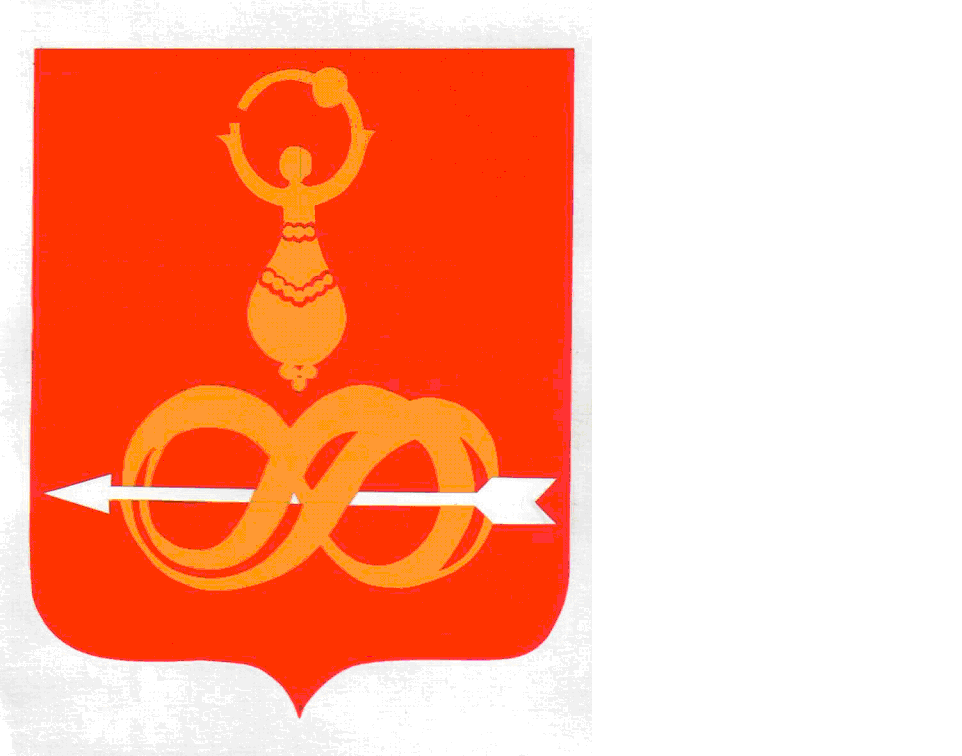 АДМИНИСТРАЦИЯ МУНИЦИПАЛЬНОГО ОБРАЗОВАНИЯ«ДЕБЁССКИЙ РАЙОН» УДМУРТСКОЙ РЕСПУБЛИКИУДМУРТ ЭЛЬКУНЫСЬ «ДЭБЕС ЁРОС» ИНТЫЫСЬ КЫЛДЫТЭТЛЭН АДМИНИСТРАЦИЕЗПОСТАНОВЛЕНИЕот 10 сентября 2014 года                                                                                     №  158с. ДебесыРуководствуясь Уставом МО «Дебесский район», в соответствии с постановлениями Администрации муниципального образования «Дебёсский район» от 18 апреля 2014 года № 71 «Об утверждении Порядка разработки, реализации и оценки эффективности муниципальных программ  муниципального образования «Дебёсский район», от 24 апреля 2014 года №79 «Об утверждении перечня муниципальных программ на среднесрочный период 2015-2020 годов в муниципальном образовании «Дебёсский район», Администрация ПОСТАНОВЛЯЕТ:Утвердить прилагаемые:Муниципальную программу муниципального образования «Дебёсский район» «Муниципальное управление» на 2015 - 2020 годы с подпрограммами:Организация муниципального управления;	Управление муниципальными финансами;Повышение эффективности бюджетных расходов;Управление муниципальным имуществом и земельными ресурсами;Архивное дело;Создание условий для государственной регистрации актов гражданского состояния;Развитие кадрового потенциала системы муниципального управления в МО «Дебёсский район;	Административная реформа;Развитие информационного общества на территории Дебёсского района (2014-2020 годы);Глава Администрации							А.С. ИвановПодготовил:					С.А. ХохряковаСогласовано:Зам. главы по экономике                        			    Т.Л. Подкина                                                                                                   «___»__________2014 г.Зам. главы по финансам                                                          В.В. Поздеев                                                                                                   «___»__________2014 г.Начальник отдела учета и отчетности	Г.Э. Владыкина	                                                                                       «___»__________2014 г.Начальник отдела по делам архивов                                     Е.А. Белослудцева    «___»__________2014 г.Начальник отдела ЗАГС	М.П. Ложкина 	«___»__________2014 г.                                                                                              Начальник отдела по УМИ и ЗО	Т.А. Кондратьева	«___»__________2014 г.                                                                                              Начальник отдела кадровой и правовой работы                   	                                                                О.В. Сунцова                                                                                                 «___» __________2014 г.Начальник отдела организационной работы и информатизации	  Л.А. Белослудцева	  «___» __________2014 г.Начальник сектора информатизации 			   А.Г. Трубинотдела организационной работы и                                       «___» __________2014 г. информатизации	УТВЕРЖДЕНАПостановлением Администрации МО «Дебёсский район»от 10 сентября  2014 года   №  158Муниципальная программа муниципального образования «Дебесский район» «Муниципальное управление» на 2015- 2020 годыКраткая характеристика (паспорт) муниципальной программыПриложение 1 к муниципальной программе«Муниципальное управление» на 2015-2020 годыСведения о составе и значениях целевых показателей (индикаторов) муниципальной программыПриложение 2 к муниципальной программе«Муниципальное управление» на 2015-2020 годыПеречень основных мероприятий муниципальной программы «Муниципальное управление» на 2015-2020 годыПриложение 3 к муниципальной программеНаименование муниципальной программыФинансовая оценка применения мер муниципального регулированияПриложение 4 к муниципальной программе «Муниципальное управление» на 2015-2020 годыПрогноз сводных показателей муниципальных заданий на оказание муниципальных услуг (выполнение работ)Приложение 5к муниципальной программе  «Муниципальное управление» на 2015-2020 годыРесурсное обеспечение реализации муниципальной программы за счет средств бюджета района Приложение 6к муниципальной программе  «Муниципальное управление» на 2015-2020 годыПрогнозная (справочная) оценка ресурсного обеспечения реализации муниципальной программы за счет всех источников финансирования УТВЕРЖДЕНАПостановлением АдминистрацииМО «Дебесский район» от _______________ 2014 г.  № ___Подпрограмма 1. Организация муниципального управленияКраткая характеристика (паспорт) подпрограммыХарактеристика сферы деятельности             Совершенствование и организация системы муниципального управления, повышение эффективности и информационной прозрачности – одна из важнейших целей деятельности органов местного самоуправления муниципального образования «Дебесский район».      Организация муниципального управления  направлена на достижение главной цели - повышение качества жизни населения на основе развития приоритетных отраслей экономики и модернизации социальной сферы, осуществляется в следующих направлениях:подготовка в установленном порядке проектов  нормативных правовых актов органов местного самоуправления  района, а также договоров и соглашений, заключаемых от имени органов местного самоуправления района;подготовка нормативных правовых актов по вопросам муниципального управления;работа с  поступающими в органы местного самоуправления района документами и обращениями;осуществление организационного, правового и технического обеспечения мероприятий, проводимых с участием Главы района, главы Администрации и его заместителей;обеспечение документационного сопровождения управленческой деятельности Главы района, главы Администрации и Администрации района;оформление и регистрация нормативных правовых актов органов местного самоуправления района, организация их рассылки;учет и хранение в течение установленного срока  нормативных правовых актов органов местного самоуправления района, передача их в установленном порядке на государственное хранение;ведение справочно-информационной работы по хранящимся документам;организация и обеспечение документационного и иного информационного взаимодействия органов местного самоуправления района с органами местного самоуправления сельских поселений Дебесского района, в том числе на основе информационных и телекоммуникационных систем;осуществление правового, организационного, кадрового, финансового, материально-технического, документационного и иного обеспечения деятельности органов местного самоуправления района;создание условий для обеспечения выполнения органами местного самоуправления  района своих полномочий;осуществление в установленном порядке в соответствии с действующим законодательством функции муниципального заказчика;создание условий для материально-технического, транспортного, информационно-коммуникационного и кадрового обеспечения выполнения органами местного самоуправления  района своих полномочий;создание условий для обеспечения эксплуатации зданий в соответствии с действующими нормами и правилами;обеспечения непрерывности процесса развития муниципальной службы района, ориентированной на обеспечение прав и законных интересов граждан, эффективное взаимодействие институтов гражданского общества, противодействие коррупции, повышение престижа муниципальной службы, основанного на авторитете и профессионализме муниципальных служащих;формирование профессиональной муниципальной службы, совершенствование системы подготовки кадров и дополнительного профессионального образования муниципальных служащих;обеспечение ведения реестра муниципальных нормативных правовых актов.Современное состояние местного самоуправления характеризируется рядом основных проблем:недостаточным использованием экономического потенциала района;недостаточной для качественного исполнения финансовой обеспеченностью закрепленных полномочий;нехваткой квалифицированных кадров в органах местного самоуправления;слабым внедрением современных технологий в муниципальное управление;недостаточная оснащенность современным оборудованием и программным обеспечением;недостаточный уровень реализации мероприятий по защите персональных данных в информационной системе.       Приоритеты, цели и задачи в сфере реализации подпрограммы      Приоритеты  в сфере реализации муниципальной программы определены на основе Бюджетного кодекса Российской Федерации, Указа Президента Российской Федерации от 28.04.2008 № 607 "Об оценке эффективности деятельности органов местного самоуправления городских округов и муниципальных районов", Федерального закона от 06.10.2003 № 131-ФЗ «Об общих принципах организации местного самоуправления в Российской Федерации».        Целями муниципальной программы являются создание условий для развития и совершенствования муниципального управления. Для достижения целей муниципальной программы должны быть решены  следующие задачи:создание условий для обеспечения выполнения органами местного самоуправления своих полномочий;  обеспечение осуществления управленческих функций органов местного самоуправления района;обеспечение хозяйственной деятельности органов местного самоуправления района;обеспечение доступа к информации о деятельности  органов местного самоуправления;                                обеспечение открытости, оперативности и удобства получения организациями и гражданами муниципальных услуг в электронном виде за счет внедрения информационно-коммуникационных технологий, развития межведомственного взаимодействия;  создание условий для профессионального развития и подготовки кадров через развитие системы профессионального и личностного роста муниципальных служащих.Целевые показатели (индикаторы)         Целевыми показателями эффективности реализации  подпрограммы будут являться:количество нормативных правовых актов органов местного самоуправления района, соответствующих действующему законодательству;доля муниципальных служащих, повысивших квалификацию и прошедших профессиональную переподготовку от запланированного на обучение количества муниципальных служащих;доля муниципальных служащих, успешно прошедших аттестацию от числа муниципальных служащих, включенных в график прохождения аттестации;количество муниципальных услуг, предоставляемых в электронной форме;количество межведомственных запросов, направляемых для предоставления государственных и муниципальных услуг в электронном виде;обеспечение своевременного рассмотрения обращений граждан в сроки, предусмотренные действующим законодательством (отсутствие обращений граждан, рассмотренных с нарушением срока).Сроки и этапы реализации    Подпрограмма реализуется в 2015 – 2020 годах.    Этапы реализации подпрограммы не предусмотрены.Основные мероприятия      В соответствии с основными целями и задачами мероприятия распределяются по следующим основным направлениям:        1. Дальнейшая оптимизация функций органов местного самоуправления МО «Дебесский район»:         Основное мероприятие заключается  в осуществлении комплекса мер, направленных на повышение эффективности системы закупок. В рамках данного мероприятия необходимо создать систему эффективного контроля за соблюдением законодательства в области закупок для соблюдения открытости и гласности, провести пересмотр избыточных и дублирующих функций органов местного самоуправления Дебесского района и разработать систему использования в деятельности аутсорсинга.        2.    Полная регламентация всех услуг, оказываемых населению и бизнесу органами местного самоуправления муниципального образования «Дебесский район», при создании  многофункционального центра.         Основное мероприятие заключается  в разработке и внедрении стандартов муниципальных  услуг, административных регламентов предоставления муниципальных услуг, а также совершенствование  механизмов досудебного обжалования  решений и действий органов местного самоуправления и должностных лиц при предоставлении муниципальных услуг.      В рамках данного мероприятия необходимо осуществить:      - разработку административных регламентов  и их внедрение;     - использование информационно-коммуникационных технологий для осуществления возможности предоставления муниципальных услуг в электронном виде;       - создание системы обратной связи  с потребителями  муниципальных услуг для использования  полученной информации при корректировке деятельности органов местного самоуправления Дебесского района при предоставлении муниципальных услуг населению и бизнесу;       3. Внедрение принципов управления по результатам и основным направлениям деятельности        Основное мероприятие заключается  во внедрении  в деятельность органов местного самоуправления  Дебесского района процедур управления, ориентированных на результат. В рамках данного мероприятия необходимо осуществить      - разработку и внедрение системы внутреннего аудита, позволяющей оценить эффективность деятельности отделов и управлений, должностных лиц, ответственных за решение задач, а также проводить оценку эффективности бюджетных расходов;     - внедрение системы регулярной оценки рисков, препятствующих достижению намеченных целей;      - формирование системы стимулирования муниципальных служащих, базирующихся на показателях результативности.        4. Повышение эффективности взаимодействия органов местного самоуправления муниципального образования «Дебесский район» и общества.          Одной из ключевых проблем  функционирования органов местного самоуправления  является информационная закрытость, а также  отсутствие обратной связи  с гражданами и организациями.         Основное мероприятие заключается  во внедрении механизмов повышения открытости деятельности органов местного самоуправления. Для этого необходимо разработать и внедрить:        - проведение публичных обсуждений подготавливаемых решений;       - проведение общественной экспертизы социально значимых решений;      - включение представителей гражданского общества  в рабочие группы, другие структуры по подготовке нормативных правовых актов и иных затрагивающих права и законные интересы граждан и организаций решений органов местного самоуправления муниципального образования «Дебесский район»;        - оптимизация деятельности Общественного совета муниципального образования «Дебесский район».        Кроме того, необходимо совершенствовать  работу по размещению информации о деятельности органов местного самоуправления  в средствах массовой информации и  в сети Интернет.          5. Внедрение современных информационных технологий в сфере муниципального управления.            Основное направление заключается  внедрение современных информационных технологий в деятельность органов местного самоуправления.            6. Развитие механизмов противодействия коррупции, выявление и разрешение конфликта интересов на муниципальной службе.Меры муниципального регулирования     Реализация  подпрограммы предполагает разработку и утверждение комплекса мер правового регулирования.         Разработка и утверждение дополнительных нормативных правовых актов органов местного самоуправления района  будет осуществлена в случае принятия  на федеральном и региональном уровнях нормативных правовых актов, затрагивающих сферу реализации муниципальной программы, и (или) внесения в них изменений, а также в случае принятия соответствующих управленческих решений.Взаимодействие  с органами государственной власти и местногосамоуправления,  организациями и гражданами      В рамках подпрограммы осуществляется взаимодействие с органами государственной власти Удмуртской Республики в части: - реализации значимых для социально-экономического развития  Удмуртской Республики проектов, осуществляемых на территории Дебесского района, в том числе путем участия в проводимых конкурсах; -  реализации мероприятий, направленных на профилактику коррупции и развитие муниципальной службы;- обучение представителей органов местного самоуправления; - организация межведомственного взаимодействия  в оказании  муниципальных услуг населению и бизнесу.      Взаимодействие  с поселениями, расположенными в границах муниципального района, а также с муниципальными учреждениями  осуществляется в части:- ведении Реестра муниципальных услуг, предоставляемых  на территории Дебесского района;- реализации мероприятий, направленных на профилактику коррупции и развитие муниципальной службы.Ресурсное обеспечениеДля реализации подпрограммы необходимы следующие средства (тыс. рублей):  В расчетах не учитывается возможное повышение заработной платы работников органов местного самоуправления.Риски и меры по управлению рисками             В ходе реализации подпрограммы  возможны стандартные риски:недофинансирование мероприятий подпрограммы (в частности, это может быть рост цен (тарифов) на материально-технические средства и топливно-энергетические ресурсы, оборудование, материалы, выполнение работ, оказание услуг, снижение либо отсутствие финансирования мероприятий подпрограммы);изменение федерального законодательства.            Предложения по мерам управления рисками реализации подпрограммы:в ходе реализации подпрограммы возможно внесение корректировок в соответствующие разделы подпрограммы;изменения в действующие муниципальные нормативно-правовые акты должны вноситься своевременно.Конечные результаты и оценка эффективности подпрограммы         Основными ожидаемыми результатами муниципальной программы в качественном выражении должны стать:среднегодовая численность постоянного населения 12,6 тыс. человек;удовлетворенность населения деятельностью органов местного самоуправления   % от числа опрошенных;количество нормативных правовых актов администрации района, соответствующих действующему законодательству (100% от количества числа нормативно правовых актов);доля муниципальных служащих администрации района, повысивших квалификацию и прошедших профессиональную переподготовку от запланированного на обучение количества муниципальных служащих (100% от запланированного на обучение количества чел);доля муниципальных служащих, успешно прошедших аттестацию от числа муниципальных служащих, включенных в график прохождения аттестации (100% от числа лиц, подлежащих аттестации);расходы бюджета муниципального образования на содержание работников органов местного самоуправления в расчете на одного жителя муниципального образования                            2150 рублей;доля граждан, использующих механизм  получения государственных и муниципальных услуг в электронном виде (70 % от общего количества);обеспечение своевременного рассмотрения обращений граждан в сроки, предусмотренные действующим законодательством (отсутствие обращений граждан, рассмотренных с нарушением срока (100% от общего количества обращений);Приложение 1к муниципальной подпрограмме «Организация муниципальногоуправления»Сведения о составе и значениях целевых показателей (индикаторов) муниципальной программы                                                                                                                                                                                            Приложение 2к муниципальной подпрограмме «Организация муниципальногоУправления»Перечень основных мероприятий муниципальной программы                                                                                                                                                                                            Приложение 3к муниципальной подпрограмме «Организация муниципального управления» Финансовая оценка применения мер муниципального регулированияПриложение 4к муниципальной подпрограмме «Организация муниципального управления»Прогноз сводных показателей муниципальных заданий на оказание муниципальных услуг (выполнение работ)  Приложение 5к муниципальной подпрограмме «Организация муниципальногоУправления»Ресурсное обеспечение реализации муниципальной подпрограммы за счет средств бюджета муниципального района  Приложение 6к муниципальной подпрограмме «Организация муниципального управления»Прогнозная (справочная) оценка ресурсного обеспечения реализации муниципальной подпрограммы за счет всех источников финансирования УТВЕРЖДЕНАпостановлением АдминистрацииМО «Дебесский район»от _________________ 20104 г.  № ___2. ПОДПРОГРАММА «УПРАВЛЕНИЕ МУНИЦИПАЛЬНЫМИФИНАНСАМИ" НА 2015 – 2020 ГОДЫ.Паспорт муниципальной подпрограммы 9.2.1.Характеристика сферы деятельности С каждым годом роль бюджета как важнейшего инструмента социально- экономической политики в муниципального образования «Дебесский район» непрерывно возрастает, что связано с проводимой долгосрочной политикой по мобилизации собственных доходов на основе экономического роста и развития налогового потенциала, концентрация средств на решение социальных и экономических задач, повышение эффективности бюджетного процесса.Эффективное, ответственное и прозрачное управление муниципальными финансами является базовым условием для повышения уровня и качества жизни населения муниципального образования муниципального образования  «Дебесский район», устойчивого экономического роста, своевременного исполнения социальных обязательств. В последние годы в связи с реформированием сферы общественных финансов значительно усилилась роль органов местного самоуправления (главных администраторов доходов, главных распорядителей бюджетных средств) в бюджетном процессе. Финансовый менеджмент органа местного самоуправления охватывает все взаимосвязанные бюджетные процедуры: финансовое планирование, исполнение бюджета, учёт, отчётность, внутренний финансовый контроль.Целью подпрограммы является финансовое обеспечение исполнения расходных обязательств муниципального образования «Дебесский район», а через механизмы межбюджетного регулирования - выравнивание уровня бюджетной обеспеченности муниципальных образований (поселений) в муниципальном образовании «Дебесский район», поддержка мер по обеспечению сбалансированности местных бюджетов.Объектом управления в рамках подпрограммы являются муниципальные финансы или бюджет муниципального образования «Дебесский район». С этим связана специфика подпрограммы: она направлена на формирование стабильной финансовой системы для исполнения расходных обязательств муниципального образования «Дебесский район», а также поддержки мер для обеспечения сбалансированности бюджетов муниципальных образований (поселений) в Дебесском районе  на базе современных принципов управления общественными финансами. Основные параметры бюджета консолидированного бюджета Дебесского района представлены в таблице 1.Таблица 1. Основные параметры консолидированного бюджета Дебесского района С 1 января 2013 года Законом Удмуртской Республики от 28 ноября 2012 года № 63-РЗ "О патентной системе налогообложения в Удмуртской Республике" введена патентная система налогообложения в Удмуртской Республике. Доходы по патентной системе в полном объеме поступают 079 бюджет района. Введение патентной системы налогообложения увеличит доходную базу местного бюджета, укрепит финансовую самостоятельность и повысит заинтересованность органов местного самоуправления в стимулировании развития предпринимательской деятельности.Прогноз развития сферы управления муниципальными финансами непосредственно связан с прогнозом социально-экономического развития района.Кроме того, непосредственное влияние на систему мероприятий и иные параметры подпрограммы окажут принятые и планируемые к принятию правовые акты Российской Федерации, а именно:1) Федеральный закон от 7 мая 2013 года №104-ФЗ "О внесении изменений в Бюджетный кодекс Российской Федерации и отдельные законодательные акты Российской Федерации в связи с совершенствованием бюджетного процесса";2) Федеральный закон "О внесении изменений в Бюджетный кодекс Российской Федерации и Кодекс Российской Федерации об административных правонарушениях в части регулирования государственного и муниципального финансового контроля и ответственности за нарушение бюджетного законодательства Российской Федерации";3) долгосрочная бюджетная стратегия Российской Федерации;4) программа повышения эффективности управления общественными (государственными и муниципальными) финансами на период до 2018 года;5) концепция совершенствования межбюджетных отношений и организации бюджетного процесса в субъектах Российской Федерации  и муниципальных образованиях до 2018 года.К полномочиям органов местного самоуправления муниципального образования «Дебесский район» относится осуществление финансового контроля за операциями с бюджетными средствами получателей средств бюджета, средствами администраторов источников финансирования дефицита бюджета, а также за соблюдением получателями бюджетных кредитов, бюджетных инвестиций и муниципальных гарантий условий выделения, получения, целевого использования и возврата бюджетных средств.К проблемам в сфере муниципального финансового контроля относятся:- недостаточный контроль за эффективностью использования бюджетных средств;- отсутствие контроля со стороны главных распорядителей средств бюджета муниципального образования «Дебесский район» за использованием средств, передаваемых ими подведомственным учреждениям;- несоблюдение установленной периодичности проведения контрольных мероприятий;- безнаказанность лиц, виновных в совершении финансовых нарушений.Объем муниципального долга муниципального образования «Дебесский район» по состоянию на 1 января 2014 года составляет 38 304,3 тыс. рублей. Величина муниципального долга не превышает ограничений, установленных бюджетным законодательством. Просроченной задолженности по муниципальному долгу по состоянию на 1 января 2014года нет.Сведения об объеме и составе муниципального долга представлены в таблице 2.Таблица 2. Сведения об объеме и структуре муниципального долга (на конец года, в тыс. руб.)Увеличение объема муниципального долга связано с необходимостью финансирования дефицита бюджета. Недостаточность доходной базы местного бюджета и необходимость обеспечения исполнения социальных и иных первоочередных расходных обязательств муниципального образования «Дебесский район» приводит к необходимости формирования бюджета с дефицитом. Для обеспечения сбалансированности бюджета используются кредитные ресурсы.Регулирование межбюджетных отношений с муниципальными образованиями (поселениями) в Дебесском районе осуществляется в соответствии с Положением о районном фонде финансовой поддержки поселений муниципального образования «Дебесский район», утверждённым решением Совета депутатов муниципального образования «Дебесский район» от 27 декабря 2007 года №100.В структуре доходов бюджетов муниципальных образований (поселений) в Дебесском районе по данным за 2013 год - 25,1  процент составили налоговые и неналоговые доходы, 74,9 процента - безвозмездные поступления от других уровней бюджетной системы Российской Федерации. Сведения о поступлении налоговых и неналоговых доходов бюджетов муниципальных образований (поселений) в муниципального образования Дебесский район» за 2008 - 2013 годы представлены в таблице 3.Таблица 3. Сведения о поступлении налоговых и неналоговых доходов бюджетов муниципальных образований (поселений) в Дебесском районе за  2009 - 2013 годы (в тыс. рублей).За период с 2009 года по 2013 год налоговые и неналоговые доходы бюджетов муниципальных образований (поселений) в Дебесском районе выросли на 47,4 процента.В составе межбюджетных трансфертов бюджетам муниципальных образований (поселений) в Дебесском районе предусматриваются дотации на выравнивание уровня бюджетной обеспеченности, дотации на обеспечение мер по сбалансированности бюджетов, субвенции на финансовое обеспечение переданных отдельных государственных полномочий, субсидии на софинансирование расходных обязательств муниципальных образований сельских поселений, иные межбюджетные трансферты. Сведения об объёме и составе межбюджетных трансфертов бюджетам муниципальных образований (поселений) поселений в Дебесском районе  представлены в таблице 4.Таблица 4. Сведения об объеме и составе межбюджетных трансфертов бюджетам муниципальных образований (поселений) в Дебесском районе (в тыс. рублей)Все муниципальные образования (поселения) в Дебесском районе выполняют требования Бюджетного кодекса Российской Федерации по предельно допустимому уровню дефицита бюджета.Основными проблемами в сфере реализации подпрограммы являются:-низкий уровень налоговых и неналоговых доходов бюджетов муниципальных образований (поселений) в Дебесском районе; -значительная дифференциация муниципальных образований сельских поселений муниципальных образований (поселений) в Дебесском по уровню бюджетной обеспеченности.Для решения проблем применяются следующие механизмы:- выравнивание уровня бюджетной обеспеченности;-стимулирование деятельности органов местного самоуправления поселений по увеличению и развитию собственной доходной базы местных бюджетов, в том числе за счет привлечения инвестиций и развития малого и среднего бизнеса.Подпрограмма сформирована в соответствии с Порядком разработки, реализации и оценки эффективности муниципальных программ муниципального образования «Дебесский район», утвержденным постановлением Администрации муниципального образования «Дебесский район» от 18 апреля 2014 года № 71 «Об утверждении Порядка разработки, реализации и оценки эффективности муниципальных программ муниципального образования «Дебёсский район»» и направлена на обеспечение реализации муниципальной подпрограммы.В подпрограмму включены расходы бюджета муниципального образования «Дебесский район» на содержание Управления финансов Администрации муниципального образования «Дебесский район», за счёт которых осуществляется реализация функций, направленных на решение всех задач муниципальной подпрограммы.Приоритеты, цели и задачи в сфере деятельностиСистема управления муниципальными финансами является инструментом реализации социально-экономической политики. От эффективности этой системы во многом зависит эффективность муниципального управления, достижение стратегических целей социально-экономического развития Дебесского района, в том числе повышение уровня и качества жизни населения, устойчивый экономический рост, модернизация экономики и социальной сферы.Приоритеты бюджетной политики определены в следующих стратегических и программных документах Российской Федерации, Удмуртской Республики, органов местного самоуправления Дебесского района:документы Российской Федерации:концепция долгосрочного социально-экономического развития Российской Федерации на период до 2020 года (утверждена распоряжением Правительства Российской Федерации от 17 ноября 2008 года № 1662-р);бюджетное послание Президента Российской Федерации «О бюджетной политике в 2013 - 2015 годах»;концепция создания и развития государственной интегрированной информационной системы управления общественными финансами «Электронный бюджет» (утверждена распоряжением Правительства Российской Федерации от 20 июля 2011 года № 1275-р);программа повышения эффективности управления общественными (государственными и муниципальными) финансами на период до 2018 года (утверждена распоряжением Правительства Российской Федерации от 30 декабря 2013 года № 2593-р);государственная программа Российской Федерации «Управление государственными финансами и регулирование  финансовых рынков (утверждена постановлением  Правительства Российской Федерации от 05 апреля 2014 № 320);государственная программа Российской Федерации «Создание условийдля эффективного и ответственного управления региональными и муниципальными финансами, повышения устойчивости бюджетов субъектовРоссийской Федерации» (утверждена постановлением Правительства Российской Федерации от 15 апреля 2014 года № 310);документы Удмуртской Республики:стратегия социально-экономического развития Удмуртской Республики на период до 2025 года (утверждена Законом Удмуртской Республики от 9 октября 2009 года № 40-РЗ);программа социально-экономического развития Удмуртской Республики на 2010 - 2014 годы (утверждена Законом Удмуртской Республики от 18 декабря 2009 года № 68-РЗ);основные направления бюджетной и налоговой политики на 2013 - 2015 годы (утверждены Указом Президента Удмуртской Республики от 15 августа 2012 года № 146).документы муниципального образования «Дебесский район: прогноз социально-экономического развития муниципального  образования «Дебесский район» на 2014 -2016 годы (утверждена решением Совета депутатов муниципального образования «Дебесский район» от 28 ноября 2013 года № 42);В соответствии с указанным документамом сформированы следующие приоритеты в рамках реализации муниципальной подпрограммы «Управление муниципальными финансами»:1) повышение эффективности бюджетных расходов, оптимизация действующих расходных обязательств;2) обеспечение долгосрочной сбалансированности и устойчивости бюджета муниципального образования «Дебесский район», что является важнейшей предпосылкой финансового обеспечения принятых расходных обязательств муниципального образования «Дебесский район» и создает базовые условия для социально-экономического развития Дебесского района;3) развитие информационной системы управления муниципальными финансами в Дебесском районе.Направления преобразований в сфере применения информационных и телекоммуникационных технологий для управления муниципальными финансами в Российской Федерации определены Концепцией создания и развития государственной интегрированной информационной системы управления общественными финансами «Электронный бюджет», утвержденной распоряжением Правительства Российской Федерации от 20 июля 2011 года № 1275-р. Органам исполнительной власти субъектов Российской Федерации рекомендовано при разработке систем управления государственными (муниципальными) финансами руководствоваться положениями указанной Концепции;4) соблюдение сроков составления и внесения проекта бюджета муниципального образования «Дебесский район» в Совет депутатов муниципального образования «Дебесский район», исполнение решения Совета депутатов муниципального образования «Дебесский район»  о бюджете на очередной финансовый год и плановый период, формирование полной и достоверной бухгалтерской и бюджетной отчетности;5) развитие системы муниципального финансового контроля.Внедрение новых принципов управления муниципальными финансами - повышение эффективности бюджетных расходов, составление и исполнение бюджета на основе программно-целевых принципов, финансирование муниципальных учреждений на основе муниципальных заданий, расширение полномочий и повышение ответственности главных распорядителей бюджетных средств в бюджетном процессе - требуют преобразований в сфере организации финансового контроля;6) безусловное исполнение и обслуживание принятых долговых обязательств Дебесского района без нарушения сроков и объемов их погашения, соблюдение ограничений по объему муниципального долга и расходам на его обслуживание, установленных Бюджетным кодексом Российской Федерации;7) повышение уровня бюджетной обеспеченности муниципальных образований (поселений) в Дебесском районе за счет создания стимулов для расширения собственной доходной базы местных бюджетов, а также совершенствования распределения дотаций на выравнивание уровня бюджетной обеспеченности муниципальных образований (поселений) в Дебесском районе.Кроме того, непосредственное влияние на систему мероприятий и иныепараметры муниципальной подпрограммы окажут принятые и планируемые к принятию правовые акты Российской Федерации, а именно:1) Федеральный закон от 7 мая 2013 года № 104-ФЗ «О внесении изменений в Бюджетный кодекс Российской Федерации и отдельные законодательные акты Российской Федерации в связи с совершенствованием бюджетного процесса»;2) долгосрочная бюджетная стратегия Российской Федерации;	3) концепция совершенствования межбюджетных отношений и организации бюджетного процесса в субъектах Российской Федерации и муниципальных образованиях до 2018 года. 	Прогнозом социально-экономического развития муниципального образования «Дебесский район» на 2014-2016 годы определены основные направления совершенствования системы управления бюджетным процессом, а именно: 	обеспечение сбалансированности и устойчивости бюджета муниципального образования и бюджетов муниципальных образований (поселений) в Дебесском районе;	внедрение программно-целевых принципов организации деятельности исполнительных  органов местного самоуправления Дебесского района;	развитие новых форм оказания и финансового обеспечения муни-ципальных услуг (реструктуризация бюджетного сектора);	повышение эффективности распределения бюджетных средств;	повышение качества финансового менеджмента главных распоряди-телей бюджетных средств;	развитие системы муниципального финансового контроля;развитие информационной системы управления муниципальными финансами.	Согласно прогнозу социально-экономического развития муниципального образования «Дебесский район» целью бюджетной политикиявляется создание условий для повышения эффективности деятельности  исполнительных органов местного самоуправления по выполнению муниципальных функций и обеспечению потребностей граждан и общества в муниципальных услугах, повышению их доступности и качества, реализации долгосрочных приоритетов и целей социально-экономического развития МО «Дебесский район»Основными направлениями бюджетной политики МО «Дебесский район» являются:1) решение социальных задач, реализация социально и экономически значимых программ и мероприятий, направленных на сохранение и повышение жизненного уровня населения Дебесского района, совершенствование форм и методов социальной поддержки населения с целью усиления адресности при предоставлении социальной помощи, услуг и льгот;2) ориентация структуры бюджетных расходов в пользу тех, которые направлены на развитие Дебесского района;3) бюджетные ассигнования на исполнение принимаемых расходных обязательств должны включаться в бюджет муниципального образования «Дебесский район» при условии обеспечения доходами в полном объеме бюджетных ассигнований на исполнение действующих расходных обязательств Дебесского района;4) формирование бюджета муниципального образования «Дебесский район» на основе муниципальных заданий на предоставление муниципальных  услуг (выполнение работ) с учетом конкурсного распределения принимаемых расходных обязательств муниципального образования «Дебесский район» в соответствии с эффективностью планируемых мероприятий;5) увеличение доли программных расходов бюджета, поэтапное внедрение с 2015 года программно-целевого принципа организации деятельности органов местного самоуправления Дебесского района и, соответственно, «программного бюджета» с утверждением основных муниципальных программ;6) ориентация деятельности исполнительных органов местного самоуправления Дебесского района, муниципальных учреждений Дебесского района на достижение конкретных результатов, решение сопутствующих задач перехода на программно-целевые методы управления;7) внедрение и практическая реализация системы мотивации и руководителей исполнительных органов местного самоуправления Дебсского района и в зависимости от показателей результативности профессиональной трудовой деятельности;8) организация работы по созданию единой информационной системы управления муниципальными финансами;9) дальнейшее расширение самостоятельности и ответственности главных распорядителей средств бюджета муниципального образования «Дебесский район», прежде всего, путем совершенствования методов и процедур оценки качества финансового менеджмента главных распорядителей средств бюджета муниципального образования «Дебесский район», укрепления финансовой дисциплины;10) внедрение и практическая реализация предусмотренного законодательством нового механизма финансирования муниципальных учреждений, а в самих учреждениях - обеспечение перехода к «эффективным» контрактам с руководителем муниципального учреждения, который должен четко определять достижение определенных результатов к установленному сроку и условия оплаты труда руководителя в зависимости от достигнутых результатов;11) создание механизмов, стимулирующих муниципальные учреждения муниципального образования «Дебесский район» к повышению качества оказываемых ими услуг и повышению эффективности бюджетных расходов Дебесского района;12) совершенствование методов финансового контроля в целях оценки эффективности использования финансовых ресурсов, муниципальной собственности и имущества казны муниципального образования «Дебесский район»;13) проведение консервативной долговой политики в Дебесском районе, сохранение объема внутренних заимствований муниципального образования «Дебесский район» экономически безопасном уровне;15) безусловное исполнение и обслуживание принятых долговых обязательств муниципального образования «Дебесский район» в полном объеме и в установленные сроки;16) обеспечение прозрачности и открытости бюджета и бюджетного процесса в муниципального образования «Дебесский район» в понятной для неподготовленного пользователя информативной и компактной форме.	В соответствии с приоритетами  бюджетной политики определены цели и задачи в сфере реализации муниципальной программы.Целями муниципальной подпрограммы являются:- обеспечение исполнение расходных обязательств муниципального образования  «Дебесский район» при сохранении долгосрочной сбалансированности и устойчивости бюджета муниципального образования «Дебесский район», повышение эффективности бюджетных расходов и качества финансового менеджмента в общественном секторе;- нормативно-методическое обеспечение бюджетного процесса в муниципального образования «Дебесский район», организация планирования и исполнения бюджета муниципального образования «Дебесский район», кассового обслуживания исполнения бюджета муниципального образования «Дебесский район», ведения бюджетного учета и формирования бюджетной отчетности;	- нормативно-методическое обеспечение и осуществление финансового контроля за использованием средств бюджета муниципального образования «Дебесский район» и исполнением бюджетного законодательства, совершенствование методов финансового контроля;- проведение консервативной долговой политики;	-совершенствование системы распределения межбюджетных трансфертов из бюджета муниципального образования «Дебесский район» бюджетам муниципальных образований (поселений) в Дебесском районе, содействие повышению уровня бюджетной обеспеченности муниципальных образований (поселений) в Дебесском районе.- обеспечение условий для реализации муниципальной программы;Для достижения указанных целей планируется решение следующих задач:1) создание условий для повышения эффективности бюджетных расходов и качества управления муниципальными финансами в муниципальном образовании «Дебесский район», повышения качества финансового менеджмента в секторе муниципального управления, обеспечение долгосрочной сбалансированности и устойчивости бюджета муниципального образования  «Дебесский район»;2) разработка правовых актов, необходимых для обеспечения бюджетного процесса;3) организация составления, составление проекта бюджета муниципального образования «Дебесский район», прогноза консолидированного бюджета Дебесского района;4) организация исполнения бюджета муниципального образования «Дебесский район»;5) кассовое обслуживание исполнения расходной части бюджета муниципального образования  «Дебесский район»;6) организация и ведение бюджетного учета, составление бюджетной отчетности;7) составление отчетности об исполнении бюджета муниципального образования «Дебесский район», формирование отчетности консолидированного бюджета Дебесского района, иной финансовой отчетности;8) организация составления, составление и ведение реестра расходных обязательств муниципального образования «Дебесский район», свода реестров расходных обязательств муниципальных образований (поселений) в Дебесском районе.9) проведение контрольных мероприятий Управлением финансов Администрации муниципального образования «Дебесский район» в соответствии с Планом контрольно-ревизионной работы;10) создание условий и стимулов для функционирования полноценных систем финансового контроля в органах местного самоуправления муниципального образования «Дебесский район»;11) разработка и совершенствование нормативного и методического обеспечения финансового контроля в муниципальном образовании  «Дебесский район».12) соблюдение ограничений по объему муниципального долга муниципального образования «Дебесский район» и расходам на его обслуживание, установленных Бюджетным кодексом Российской Федерации;13) учет долговых обязательств муниципального образования «Дебесский район»;14) обслуживание муниципального долга муниципального образования «Дебесский район»;15) привлечение бюджетных кредитов, кредитов кредитных организаций для финансирования дефицита бюджета муниципального образования «Дебесский район»;	16) контроль за своевременным исполнением заемщиками обязательств перед кредиторами, по которым предоставлены муниципальные гарантии муниципального образования «Дебесский район»;17) выравнивание уровня бюджетной обеспеченности муниципальных образований (поселений) в Дебесском районе, совершенствование распределения дотаций на выравнивание уровня бюджетной обеспеченности;18) стимулирование развития муниципальных образований (поселений) в Дебесском районе;19) поддержка мер по обеспечению сбалансированности бюджетов муниципальных образований (поселений) в Дебесском районе;20) выполнение функций Управлением финансов Администрации муниципального образования «Дебесский район»;Для достижения поставленных целей будут осуществляться функции Управления финансов Администрации муниципального образования «Дебесский район», установленные решением Совета депутатом муниципального образования «Дебесский район» от 23 сентября 2008 года №60 «О бюджетном процессе в муниципальном образовании «Дебесский район», решением совета депутатов  муниципального образования «Дебесский район» от 21 мая 2009 года № 28  «Об утверждении Положения об Управлении финансов Администрации муниципального образования «Дебесский район».Наряду с установленными функциями согласно постановлению Администрации МО «Дебесский район» 24 апреля 2014 года № 79 «Об утверждении Перечня муниципальных программ на среднесрочный период 2015-2020 годов в муниципальном образовании «Дебесский район» Управление финансов Администрации муниципального образования «Дебесский район» определен ответственным исполнителем муниципальной подпрограммы «Управление муниципальными финансами». В связи с этим потребуется организовать управление муниципальной подпрограммой, в том числе взаимодействие соисполнителями и участниками муниципальной подпрограммы.9.2.3. Целевые показатели (индикаторы) Муниципальная целевая подпрограмма имеет шестнадцать целевых показателей:1) объем налоговых и неналоговых доходов консолидированного бюджета Дебесского района; 2) доля налоговых и неналоговых доходов консолидированного  бюджета Дебесского района (за исключением поступлений налоговых доходов по дополнительным нормативам отчислений) в общем объеме собственных доходов консолидированного бюджета Дебесского района (без учета субвенций);3) отношение дефицита бюджета муниципального образования «Дебесский район» к доходам бюджета муниципального образования «Дебесский район», рассчитанное в соответствии с требованиями Бюджетного кодекса Российской Федерации;4) отношение объема просроченной кредиторской задолженности бюджета муниципального образования «Дебесский район» и муниципальных учреждений Дебесского района (за исключением просроченной кредиторской задолженности, образованной по приносящей доход деятельности (собственные доходы учреждений), к расходам бюджета муниципального образования «Дебесский район»;5) доля расходов бюджета муниципального образования «Дебесский район», формируемых в рамках муниципальных программ, в общем объеме расходов бюджета муниципального образования «Дебесский район» (за исключением расходов, осуществляемых за счет субвенций из бюджета Удмуртской республики); 	6) исполнение плана по налоговым и неналоговым доходам бюджета муниципального образования «Дебесский район» за отчетный финансовый год;7) исполнение расходных обязательств муниципального образования «Дебесский район» в соответствии с решением Совета депутатов о бюджете муниципального образования «Дебесский район;8) удельный вес проведенных Управлением Финансов Администрации МО «Дебесский район» контрольных мероприятий (ревизий и проверок) использования средств бюджета муниципального образования «Дебесский район» к числу запланированных мероприятий;	9) удельный вес главных распорядителей средств бюджета муниципального образования Дебесский район», осуществляющих финансовый контроль, в общем количестве главных распорядителей средствбюджета муниципального образования Дебесский район» на которых в соответствии с законодательством возложены функции по финансовому контролю10) отношение расходов на обслуживание муниципального долга муниципального образования «Дебесский район» к объему расходов бюджета  муниципального образования «Дебесский район» (за исключением объема расходов, которые осуществляются за счет субвенций, предоставляемых из бюджета Удмуртской Республики);11) отношение объема муниципального долга муниципального образования «Дебесский район» к годовому объему доходов бюджета муниципального образования «Дебесский район» без учета безвозмездных поступлений; 12) отношение объема просроченной задолженности по долговым обязательствам муниципального образования «Дебесский район» к общему объему муниципального долга;13) уровень выполнения значений целевых показателей (индикаторов) муниципальной подпрограммы;Показатель характеризует степень достижения значений целевых показателей (индикаторов) муниципальной подпрограммы.Показатель рассчитывается по формуле:                       п   Р=  ƩИ        /П        i =1       цп(и)iгде,И            - индекс, характеризующий степень достижения в отчетном             цп(и)iпериоде запланированного значения i-ro целевого показателя (индикатора)муниципальной подпрограммы;п - количество целевых показателей (индикаторов) муниципальной подпрограммы).Индекс, характеризующий степень достижения в отчетном периоде запланированного значения целевого показателя (индикатора) муниципальной подпрограммы И ,рассчитывается по формуле:                              цп(и)iдля целевых показателей, желательной тенденцией которых является рост:                             (факт)          ЦП(И)I                                      (факт)                  (план)И           =   ----------        х100, если ЦП(И)i         ≤ ЦП(И)i        ,      цп(и)i        ЦП(И)i(план)                                                 (факт)                    (план) ЦП(И)i  =100, если   ЦП(И)i          >   ЦП(И)i      для целевых показателей, желательной тенденцией которых являетсяснижение:                             (план)         ЦП(И)I                                      (факт)                  (план)И          =  ----------        х100, если ЦП(И)i         > ЦП(И)i        ,      цп(и)i      ЦП(И)i(факт)                                                 (факт)                    (план) ЦП(И)i  =100, если   ЦП(И)i          ≤   ЦП(И)i                  (факт)ЦП(И)i - фактическое значение i-ro целевого показателя (индикатора)муниципальной подпрограммы на конец отчетного периода;            (план)ЦП(И)i - плановое значение i-ro целевого показателя (индикатора)муниципальной подпрограммы на конец отчетного периода.	14) Доля просроченной кредиторской задолженности по оплате труда (включая начисления на оплату труда) муниципальных учреждений в общем объеме расходов муниципального образования на оплату труда (включая начисления на оплату труда).15) Доля просроченной кредиторской задолженности в расходах бюджетов муниципальных образований (поселений) в Дебесском районе;	16) Уровень качества управления муниципальными финансами муниципального образования «Дебесский район» по результатам мониторинга и оценки качества управления муниципальными финансами муниципальных образований в Удмуртской Республике, Сведения о значении целевых показателей (индикатора) подпрограммы представлены в приложении 1 к муниципальной подпрограмме.9. 2 4. Сроки и этапы реализации Подпрограмма реализуется в 2015 - 2020 годах.Этапы подпрограммы не выделяются.9. 2. 5. Основные мероприятия Основные мероприятия подпрограммы:1) нормативно-правовое регулирование в сфере организации бюджетного процесса в муниципальном образовании «Дебесский район», регулирования межбюджетных отношений в муниципальном образовании «Дебесский район»;2) организация составления, составление проекта бюджета муниципального образования «Дебесский район», прогноза консолидированного бюджета Дебесского района;3) организация исполнения бюджета муниципального образования  «Дебесский район»;4) кассовое обслуживание исполнения расходной части бюджета муниципального образования  «Дебесский район»;5) организация и ведение бюджетного учета, составление бюджетной отчетности;6) составление отчетности об исполнении бюджета муниципального образования «Дебесский район», формирование отчетности об исполнении консолидированного бюджета Дебесского района, иной финансовой отчетности;7) организация составления, составление и ведение реестра расходных обязательств муниципального образования «Дебесский район», свода реестров расходных обязательств муниципальных образований (поселений) в Дебесском районе; 8) финансовое обеспечение расходных обязательств муниципального образования «Дебесский район» по исполнению судебных актов Российской Федерации и мировых соглашений по возмещению вреда, причиненного в результате незаконных действий (бездействия) органов местного самоуправления муниципального образования «Дебесский район», а также в результате деятельности казенных учреждений муниципального образования «Дебесский район»;9) финансовое обеспечение расходных обязательств муниципального образования «Дебесский район» по предоставлению субвенций бюджетам муниципальных образований (поселений) в Дебесском районе для финансового обеспечения расходных обязательств муниципальных образований (поселений) в Дебесском районе, возникающих при выполнении государственных полномочий Удмуртской Республики, переданных для осуществления органам местного самоуправления в установленном порядке;10) специальные расходы;11) формирование условно утвержденных расходов;12) проведение мероприятий по списанию задолженности юридическихлиц, крестьянских (фермерских) хозяйств и индивидуальных предпринимателей перед бюджетом муниципального образования  «Дебесский район» по бюджетным средствам, предоставленным на возвратной основе, процентам за пользование ими, пеням и штрафам;	13) проведение мероприятий по списанию безнадежной к взысканию задолженности по неналоговым доходам перед бюджетом муниципального образования «Дебесский район»; 	14) координация работы и методическая поддержка главных распорядителей средств бюджета муниципального образования «Дебесский район» по вопросам, связанным с составлением и исполнением бюджета муниципального образования «Дебесский район», ведением бюджетного учета и составлением бюджетной отчетности, составлением отчетности об исполнении бюджета муниципального образования «Дебесский район», составлением и ведением реестра расходных обязательств муниципального образования «Дебесский район»; 	15) методическая поддержка органов местного самоуправления по составлению и принятию бюджетов муниципальных образований (поселений) в Дебесском районе, ведению бюджетного учета и составления отчетности, составлению и ведению реестров расходных обязательств муниципальных образований (поселений) в Дебесском районе;16) осуществление переданных государственных полномочий по организации обеспечения наличными денежными средствами получателей средств бюджета Удмуртской Республики,  находящихся на территории муниципального образования «Дебесский район»;	17) нормативно-правовое регулирование в сфере организации финансового контроля органами местного самоуправления;	18) методическое обеспечение осуществления финансового контроля органами местного самоуправления;19) планирование контрольной деятельности;	20) осуществление финансового контроля; 	21) разработка нормативных правовых актов Администрации муниципального образования «Дебесский район, регулирующих сферу управления муниципальным долгом муниципального образования  «Дебесский район»	22) подготовка документов для привлечения бюджетных кредитов из бюджета УР;23) обслуживание муниципального долга муниципального образования «Дебесский район»;24) учет долговых обязательств муниципального образования «Дебесский район» в муниципальной долговой книге муниципального образования «Дебесский район», контроль за их своевременным исполнением;25) контроль за своевременным исполнением заемщиками обязательствперед кредиторами, по которым предоставлены муниципальные гарантии муниципального образования «Дебесский район»;26) проведение мероприятий по реструктуризации задолженности муниципального образования «Дебесский район» по бюджетным кредитам, полученным из бюджета Удмуртской Республики.27) выравнивание бюджетной обеспеченности муниципальных образований (поселений) в Дебесском районе за счет средств бюджета Удмуртской Республики (расчет и предоставление дотаций на выравнивание бюджетной обеспеченности поселений из бюджета Удмуртской Республики);28) выравнивание бюджетной обеспеченности муниципальных образований (поселений) за счет средств бюджета муниципального образования «Дебесский район»;29) поддержка мер по обеспечению сбалансированности бюджетов муниципальных образований (поселений) в Дебесском районе;30) софинсирование расходов муниципальных образований (поселений) на решение вопросов местного значения по владению имуществом, находящемся в муниципальной собственности в части уплаты налога на имущество организаций;	31) мониторинг формирования и исполнения бюджетов муниципальных образований (поселений) в муниципальном образовании «Дебесский район»;	32) методическая поддержка органов местного самоуправления (поселений) в Дебесском районе по вопросам формирования межбюджетных отношений, составления и исполнения местных бюджетов;33) реализация установленных функций Управления финансов  Администрации муниципального образования «Дебесский район»;34) уплата налога на имущество организаций по обязательствам Управления финансов Администрации муниципального образования «Дебесский район»;35) проведение совещаний, семинаров, конференций по вопросам в сфере реализации муниципальной подпрограммы;36) защита финансовых интересов бюджета муниципального образования «Дебесский район» в судах всех инстанций;37) обеспечение публичности процесса управления муниципальными   финансами (публикации в средствах массовой информации, наполнение сайта в сети Интернет);38) управление информационными технологиями, модернизация и обслуживание средств электронно-вычислительной техники в сфере реализации муниципальной подпрограммы.Перечень основных мероприятий подпрограммы с указанием ответственных исполнителей, сроков реализации и непосредственных результатов представлен в приложении 2 к муниципальной подпрограмме.9. 2.6.Меры муниципального регулированияВ сфере реализации подпрограммы применяются меры нормативного правового регулирования.Решение Совета депутатов муниципального образования «Дебесский район» от 23 сентября 2008 года № 60 «О бюджетном процессе в муниципальном образовании «Дебесский район» в соответствии с Бюджетным кодексом Российской Федерации регулирует бюджетные правоотношения, возникающие в процессе составления, рассмотрения, утверждения и исполнения бюджета муниципального образования  «Дебесский район», осуществления контроля за их исполнением, составлением, рассмотрением и утверждением отчетов об их исполнении. 	Решением Совета депутатов муниципального образования «Дебесский район» от 27 декабря 2007 года № 100 утверждено Положение о районном фонде финансовой поддержки поселений и распределении дотации  из указанного фонда .Постановлением Администрации муниципального образования «Дебесский район» от 17 сентября 2012 года № 259 утвержден Порядок составления проекта бюджета муниципального образования «Дебесский район» на очередной финансовый год и плановый период.Приказом Управления финансов Администрации муниципального образования «Дебесский район» 30 декабря 2011 года № 11 о/д утвержден Порядок составления и ведения сводной бюджетной росписи бюджета муниципального образования «Дебесский район» и бюджетных росписей главных распорядителей средств бюджета муниципального образования «Дебесский район» и (главных администраторов источников финансирования дефицита бюджета муниципального образования «Дебесский район»).Приказами Управления финансов Администрации муниципального образования «Дебесский район» устанавливаются сроки представления бюджетной отчетности (месячной, квартальной, годовой). 	Постановлением Администрации муниципального образования «Дебесский район»» от 11 декабря 2013 года № 258 утверждено положение о порядке  осуществления финансового контроля Управлением финансов Администрации  МО «Дебесский район»Законом Удмуртской Республики от 22 июня 2009 года № 21-РЗ «О наделении органов местного самоуправления государственными полномочиями по организации обеспечения наличными денежными средствами получателей средств бюджета Удмуртской Республики ,находящихся на территории муниципальных районов, городских округов в Удмуртской Республике» органы местного самоуправления наделены государственными полномочиями Удмуртской Республики по организации обеспечения наличными денежными средствами получателей средств бюджета Удмуртской Республики, бюджетных, автономных учреждений Удмуртской Республики, находящихся на территории соответствующего муниципального района, городского округа (учреждений образования, здравоохранения, культуры, социальной защиты, ветеринарии, лесного хозяйства, службы занятости, подведомственных соответствующим исполнительным органам государственной власти Удмуртской Республики). Республики, утвержденным постановлением Правительства Удмуртской Республики от 14 марта 2011 года № 56, и Административным регламентом, утвержденным приказом Министерства финансов Удмуртской Республики от19 августа 2011 года № 133.Компетенция Управления финансов Администрации муниципального образования «Дебесский район» по управлению муниципальными финансами муниципального образования «Дебесский район» определена решением Совета депутатов муниципального образования «Дебесский район» от 23 сентября 2008 № 60 «О бюджетном процессе в муниципальном образовании  «Дебесский район», решением Совета депутатов муниципального образования «Дебесский район» от 21мая 2009 года № 28 «Об утверждении Положения об Управлении финансов Администрации муниципального образования Дебесский район»».Полномочия ответственного исполнителя муниципальной подпрограммы муниципального образования «Дебесский район» определены пунктом 7.2 Порядка о разработке, реализации и оценке эффективности муниципальных программ муниципального образования «Дебесский район», утвержденного постановлением Администрации муниципального образования  «Дебесский район» от 18 апреля 2014 года № 71.В рамках подпрограммы осуществляются внутренние заимствования в виде бюджетных кредитов, кредитов кредитных организаций. Для финансирования дефицита бюджета муниципального образования «Дебесский район», погашения долговых обязательств осуществляются муниципальные заимствования в виде бюджетных кредитов из бюджета Удмуртской Республики. Финансовая Оценка применения мер муниципального регулирования представлена в приложении 3 к муниципальной программе.9. 2.7. Прогноз сводных показателей  муниципальныхзаданий Муниципальные задания на оказание муниципальных услуг (выполнение муниципальных работ) в рамках подпрограммы не формируются.9. 2.8. Взаимодействие с органами государственной власти и местного самоуправления, с организациями и гражданамиВ соответствии с Законом Удмуртской Республики от 22 июня 2009 года № 21-РЗ «О наделении органов местного самоуправления государственными полномочиями по организации обеспечения наличными денежными средствами получателей средств бюджета Удмуртской Республики, находящихся на территории муниципальных районов, городских округов в Удмуртской Республике» органы местного самоуправления осуществляют переданные государственные полномочия Удмуртской Республики по  организации обеспечения наличными денежными средствами получателей средств бюджета Удмуртской Республики, бюджетных, автономных учреждений Удмуртской Республики, находящихся на территории соответствующего муниципального района, городского округа (учреждений образования, здравоохранения, культуры, социальной защиты, ветеринарии, лесного хозяйства, службы занятости, подведомственных соответствующим исполнительным органам государственной власти Удмуртской Республики), а именно:открытие, переоформление и закрытие счетов № 40116 «Средства для выплаты наличных денег организациям» для учета операций по обеспечению получателей средств бюджета Удмуртской Республики, бюджетных, автономных учреждений Удмуртской Республики наличными денежными средствами в подразделениях расчетной сети Банка России или кредитных организациях;принятие от получателей средств бюджета Удмуртской Республики, бюджетных, автономных учреждений Удмуртской Республики платежных документов для осуществления кассовых выплат, проверки соответствия составленных платежных и иных документов, необходимых для совершения расходов, установленным требованиям.Финансовое обеспечение государственных полномочий, переданных органам местного самоуправления в муниципальном образовании «Дебесский район», осуществляется за счет средств бюджета Удмуртской Республики.Для реализации мероприятий, связанных с составлением прогноза консолидированного бюджета Дебесского района, формирования отчетности консолидированного бюджета Дебесского района, составления свода реестров расходных обязательств муниципальных образований (поселений) в Дебесском районе, осуществляется сбор и свод отчетности с муниципальных образований (поселений) в Дебесском районе. В соответствии с заключенными соглашениями между Администрациями муниципальных образований (поселений) в Дебесском районе и Администрацией муниципального образования «Дебесский район» о передаче осуществления части полномочий по формированию, исполнению и контролю за исполнением бюджета поселения, Управление финансов Администрации муниципального образования «Дебесский район» осуществляет часть полномочий по формированию, исполнению и контролю за исполнением бюджетов муниципальных образований (поселений) в Дебесском районе , а именно:- организация работы по формированию проекта бюджета поселения в соответствии с законодательством Российской Федерации, законодательством Удмуртской Республики и нормативными правовыми актами представительного органа поселения;- составление проекта бюджета поселения и направление его в Администрацию поселения для рассмотрения и последующего представления в представительный орган поселения;	- составление бюджетной росписи бюджета поселения в разрезе получателей средств бюджета поселения и кодов бюджетной классификации и передача на утверждение в Администрацию поселения;	- осуществление учёта налоговых и иных доходов, а также безвозмездных перечислений из бюджетов других уровней в разрезе кодов бюджетной классификации Российской Федерации и предоставление поселению информации по данному вопросу ежемесячно или в любое иное время по устному запросу;	- открытие в установленном порядке получателям бюджетных средств поселения лицевых счетов для учёта движения средств; 	- от имени и по поручению получателей бюджетных средств поселения осуществление исполнения бюджетной росписи за счёт бюджетных средств поселения;	- утверждение и ведение кассового плана;	- ведение реестра расходных обязательств поселения;	В рамках реализации подпрограммы осуществляется взаимодействие с государственными организациями:- Министерством финансов Удмуртской Республики по вопросам исполнения бюджета, по составлению и принятию местного бюджета, ведению бюджетного учета и составления отчетности, составлению и ведению реестров расходных обязательств муниципального образования  «Дебесский район» и свода реестров расходных обязательств;- Управлением Федеральной налоговой службы России по Удмуртской Республике, Управлением Федерального казначейства по Удмуртской Республике - в соответствии с Соглашениями по обеспечению поступления доходов в бюджет и взысканию задолженности;- Управлением Федерального казначейства по Удмуртской Республике, Головным расчетно-кассовым центром Национального банка Удмуртской Республики - электронный обмен документами;Осуществляется публичное обсуждение проекта бюджета муниципального образования  «Дебесский район», отчета о его исполнении.Осуществляется методическая поддержка органов местного самоуправления в Дебесском районе по составлению и принятию бюджетов муниципальных образований (поселений) в Дебесском районе, ведению бюджетного учета и составления отчетности, составлению и ведению реестров расходных обязательств муниципальных образований (поселений) в Дебесском районе. В целях обеспечения публичности информации об управлении муниципальными финансами осуществляется взаимодействие со средствами массовой информации.9. 2.9. Ресурсное обеспечение Объем бюджетных ассигнований на реализацию подпрограммы за счет средств бюджета муниципального образования «Дебесский район» составит 202673,4 тыс. рублей, в том числе:в 2015 году -  33 137,7 тыс. рублей в 2016 году – 33 249,7 тыс. рублей;в 2017 году – 33 567,1 тыс. рублей;в 2018 году – 33 892,4 тыс. рублей;в 2019 году – 34 233,9 тыс. рублей;в 2020 году – 34 592,6 тыс. рублей.Сведения о ресурсном обеспечении подпрограммы за счет средств бюджета муниципального образования «Дебесский район» представлены в приложении 5 к муниципальной  подпрограмме.9. 2.10 Риски и меры управления рискамиВнешние риски в сфере реализации подпрограммы:1) изменение экономической ситуации в стране и мире. Для минимизации последствий риска будет осуществляться мониторинг ситуации в реальном секторе экономики, в случае ухудшения экономической ситуации - корректировка параметров бюджета;2) корректировка объемов дотаций на выравнивание уровня бюджетнойобеспеченности из бюджета Удмуртской Республики, а также неопределенность объемов привлечения средств в виде дотаций на обеспечение сбалансированности бюджета муниципального образования «Дебесский район» на этапе утверждения бюджета. Следствием данных рисков может стать недостаточность бюджетных ресурсов для выполнения расходных обязательств муниципального образования «Дебесский район». Внутренние риски в сфере реализации подпрограммы:1) поступление доходов в бюджет муниципального образования  «Дебесский район» в объемах ниже запланированных.Для минимизации риска главным администраторам доходов бюджета ежемесячно (ежеквартально) будут направляться плановые назначения по администрируемым доходам, будет осуществляться контроль за их исполнением. Также будет осуществляться взаимодействие с Управлением Федеральной налоговой службы России по Удмуртской Республике, Управлением Федерального казначейства по Удмуртской Республике и главными администраторами доходов бюджета муниципального образования  «Дебесский район» по вопросам исполнения бюджета муниципального образования «Дебесский район» по доходам.2) риск наращивания расходов бюджета муниципального образования  «Дебесский район», необеспеченных доходами, увеличение объема дефицита бюджета муниципального образования «Дебесский район». Для минимизации риска необходимо проведение жесткой бюджетной политики;3) риски принятия ошибочных управленческих решений. Для минимизации рисков выполняется финансово-экономическое обоснование планируемых решений. Проводится обсуждение значимых решений, в том числе публичное;4) организационные риски. Связаны с ошибками в управлении реализацией подпрограммы, необходимостью координировать действия большого количества участников (главных администраторов доходов, главных распорядителей бюджетных средств, муниципальных образований (поселений) в Дебесском районе), что может привести к невыполнению в установленные сроки отдельных мероприятий. Мерами по управлению данной группой рисков являются мониторинг реализации мероприятий муниципальной подпрограммы, закрепление персональной ответственности руководителей за достижение непосредственных и конечных результатов;5) кадровые риски. Связаны с недостаточным уровнем квалификации муниципальных служащих для осуществления качественного финансового менеджмента в управлении муниципальными финансами. Для минимизации риска в рамках подпрограммы «Повышение эффективности расходов бюджета муниципального образования «Дебесский район» предусмотрены мероприятия по профессиональной подготовке, переподготовке и повышению квалификации муниципальных служащих, работников муниципальных учреждений в сфере повышения эффективности бюджетных расходов и управления муниципальными финансами9. 2.11. Конечные результаты и оценка эффективностиРеализация подпрограммы будет способствовать достижению целей и задач других муниципальных программ МО «Дебесский район», социально- экономическому развитию муниципального образования «Дебесский район», повышению эффективности муниципального  управления.В результате реализации подпрограммы:ежегодно в установленные сроки и в соответствии с требованиями бюджетного законодательства будет формироваться финансовая основа для исполнения расходных обязательств муниципального образования «Дебесский район» - бюджет муниципального образования «Дебесский район» на очередной финансовый год и плановый период;будут определяться межбюджетные отношения, способствующие наращиванию собственной доходной базы местных бюджетов, повышению эффективности использования средств бюджетов муниципальных образований (поселений) в Дебесском районе, обеспечивающие выполнение расходных обязательств муниципальных образований (поселений) в Дебесском районе в соответствии с вопросами местного значения;будет организовано исполнение бюджета муниципального образования «Дебесский район», бюджетов муниципальных образований (поселений) в Дебесском районе;будет составляться отчетность об исполнении бюджета муниципального образования «Дебесский район», консолидированного бюджета Дебесского района;повысится обоснованность, эффективность и прозрачность бюджетныхрасходов;Ожидаемые конечные результаты реализации муниципальной подпрограммы:1) сбалансированность бюджета муниципального образования «Дебесский район» в соответствии с требованиями Бюджетного кодекса Российской Федерации;2) увеличение объема налоговых и неналоговых доходов консолидированного бюджета Дебесского района до 124,1млн. рублей в 2020 году;3) доля налоговых и неналоговых  доходов консолидированного  бюджета  Дебесского района (за исключением поступлений налоговых доходов по дополнительным нормативам отчислений) в общем объеме собственных доходов консолидированного бюджета Дебесского  района (без учета субвенций) в 2020 году составит не менее 16,0%;	4) соблюдение размера  дефицита бюджета муниципального образования «Дебесский район», установленных Бюджетным кодексом Российской Федерации;5) просроченная кредиторская задолженность бюджета муниципального образования «Дебесский район» и муниципальных учреждений Дебесского района не превысит 1 процента от общей суммы расходов бюджета муниципального образования «Дебесский район»; 6) переход на формирование бюджета муниципального образования  «Дебесский район»  по  принципу программно-целевого планирования, контроля и последующей оценки эффективности использования бюджетных средств. Доля расходов бюджета муниципального образования «Дебесский район», формируемых в рамках муниципальных программ, в 2020 году составит 95,0 процента в расходах бюджета муниципального образования «Дебесский район»;7) исполнение плана по налоговым и неналоговым доходам бюджета муниципального образования «Дебесский район» за отчетный финансовый год не менее 100 процентов;	8) исполнение расходных обязательств муниципального образования «Дебесский район» в соответствии с решением о бюджете муниципального образования «Дебесский район» на очередной финансовый год и плановый период не менее 92 процентов.	9) предупреждение и недопущение нарушений бюджетного законодательства участниками бюджетного процесса, а также юридическими лицами, созданными на базе муниципального имущества (бюджетными и автономными учреждениями, унитарными предприятиями);	10) привлечение к административной ответственности и (или) применение бюджетных мер принуждения в случаях выявления бюджетных правонарушений;11) повышение эффективности бюджетных расходов.	12) соблюдение ограничений по расходам на обслуживание муниципального долга муниципального образования «Дебесский район», установленных Бюджетным кодексом Российской Федерации (не более 15 процентов к объему расходов бюджета муниципального образования «Дебесский район» за исключением объема расходов, которые осуществляются за счет субвенций, предоставляемых из бюджетов бюджетной системы Российской Федерации);	13) соблюдение ограничений по объему муниципального долга муниципального образования «Дебесский район», установленных Бюджетным кодексом Российской Федерации;	14) недопущение просроченной задолженности по долговым обязательствам муниципального образования «Дебесский район»;          15) создание условий для реализации муниципальной подпрограммы и достижение на конец ее реализации установленных значений всех целевых показателей муниципальной  подпрограммы;	16) обеспечение надлежащего качества управления муниципальными финансами муниципального образования «Дебесский район». Комплексная оценка качества управления муниципальными финансами с учетом индикаторов соблюдения бюджетного законодательства составит к 2020 году 37,0 баллов.Оценка эффективности реализации муниципальной подпрограммы будет проводиться в соответствии с утвержденным постановлением Администрации муниципального образования «Дебесский район» от 18 апреля 2014 года № 71 «Об утверждении Порядка о разработке, реализации и оценке эффективности муниципальных программ муниципального образования «Дебесский район».Приложение 1к подпрограмме  «Управление муниципальными финансами»   															на 2015-2020 годыСведения о составе и значениях целевых показателей (индикаторов) подпрограммы «Управление муниципальными финансами» на 2015 -2020 годыПриложение 2 к подпрограмме «Управление муниципальными финансами»  на 2015-2020 годы»Перечень основных мероприятий подпрограммы Управление муниципальными финансами на 2015- 2020 годыПриложение 3 к подпрограмме «Управление муниципальными финансами на 2015-2020 годы»Финансовая оценка применения мер муниципального регулирования подпрограммы «Управление муниципальными финансами» на 2015 -2020 годы»Приложение 4К  подпрограмме «Управление муниципальными финансами»   Прогноз сводных показателей муниципального задания на оказание муниципальных услуг,выполнение муниципальных работ муниципальными учреждениями муниципального образования «Дебесский район» подпрограммы «Управление муниципальными финансами»  на 2015-2020 годы.Приложение 5К подпрограмме «Управление муниципальными финансами»  на 2015-2020 годы»Ресурсное обеспечение реализации подпрограммы «Управление муниципальными финансами на 2015-2020 годы»за счет средств бюджета муниципального образования «Дебесский район»Приложение 6К  подпрограмме «Управление муниципальными финансами» на 2015-2020 годы»   Прогнозная (справочная) оценка ресурсного обеспечение реализации подпрограммы«Управление муниципальными финансами» на 2015-2020 годы»УТВЕРЖДЕНАпостановлением АдминистрацииМО «Дебесский район»от _________________ 20104 г.  № ___ 3.Подпрограмма «Повышение эффективности бюджетных расходов»Паспорт подпрограммы9. 3.1. Характеристика  сферы  деятельностиНаполнение бюджета муниципального образования  «Дебесский район» напрямую зависит от состояния экономики, а также от проводимой на федеральном уровне налоговой и бюджетной политики.Экономическая ситуация в стране и в Дебесском районе после кризиса 2008 - 2009 годов характеризуется положительными тенденциями: наблюдается рост объема промышленной продукции, сальдированной прибыли предприятий, объема розничного товарооборота, инвестиций в основной капитал. Эти положительные изменения явились предпосылками для укрепления доходной части бюджета муниципального образования  «Дебесский район» за счет налоговых и неналоговых доходов.Особенно взвешенного подхода требует решение задачи по обеспечению долгосрочной сбалансированности и устойчивости бюджета муниципального образования «Дебесский район», основанное на среднесрочном и долгосрочном финансовом планировании. Начиная с 2012 года, в муниципальном образовании  «Дебесский район» формируется бюджет на очередной финансовый год и плановый период. Бюджеты всех муниципальных округов (поселений) в Дебесском районе также принимаются на очередной финансовый год и плановый период.Формирование финансового плана на долгосрочную перспективу - задача, которую предстоит решить в рамках реализации муниципальной  подпрограммы.Таблица 1. Основные параметры  бюджета  МО «Дебесский район».Несмотря на жесткие бюджетные ограничения, органам местного самоуправления  удается сбалансировать бюджет в соответствии с требованиями бюджетного законодательства.	В структуре доходов бюджета муниципального образования «Дебесский район» доминируют безвозмездные перечисления из бюджета Удмуртской Республики – более 90 процентов; при этом доля налоговых и неналоговых доходов бюджета ежегодно увеличивается (таблица 2). Таблица 2. Структура доходов бюджета МО «Дебесский район» (%)Вместе с тем, параметры бюджета, утвержденные на плановый период, имеют существенные отклонения от параметров бюджета, утвержденного на очередной финансовый год (таблица 3).Таблица 3. Отклонение основных параметров бюджета муниципального образования  «Дебесский район», принятого на очередной год, от параметров бюджета, принятого на первый год планового периода (на примере бюджета муниципального образования  «Дебесский район» на 2013 год) (тыс.руб.)При принятии бюджета на 2013 год и плановый период план по доходам бюджета муниципального образования  «Дебесский район» на 2013 год был увеличен более чем на 18,4 млн. рублей или на 5,9 % по сравнению с планом, принятым на первый год планового периода при утверждении бюджета на 2012 год и плановый период 2013 и 2014 годов; по расходам увеличение составило аналогично.С учетом корректировки плана в процессе исполнения бюджета увеличение составило 376,4 млн. рублей или на  121,1 %  по доходам, 422,4 млн.  рублей или  на 135,8 % - по расходам. При этом основное увеличения по доходам и расходам связано с изменением плана поступлений межбюджетных трансфертов из бюджета Удмуртской Республике.Характерной чертой бюджетной политики на современном этапе является повышение эффективности и результативности бюджетных расходов. Деятельность в этом направлении призвана повысить эффективность муниципального  управления, обеспечить выполнение расходных обязательств в полном объеме и решение приоритетных задач социально-экономического развития Дебесского района  в условиях ограниченности ресурсов. Для обеспечения системности таких преобразований утверждена постановлением Администрации МО «Дебесский район» от 08.ноября 2011 года № 383 муниципальная целевая программа «Повышение эффективности расходов бюджета муниципального образования «Дебесский район» (2012- 2014 годы)». По отдельным направлениям ее реализации достигнуты следующие положительные результаты:1) ежегодно обеспечивается сбалансированность и устойчивость бюджета МО «Дебесский район»;2) проведена работа по внедрению программно-целевых принципов организации деятельности органов местного самоуправления, а именно:приняты нормативные правовые акты и методические материалы, необходимые для разработки проектов муниципальных  программ и перехода к программному формату бюджета, Перечень муниципальных программ в муниципального образования «Дебесский район», Порядок разработки и реализации муниципальных программ.Переход к формированию бюджета муниципального образования  «Дебесский район» на основе программно-целевых принципов предъявляет дополнительные требования к его устойчивости, гарантированному обеспечению финансовыми ресурсами действующих расходных обязательств, в том числе в долгосрочной перспективе, прозрачному распределению имеющихся средств с учетом достигнутых результатов в той или иной сфере социально-экономического развития Дебесского района. В связи с этим требуется внедрение долгосрочного бюджетного планирования в целях определения бюджетных ограничений в разрезе муниципальных программ муниципального образования «Дебесский район» на долгосрочную перспективу. Ограничивающим фактором для решения данной задачи является отсутствие долгосрочной бюджетной стратегии Российской Федерации, поскольку основная ответственность за систему прогнозирования сохраняется за федеральными органами власти с учетом их полномочий в сфере налогово-бюджетной и денежно-кредитной политики.3) развиваются новые формы оказания и финансового обеспечения муниципальных услуг (реструктуризация бюджетного сектора) в Дебесском районе, принятие Федерального закона от 8 мая 2010 года № 83-ФЗ «О внесении изменений в отдельные законодательные акты Российской Федерации в связи с совершенствованием правового положения государственных (муниципальных) учреждений» поставило новые задачи и условия работы для органов местного самоуправления МО «Дебесский район», положило начало новому этапу реформирования сети муниципальных  учреждений Дебесского района. Для выполнения этих задач в Дебесском районе в течение 2011 года была подготовлена нормативная правовая база, позволившая провести реструктуризацию бюджетного сектора в соответствии с требованиями указанного Закона. По состоянию на 1 января 2014 года в муниципальном образовании  «Дебесский район» функционируют 40 муниципальных  учреждений, в том числе 1 автономное, 35 бюджетных и 4 казенных.Внедрение новых форм оказания  муниципальных услуг предполагает изменение порядка финансирования: переход от сметного финансирования к финансированию услуг на основе муниципального задания. В настоящее время финансирование бюджетных и автономных учреждений муниципального образования  «Дебесский район» осуществляется на основе муниципальных заданий. В ходе реализации комплекса мер по реализации Федерального закона от 8 мая 2010 года № 83-ФЗ «О внесении изменений в отдельные законодательные акты Российской Федерации в связи с совершенствованием правового положения государственных (муниципальных) учреждений» были выявлены проблемы, которые потребовали к себе особого внимания, а именно:разработка (уточнение) перечней муниципальных услуг;разработка и утверждение порядков определения нормативных затратна оказание муниципальных услуг (выполнение муниципальных работ);4) внедрен механизм оценки качества финансового менеджмента главных распорядителей бюджетных средств.Данный механизм - это первый шаг по формированию методологии финансового менеджмента в секторе муниципального управления, а также критериев оценки (мониторинга) его качества. Предстоит развитие данной методологии в рамках муниципальной подпрограммы;5) развитие информационной системы управления муниципальными  финансами.В настоящее время сложился определенный уровень автоматизации различных функций и процессов в сфере управления муниципальными  финансами муниципального образования «Дебесский район». С использованием автоматизированных систем в муниципального образования  «Дебесский район» реализуются следующие функции:формирование проекта бюджета муниципального образования  «Дебесский район»;ведение реестра расходных обязательств муниципального образования «Дебесский район»;обработка операций в процессе кассового обслуживания исполнения бюджета муниципального образования «Дебесский район» по расходам, предварительный контроль за соблюдением бюджетных ограничений в ходе оплаты расходных обязательств муниципального образования  «Дебесский район»;ведение бухгалтерского учета организаций сектора муниципального  управления;формирование отчета об исполнении бюджета муниципального образования «Дебесский район», консолидированного отчета об исполнении бюджета Дебесского района ;электронный обмен документами с Управлением Федерального казначейства по Удмуртской Республике, Головным расчетно - кассовым центром Национального банка Удмуртской Республики, главными распорядителями средств бюджета Удмуртской Республики, в процессе исполнения бюджета, составления отчетности;Вместе с тем совершенствование процедур и методов  муниципального управления предъявляет новые требования к механизмам и инструментаморганизации информационных потоков в сфере управления муниципальными финансами. Требуется развитие информационных технологий, перевод их на качественно новый уровень сбора и обработки информации. 6) повышается публичность (открытость) информации об управлении муниципальными финансами. В соответствии с приказом Министерства финансов Российской Федерации от 21 июля 2011 года № 86н «Об утверждении порядка предоставления информации государственным (муниципальным)учреждением, ее размещения на официальном сайте в сети Интернет и ведения указанного сайта» организована работа по размещению на общероссийском официальном сайте (www.bus.gov.ru) информации о деятельности государственных и муниципальных учреждений. Недостаточная открытость информации о деятельности муниципальных учреждений Дебесского района  существенно ограничивает возможности для общественного контроля их деятельности. На официальном сайте Администрации муниципального образования  «Дебесский район» размещается актуальная информация по вопросам осуществления бюджетного процесса, проект бюджета муниципального образования  «Дебесский район», информация о реализации муниципальной целевой программы «Повышение эффективности расходов бюджета муниципального образования «Дебесский район» (2012-2014 годы)», утвержденной постановлением Администрации муниципального образования  «Дебесский район» № 383 от 08.11.2011 года , нормативные правовые акты муниципального образования «Дебесский район», регулирующие бюджетный процесс в Дебесском районе, иная информация. В 2012 году завершился переходный период реформирования муниципальных учреждений и формирования нового механизма оказания и финансового обеспечения государственных (муниципальных) услуг и работ, предусмотренного Федеральным законом от 8 мая 2010 года № 83-ФЗ «О внесении изменений в отдельные законодательные акты Российской Федерации в связи с совершенствованием правового положения государственных (муниципальных) учреждений».Основными результатами первого этапа реализации реформы учреждений стали:1) разработка и принятие нормативных правовых актов муниципального образования «Дебесский район», позволяющих реализовывать реформу оказания муниципальных услуг;2) внедрение новых форм финансового обеспечения деятельности муниципальных учреждений посредством предоставления субсидии на возмещение нормативных затрат, связанных с оказанием ими в соответствии с муниципальным заданием муниципальных услуг (выполнением работ);3) публикация сведений о муниципальных учреждениях на официальном сайте для размещения информации о государственных (муниципальных) учреждениях (http://bus.gov.ru).Реализованные меры являются необходимыми, но недостаточными условиями для повышения эффективности деятельности  муниципальных учреждений.Основными проблемами здесь являются:1) отсутствие стимулов для руководителей муниципальных учреждений снижать издержки на оказание  муниципальных услуг (выполнение работ) при обеспечении надлежащего качества оказываемых услуг. В настоящее время преобладает практика расчета субсидий на выполнение муниципального задания на основе определения индивидуальных нормативных затрат исходяиз отчетного и планируемого объема бюджетных ассигнований с учетом индексации расходов прошлых лет. На данном этапе в общественном секторе не действуют механизмы конкуренции. В этих условиях учреждения заинтересованы оказывать услуги наиболее дорогими способами, а не эффективными;2) недостаточная практика обоснованной и объективной оценки потребности в оказании муниципальных услуг и использование такой оценки для составления муниципальных заданий. Планирование, как правило, осуществляется на основе данных прошлых лет. В результате бюджетные ресурсы направляются на оказание отдельных муниципальных услуг (работ), потребность в которых отсутствует; одновременно потребность в ряде другихмуниципальных услуг (работ) остается неудовлетворенной;3) не в полном объеме проводится экономический анализ деятельности муниципальных учреждений, что не позволяет оценить результаты работы общественного сектора в экономических показателях, в числе которых: производительность труда, себестоимость услуги, фондоотдача.Бюджетная политика является одним из наиболее значимых направлений муниципальной политики, касающейся каждого гражданина.Однако на данном этапе реальная возможность для граждан влиять на бюджетный процесс предоставляется органами власти в исключительных случаях, а механизмы взаимосвязи с общественностью зачастую имеют формальный характер. Хотя в ряде случаев именно граждане могут наилучшим образом контролировать ход и качество выполняемых муниципальных работ и услуг, сообщать властям о проблемах, тем самым создавая основу для принятия или корректировки решений о направлениях и способах использования бюджетных средств.9. 3.2. Приоритеты, цели, задачи в сфере  деятельности Обеспечение долгосрочной сбалансированности и устойчивости бюджета муниципального образования «Дебесский район» является важнейшей предпосылкой финансового обеспечения принятых расходных обязательств  муниципального образования  «Дебесский район», создает базовые условия для социально- экономического развития Дебесского района.Система управления муниципальными финансами является инструментом реализации государственной социально-экономической политики. От эффективности этой системы во многом зависит эффективность муниципального управления, достижение стратегических целей социально-экономического развития муниципального образования  «Дебесский район», в том числе повышение уровня и качества жизни населения, устойчивый экономический рост, модернизация экономики и социальной сферы.Задачи по преобразованию бюджетной политики в более эффективныйинструмент реализации государственной социально-экономической политики поставлены в Бюджетном послании Президента Российской Федерации о бюджетной политике в 2014-2016 годах, Программе повышения эффективности управления общественными (государственными и муниципальными) финансами на период до 2018 года (распоряжение Правительства Российской Федерации от 30 декабря 2013 года № 2593-р).Направления преобразований в сфере применения информационных и телекоммуникационных технологий для управления общественными финансами в Российской Федерации определены Концепцией создания и развития государственной интегрированной информационной системы управления общественными финансами «Электронный бюджет», утвержденной распоряжением Правительства Российской Федерации от20июля 2011 года № 1275-р. Органам исполнительной власти субъектов Российской Федерации рекомендовано при разработке систем управления государственными (муниципальными) финансами руководствоваться положениями указанной Концепции.Целями подпрограммы являются:1) создание условий для повышения эффективности бюджетных расходов и качества управления муниципальными финансами в Дебесском районе, повышения качества финансового менеджмента в секторе муниципального управления;2) обеспечение долгосрочной сбалансированности и устойчивости бюджета муниципального образования  «Дебесский район»;3) развитие информационной системы управления муниципальными финансами в Дебесском районе.Для достижения поставленных целей будут решаться следующие задачи:1) внедрение в практику муниципального управления муниципального образования  «Дебесский район» долгосрочного бюджетного планирования;2) переход к составлению и исполнению бюджета муниципального образования  «Дебесский район» на основе программно-целевых принципов начиная с бюджета на 2015 год и плановый период 2016 и 2017 годов;3) модернизация бюджетного процесса в условиях внедрения программно-целевых методов управления на основе муниципальных программ;4) повышение эффективности оказания муниципальных услуг муниципальными учреждениями на основе совершенствования практики применения муниципальных заданий и нормативных затрат;5) повышение эффективности управления муниципальными финансами;6) создание стимулов для повышения качества финансового менеджмента главных распорядителей бюджетных средств и муниципальных учреждений муниципального образования  «Дебесский район»;7) создание стимулов для повышения эффективности бюджетных расходов и качества управления финансами муниципальных образований (поселений) в Дебесском районе;8) интеграция информационных систем, используемых для управлениямуниципальными финансами в муниципального образования  «Дебесский район» (в том числе систем планирования и кассового обслуживания исполнения бюджета муниципального образования  «Дебесский район» и бюджетов муниципальных образований (поселений) в Дебесском районе ; осуществления закупок товаров, работ и услуг для обеспечения муниципальных нужд с системами планирования и исполнения бюджета муниципального образования «Дебесский район», интеграция информационных систем разных уровней бюджетов);9) повышение открытости и прозрачности бюджетного процесса в муниципальном образовании «Дебесский район» путем внедрения новых информационных технологий;10) внедрение информационной системы планирования бюджета муниципального образования  «Дебесский район» на  основе программно-целевых принципов.9. 3. 3. Целевые показатели (индикаторы) В качестве целевых показателей (индикаторов) подпрограммы определены:1) оценка качества управления муниципальными  финансами муниципального образования «Дебесский район», определяемая Министерством финансов Удмуртской Республики;2) средний уровень качества финансового менеджмента главных распорядителей средств бюджета муниципального образования  «Дебесский район»;3) средний уровень качества управления муниципальными финансами по отношению к предыдущему году;4) отношение недополученных доходов по местным налогам  в результате действия налоговых льгот, установленных законодательным (представительным) органом местного самоуправления муниципального образования «Дебесский район» к налоговым доходам бюджета муниципального образования  «Дебесский район».Сведения о значениях целевых показателей (индикаторов) подпрограммы представлены в приложении 1 к муниципальной программе.Ожидаемые конечные результаты реализации подпрограммы:обеспечение сбалансированности и устойчивости бюджета муниципального образования  «Дебесский район»;внедрение в практику муниципального управления долгосрочного бюджетного планирования;переход к составлению и исполнению бюджета муниципального образования «Дебесский район»  на основе программно-целевых принципов планирования, контроля и последующей оценки эффективности использования бюджетных средств; 	обеспечение надлежащего качества управления муниципальными финансами муниципального образования  «Дебесский район»;средний уровень качества финансового менеджмента главных распорядителей средств бюджета муниципального образования МО «Дебесский район» не ниже 75,5 процента;повышение качества управления муниципальными финансами;интеграция информационных систем, используемых для управления муниципальными финансами в муниципальном образовании «Дебесский район» (в том числе систем планирования и кассового обслуживания исполнения бюджета МО «Дебесский район» и бюджетов муниципальных образований (поселений); осуществления закупок товаров, работ и услуг для обеспечения муниципальных нужд с системами планирования и исполнения бюджета муниципального образования «Деебсский район», информационных систем разных уровней бюджетов); 	внедрение информационной системы планирования бюджета муниципального образования «Дебесский район» на основе программно-целевых принципов.Предполагается достичь социальной эффективности, выражающейся в повышении качества и доступности предоставляемых муниципальных услуг, за счет:изменения подходов к финансированию муниципальных учреждений, создания конкурентной среды в общественном секторе;осуществления бюджетного планирования на основе оценки потребности в муниципальных услугах;внедрения систем мотивации руководителей и специалистов муниципальных учреждений на оказание качественных муниципальных услуг в соответствии с муниципальными заданиями, снижение издержек на их оказание; повышения открытости информации о муниципальных финансах, деятельности организаций общественного сектора.Предполагается достичь бюджетной эффективности, выражающейся в получении дополнительных доходов от использования имеющихся резервов и сокращения расходов на реализацию неэффективных и нерезультативных мероприятий за счет:полномасштабного внедрения программно-целевых принципов управления в организацию деятельности органов местного самоуправления ;учета и оценки всех инструментов муниципального регулирования, используемых для достижения поставленных целей и задач;внедрения систем мотивации для руководителей и специалистов органов местного самоуправления на достижение результатов;совершенствования и повышения эффективности финансового контроля.Предполагается достичь экономической эффективности за счет внедрения единых методик расчета нормативных затрат на оказание муниципальных услуг, с учетом региональной и (или) отраслевой специфики.Синергия социальной, экономической и бюджетной эффективности, системных мероприятий, будет способствовать достижению целей социально-экономического развития Дебесского района.9. 3.4. Сроки и этапы реализации ,Подпрограмма реализуется в 2015 - 2020 годах.Этапы подпрограммы не выделяются.9. 3. 5. Основные мероприятияПеречень основных мероприятий подпрограммы с указанием ответственных исполнителей, сроков реализации и непосредственных результатов представлен в приложении 2 к муниципальной подпрограмме.С учетом достигнутых результатов, а также в случае увеличения бюджетных возможностей за счет получения субсидии из бюджета Удмуртской Республики  на софинансирование мероприятий подпрограммы повышения эффективности бюджетных расходов по итогам конкурсного отбора, перечень основных мероприятий подпрограммы может быть уточнен.9. 3. 6. Меры муниципального  регулированияВ сфере реализации подпрограммы применяются меры нормативного правового регулирования.Начиная с 2012 года в соответствии с решением Совета депутатов  от 26 сентября 2008 года №60 «Об утверждении Положения  о бюджетном процессе  в муниципальном образовании «Дебесский район» осуществляется составление и утверждение проекта бюджета муниципального образования  «Дебесский район» на очередной финансовый год и плановый период.В целях перехода к составлению бюджета на принципах программно-целевого планирования предусматривается внести изменения в решение Совета депутатов «О бюджетном процессе в муниципального образования «Дебесский район».В целях обеспечения перехода к новым принципам финансирования муниципальных бюджетных и автономных учреждений принято постановление Администрации муниципального образования  «Дебесский район» от 07 февраля 2011 года № 18 «О порядке формирования муниципального задания в отношении муниципальных учреждений Дебесского района и финансового обеспечения       выполнения муниципального задания».Мониторинг качества финансового менеджмента, осуществляемого главными распорядителями средств бюджета муниципального образования  «Дебесский район», производится в соответствии с постановлением Администрации муниципального образования  «Дебесский район» 04 апреля 2012 года № 245 «Об утверждении Положения об организации проведения мониторинга качества финансового менеджмента, осуществляемого главными распорядителями средств бюджета муниципального образования «Дебесский район». Необходимо разработать порядок применения результатов мониторинга качества финансового менеджмента главных распорядителей средств бюджета муниципального образования  «Дебесский район».Комплекс мероприятий по повышению эффективности бюджетных расходов осуществлялся в соответствии с муниципальной целевой программой  Повышение эффективности расходов бюджета муниципального образования «Дебесский район»(2012 -2014 годы)», утвержденной постановлением Администрации муниципального образования  «Дебесский район» от 08ноября 2011 года № 383.В рамках подпрограммы планируется реализовать меры нормативного правового регулирования в части:1) разработки долгосрочной бюджетной стратегии Дебесского района  и ее применения в практике муниципального управления;2) создания системы оценки потребности в предоставлении муниципальных услуг (по видам услуг) с учетом разграничения полномочий, приоритетов социально-экономического развития Дебесского района, а также прогноза социально-экономического развития на долгосрочную перспективу, применения результатов такой оценки в стратегическом и бюджетном планировании;	4) совершенствования и повышения эффективности финансового контроля;5) перехода при финансовом обеспечении выполнения муниципальных заданий к единым методикам расчета нормативных затрат на оказание муниципальных услуг, с соблюдением общих требований, определенных федеральными органами исполнительной власти, осуществляющими  функции по выработке государственной политики и нормативно-правовому регулированию в установленных сферах деятельности, а также с учетом региональной и (или) отраслевой специфики;6) внедрения и совершенствования систем оплаты труда работников муниципальных учреждений Дебесского района  с применением в учреждениях принципов «эффективного контракта»;7) упорядочения перечней услуг, оказываемых на платной основе в муниципальных учреждениях;8) законодательного закрепления общих принципов предоставления субсидий из бюджета муниципального образования бюджетам муниципальных образований (поселений), включая требование об и распределении между муниципальными образованиями (поселениями) законом о бюджете (за исключением субсидий, предоставляемых на конкурсной основе), а также установление общих принципов предоставления субсидий бюджетам муниципальных образований (поселений) в условиях внедрения муниципальных программ;9) внесения изменений в муниципальные программы муниципального образования «Дебесский район» в целях определения целей и условий предоставления субсидий, критериев отбора муниципальных образований для их предоставления;10) разработки методики и составления рейтинга открытости деятельности органов местного самоуправления по управлению муниципальными  финансами;11) организации системы раскрытия информации о подготовке  проектов нормативных правовых актов в сфере управления муниципальными финансами и о результатах их общественных обсуждений.9. 3.7. Прогноз сводных показателей муниципальных заданий Муниципальные задания на оказание муниципальных  услуг (выполнение муниципальных работ) в рамках подпрограммы не формируются.9. 3.8. Взаимодействие с органами государственной власти и местного самоуправления, организациями и гражданамиВ целях координации работы и методической поддержки органов местного самоуправления по разработке и реализации мер, направленных на повышение эффективности бюджетных расходов, повышение качества управления муниципальными финансами, в рамках подпрограммы будут проводиться совещания, семинары, иные мероприятия, 	Муниципальное образование «Дебесский район» имеет возможность получить субсидию из бюджета Удмуртской Республики на реализацию подпрограммы повышения эффективности бюджетных расходов. 9. 3.9. Ресурсное обеспечение Объем бюджетных ассигнований на реализацию подпрограммы за счетсредств бюджета муниципального образования  «Дебесский район» составит 67,5  тыс. рублей, в том числе:в 2015 году - 10,0  тыс. рублей;в 2016 году - 10,5  тыс. рублей;в 2017 году - 11,0 тыс. рублей;в 2018 году -11,5  тыс. рублей;в 2019 году - 12,0тыс. рублей;в 2020 году -12,5 тыс. рублей.Сведения о ресурсном обеспечении подпрограммы за счет средств бюджета муниципального образования  «Дебесский район» представлены в приложении 5 к муниципальной подпрограмме.Прогнозная (справочная) оценка ресурсного обеспечения реализации муниципальной подпрограммы за счет всех источников финансирования представлена в приложении 6 к муниципальной подпрограмме.Объемы финансирования подпрограммы и направления их использования могут быть уточнены с учетом достигнутых результатов в сфере повышения эффективности расходов бюджета муниципального образования  «Дебесский район», а также в случае получения субсидии из бюджета Удмуртской республики на софинансирование мероприятий подпрограммы повышения эффективности бюджетных расходов по итогам конкурсного отбора.9. 3.10. Риски и  меры управления рискамиВнешними рисками для местного бюджета, которые оказывают влияние на сбалансированность и устойчивость бюджета муниципального образования «Деебсский район», являются:1) изменение экономической ситуации в стране и мире окажет существенное влияние на показатели бюджета, долгосрочной бюджетной стратегии. Для минимизации последствий риска будет осуществляться мониторинг ситуации в реальном секторе экономики, в случае ухудшения экономической ситуации - корректировка параметров бюджета МО «Дебесский район»;2) изменение законодательства о налогах и сборах, бюджетного законодательства Российской Федерации, приводящее к централизации доходов на федеральном  и региональном уровнях. 3) правовые риски, связанные с отсутствием или несвоевременным принятием необходимых правовых актов органами государственной властиРоссийской Федерации.Внутренними рисками реализации подпрограммы являются:1) риск наращивания расходов бюджета муниципального образования  «Дебесский район» необеспеченных доходами, увеличение объема дефицита бюджета муниципального образования «Дебесский район». Для минимизации риска необходимо проведение жесткой бюджетной политики. В этих целях будут внедряться в практику муниципального управления элементы долгосрочного бюджетного планирования;2) риски принятия ошибочных управленческих решений. Для минимизации рисков выполняется финансово-экономическое обоснование планируемых решений. Проводится обсуждение значимых решений, в томчисле публичные;3) организационные риски. Связаны с необходимостью координации действий большого количества участников (главных администраторов доходов, главных распорядителей средств бюджета, муниципальных образований (поселений)), что может привести к невыполнению в установленные сроки отдельных мероприятий. Мерами по управлению данной группой рисков являются мониторинг реализации мероприятий муниципальной подпрограммы, закрепление персональной ответственности руководителей за достижение непосредственных и конечных результатов;4) кадровые риски. Связаны с недостаточным уровнем квалификации муниципальных служащих для осуществления качественного финансового менеджмента в управлении муниципальными  финансами;5) правовые риски, связанные с отсутствием или несвоевременным принятием необходимых правовых актов органами местного самоуправления МО Дебесский район»;6) нецелевое и (или) неэффективное использование бюджетных средствв ходе реализации мероприятий подпрограммы.Для управления внутренними рисками будут осуществляться следующие организационные мероприятия:1) координация деятельности исполнительных органов местного самоуправления муниципального образования  «Дебесский район» по реализации мероприятий подпрограммы;2) создание межведомственных рабочих групп;3) осуществление информационной и методической поддержки реализации мероприятий подпрограммы;4) мониторинг и контроль за реализацией мероприятий подпрограммы;5) обеспечение повышения квалификации и переподготовки кадров;6) применение системы материального и нематериального стимулирования муниципальных служащих;7) привлечение экспертных и консультационных организаций, имеющих опыт проведения работ в сфере муниципального управления, управления муниципальными финансами.9. 3.11. Конечные результаты и оценка эффективностиРеализация подпрограммы будет способствовать достижению целей и  задач других муниципальных программ муниципального образования «Дебсский район», социально-экономическому развитию муниципального образования «Дебесский район», повышению эффективности муниципального управления.Ожидаемые конечные результаты реализации муниципальной подпрограммы:1) сбалансированность бюджета муниципального образования  «Дебесский район» в соответствии с требованиями Бюджетного кодекса Российской Федерации;	2) внедрение в практику муниципального управления долгосрочного бюджетного планирования;3) переход на формирование бюджета муниципального образования  «Дебесский район» на принципах программно-целевого планирования, контроля и последующей оценки эффективности использования бюджетных средств. Доля расходов бюджета муниципального образования  «Дебесский район», формируемых в рамках муниципальных программ, в 2020 году составит 95 процентов в расходах бюджета муниципального образования  «Дебесский район».	4) средний уровень качества финансового менеджмента главных распорядителей средств бюджета муниципального образования  «Дебесский район» не ниже 75,5 процента;	4) повышение качества управления муниципальными финансами;	5) интеграция информационных систем, используемых для управления муниципальными финансами  муниципального образования «Дебесский район» (в том числе систем планирования и кассового обслуживания исполнения бюджета муниципального образования  «Дебесский район», бюджетов муниципальных образований (поселений) в Дебесском районе; 	Предполагается достичь социальной эффективности, выражающейся в повышении качества и доступности предоставляемых муниципальных услуг, за счет:- изменения подходов к финансированию муниципальных учреждений, создания конкурентной среды в общественном секторе;- осуществления бюджетного планирования на основе оценки потребности в  муниципальных услугах;- внедрения систем мотивации руководителей и специалистов муниципальных учреждений на оказание качественных муниципальных услуг в соответствии с муниципальными заданиями, снижение издержек на их оказание;- повышения открытости информации о муниципальных финансах;Предполагается достичь бюджетной эффективности, выражающейся в получении дополнительных доходов от использования имеющихся резервов и сокращения расходов на реализацию неэффективных и нерезультативных мероприятий за счет:- внедрения программно-целевых принципов управления в организацию деятельности исполнительных органов местного самоуправления;- учета и оценки всех инструментов  муниципального регулирования, используемых для достижения поставленных целей и задач;- внедрения систем мотивации для руководителей и специалистов органов местного самоуправления на достижение результатов;- совершенствования и повышения эффективности финансового контроля.Предполагается достичь экономической эффективности за счет внедрения единых методик расчета нормативных затрат на оказание муниципальных услуг, с учетом региональной и (или) отраслевой специфики.Синергия социальной, экономической и бюджетной эффективности, полученная в результате реализации подпрограммы как единого комплекса системных мероприятий, будет способствовать достижению целей социально-экономического развития муниципального образования «Дебесский  район».3) создание условий для повышения эффективности управления муниципальными финансами  в муниципальном образовании  «Дебесский район» для выполнения функций и обеспечения потребностей граждан и общества в муниципальных услугах, повышения их доступности и качества;4) переход на формирование бюджета муниципального образования «Дебесский район» на принципах программно-целевого планирования, контроля и последующей оценки эффективности использования бюджетных средств. Доля расходов бюджета муниципального образования  «Дебесский район», формируемых в рамках муниципальных программ, в 2020 году составит 95 процентов в расходах бюджета муниципального образования  «Дебесский район».Оценка эффективности реализации муниципальной программы будетпроводиться в соответствии с утвержденным постановлением Администрации муниципального образования  «Дебесский район» от 18 апреля 2014 года № 71 «Об утверждении Порядка  о разработке,  реализации и оценке эффективности  муниципальных  программ муниципального образования «Дебесский район».Приложение 1к подпрограмме «Повышение эффективности  бюджетных расходов»Сведения о составе и значениях целевых показателей (индикаторов) подпрограммы «Повышение эффективности бюджетных расходов»Приложение 2 к подпрограмме «Повышение эффективности   бюджетных расходов»Перечень основных мероприятий муниципальной подпрограммы «Повышение эффективности бюджетных расходов»Приложение 3 к подпрограмме «Повышение эффективности  бюджетных расходов»Финансовая оценка применения мер муниципального регулирования подпрограммы«Повышение эффективности бюджетных расходов»Приложение 4 к подпрограмме «Повышение эффективности  бюджетных расходов»Прогноз сводных показателей муниципального задания на оказание муниципальных услуг, выполнение муниципальных работ муниципальными учреждениями муниципального образования  «Дебесский район» подпрограммы «Повышение эффективности бюджетных расходов»Приложение 5к подпрограмме  «Повышение эффективности  бюджетных расходов»Ресурсное обеспечение реализации подпрограммы «Повышение эффективности бюджетных расходов» Приложение 6к подпрограмме  «Повышение эффективности  бюджетных расходов «Прогнозная (справочная) оценка ресурсного обеспечение реализации подпрограммы «Повышение эффективности бюджетных расходов» УТВЕРЖДЕНАПостановлением АдминистрацииМО «Дебесский район» от ________________ 2014 г. № ___4.  Муниципальная подпрограмма:«Управление муниципальным имуществом и земельными ресурсами муниципального образования «Дебёсский район»Паспорт подпрограммы9.4.1. Характеристика сферы деятельности       Муниципальная собственность и земельные ресурсы  являются экономической основой местного самоуправления и одним из главных рычагов реализации местной социально-экономической политики. Она охватывает умелое использование и распоряжение имеющимися в собственности муниципального образования денежными средствами, муниципальными предприятиями и организациями, зданиями и сооружениями как производственного, так и непроизводственного назначения, муниципальным жилым фондом, нежилыми помещениями и земельными ресурсами. Управление муниципальной собственностью – один из основных вопросов развития экономики.Постоянное совершенствование системы управления муниципальным имуществом обусловлено необходимостью выполнения стоящих перед государством и муниципальным образованием задач по формированию устойчивых источников поступления бюджетных средств, а также созданию условий для успешного развития экономики в целом. Основными задачами в области управления муниципальной собственностью являются:- оптимизация структуры и состава муниципального имущества для обеспечения устойчивых предпосылок экономического роста муниципального образования;- совершенствование нормативно-правовой базы в сфере управления  муниципальным имуществом и земельной реформы;- контроль  за  рациональным использованием имущества муниципальными учреждениями;- пополнение доходов муниципального бюджета от использования муниципального имущества.-    реформирование правоотношений в сфере земли и ее рациональное использование;- пополнение доходов муниципального бюджета от использования земельных участков; - вовлечение максимального количества объектов муниципального имущества в экономический процесс;- повышение конкурентоспособности муниципальных предприятий, улучшение финансово-экономических  показателей их деятельности. От эффективности управления и распоряжения муниципальным имуществом и земельными ресурсами в значительной степени зависят объёмы поступлений в бюджет района. Динамика поступлений от использования муниципального имущества и земельных участков на территории муниципального образования «Дебесский район»  за последние годы выглядит следующим образом: Сфера управления имуществом охватывает широкий круг вопросов, таких как: включение в состав имущества вновь созданных объектов; безвозмездные прием и передача объектов собственности на иные уровни собственности; приватизация и отчуждение имущества по иным основаниям, установленным законодательством; передача имущества во владение и пользование; создание, реорганизация и ликвидация унитарных предприятий и муниципальных учреждений; разграничение муниципального имущества; деятельность по повышению эффективности использования имущества муниципального образования «Дебёсский район» и вовлечению его в хозяйственный оборот; обеспечение контроля за использованием по назначению и сохранностью имущества.Проведение работ по формированию земельных участков под объектами муниципальной собственности и под многоквартирными домами, постановке их на кадастровый учет, а также работ по инвентаризации земельных участков, права на которые не были оформлены в установленном порядке, осуществлялось в рамках Республиканской целевой программы «Развитие системы государственного и муниципального управления земельными ресурсами и системы землеустройства на территории Удмуртской Республики на 2011-2015 годы». В результате реализации республиканской целевой программы: доля многоквартирных домов, расположенных на земельных участках, в отношении которых осуществлен государственный кадастровый учет, увеличилась с 15,7  процентов в 2011 году до 84,3 процентов в 2013 году, в январе 2014 года все земельные участки под многоквартирными домами по району поставлены на государственный кадастровый учет – 100 процентов. Проблемы, связанные с повышением эффективности использования налогового потенциала от использования земель на территории муниципального образования, приобретают еще большую актуальность в связи с планами органов государственной власти Российской Федерации по введению налога на недвижимость.В Удмуртской Республике законодательно регулируются порядок и условия бесплатного предоставления земельных участков в собственность граждан, в том числе граждан, имеющих трех и более детей, а также молодых семей и молодых специалистов. В этих целях приняты Закон Удмуртской Республики от 16 декабря 2002 года № 68-РЗ «О бесплатном предоставлении земельных участков в собственность граждан из земель, находящихся в государственной или муниципальной собственности, расположенных на территории Удмуртской Республики» (далее – Закон № 68-РЗ) и Закон Удмуртской Республики от 30 июня 2011 года № 32-РЗ «О бесплатном предоставлении в собственность молодых семей и молодых специалистов земельных участков из земель, находящихся в государственной или муниципальной собственности, расположенных в границах сельских населенных пунктов на территории Удмуртской Республики» (далее – Закон № 32-РЗ). Всего на учете в качестве имеющих право на бесплатное предоставление земельного участка состоит 37 граждан, из них 20 многодетных семей.  Количество сформированных земельных участков в целях реализации положений Законов № 68-РЗ и  № 32-РЗ –  составляет 27 участков. Предоставлено 26 земельных участков, площадью 3,9755 га.В целях обеспечения доступности информации об Отделе по управлению муниципальным имуществом и земельным отношениям Администрации муниципального образования «Дебёсский район» в сфере управления имуществом муниципального образования «Дебесский район» на сайте муниципального образования «Дебесский район» http://debesy.udmurt.ru/  оперативно размещается: информация о возможном предоставлении в аренду имущества муниципального образования «Дебёсский район» (в том числе земельных участков);информация о продаже имущества муниципального образования «Дебёсский район» (в том числе земельных участков);нормативные правовые акты, регулирующие имущественные и земельные отношения;административные регламенты муниципального образования «Дебёсский район» по предоставлению муниципальных услуг;отчеты о деятельности Отдела и  другие материалы.В соответствии с Перечнем муниципальных услуг, предоставляемых органами местного самоуправления муниципального образования «Дебёсский район», Отдел по управлению муниципальным имуществом и земельным отношениям Администрации муниципального образования «Дебесский район» оказывает следующие муниципальные услуги:1. «Заключение договоров на передачу в собственность граждан жилых помещений в домах, находящихся в муниципальной собственности».2. «Предоставление информации  из реестра объектов муниципальной собственности  муниципального образования «Дебесский район»;3. «Бесплатное  предоставление земельных участков  гражданам в соответствии с Законом  № 68-РЗ».4. «Формирование земельного участка, на котором расположен многоквартирный  дом».5. «Утверждение схемы расположения земельного участка на кадастровом плане или кадастровой карте МО «Дебесский район»;6. «Предоставление  собственникам зданий, строений, сооружений земельных участков, находящихся в неразграниченной государственной собственности или в муниципальной собственности, в собственность»;7. «Предоставление земельных участков, находящихся в неразграниченной государственной собственности или в муниципальной собственности, для индивидуального жилищного строительства»;8. «Предоставление земельного участка, находящегося в неразграниченной государственной собственности  или в муниципальной собственности в постоянное (бессрочное)  пользование»;9. «Прекращение права постоянного (бессрочного) пользования земельным участком, находящимся в неразграниченной государственной собственности или в муниципальной собственности»;10. «Предоставление земельных участков, находящихся в неразграниченной государственной собственности или в муниципальной собственности, для целей не связанных со строительством»;11. «Предоставление земельного участка, находящегося в неразграниченной государственной собственности или в муниципальной собственности в безвозмездное срочное пользование»;12. «Прекращение права безвозмездного срочного пользования   земельным участком, находящимся в неразграниченной государственной собственности или в муниципальной собственности».13. «Выделение земельных участков из земель, находящихся в неразграниченной государственной собственности или муниципальной собственности, для создания фермерского хозяйства и осуществления его деятельности»; 14. «Изменение разрешенного вида использования земельного участка при отсутствии градостроительной документации»; 15. «Предоставление информации об объектах недвижимого имущества, находящихся в муниципальной собственности, которые могут быть переданы в аренду»; 16. «Предоставление в аренду муниципального имущества»; 17. «Передача в безвозмездное пользование муниципального имущества»; 18.  « Выдача копий архивных документов, подтверждающих право на владение землей»; 19. «Предоставление собственникам и правообладателям зданий, строений, сооружений земельных участков, находящихся в неразграниченной государственной собственности или в муниципальной собственности, в аренду»;Основными  проблемами в сфере реализации подпрограммы можно выделить следующие:Длительность и сложность процедур передачи (разграничения) имущества между публичными собственниками. Основные трудности возникают при разграничении имущества между муниципальным районом и входящими в его состав сельскими поселениями. Связано это с отсутствием у сельских поселений необходимых объемов финансирования для содержания переданного имущества, отсутствием собственных доходных источников для реализации ряда полномочий, дефицитом квалифицированных кадров и, как следствие, невозможностью охватить своими силами весь спектр управленческих вопросов, переданных на уровень сельских поселений.Отсутствие финансовых средств на проведение кадастровых работ в отношении недвижимого имущества, являющегося бесхозяйным, и проведение  его оценки, длительность процедуры признания права на бесхозяйное имущество.Низкий уровень вовлечения муниципального имущества, в том числе земельных участков, в хозяйственный оборот. На сегодняшний день недостаточно используется такой вид государственно-частного партнерства, как концессионные соглашения.Необходимость совершенствования нормативной правовой базы, приведения в соответствие общих и специальных норм, регулирующих вопросы управления объектами муниципальной собственности и земельных правоотношений.Необходимость совершенствования системы учета для эффективного управления муниципальным имуществом, в том числе: формирование и использование основанной на современных информационных технологиях базы данных по объектам муниципальных образований, внедрение в деятельность органов местного самоуправления единого программного комплекса по учету и управлению муниципальным имуществом и земельными ресурсами.Проблема исчисления и сбора земельного налога. В соответствии с Налоговым кодексом Российской Федерации налоговая база по земельному налогу определяется как кадастровая стоимость земельных участков, признаваемых объектами налогообложения. Кадастровая стоимость земельного участка определяется в соответствии с земельным законодательством Российской Федерации. Для определения кадастровой стоимости земельных участков проводится государственная кадастровая оценка земель, которая основывается на классификации земель по целевому назначению и виду функционального использования. От собираемости земельного налога напрямую зависит наполняемость местных бюджетов. Определение базы земельного налога имеет множество проблем на практике, поскольку далеко не все земельные участки прошли государственный кадастровый учет. Кроме того, многие земельные участки используются без надлежащего оформления правоустанавливающих документов на них. Таким образом, если земельный участок не поставлен на государственный кадастровый учет и (или) пользование земельным участком осуществляется без регистрации прав на него, то отсутствует объект налогообложения. В результате не в полной мере обеспечивается сбор доходов от земельного налога в бюджет.7.	Формирование земельных участков категории земель сельскохозяйственного назначения. Федеральным законом от 24 июля 2002 года № 101-ФЗ «Об обороте земель сельскохозяйственного назначения»  установлено, что в случае, если до 01 июля 2012 года участники долевой собственности не приняли решение об утверждении проекта межевания земельных участков или не зарегистрировали свое право собственности на земельный участок, находящийся в долевой собственности, органы местного самоуправления сельского поселения или городского округа по месту расположения данного земельного участка до 01 июля 2013 года обязаны обеспечить подготовку проекта межевания земельных участков и проведение кадастровых работ по образованию таких земельных участков, предусмотренных проектом межевания земельных участков, утвержденным решением общего собрания. Выполнение указанных мероприятий в установленный законодательством срок с учетом объемов работ и выделенных на эти цели финансовых ресурсов не исполнено.8.	Необходимость постоянного совершенствования Правил землепользования и застройки как с точки зрения уточнения видов и границ территориальных зон, так и с точки зрения повышения точности градостроительных регламентов и параметров разрешенного строительства.9.	Для эффективного управления территорией и мониторинга ее развития необходимо создание и регулярное обновление единой цифровой картографической основы района (данные инженерно-геологических и инженерно-геодезических изысканий).10.	Недостаточность документации по планировке территории (проектов планировок и межевания), что вносит в область градостроительного планирования и землеустройства нерациональность и определенную хаотичность. 11.	Значительный неиспользуемый потенциал в части платы за использование земель (земельный налог, арендная плата за использование земель).Ожидаемыми конечными результатами реализации подпрограммы являются:1.	Увеличение налоговых и неналоговых доходов от использования муниципального имущества и земли,  в  доходную часть бюджета муниципального образования «Дебёсский район».2.	Создание оптимальной структуры и состава муниципальной собственности муниципального образования «Дебёсский район», отвечающей полномочиям ОМСУ* муниципального района.3.	Повышение эффективности использования земельных ресурсов на территории муниципального образования «Дебёсский район» для  реализации экономических и социальных задач.4.	Повышение эффективности и прозрачности использования муниципального имущества, обеспечение его сохранности и целевого использования.9.4.2. Приоритеты, цели и задачиБюджетным посланием Президента Российской Федерации «О бюджетной политике в 2014 - 2016 годах» поставлена задача повышения эффективности деятельности всех участников экономических отношений, достижения измеримых, общественно значимых результатов.В рамках реализации подпрограммы будут реализованы следующие  приоритеты:в сфере управления муниципальным имуществом:        - создание оптимальной структуры и состава муниципальной собственности муниципального образования «Дебесский район», отвечающих функциям (полномочиям) органов местного самоуправления;- повышение эффективности использования  муниципального имущества;- совершенствование системы учета муниципального  имущества для эффективного управления им.в области земельных отношений:- повышение эффективности использования  земли, создание условий для увеличения инвестиционного и производительного потенциала  земли, превращения ее в мощный самостоятельный фактор экономического роста;- обеспечение эффективного использования  земельных ресурсов в агропромышленном комплексе района.  Целями муниципальной подпрограммы являются:      - Повышение эффективности, результативности и прозрачности использования имущества, находящегося в собственности муниципального образования «Дебесский район», в том числе земельных ресурсов, исходя из целей и задач социально-экономического развития муниципального образования «Дебесский район», обеспечение его сохранности и целевого использования, максимальное вовлечение имущества муниципального образования «Дебесский район» в хозяйственный оборот;          - Обеспечение пополнения доходной части районного бюджета от использования имущества, находящегося в собственности муниципального района и  использования земельных ресурсов.Для достижения поставленных целей определены следующие задачи муниципальной подпрограммы: 1.Формирование эффективной системы управления муниципальным имуществом, ориентированной на:         - обеспечение устойчивого социально-экономического развития муниципального района;         - повышение инвестиционной привлекательности муниципального района.2. Осуществление установленных полномочий (функций) отдела по управлению муниципальным имуществом и земельным отношениям Администрации муниципального образования «Дебёсский район»3. Совершенствование процессов учета имущества муниципального образования «Дебёсский район» и предоставления сведений о нем. 4. Повышение эффективности использования земельных ресурсов на территории  муниципального образования «Дебёсский район» для реализации экономических и социальных задач.5. Повышение доходов консолидированного бюджета муниципального образования «Дебёсский район» от использования и продажи муниципального имущества и  земли.9.4.3. Целевые показатели (индикаторы)        1. Увеличение доходов консолидированного бюджета МО «Дебёсский район»  от поступления денежных средств от использования муниципального имущества и земли  в  доходную часть бюджета муниципального образования «Дебёсский район».            Показатель характеризует работу органов местного самоуправления по использованию налогового потенциала в части земельного налога, арендной платы за землю, доходов от продажи земельных участков, работу по взысканию задолженности по платежам, администрируемым Отделом  по управлению муниципальным имуществом и земельным отношениям Администрации муниципального образования «Дебесский район».        2. Увеличение доходов консолидированного бюджета  Удмуртской Республики от внесения земельных платежей, в процентах к уровню базового периода (2009 года).        Показатель характеризует работу органов местного самоуправления по использованию налогового потенциала в части земельного налога, арендной платы за землю.        3. Доля граждан, использующих механизм получения государственных и муниципальных услуг в электронной форме, в процентах (к 2018 году не менее 70%).        4. Доля граждан, реализовавших свое право на бесплатное предоставление земельных участков для индивидуального жилищного строительства, в том числе граждан, имеющих трех и более детей, от общего числа граждан, поставленных на учет для бесплатного предоставления  земельных участков для индивидуального жилищного строительства, в процентах.       5.Доля основных фондов организаций муниципальной формы собственности, находящихся в стадии банкротства, в основных фондах организаций муниципальной собственности (на конец года, по полной учетной стоимости).Сведения о составе и значениях целевых показателей (индикаторов) подпрограммы по годам реализации государственной программы представлены в приложении 1 к муниципальной  подпрограмме. 9.4.4. Сроки и этапы реализации подпрограммы      Подпрограмма реализуется в 2015-2020 годах.Этапы подпрограммы не выделяются.9.4.5. Основные мероприятия подпрограммы1.	Подготовка и утверждение документации по установлению Правил землепользования и застройки на территории всех муниципальных образований (сельских поселений), входящих в состав района.      2.	Формирование земельных участков:      1) для целей строительства и для целей, не связанных со строительством;      2)	для индивидуального жилищного строительства, с целью дальнейшего предоставления с торгов, а так же гражданам, признанными нуждающимися в жилых помещениях, многодетным семьям  в соответствии с Законом  № 68-РЗ.      3.  Приватизация имущества муниципального образования «Дебесский район»;       4. Оказание муниципальных  услуг в соответствии с Перечнем муниципальных услуг, предоставляемых органами местного самоуправления муниципального образования «Дебёсский район» Отделом по управлению муниципальным имуществом и земельным отношениям Администрации муниципального образования «Дебесский район»       5. Перераспределение имущества между публично-правовыми образованиями (Российской Федерацией, Удмуртской Республикой, муниципальными образованиями, в том числе  сельскими поселениями), проведение работ по приему-передаче имущества;       6.	Применение процедур финансового оздоровления и банкротства в отношении организаций в муниципальном образовании «Дебесский район», находящихся в кризисном состоянии, в целях сохранения их имущественных комплексов.      7.	Государственная регистрация права собственности муниципального образования «Дебесский  район» на объекты недвижимого имущества      8.	Выявление бесхозяйных объектов недвижимого имущества в границах муниципального района, оценка, оформление прав на объекты недвижимого имущества       9.	Обеспечение доступности и открытости информации об имуществе муниципального образования «Дебесский район», о деятельности муниципальных органов в сфере управления имуществом муниципального образования «Дебесский район», в том числе размещение информации об объектах недвижимого имущества, находящихся в собственности муниципального образования «Дебесский район», об аренде имущества муниципального образования «Дебесский район», о продаже имущества муниципального образования «Дебесский район» на официальном сайте Администрации муниципального образования «Дебесский район» Удмуртской Республики в  сети «Интернет»9.4.6. Меры муниципального регулированияМеры муниципального регулирования в рамках указанной подпрограммы не применяются. 9.4.7. Прогноз сводных показателей муниципальных заданий на оказание муниципальных услугВ рамках подпрограммы муниципальные задания на оказания муниципальных услуг не выдаются. 9.4.8. Взаимодействие с органами государственной власти и местного самоуправления, организациями и гражданамиВ целях достижения целей и задач подпрограммы осуществляется взаимодействие:       С органами государственной власти Удмуртской Республики (Министерством имущественных отношений Удмуртской Республики). В рамках взаимодействия Администрацией муниципального образования «Дебесский район» направляются отчеты по результатам деятельности, представляется информация о нахождении объектов недвижимости в собственности Удмуртской Республики, муниципального образования «Дебесский район», об использовании земли, поступлениях денежных средств в бюджет муниципального образования от использования муниципального имущества и земли. Из бюджета Удмуртской Республики могут быть предоставлены  субсидии на реализацию мероприятий подпрограммы: на формирование земельных участков под многоквартирными домами,  формирование земельных участков для предоставления гражданам в соответствие с Законом Удмуртской Республики от 16 декабря 2002 года № 68-РЗ.- Министерством имущественных отношений осуществляется методологическая помощь по вопросам, относящимся к деятельности Отдела по управлению муниципальным имуществом и земельным отношениям Администрации муниципального образования «Дебесский район»;- С Дебёсским отделом Управления федеральной службы государственной регистрации, кадастра и картографии по Удмуртской Республике по получению информации из государственного кадастра недвижимости,  по государственной регистрации прав на недвижимость, государственному кадастровому учету земельных участков и объектов недвижимости;- С  МАУ «Глобус» по изготовлению схем земельных участков, проведению кадастровых работ;- С ООО «Игринская оценочная компания» по оценке рыночной стоимости объектов недвижимости, земельных участков.При формировании земельных участков, проведении кадастровых работ в отношении недвижимого имущества (в том числе по земельным участкам) выбор исполнителя работ осуществляется в соответствии с федеральным Законом от 05.04.2013 года № 44-ФЗ «О контрактной системе в сфере закупок товаров, работ, услуг для обеспечения государственных и муниципальных нужд» путем проведения торгов.       Для взаимодействия с населением:организован прием граждан Главой муниципального образования «Дебесский район», главой Администрации муниципального образования «Дебесский район»,  Заместителями главы Администрации муниципального образования «Дебесский район»; ведется прием, рассмотрение обращений граждан, в том числе через Интернет-приемную,  по результатам рассмотрения обращений граждан принимаются меры реагирования;оказываются муниципальные услуги по осуществлению юридически значимых действий в рамках подпрограммы и  предоставляются физическим и юридическим лицам;проводится информирование населения о предстоящих торгах, информирование осуществляется посредством размещения информации на сайте района и в районной газете и печатном средстве массовой информации «Дебесский вестник» («Вестник правовых актов органов местного самоуправления муниципального образования «Дебесский район»).9.4.9. Ресурсное обеспечение подпрограммыИсточниками ресурсного обеспечения подпрограммы являются  средства бюджета муниципального образования «Дебесский район», а также субсидии из бюджета Удмуртской Республики в рамках финансирования Республиканской целевой программы «Развитие системы государственного и муниципального управления земельными ресурсами и системы землеустройства на территории Удмуртской Республики на 2011-2015 годы». Средства бюджета Дебесского района, направляемые на реализацию подпрограммы, учтены также в составе расходов на содержание Администрации муниципального образования «Дебесский район» в части содержания Отдела по управлению муниципальным имуществом и земельным отношениям Администрации муниципального образования «Дебесский район»  (муниципальная программа «Муниципальное управление», подпрограмма «Организация муниципального управления»).  Общий объем финансирования мероприятий подпрограммы за 2015-2020 годы за счет собственных средств бюджета муниципального образования «Дебесский район» составит 2280,00тыс. рублей, в том числе  по годам реализации муниципальной программы (в тыс. руб.):Ресурсное обеспечение реализации подпрограммы за счет средств бюджета муниципального образования «Дебесский район» представлено в приложении 5 к муниципальной программе. Прогнозная (справочная) оценка ресурсного обеспечения реализации подпрограммы за счет всех источников финансирования представлена в приложении 6 к муниципальной программе. 9.4.10. Риски и меры по управлению рискамиРиски связаны с возможным изменением экономической ситуации, снижением темпов роста экономики, уровня инвестиционной активности. Указанные риски могут отразиться на покупательской способности субъектов экономической деятельности, являющихся потенциальными покупателями имущества муниципального образования «Дебесский район» в рамках процесса приватизации. Указанные риски могут оказать влияние на результаты финансово-хозяйственной деятельности муниципальных унитарных предприятий муниципального образования «Дебесский район».Финансовые риски связаны с недостаточностью средств, предусмотренных подпрограммой на решение поставленных задач. Достижение целевых показателей (индикаторов) будет зависеть от привлеченных ресурсов из бюджета Удмуртской Республики, иных источников.Для минимизации кадрового риска осуществляется повышение квалификации муниципальных служащих. 9.4.11. Конечные результаты и оценка эффективностиЭффективное управление собственностью муниципального образования «Дебесский район» будет способствовать достижению целей и выполнению задач в каждой сфере (направлении) деятельности органов местного самоуправления  муниципального образования «Дебесский район»:- Увеличению налоговых и неналоговых доходов от использования муниципального имущества и земли,  в  доходную часть бюджета муниципального образования «Дебёсский район;- Созданию оптимальной структуры и состава муниципальной собственности муниципального образования «Дебёсский район», отвечающей полномочиям органов местного самоуправления муниципального района;- Повышению эффективности использования земельных ресурсов на территории муниципального образования «Дебёсский район» для  реализации экономических и социальных задач;   - Повышению эффективности и прозрачности использования муниципального имущества,               обеспечению его сохранности и целевого использования.Приложение 6к муниципальной подпрограммеМО «Дебесский район" "Управление муниципальным имуществом и земельными ресурсами" на 2015-2020 годыУТВЕРЖДЕНАПостановлением АдминистрацииМО «Дебесский район»от ______________ 2014 г.  № ___Подпрограмма 5. АРХИВНОЕ ДЕЛОКраткая характеристика (паспорт) подпрограммы5.1.Характеристика состояния  архивного дела в Дебёсском районе, основные проблемы и прогнозы развитияВ  отделе по делам архивов Администрации муниципального образования «Дебёсский район» (далее – отдел по делам архивов) по состоянию на 01.01.2014 года хранится более 27,1 тыс. единиц хранения за 1929-2012 годы, в том числе:  - управленческая документации – 20630 ед.хр. (из них 65 ед.хр. особо ценных документов);- научно-техническая документация – 120 ед.хр.;- документов личного происхождения – 321 ед.хр.;- документов по личному составу – 5829 ед.хр.;-аудиовизуальных документов – 212 ед.хр.  (из них 7 ед.хр. электронных документов).	От общего объема документов, хранящихся в отделе по делам архивов, 41% составляют документы государственной собственности Удмуртской Республики.Отдел по делам архивов  находится в приспособленном помещении. Доля архивных документов, хранящихся в нормативных условиях, составляет 100 %.В источники комплектования включено 70 организаций, в которых на временном хранении до передачи на постоянное хранение в  отдел по делам архивов на 01.12.2013 г.  находилось  4693 ед.хр. документов Архивного фонда Удмуртской Республики. Нарушений законодательно установленных сроков временного хранения документов в организациях – источниках комплектования отдела по делам архивов нет.	На 01.01.2014 году в отделе по делам архивов оцифровано 188 ед.хр. документов, в т.ч. документов на бумажной основе 39 ед.хр. (отсканировано 10497 листов), аудиовизуальных документов – 149 ед.хр. Объем документов, переведенных в электронную форму, в общем объеме документов составляет 0,88 %.	На все учтенные особо ценные документы создан страховой фонд.Для ускорения поиска информации ведутся 3 автоматизированные  базы данных. В автоматизированную систему государственного учета  документов Архивного фонда Удмуртской Республики включено 100% фондов и 100% дел, находящихся на хранении в отделе по делам архивов.	Документы Архивного фонда Удмуртской Республики широко используются в социальных и научно-просветительских целях. Ежегодно проводится  более 20 информационных мероприятий (выставок, школьных уроков, подборок архивных документов и др.), направленных на популяризацию архивных документов, исполняется  около 700 запросов граждан и организаций. В отделе по делам архивов организован прием граждан в режиме «Одного окна». 	В целях осуществления межведомственного взаимодействия при предоставлении государственных и муниципальных услуг осуществляется обмен электронными документами по телекоммуникационным системам связи  с территориальными органами Пенсионного фонда РФ в Удмуртской Республике, Комитетом по делам архивов при Правительстве УР.Основными проблемами развития архивного дела в Дебёсском районе являются:Отсутствие резервных площадей архивохранилища. Низкие темпы сканирования  и оцифровки архивных документов из-за нехватки штатной численности специалистов отдела по делам архивов.Отсутствие обособленного помещения для приема посетителей.Отсутствие обособленного читального зала для работы пользователей с архивными документами и широкого доступа к информационным ресурсам отдела по делам архивов.5.2.Приоритеты, цели и задачи развития архивного дела	Полномочиями муниципального образования «Дебёсский район» в сфере реализации подпрограммы являются:1) формирование и содержание муниципального архива, включая хранение архивных фондов поселений, в соответствии с Федеральным законом от 6 октября 2003 года № 131-ФЗ «Об общих принципах организации местного самоуправления в Российской Федерации», Федеральным законом от 22 октября 2004 г. N 125-ФЗ "Об архивном деле в Российской Федерации" (с изм. от 4 декабря 2006 г., 1 декабря 2007 г., 13 мая 2008 г.); 2) осуществление  отдельных государственных полномочий  в области архивного дела, переданных муниципальному образованию «Дебёсский район» в соответствии с Законом Удмуртской Республики от 29 декабря 2005 года № 82-РЗ «О наделении органов местного самоуправления отдельными государственными полномочиями Удмуртской Республики в области архивного дела».Приоритетами реализации подпрограммы являются: - обеспечение сохранности архивных документов, комплектование, учет и использования документов Архивного фонда Удмуртской Республики и других архивных документов  в интересах граждан, общества и государства;- качественное оказание государственных и муниципальных услуг;- обеспечение широкого доступа населения к документам Архивного фонда  Удмуртской Республики, в том числе  на основе внедрения  информационных и телекоммуникационных технологий.Приоритетные направления реализации подпрограммы определены в соответствии с:-  контрольными значениями показателей развития информационного общества, предусмотренных  Стратегией развития информационного общества в Российской Федерации, утвержденной Президентом Российской Федерации 07.02.2008,  Пр-212;      - Федеральным законом от 22 октября 2004 г. N 125-ФЗ "Об архивном деле в Российской Федерации" (с изм. от 4 декабря 2006 г., 1 декабря 2007 г., 13 мая 2008 г.);      - государственной программой Российской Федерации «Информационно общество (2011-2020 годы)», утвержденной распоряжением Правительства Российской Федерации от 20 октября 2010 г. № 1815-р; - государственной программой Российской Федерации «Развитие культуры и туризма на 2013-2020 годы», утвержденной Правительством Российской Федерации от 27 декабря 2012 года № 2567-р; - федеральной целевой программой «Культура России (2012-2018 годы)», утвержденной постановлением Правительства Российской Федерации от 3 марта 2012 года №186;  - программой информатизации Федерального архивного агентства и подведомственных ему учреждений на 2011-2020 годы, утвержденной приказом Федерального архивного агентства от 2 декабря 2011 года № 104;- Законом Удмуртской Республики от 15 июня 2005 года №  36-РЗ "Об архивном деле в Удмуртской Республике»;-  государственной программой Удмуртской Республики «Развитие информационного общества в Удмуртской Республике (2014-2020 годы)», утвержденной постановлением Правительства Удмуртской Республики от 1 июля 2013 года № 268.- государственной программой Удмуртской Республики «Развитие архивного дела на 2013-2020 годы», утвержденной Постановлением Правительства Удмуртской Республики от 01 июля 2013 года № 273 (с изм.,внесенными постановлением Правительства УР от 11.03.2014 № 90);     Цель подпрограммы:  обеспечение хранения, комплектования, учета и использования документов Архивного фонда Удмуртской Республики и других архивных документов  в интересах граждан, общества и государстваДля достижения цели будут решаться следующие задачи:обеспечение сохранности, комплектования и использования документов Архивного фонда Удмуртской  Республики и других архивных документов;удовлетворение потребностей населения на получение информации, содержащейся в документах Архивного фонда Удмуртской Республики и других архивных документах, хранящихся в архивном отделе Администрации муниципального образования «Дебёсский район»;повышение качества и доступности  муниципальных и государственных услуг в области архивного дела, расширение доступа населения к документам Архивного фонда Удмуртской Республики, в том числе на основе внедрения информационных и телекоммуникационных технологий;осуществление  отдельных государственных полномочий  в области архивного дела, переданных муниципальному образованию «Дебёсский район».5.3. Целевые показатели, характеризующие развитие архивного дела:       Целевыми показателями развития архивного дела в Дебёсском районе являются:Предоставление заявителям государственных и муниципальных услуг в области архивного дела в установленные законодательством сроки от общего количества предоставленных государственных услуг и муниципальных услуг в области архивного дела, в процентах.Показатель характеризует степень качественного предоставление  отделом по делам архивов Администрации муниципального образования «Дебёсский район» государственных и муниципальных услуг с целью удовлетворения потребности граждан и организаций в архивной информации, оказания методической и практической помощи по вопросам делопроизводства и архивного дела;Доля архивных документов, хранящихся в отделе по делам архивов в нормативных условиях, обеспечивающих их постоянное (вечное) хранение, в общем  количестве документов отдела по делам архивов Администрации МО «Дебёсский район», в процентах.Показатель характеризует условия хранения архивных документов, позволяет оценить решение задач по созданию условий для обеспечения сохранности документов Архивного фонда Удмуртской Республики и других архивных документов, хранящихся в отделе по делам архивов Администрации муниципального образования «Дебёсский район»;Удельный вес архивных единиц хранения, включенных в автоматизированные информационно-поисковые системы отдела по делам архивов Администрации МО «Дебёсский район», в процентах;Показатель характеризует работу по включению архивных документов в автоматизированные информационно-поисковые системы  отдела по дела архивов Администрации муниципального образования «Дебёсский район»;Удельный вес документов Архивного фонда Удмуртской Республики, хранящихся сверх установленных сроков их временного хранения  в организациях-источниках комплектования  системы отдела по делам архивов Администрации муниципального образования «Дебёсский район», в процентах;Показатель характеризует степень решения проблемы  с созданием резерва площадей для приема архивных документов на постоянное хранение в отдел по делам архивов администрации муниципального образования «Дебёсский район»;Доля архивных документов, включая фонды аудио- и видеоархивов, переведенных в электронную форму, в общем  объеме документов хранящихся в  отделе по делам архивов Администрации муниципального образования «Дебёсский район», в процентах.Показатель характеризует процесс расширения доступа пользователей к документам Архивного фонда Удмуртской Республики на основе внедрения информационных и телекоммуникационных технологий. Сведения о составе и значениях целевых показателей (индикаторов) подпрограммы представлены в приложении 1.5.4.Сроки и этапы реализации подпрограммы           Подпрограмма рассчитана на 2015-2020 годы. Этапы реализации подпрограммы не предусмотрены.5.5. Основные мероприятия, направленные на достижение целей и задач в сфере реализации подпрограммы         Основными мероприятиями реализации подпрограммы являются:Организация хранения, учета, комплектования и использования документов  Архивного фонда УР и других архивных документов.В рамках данного основного мероприятия реализуются следующие мероприятия: - работы по повышению уровня безопасности архивов и сохранности архивных фондов (реализация противопожарных мер, обеспечение охраны объектов, оснащение оборудованием и материалами для хранения документов на различных видах носителей);- физико-химическая и техническая обработка документов Архивного фонда Удмуртской Республики и других архивных документов;- комплектование Архивного фонда Удмуртской Республики;- расширение доступа к документам Архивного фонда Удмуртской Республики и их популяризация;- государственный учет документов Архивного фонда УР, хранящихся в отделе по делам архивов Администрации МО «Дебёсский район»;Модернизация технологий работы на основе внедрения современных информационных и телекоммуникационных технологий;В рамках данного основного  мероприятия осуществляется следующие мероприятия:-  внедрение автоматизированных программных комплексов, баз данных к архивным  документам, хранящимся в  отделе по делам архивов Администрации муниципального образования «Дебёсский район»;- перевод архивных документов, хранящихся в отделе по делам архивов Администрации муниципального образования «Дебёсский район», в электронный вид (оцифровка);- оснащение в  отделе по делам архивов Администрации муниципального образования «Дебёсский район» общественного места доступа к информационным ресурсам;Предоставление муниципальных и государственных услуг юридическим и физическим лицам;В рамках данного основного мероприятия реализуются следующие мероприятия: - предоставление гражданам и организациям архивной информации и копий архивных документов;- обеспечение доступа к архивным документам (копиям) и справочно-поисковым системам в читальном зале отдела по делам архивов Администрации муниципального образования «Дебёсский район»;- оказание методической и практической  помощи в работе по организации документов в делопроизводстве, отбору и передаче в состав Архивного фонда Удмуртской Республики архивных документов, находящихся на временном хранении, подготовке нормативных и методических документов по вопросам делопроизводства и архивного дела;- предоставление архивных документов, относящихся к собственности Удмуртской Республики, временно хранящихся в архивном отделе, пользователям в читальный зал  отдела по делам архивов Администрации муниципального образования «Дебёсский район»;- оказание методической помощи государственным и унитарным предприятиям Удмуртской Республики, включая казенные предприятия, и государственным учреждениям Удмуртской Республики, расположенным на территории Дебёсского района, по обеспечению сохранности, упорядочению, комплектованию, учету и использованию архивных документов;- предоставление государственным организациям Удмуртской Республики, иным организациям и гражданам оформленных в установленном порядке архивных справок или копий архивных документов, относящихся к собственности Удмуртской Республики;Реализация переданных отдельных государственных полномочий по хранению, комплектованию, учету и использованию архивных документов, относящихся к собственности Удмуртской Республики, временно хранящихся в  отделе по делам архивов Администрации муниципального образования  «Дебёсский район».Мероприятия осуществляются в соответствии с  Законом  УР от 29 декабря 2005 г. N 82-РЗ "О наделении органов местного самоуправления отдельными государственными полномочиями Удмуртской Республики в области архивного дела».В рамках данного основного мероприятия реализуются следующие мероприятия: - временное хранение в отделе по делам архивов Администрации МО «Дебёсский район» архивных документов, относящихся к собственности Удмуртской Республики;- комплектование  отдела по делам архивов архивными документами, отнесенными к собственности Удмуртской Республики;- государственный учет архивных документов, отнесенных к собственности Удмуртской Республики, временно хранящихся в  отделе по делам архивов Администрации МО «Дебёсский район»;- использование архивных документов, отнесенных к собственности Удмуртской Республики временно хранящихся в  отделе по делам архивов Администрации МО «Дебёсский район»;Перечень мероприятий, сроки их выполнения и ожидаемый непосредственный результат представлены в приложении 2.5.6. Меры муниципального регулирования, направленные на достижение целей и задач в сфере реализации подпрограммы	Правовое регулирование сферы реализации подпрограммы осуществляется:- Федеральным законом от 22 октября 2004 года № 125-ФЗ «Об архивном деле в Российской Федерации», который регулирует отношения в области организации, хранения, комплектования, учета и использования документов Архивного фонда  Российской Федерации и других архивных документов в интересах граждан, общества и государства;- Федеральным законом от 6 октября 2003 года № 131-ФЗ «Об общих принципах организации местного самоуправления в Российской Федерации», в котором к вопросам местного значения отнесены для муниципальных районов – формирование и содержание муниципального архива, включая хранение архивных фондов поселений;- Законом Удмуртской Республики от 30 июня 2005 года № 36-PЗ «Об архивном деле в Удмуртской Республике», который регулирует отношения в области организации, комплектования, учета и использования документов Архивного фонда Удмуртской Республики Федерации и других архивных документов в интересах граждан, общества и государства;-  Законом Удмуртской Республики  от 29 декабря 2005 года № 82-РЗ «О наделении органов местного самоуправления отдельными  государственными полномочиями Удмуртской Республики в области архивного дела», который регулирует вопросы осуществления органами местного самоуправления отдельных государственных полномочий по хранению, комплектованию, учету и использованию архивных документов, относящихся к собственности Удмуртской Республики и временно хранящихся в муниципальном архиве.	Отдел по делам архивов Администрации муниципального образования «Дебёсский  район» предоставляет следующие муниципальные услуги:  предоставление гражданам и организациям архивной информации и копий архивных документов;обеспечение доступа к архивным документам (копиям) и справочно-поисковым средствам к ним в читальном зале отдела по делам архивов  Администрации муниципального образования «Дебёсский район»;оказание методической и практической  помощи в работе по организации документов в делопроизводстве, отбору и передаче в состав Архивного фонда Удмуртской Республики архивных документов, находящихся на временном хранении, подготовке нормативных и методических документов по вопросам делопроизводства и архивного дела.Административные регламенты предоставления  отделом по делам архивов Администрации муниципального образования «Дебёсский район»  муниципальных услуг утверждены Постановлениями Администрации муниципального образования «Дебёсский район» от 28 сентября 2011 года № 334, № 335, № 336 в редакции постановлений Администрации муниципального образования «Дебёсский район» от 21 мая 2012 года № 112, № 113, № 114  и от 12 февраля 2014года № 19, № 20, № 21.Отдел по делам архивов Администрации муниципального образования «Дебёсский район» предоставляет следующие переданные государственные  услуги:  - предоставление архивных документов, относящихся к собственности Удмуртской Республики, временно хранящихся в архивном отделе, пользователям в читальный зале отдела по делам архивов Администрации муниципального образования «Дебёсский район»;- оказание методической помощи государственным и унитарным предприятиям Удмуртской Республики, включая казённые предприятия, и государственным учреждениям Удмуртской Республики, расположенным на территории Дебёсского района, по обеспечению сохранности, упорядочению, комплектованию, учету и использованию архивных документов;- предоставление государственным организациям Удмуртской Республики, иным организациям и гражданам оформленных в установленном порядке архивных справок или копий архивных документов, относящихся к собственности Удмуртской Республики.	Административные регламенты предоставления органами местного самоуправления соответствующих государственных услуг утверждены приказами Комитета по делам архивов при Правительстве Удмуртской Республики от 27 августа 2012 года № 79-п, № 80-п, № 81-п.	Финансовые средства, необходимые для осуществления отдельных государственных полномочий Удмуртской Республики ежегодно передаются из бюджета Удмуртской Республики в бюджет муниципального образования «Дебёсский район» на очередной финансовый год в форме субвенций.            Меры муниципального регулирования по предоставлению (выполнению) платных  услуг (работ) и предоставлению льгот в рамках подпрограммы не предусмотрены (приложение3.)5.7. Прогноз сводных показателей муниципальных заданий на оказание муниципальных услуг (выполнение работ), осуществляемых в рамках подпрограммы           Муниципальные задания на оказание услуг, выполнение работ в рамках подпрограммы не формируются (приложение 4).5.8. Взаимодействие с органами государственной власти  Удмуртской Республики, поселениями, организациями и гражданами для достижения  целей подпрограммыОтдел по делам архивов Администрации муниципального образования «Дебёсский район» при реализации подпрограммы взаимодействует с:Комитетом по делам архивов при Правительстве Удмуртской Республики, в соответствии с Законом Удмуртской Республики  от 29 декабря 2005 года № 82-РЗ «О наделении органов местного самоуправления отдельными  государственными полномочиями Удмуртской Республики в области архивного дела»  Комитет по делам архивов при Правительстве УР осуществляет меры по  координации деятельности  отдела по делам архивов Администрации МО «Дебёсский район»  при осуществлении отдельных государственных полномочий;Территориальными органами Отделения Пенсионного фонда Российской Федерации в Удмуртской Республике в соответствии с Соглашением об обмене электронными документами в системе электронного документооборота ПФР по телекоммуникационным каналам связи от 29 декабря 2011 года № 317П/11 в части получения архивных справок, архивных выписок и архивных копий о стаже и заработной плате застрахованных лиц и иных юридически значимых документов в целях пенсионного обеспечения граждан;Организациями – источниками комплектования отдела по делам архивов Администрации муниципального образования «Дебёсский район» в соответствии со списком организаций – источников комплектования  отдела по делам архивов Администрации муниципального образования «Дебёсский район», утвержденного постановлением Администрации МО «Дебёсский район» от 4 июня 2013 года № 84, в целях комплектования Архивного фонда Удмуртской Республики (включение документов в состав Архивного фонда Удмуртской Республики, прием-передача документов на хранение, оказание методической и практической помощи и др.) 5.9.Ресурсное обеспечение подпрограммыПодпрограмма финансируется за счет средств муниципального бюджета и средств, переданных из бюджета УР на осуществление отдельных государственных полномочий в области архивного дела с учетом процентного соотношения документов муниципальной собственности и собственности УР, хранящихся в отделе по делам архивов Администрации муниципального образования «Дебёсский район». Сведения о ресурсном обеспечении подпрограммы представлены в приложениях 5,6.5.10. Анализ рисков и описание мер управления рискамиК рискам реализации подпрограммы можно отнести: возможность возникновения чрезвычайных ситуаций природного и техногенного характера, а также преступных посягательств. Возникновение таких ситуаций влечет за собой утрату архивных документов.  Для минимизации риска осуществляются меры по укреплению противопожарного и охранного режимов в  отделе по делам архивов Администрации муниципального образования «Дебёсский район», создаются  копии фонда пользования  на наиболее значимые документы Архивного фонда УР в электронном виде;финансовые риски, связанные с возможным  сокращением бюджетного финансирования, нецелевого и неэффективного использования бюджетных средств. В качестве мер для управления риском будут применяться меры внутреннего финансового контроля за использованием субвенций на исполнение отдельных государственных полномочий Удмуртской Республики;правовые риски, связанные с возможностью возникновения ситуаций, следствием которых является значительное увеличение потребности граждан и (или) организаций в предоставлении государственных и муниципальных услуг в области архивного дела; В качестве мер для управления риском будут создаваться автоматизированные поисковые системы, перевод документов в электронный вид.кадровые риски, связанные с недостаточной квалификацией работников отдела Администрации муниципального образования «Дебёсский район» по работе с новыми информационными технологиями. Для минимизации риска проводится повышение квалификации работников, стажировки на базе государственных архивов, участие в семинарах и обучающих мероприятиях по внедрению программных комплексов;организационно-управленческие риски, связанные с ошибками в управлении подпрограммой, неисполнением в установленные сроки и в полном объеме отдельных мероприятий ответственными исполнителями или участниками подпрограммы. Для  минимизации риска будет осуществляется мониторинг реализации подпрограммы, а также регулярная и открытая публикация данных о ходе ее реализации, проведение совещаний, обучение.5.11.  Конечные результаты реализации  подпрограммы  и оценка  планируемой эффективности ее реализацииОжидаемыми конечными результатами реализации подпрограммы являются:повышение доступности и качества предоставления государственных и муниципальных услуг в области архивного дела;повышение оперативности  исполнения запросов пользователей по архивным документам для обеспечения гарантий их конституционных прав;повышение уровня безопасности документов Архивного фонда  Удмуртской Республики за счет создания современной материально-технической базы  отдела по делам архивов Администрации муниципального образования «Дебёсский район», включать 100% архивных дел, ежегодно принимаемых на постоянное хранение в отдел  по делам архивов Администрации МО «Дебёсский район», в атоматизированную систему централизованного учета;пополнение Архивного фонда Удмуртской Республики документами, востребованными в исторической перспективе;отсутствие  документов Архивного фонда Удмуртской Республики, хранящихся в организациях – источниках комплектования   отдела по делам архивов Администрации муниципального образования «Дебёсский район» сверх установленных  законодательством сроков их временного хранения;обеспечение перевода в цифровую форму 6% документов Архивного фонда Удмуртской Республики, хранящихся в  отделе по делам архивов Администрации муниципального образования «Дебёсский район», для формирования  фонда пользования особо ценных и наиболее востребованных архивных фондов  и доступ пользователей к справочно-поисковым системам и электронным копиям документов Архивного фонда Удмуртской Республики, в том числе на основе удаленного доступа через сеть «Интернет»;повышение уровня патриотического и гражданского сознания жителей Дебёсского района путем пропаганды документов Архивного фонда Удмуртской Республики.          Для оценки эффективности подпрограммы  используются следующие критерии:- степень достижения плановых значений целевых показателей (индикаторов);- степень реализации основных мероприятий, мероприятий и достижения ожидаемых непосредственных результатов их реализации;- степень соответствия фактических расходов запланированному уровню расходов бюджета муниципального образования «Дебёсский район»;- эффективность использования средств бюджета муниципального образования «Дебёсский район».Приложение 1к муниципальной подпрограммеМО «Дебесский район»«Архивное дело»Сведения о составе и значениях целевых показателей подпрограммыПриложение 2к муниципальной подпрограммеМО «Дебесский район»«Архивное дело»Перечень основных мероприятий подпрограммыПриложение 3к муниципальной подпрограммеМО «Дебесский район»«Архивное дело»Финансовая оценка применения мер муниципального регулированияПриложение 4к муниципальной подпрограммеМО «Дебесский район»«Архивное дело»Прогноз сводных показателей муниципальных заданий на оказание муниципальных услуг (выполнение работ)Приложение 5 к муниципальной подпрограммеМО «Дебесский район»«Архивное дело»Ресурсное обеспечение реализации подпрограммы  за счет средств бюджета муниципального образованияПриложение 6 к муниципальной подпрограммеМО «Дебесский район»«Архивное дело»Прогнозная (справочная) оценка ресурсного обеспечения реализации муниципальной подпрограммы за счет всех источников финансированияУТВЕРЖДЕНАПостановлением АдминистрацииМО «Дебесский район»от ________________ 20104 г.  № ____Подпрограмма «Создание условий для государственной регистрации 
актов гражданского состояния в муниципальном образовании«Дебесский район» на 2015-2020 годы»ПАСПОРТмуниципальной подпрограммы9.6.1. Характеристика сферы деятельности            Дебесский район находится в восточной части Удмуртской Республики, граничит с Шарканским, Игринским, Кезским районами Удмуртии и  Пермским краем.                           Население района составляет 12400 человек, в том числе трудоспособное – 8500 человек. Административный центр – с. Дебесы, расположено в 140 км от города Ижевска.Площадь района составляет 103,3 тыс. га.Район разделен на 10 муниципальных сельских поселений, 61 населенный пункт, из них 2 села (Дебесы, Тыловай) и  59 деревень. На территории района проживают представители более 21 национальности. Коренные народы -  русские, удмурты.В рамках подпрограммы отдел ЗАГС осуществляет реализацию переданных органам местного самоуправления муниципального образования «Дебесский район» полномочий по государственной регистрации актов гражданского состояния на территории муниципального образования «Дебесский район», обеспечивает надлежащие условия хранения книг государственной регистрации актов гражданского состояния, собранных из первых экземпляров записей актов гражданского состояния. Ежегодно в отделе ЗАГС регистрируется актов гражданского состояния и осуществляется иных юридически значимых действий в сфере регистрации актов гражданского состояния свыше 1500. В 2011 году составлено  607 актовых записей, совершено 929 других  юридически значимых действий, 2012 году  исполнено 978 юридически значимых действий, зарегистрирован 601 акт. В 2013 году  количество актовых записей уменьшилось на 57, их составлено 544, юридически значимых действий 929. Ежемесячно осуществляется прием-передача вторых экземпляров записей актов гражданского состояния, составленных отделом ЗАГС в Комитет по делам ЗАГС, из которых формируется фонд вторых экземпляров актовых записей, осуществляется его хранение и учет.Общий фонд первых экземпляров книг государственной регистрации актов гражданского  состояния (актовых книг)  на 1 января 2014 года составляет 488 единиц хранения.В целях улучшения сохранности актовых книг выполняются работы по замене ветхих переплётов актовых книг. В  2013 году сотрудники отдела ЗАГС переформировали и осуществили обновление переплётов 7 актовых книг за 1925-1926 годы. Осуществляются мероприятия по оптимизации нормативных условий, отвечающих современным требованиям, для хранения актовых книг. В этих целях соблюдаются следующие режимы хранения документов: световой, температурно-влажностный, санитарно-гигиенический, охранный и противопожарный; проводится обеспыливание. Для обеспечения условий хранения актовых книг в архивном помещении  установлены железные шкафы.Отделом ЗАГС завершена работа по  составлению научно-справочного аппарата к записям актов гражданского состояния. В 2014 году составлен научно-справочный аппарат на бумажных носителях к записям актов гражданского состояния за 2013 год и передан в Комитет по делам ЗАГС.В соответствии с Федеральным законом от 15 ноября 1997 года №143-ФЗ «Об актах гражданского состояния» книги государственной регистрации актов гражданского состояния (актовые книги) хранятся в отделе записи актов гражданского состояния в течение ста лет со дня составления записей актов гражданского состояния.На 1 января 2014 года в отделе находится на хранении фонд первых экземпляров записей актов гражданского состояния с 1925 года в количестве 90525 актовых записей. Ежегодно фонд первых экземпляров актовых записей пополняется в среднем на  600 экземпляров, своевременно осуществляется их научно-техническая обработка, переплёт, составляются описи, история фонда и фондообразователя.В целях оптимизации затрат на хранение документов отдела, снижения риска порчи и утраты бумажных документов актуальной задачей является формирование электронного фонда записей актов гражданского состояния. По состоянию на 1 января 2014 года в электронный вид переведены 27150 записей актов гражданского состояния, находящихся на хранении в отделе ЗАГС, что составляет 30 процентов от их общего количества.В  соответствии с распоряжением Правительства Российской Федерации от 17 декабря 2009 года № 1993-р «Об утверждении сводного перечня первоочередных государственных и муниципальных услуг, предоставляемых в электронном виде», в отделе реализован второй этап перевода предоставления государственных услуг по государственной регистрации актов гражданского состояния в электронный вид. На «Едином портале государственных муниципальных услуг (функций)» (далее – Единый портал) (https://www.gosuslugi.ru) размещены формы документов, необходимых для предоставления государственных услуг, а также обеспечен доступ для их копирования и заполнения в электронном виде. Организована работа по реализации третьего этапа  перехода на предоставление услуг в электронном виде, который обеспечивает возможность подачи заявителем заявления о предоставлении государственной услуги через Единый портал.В целях реализации Федерального закона от 9 февраля 2009 года № 8-ФЗ «Об обеспечении доступа к информации о деятельности государственных органов и органов местного самоуправления» на официальном сайте  Администрации муниципального образования «Дебесский район» (http;//debesy.udmurt.ru), в специально выделенном разделе размещена информация о деятельности  отдела, сведения о государственной регистрации актов гражданского состояния, формы бланков заявлений о государственной регистрации актов гражданского состояния, справок, образцы квитанций для уплаты государственной пошлины и др.Применение информационных и телекоммуникационных технологий в сфере государственной регистрации актов гражданского состояния позволило значительно ускорить процесс поиска необходимой информации, повысить оперативность, качество и доступность оказания государственных услуг в сфере государственной регистрации актов гражданского состояния гражданам и организациям. Со временем планируется полностью перевести предоставление государственных услуг в электронный вид.9.6.2. Приоритеты, цели и задачиЦели и задачи подпрограммы разработаны в соответствии с приоритетами государственной политики в сфере государственной регистрации актов гражданского состояния, определенными государственной программой Удмуртской Республики «Развитие системы государственной регистрации актов гражданского состояния в Удмуртской Республике на 2013 – 2020 года».В рамках подпрограммы осуществляется реализация переданных органам местного самоуправления муниципального образования «Дебесский район» полномочий по государственной регистрации актов гражданского состояния на территории муниципального образования «Дебесский район».Целями подпрограммы являются:обеспечение государственной регистрации актов гражданского состояния на территории муниципального образования «Дебесский район»;создание условий для обеспечения сохранности и использования документов отдела ЗАГС.3) перевод предоставления государственных услуг в сфере государственной регистрации актов гражданского состояния в электронный вид;4) организация и повышение эффективности деятельности отдела ЗАГС по государственной регистрации актов гражданского состояния на территории муниципального образования «Дебесский район».Для достижения поставленных целей определены следующие задачи:1) обеспечение реализации отделом ЗАГС переданных государственных полномочий на государственную регистрацию актов гражданского состояния на территории Дебесского района;2) организация предоставления государственных услуг по государственной регистрации актов гражданского состояния, иных государственных услуг в сфере государственной регистрации актов гражданского состояния, повышение их качества и доступности;3) организация хранения первых экземпляров  актовых книг в надлежащих условиях, их актуализация;4) формирование электронного фонда записей актов гражданского состояния.9.6.3. Целевые показатели (индикаторы) В качестве целевых показателей (индикаторов) подпрограммы определены:Удовлетворенность граждан качеством и доступностью государственных услуг в сфере государственной регистрации актов гражданского состояния, в процентах от числа опрошенных;2) Доля записей актов гражданского состояния, переданных отделом ЗАГС в Комитет по делам ЗАГС в электронном виде, в общем количестве переданных записей актов гражданского состояния (за период с 1925 года по отчетный год).Показатель  характеризует процесс формирования электронного фонда записей актов гражданского состояния в отделе ЗАГС, а также процесс контроля качества деятельности отдела ЗАГС по переводу записей актов гражданского состояния в электронный вид со стороны Комитета по делам ЗАГС;3)  Доля заявлений о государственной регистрации актов гражданского состояния и совершенных юридически значимых действиях, поступивших в электронном виде с Единого портала и/или Регионального портала государственных и муниципальных услуг Удмуртской Республики к общему количеству поступивших заявлений, в процентах.Сведения о значениях целевых показателей (индикаторов) подпрограммы по годам реализации государственной программы представлены в приложении 1 к подпрограмме.Реализация подпрограммы позволит обеспечить государственную регистрацию актов гражданского состояния, повысить доступность, качество и оперативность предоставления государственных услуг в сфере государственной регистрации актов гражданского состояния, обеспечить сохранность документов отдела ЗАГС.На конец реализации подпрограммы планируется:создать электронный фонд записей актов гражданского состояния за 1925-2020 годы;увеличить долю заявлений о государственной регистрации актов гражданского состояния и совершенных юридически значимых действиях, поступивших в электронном виде с 0,2 процента в 2015 году до 0,4 процентов в 2020 году (к общему количеству поступивших заявлений).9.6.4. Сроки и этапы реализации Подпрограмма реализуется в 2015-2020 годах.Этапы подпрограммы не предусмотрены.9.6.5. Основные мероприятияВ рамках подпрограммы осуществляются следующие основные мероприятия:	1. При осуществлении переданных органам местного самоуправления муниципального образования «Дебесский район» государственных полномочий на государственную регистрацию актов гражданского состояния в рамках подпрограммы отдел ЗАГС осуществляет следующие основные мероприятия: государственную регистрацию рождения, заключения брака, расторжения брака, усыновления (удочерения), установления отцовства, перемены имени, смерти;внесение исправлений, изменений в первые экземпляры записей актов гражданского состояния;восстановление и аннулирование записей актов гражданского состояния на основании решения суда;осуществление учета, обработки книг государственной регистрации актов гражданского состояния, собранных из первых экземпляров записей актов гражданского состояния, обеспечение надлежащих условий их хранения в течение установленного федеральным законом срока;выдачу повторных свидетельств о государственной регистрации актов гражданского состояния, иных документов, подтверждающих наличие или отсутствие фактов государственной регистрации актов гражданского состояния;передачу вторых экземпляров записей актов гражданского состояния в уполномоченный орган государственной власти Удмуртской Республики (Комитет по делам ЗАГС);осуществление учета, надлежащего хранения и контроля за использованием бланков свидетельств о государственной регистрации актов гражданского состояния, представление в установленном порядке в уполномоченный орган государственной власти Удмуртской Республики (Комитет по делам ЗАГС) отчетов по движению указанных бланков.2. Предоставление государственных услуг в сфере государственной регистрации актов гражданского состояния.В рамках указанного основного мероприятия:а) отдел ЗАГС предоставляет соответствующую государственную услугу по государственной регистрации актов гражданского состояния (рождение, заключение брака, усыновление (удочерение), установление отцовства, перемена имени и смерть), в том числе выдача повторных свидетельств (справок), подтверждающих факт государственной регистрации акта гражданского состояния, внесение исправлений и (или) изменений в записи актов гражданского состояния, восстановление и аннулирование записей актов гражданского состояния.б) предоставление государственной услуги по истребованию личных документов3. Формирование, систематизация, обработка, учет и хранение первых экземпляров записей актов гражданского состояния, составленных отделом ЗАГС.В рамках указанного основного мероприятия отделом ЗАГС осуществляются следующие мероприятия:а) проведение научно-технической обработки и переплёта записей актов гражданского состояния за предыдущий год, составление на них описей и истории фонда;б) обеспечение сохранности книг государственной регистрации актов гражданского состояния.4. Формирование и ведение электронного фонда первых записей актов гражданского состояния.В рамках указанного основного мероприятия отдел ЗАГС при осуществлении переданных государственных полномочий на государственную регистрацию актов гражданского состояния осуществляют ввод в электронную базу данных первых экземпляров записей актов гражданского состояния.Перечень основных мероприятий подпрограммы с указанием ответственных исполнителей, сроков реализации и непосредственных результатов представлен в приложении 2 к подпрограмме.9.6.6. Меры муниципального регулированияПравовое регулирование в сфере реализации муниципальной подпрограммы осуществляется Федеральным законом от 15 ноября 1997 года № 143-ФЗ «Об актах гражданского состояния». В соответствии с указанным законом полномочия на государственную регистрацию актов гражданского состояния являются полномочиями Российской Федерации, которые передаются органам государственной власти субъектов Российской Федерации (с возможностью делегирования органам местного самоуправления). Законом Удмуртской Республики от 20 марта 2007 года № 8-РЗ «О наделении органов местного самоуправления в Удмуртской Республике государственными полномочиями на государственную регистрацию актов гражданского состояния» органы местного самоуправления в Удмуртской Республике наделены государственными полномочиями на государственную регистрацию актов гражданского состояния.Финансирование переданных полномочий осуществляется за счет субвенций из бюджета Удмуртской Республики муниципальному образованию «Дебесский район», выделенных в виде субвенций из федерального бюджета на реализацию государственных полномочий в сфере государственной регистрации актов гражданского состояния.В сфере реализации подпрограммы предоставляются следующие государственные услуги:1. Государственная регистрация актов гражданского состояния (рождение, заключение брака, усыновление (удочерение), установление отцовства, перемена имени и смерть), в том числе выдача повторных свидетельств (справок), подтверждающих факт государственной регистрации акта гражданского состояния, внесение исправлений и (или) изменений в записи актов гражданского состояния, восстановление и аннулирование записей актов гражданского состояния - в соответствии с Административным регламентом, утвержденным приказом Министерства юстиции Российской Федерации от 29 ноября 2011 года № 412 «Об утверждении Административного регламента предоставления государственной услуги по государственной регистрации актов гражданского состояния органами, осуществляющими государственную регистрацию актов гражданского состояния на территории Российской Федерации».В соответствии с постановлением Правительства Удмуртской Республики от 20 февраля 2012 года № 60 «О Перечне государственных услуг, предоставляемых органами местного самоуправления в Удмуртской Республике при осуществлении отдельных государственных полномочий, переданных законами» государственные услуги по государственной регистрации актов гражданского состояния предоставляют органы местного самоуправления в Удмуртской Республике при осуществлении государственных полномочий, переданных Законом Удмуртской Республики от 20 марта 2007 года № 8-РЗ «О наделении органов местного самоуправления в Удмуртской Республике государственными полномочиями на государственную регистрацию актов гражданского состояния».2. Истребование личных документов - в соответствии с Административным регламентом, утвержденным приказом Министерства иностранных дел Российской Федерации и Министерства юстиции  Российской Федерации от 29 июня 2012 года № 10489/124 «Об утверждении Административного регламента Министерства иностранных дел Российской Федерации и Министерства юстиции Российской Федерации по предоставлению государственной услуги по истребованию личных документов».Предоставляемые в рамках подпрограммы государственные услуги (кроме услуги по истребованию личных документов) включены в Перечень государственных услуг, предоставляемых исполнительными органами государственной власти Удмуртской Республики, утвержденный постановлением Правительства Удмуртской Республики от 7 февраля 2011 года № 24 «О перечне государственных услуг, предоставляемых исполнительными органами государственной власти Удмуртской Республики».Меры муниципального регулирования сферы государственной регистрации актов гражданского состояния, законодательством не предусмотрены.9.6.7. Прогноз сводных показателей муниципальных заданий В рамках подпрограммы муниципальные услуги муниципальными учреждениями не оказываются.9.6.8. Взаимодействие с органами государственной власти и местного самоуправления, организациями и гражданамиВ целях предоставления государственных услуг в электронном виде организовано межведомственное взаимодействие отдела ЗАГС со следующими организациями:Комитетом по делам ЗАГС при Правительстве Удмуртской Республики;Межрайонной ИФНС России № 3 по Удмуртской Республике;Государственным учреждением – региональным отделением Фонда социального страхования Российской Федерации по Удмуртской Республике;Отделением Пенсионного фонда Российской Федерации (государственным учреждением) по Удмуртской Республике;Территориальным фондом обязательного медицинского страхования Удмуртской Республики;          Территориальным органом Федеральной службы государственной статистики по Удмуртской Республике;           Управлением социальной защиты населения в Увинском районе Удмуртской Республики;           Государственным казенным учреждением «Центральный государственный архив Удмуртской Республики».9.6.9. Ресурсное обеспечение Подпрограмма реализуется за счет субвенций из федерального бюджета. Объем финансирования подпрограммы составит 3526,5 тыс. рублей, в том числе по годам реализации государственной программы:Сведения о ресурсном обеспечении подпрограммы за счет субвенций из бюджета Удмуртской Республики муниципальному образованию «Дебесский район», выделенных в виде субвенций из федерального бюджета на реализацию государственных полномочий в сфере государственной регистрации актов гражданского состояния представлены в приложении 5 к подпрограмме.9.6.10. Риски и меры по управлению рискамиРиски реализации подпрограммы:           1.Утрата документов в результате чрезвычайных ситуаций природного и техногенного характера, а также преступных посягательств.Для минимизации риска осуществляются меры по укреплению противопожарных и охранных режимов, сформирован электронный фонд документов.          2. Финансовые риски, связанные с сокращением бюджетного финансирования.В настоящее время полномочия по государственной регистрации актов гражданского состояния являются полномочиями Российской Федерации и финансируются за счет субвенций из бюджета Удмуртской Республики муниципальному образованию «Дебесский район», выделенных в виде субвенций из федерального бюджета на реализацию государственных полномочий в сфере государственной регистрации актов гражданского состояния. В случае изменения порядка определения размеров субвенций может измениться объем финансирования подпрограммы. Для минимизации риска будут осуществляться процедуры согласования исходных данных для определения размеров субвенций из соответствующего бюджета.9.6.11. Конечные результаты и оценка эффективности	В ходе реализации подпрограммы ожидается достижение следующих  социальных эффектов:	1) повышение доступности государственных услуг в сфере государственной регистрации актов гражданского состояния позволит снизить издержки на получение услуг для граждан независимо от их места проживания, состояния здоровья и занятости; 2) реализация мероприятий по созданию электронного фонда записей актов гражданского состояния и развитию системы межведомственного электронного документооборота  позволит создать оптимальные условия для максимально полного удовлетворения потребностей государственных структур, организаций, учреждений и граждан в получении актуальной и доступной информации, а также сократить финансовые и временные издержки на её получение. В конечном итоге реализация подпрограммы окажет влияние на эффективность государственного управления и местного самоуправления.Для количественной оценки результатов реализации подпрограммы используется система целевых показателей (индикаторов), приведённых в приложении 1 к подпрограмме.Приложение 1к муниципальной подпрограммеМО «Дебесский район» «Создание условий для государственной регистрации актов гражданского состояния в муниципальном образовании «Дебесский район» на 2015-2020 годы»Сведения о составе и значениях целевых показателей (индикаторов) муниципальной программыПриложение 2к муниципальной подпрограммеМО «Дебесский район» «Создание условий для государственной регистрации актов гражданского состояния в муниципальном образовании «Дебесский район» на 2015-2020 годы»Перечень мероприятий муниципальной программыПриложение 3к муниципальной подпрограммеМО «Дебесский район» «Создание условий для государственной регистрации актов гражданского состояния в муниципальном образовании «Дебесский район» на 2015-2020 годы»Финансовая оценка применения мер муниципального регулирования Приложение 4к муниципальной подпрограммеМО «Дебесский район» «Создание условий для государственной регистрации актов гражданского состояния в муниципальном образовании «Дебесский район» на 2015-2020 годы»Прогноз сводных показателей муниципальных заданий на оказание государственных услуг (выполнение работ)Приложение 5к муниципальной подпрограммеМО «Дебесский район» «Создание условий для государственной регистрации актов гражданского состояния в муниципальном образовании «Дебесский район» на 2015-2020 годы»Ресурсное обеспечение реализации муниципальной программыПриложение 6к муниципальной подпрограммеМО «Дебесский район» «Создание условий для государственной регистрации актов гражданского состояния в муниципальном образовании «Дебесский район» на 2015-2020 годы»Прогнозная (справочная) оценка ресурсного обеспечения реализации муниципальной программы за счет всех источников финансированияУТВЕРЖДЕНАПостановлением АдминистрацииМО «Дебесский район»от ________________ 2014 г. № ___Подпрограмма«Развитие кадрового потенциала системы муниципального управления в МО «Дебёсский район» муниципальной программы «Муниципальное управление»Паспортподпрограммы «Развитие кадрового потенциала системы муниципального управления в МО «Дебёсский район» муниципальной программы «Муниципальное управление» (далее – подпрограмма «Развитие кадрового потенциала»)1. Характеристика состояния сферы деятельности,  в рамках которой реализуется подпрограмма «Развитие кадрового потенциала», в том числе основные проблемы в этой сфере и прогноз ее развитияПодпрограмма «Развитие муниципальной службы» разработана в соответствии с Федеральным законом от 6 октября 2003 года № 131-ФЗ «Об общих принципах организации местного самоуправления в Российской Федерации», Федеральным законом от 2 марта 2007 года № 25-ФЗ «О муниципальной службе в Российской Федерации» и Законом Удмуртской Республики от 20 марта 2008 года № 10-РЗ «О муниципальной службе в Удмуртской Республике».Одним из основных условий развития муниципальной службы в муниципальном образовании «Дебёсский район» является повышение профессионализма и компетентности кадрового состава органов местного самоуправления, которое взаимосвязано с эффективным применением системы профессионального развития муниципальных служащих. По состоянию на 1 января 2014 года в органах местного самоуправления муниципального образования «Дебёсский район» штатная численность муниципальных служащих составляла 83 штатных единицы, фактически замещали должности муниципальной службы 83 человека.Гендерный состав муниципальной службы за 2013 год следующий: мужчин – 21 человек, женщин - 62 (в 2,9 раза больше). Возрастной состав муниципальных служащих в муниципальном образовании «Дебёсский район»: до 30 лет – 9 человек (10,8%), от 30 до 49 лет - 54 человека (65%), от 50 до 59 лет - 16 человек (19,2%), от 60 лет и старше – 4 человека (4,8 %).  46 муниципальных служащих имеют стаж муниципальной службы более 10 лет, они придают стабильность муниципальной службе, обеспечивают высокий профессиональный уровень.Вместе с тем, показатель текучести кадров в органах местного самоуправления муниципального образования «Дебёсский район» находится на высоком уровне (в 2012 году – 7 чел, в 2013 году – 12 чел).Также следует отметить, что в органах местного самоуправления муниципального образования «Дебёсский район» количество муниципальных служащих в возрасте 60 лет и старше находится примерно на одном уровне, а количество лиц до 30 лет не увеличивается. Это говорит о том, что в органах местного самоуправления муниципального образования «Дебёсский район» существует проблема омоложения муниципальных кадров. Привлечение на муниципальную службу талантливых молодых специалистов обеспечит преемственность поколений в системе муниципального управления, движение кадров в органах местного самоуправления муниципального образования «Дебёсский район», усиление конкуренции в процессе отбора, подготовки и карьерного роста муниципальных служащих.Из общего числа муниципальных служащих на 1 января 2014 года высшее профессиональное образование имеют 72 человека (86,7%), среднее профессиональное - 10 человек (12%), имеющих два и более высших профессиональных образования -15 человек (18%). Количество лиц, имеющих высшее профессиональное образование, ежегодно возрастает (на 1 января 2013 года процент лиц, имеющих высшее профессиональное образование, составлял 86,7%). На 1 января 2014 года 4 человека обучается в высших учебных заведениях.Доля муниципальных служащих, имеющих высшее профессиональное образование по специальности «Государственное и муниципальное управление» составляет 7 человек или 8,4 % от общей численности.1 человек (1,2%) вообще не имеет профессионального образования.Правительством Удмуртской Республики принимались меры по повышению профессионального уровня муниципальных служащих. Ежегодно на основе заявок органов местного самоуправления утверждался государственный заказ на профессиональную подготовку, профессиональную переподготовку и повышение квалификации муниципальных служащих в Удмуртской Республике на очередной финансовый год, который размещался на конкурсной основе в образовательном учреждении, имеющем соответствующую лицензию и аккредитацию. В 2011 году прошли обучение по программам дополнительного профессионального образования и повышение квалификации 18 муниципальных служащих (21,4%), в 2012 году – 45 муниципальных служащих (54,2%), в 2013 году – 10 муниципальных служащих (12 %). Повышение квалификации муниципальных служащих должно осуществляться по мере необходимости, но не реже одного раза в три года. Впервые за несколько лет в бюджете Удмуртской Республики не заложено средств на повышение квалификации муниципальных служащих в 2014 году. Таким образом, планируется сохранить количество муниципальных служащих, повышающих квалификацию в текущем году,  на уровне 2013 года. Количество лиц, назначенных на должности муниципальной службы из кадрового резерва, по сравнению с 2012 годом увеличилось (в 2011 году - 0 %, 2012 году - (1 чел) 1,2 %, 2013 году – (2 чел.) 2,4 %). Однако при формировании кадрового состава муниципальной службы кадровые резервы на должности муниципальной службы используются не в полном объеме. В муниципальном образовании «Дебёсский район» кадровые резервы должны стать одним из основных источников формирования кадрового состава.В 2013 году в муниципальном образовании «Дебёсский район» не было назначений по конкурсу. В 2011 году лишь 1 муниципальный служащий был назначен на должность по результатам конкурсного отбора. Применение конкурсного отбора в органах местного самоуправления муниципального образования «Дебёсский район» используется неактивно. За 2013 год 10 граждан (12%) были назначены на вакантные должности муниципальной службы без проведения конкурса и не из состава кадрового резерва. Данная ситуация снижает уровень открытости и нарушает принцип равного доступа граждан к муниципальной службе, препятствует реализации одного из приоритетных направлений формирования кадрового состава муниципальной службы - назначения на должности муниципальной службы высококвалифицированных специалистов с учетом их профессиональных качеств и компетентности.С 2013 года внедрена в эксплуатацию система электронного документооборота «Директум». Обучение в 2013 года прошли 25 муниципальных служащих, работающих в электронном документообороте. С развитием современных информационных технологий возникает проблема с их внедрением и использованием в деятельности органов местного самоуправления МО «Дебёсский район». Муниципальные служащие не в полной мере владеют соответствующими навыками и умениями. Основным направлением деятельности органов местного самоуправления МО «Дебёсский район» является профилактика и противодействие коррупции. На сегодняшний день среди муниципальных служащих и выборных лиц органов местного самоуправления не имеется фактов нарушений запретов и ограничений, связанных с прохождением муниципальной службы и замещением должностей.В связи с принятием ряда нормативных правовых актов по вопросам противодействия коррупции на кадровые подразделения возложены функции по проверке достоверности представляемых сведений о доходах, имуществе и обязательствах имущественного характера, повышению эффективности организации деятельности комиссий по урегулированию конфликта интересов и другие. Данная деятельность нуждается в выработке единого подхода к координации и методическому сопровождению, повышению эффективности взаимодействия органов местного самоуправления МО «Дебёсский район» и гражданского общества, обеспечению прозрачности деятельности органов местного самоуправления МО «Дебёсский район». Меры по противодействию коррупции должны проводиться комплексно и системно.Средствами массовой информации недостаточно освещаются положительные аспекты деятельности выборных должностных лиц и муниципальных служащих. Необходимо повысить информированность населения Удмуртской Республики об условиях и порядке прохождения муниципальной службы, о деятельности органов местного самоуправления МО «Дебёсский район».В целях создания положительного имиджа муниципального служащего, повышения роли и престижа муниципальной службы необходимо обеспечить открытость и гласность муниципальной службы посредством публикуемых в средствах массовой информации результатов опросов общественного мнения, выступлений руководителей органов местного самоуправления муниципального образования «Дебёсский район». Для достижения вышеуказанных целей в Удмуртской Республике проводятся конкурсы на звание «Лучший муниципальный служащий». Предварительный этап проводится среди муниципальных служащих органов местного самоуправления муниципального образования «Дебёсский район».Кроме того, планируется проведение конкурса на звание «Лучший муниципальный служащий муниципального образования «Дебёсский район», а также сделать его ежегодным с материальным поощрением победителей и призёров. С целью улучшения профессионально-квалификационного состава, снижения текучести и старения кадров в МО «Дебёсский район» необходимо использовать современные кадровые технологии, осуществлять постоянный мониторинг кадрового потенциала на муниципальной службе, активизировать процессы обновления и движения кадров.Реализация подпрограммы «Развитие кадрового потенциала» позволит обеспечить системный подход к решению поставленных задач, поэтапный контроль за выполнением мероприятий подпрограммы и оценку их результатов, внедрить на муниципальной службе современные кадровые, информационные, образовательные и управленческие технологии.Последовательная реализация мероприятий подпрограммы «Развитие кадрового потенциала» приведет к созданию условий для дальнейшего развития муниципальной службы, повышению ее роли и престижа, эффективности и результативности кадровой политики.2. Приоритеты, цели и задачи социально-экономического развития МО «Дебёсский район» в сфере реализации подпрограммы «Развитие кадрового потенциала»Подпрограмма «Развитие карового потенциала» муниципальной программы «Муниципальное управление» разработана с учетом основных приоритетов социально-экономического развития муниципального образования «Дебёсский район» в области совершенствования кадровой политики. Основной целью подпрограммы является развитие и совершенствование муниципальной службы в МО «Дебёсский район» посредством внедрения эффективных кадровых технологий, формирования высококвалифицированного кадрового состава, совершенствования системы управления муниципальной службой и системы профессионального развития муниципальных служащих.Подпрограмма «Развитие кадрового потенциала» нацелена на решение следующих задач:Совершенствование нормативной правовой базы по вопросам муниципальной службы. Организация профессиональной переподготовки и повышения квалификации выборных должностных лиц местного самоуправления, членов выборных органов местного самоуправления, депутатов представительного органа, муниципальных служащих и работников органов местного самоуправления района и муниципальных учреждений. Эффективное формирование, подготовка и использование органами местного самоуправления муниципального образования «Дебёсский район» кадрового резерва на замещение вакантных должностей муниципальной службы. Развитие механизма предупреждения коррупции, выявления и разрешения конфликта интересов на муниципальной службе. Эффективное применение конкурсного отбора для замещения вакантных должностей муниципальной службы. Снижение  показателя  текучести кадров в органах местного самоуправления муниципального образования «Дебёсский район». Омоложение муниципальных кадров, обеспечение преемственности поколений в системе муниципального управления, движение кадров в органах местного самоуправления муниципального образования «Дебёсский район».Внедрение эффективных кадровых технологий, направленных на повышение профессиональной компетентности, мотивации муниципальных служащих и обеспечение условий для улучшения результативности их профессиональной служебной деятельности.3. Целевые показатели (индикаторы) подпрограммы «Развитие кадрового потенциала», характеризующие достижение поставленных целей и задач, обоснование их состава и значенийОсновными целевыми показателями (индикаторами) подпрограммы «Развитие кадрового потенциала» являются:1.Доля вакантных должностей муниципальной службы, замещаемых на основе назначения из кадрового резерва.2.Доля вакантных должностей муниципальной службы, замещаемых на основе конкурса.3.Доля специалистов в возрасте до 30 лет, имеющих стаж муниципальной службы более 3 лет.4.Число муниципальных служащих, прошедших обучение.5.Число муниципальных служащих, имеющих высшее профессиональное образование.6.Индекс доверия граждан к муниципальным служащим. Сбор информации для измерения указанного показателя будет осуществляться путем проведения социологических опросов.Оценка степени достижения поставленных целей и задач производится на основе целевых показателей (индикаторов) подпрограммы «Развитие кадрового потенциала». Мониторинг целевых индикаторов (показателей) эффективности будет осуществляться ежегодно. Базовыми значениями показателей определяются показатели 2013 года. Целевые показатели (индикаторы) эффективности указаны в приложении № 1 к Программе.4. Сроки реализации подпрограммы «Развитие кадрового потенциала»Мероприятия, предусмотренные подпрограммой «Развитие кадрового потенциала», осуществляются в течение 2015-2020 годов. Разделение подпрограммы «Развитие кадрового потенциала» на этапы не предусматривается.5. Основные мероприятия, направленные на достижение целей и задач в сфере реализации подпрограммы «Развитие кадрового потенциала»План мероприятий подпрограммы «Развитие кадрового потенциала» представлен в приложении № 2 к Программе.6. Прогноз сводных показателей муниципальных заданий на оказание муниципальных услуг (выполнение работ), осуществляемых в рамках подпрограммы «Развитие кадрового потенциала»Муниципальные задания в рамках подпрограммы «Развитие кадрового потенциала» не предусмотрены.7. Ресурсное обеспечение подпрограммы «Развитие кадрового потенциала»Объемы финансирования подпрограммы «Развитие кадрового потенциала» за счет средств бюджета муниципального образования «Дебёсский район» оцениваются в 315,0 тыс. руб., представлены в приложении № 4 к Программе.Объемы финансирования носят ориентировочный характер и подлежат корректировке при формировании бюджета муниципального образования «Дебёсский район» на очередной финансовый год (очередной финансовый год и плановый период).8.Анализ рисков и меры управления рисками подпрограммы «Развитие кадрового потенциала»В ходе реализации мероприятий подпрограммы «Развитие кадрового потенциала» можно предположить возможность следующих основных рисков, связанных с наличием объективных и субъективных факторов:изменение федерального законодательства и законодательства Удмуртской Республики о муниципальной службе;возможность недофинансирования или несвоевременного финансирования расходов на реализацию программных мероприятий из бюджета муниципального образования «Дебёсский район»;в процессе реализации подпрограммы «Развитие кадрового потенциала» возможны отклонения в достижении результатов из-за несоответствия отдельных мероприятий их ожидаемой эффективности.В целях управления указанными рисками в процессе реализации подпрограммы «Развитие кадрового потенциала» предусматривается:проведение мониторинга выполнения подпрограммы «Развитие кадрового потенциала», регулярного анализа и при необходимости ежегодной корректировки индикаторов, а также мероприятий подпрограммы;перераспределение объемов финансирования в зависимости от динамики и темпов достижения поставленных целей и задач подпрограммы «Развитие кадрового потенциала».9. Конечные результаты реализации подпрограммы«Развитие кадрового потенциала»,оценка планируемой эффективности ее реализацииРезультатом реализации подпрограммы «Развитие кадрового потенциала» является достижение ее целей:Создание необходимых условий для профессионального развития кадрового потенциала системы муниципального управления.Совершенствование применения антикоррупционных мер на муниципальной службе.            Совершенствование порядка замещения вакантных должностей муниципальной службы на основе конкурса, обеспечивающего равный доступ граждан к прохождению муниципальной служб.Внедрение и совершенствование механизмов формирования и использования резерва кадров, проведения аттестаций и квалификационных экзаменов муниципальных служащих.Снижение текучести и старения кадров, внедрение института наставничества на муниципальной службе, обновление и движение кадров.Развитие системы профессионального обучения выборных должностных лиц местного самоуправления, членов выборных органов местного самоуправления, депутатов представительного органа, муниципальных служащих и работников органов местного самоуправления района.Разработка и внедрение в органах местного самоуправления МО «Дебёсский район» современных механизмов мотивации и стимулирования профессиональной служебной деятельности муниципальных служащих.  Повышение доверия населения к органам местного самоуправления МО «Дебёсский район». Эффективной реализации подпрограммы «Развитие кадрового потенциала» будет способствовать ее ресурсное обеспечение.Приложение № 1.Сведения о составе и значениях целевых показателей (индикаторов) муниципальной программы«Муниципальное управление»Приложение №2. Перечень основных мероприятий муниципальной программыПриложение №4. Ресурсное обеспечение реализации муниципальной программы «Муниципальное управление» за счет средств бюджета муниципального образования «Дебёсский район»Приложение № 5.Прогнозная (справочная) оценка ресурсного обеспечения реализации муниципальной программы«Муниципальное управление» за счет всех источников финансированияУТВЕРЖДЕНАПостановлением АдминистрацииМО «Дебесский район»от ________________ 2014 г. № ___Подпрограмма «Административная реформа в Дебёсском районе»муниципальной программы «Муниципальное управление»Паспорт подпрограммы «Административная реформа в Дебёсском районе»муниципальной программы «Муниципальное управление»(далее – подпрограмма «Административная реформа»)1. Характеристика состояния сферы деятельности, в рамках которой реализуется подпрограмма «Административная реформа», в том числе основные проблемы в этой сфере и прогноз ее развитияПодпрограмма «Административная реформа» разработана в соответствии с Указом Президента Российской Федерации от 07.05.2012 № 601 «Об основных направлениях совершенствования системы государственного управления», Концепцией снижения административных барьеров и повышения доступности государственных и муниципальных услуг на 2011-2013 годы, утвержденной распоряжением Правительства Российской Федерации  от 10.06.2011 № 1021-р, а также Концепцией республиканской целевой программы «Административная реформа в Удмуртской Республике на 2013-2015 годы», утвержденной распоряжением Правительства Удмуртской Республики от 04.06.2012 № 461-р.Одним из приоритетов государственной политики, определенных в концепции долгосрочного социально-экономического развития Российской Федерации на период до 2020 года, является повышение эффективности государственного управления. Подпрограмма «Административная реформа» является логическим продолжением действовавшей муниципальной целевой программы «Административная реформа в муниципальном образовании «Дебёсский район» на 2013-2015 годы» с учетом проведенной работы.Административная реформа в Дебёсском районе реализуется с 2007 года в рамках долгосрочных целевых программ. По итогам 2013 года Дебёсский район занимает 18 место в рейтинге среди муниципальных районов и городов Удмуртской Республики. В сфере реализации подпрограммы «Административная реформа» выделяются следующие основные направления:Формирование и ведение реестра муниципальных услуг Администрации МО «Дебёсский район»; организация и разработка административных регламентов предоставления муниципальных услуг и административных регламентов исполнения функций.В Дебёсском районе в 2011-2012 годах был полностью сформирован реестр муниципальных услуг МО «Дебёсский район», который включает в себя:- Перечень муниципальных услуг, предоставляемых органами местного самоуправления МО «Дебёсский район» (утвержден постановлением Администрации МО «Дебёсский район» от 11.05.2012 № 93), включающий 53 услуги; - Об утверждении Перечня услуг, которые являются необходимыми и обязательными для предоставления муниципальных услуг органами местного самоуправления МО "Дебесский район" и предоставляются организациями, участвующими в предоставлении муниципальных услуг, а также Порядка определения размера платы за предоставление таких услуг (утвержден Решение Совета депутатов МО "Дебесский район" № 35 от 26.04.2012 г.), включающий 10 услуг (по состоянию на 31 декабря 2013 года);Реестр муниципальных услуг МО «Дебёсский район» ведется в порядке, утвержденном постановлением Администрации МО «Дебёсский район» от 30.05.2011 № 167. Однако на этом работа с административными регламентами не заканчивается. В связи с изменением действующего законодательства, а также оптимизацией административных процедур, в административные регламенты регулярно вносятся изменения. Данная работа будет продолжена. Одной из задач является также применение административных регламентов предоставления муниципальных услуг на базе МФЦ Дебёсского района.1.2. Организация предоставления государственных и муниципальных услуг по принципу «одного окна» в МФЦ.До 2014 года предоставление государственных и муниципальных услуг на базе Многофункционального центра предоставления государственных и муниципальных услуг в Дебёсском районе организовано не было. В 2015-2016 годах стоит задача по организации предоставления государственных и муниципальных услуг на базе создаваемого МФЦ в Дебёсском районе. В целях строительства (реконструкции) зданий (помещений) для МФЦ района Администрацией МО «Дебёсский район» направлена актуализированная заявка на оказание финансовой поддержки из средств бюджета Удмуртской Республики на реализацию проектов по созданию и развитию многофункциональных центров предоставления государственных и муниципальных услуг в соответствии с постановлением Правительства Удмуртской Республики от 21.03.2011 № 69 «О Правилах оказания поддержки проведения исполнительными органами государственной власти Удмуртской Республики и местными администрациями в Удмуртской Республике административной реформы». В рамках указанной заявки затраты по созданию МАУ МФЦ Дебёсского района оцениваются в 32045,34 тыс. руб.1.3. Обеспечение открытости и доступности информации о деятельности органов местного самоуправления и формируемых ими информационных ресурсах.Для разъяснения населению целей и задач административной реформы, понимания гражданами смысла проводимых преобразований мероприятия реформы освещались в средствах массовой информации. При этом использовались различные формы информирования, в зависимости от целевой аудитории - пресс-конференции и интервью, публикации в печатных СМИ, теле- и радиосюжеты о событиях и мероприятиях, распространение информационных буклетов на семинарах и «круглых столах». В рамках информирования населения о реализации административной реформы совместно с газетой «Новый путь» в 2012 году вышла статья о предоставлении государственных и муниципальных услуг органами местного самоуправления Дебесского района, в 2013 году – 6 материалов на тему административной реформы. Ежемесячно проводится семинар для муниципальных служащих «Час муниципального служащего».На официальном Интернет-сайте www.debesy.udmurt.ru функционирует раздел «Административная реформа». В актуальном режиме ведется работа по обновлению информации в разделах «Административная реформа» и «Муниципальные услуги». В разделе «Муниципальные услуги» официального сайта муниципального образования «Дебёсский район» размещены интерактивные сервисы: «Управление ЗАГС. Электронные услуги» электронная запись на прием к врачу.В соответствии с Указом Президента РФ от 07.05.2012 № 601 «Об основных направлениях совершенствования системы государственного управления» необходимо обеспечить достижение уровня удовлетворенности граждан Российской Федерации качеством предоставления государственных и муниципальных услуг к 2018 году - не менее 90 процентов. Достижения данного показателя – одна из главных задач реализации мероприятий административной реформы.Подпрограмма «Административная реформа» позволит внедрить систему мониторинга предоставления муниципальных услуг, предоставляемых органами местного самоуправления Дебесского района, в том числе на базе МФЦ в Дебесском районе.В рамках реализации данного направления структурные подразделения Администрации района, предоставляющие муниципальные услуги, размещают информацию об указанных услугах, а также доступные для  копирования формы необходимых документов, в государственной информационной системе Удмуртской Республики «Реестр государственных и муниципальных услуг (функций)» (далее -  Региональный реестр), на основе которой формируется информация на Портале государственных и муниципальных услуг (функций) Удмуртской Республики (далее - Региональный портал) и Едином портале государственных и муниципальных услуг (функций).Размещение на Региональном портале информации, содержащейся в Региональном реестре, осуществляется оператором Регионального реестра и Регионального портала - автономным учреждением «Многофункциональный центр предоставления государственных и муниципальных услуг Удмуртской Республики».По состоянию на 31 декабря 2013 года структурными подразделениями Администрации района, предоставляющими муниципальными услуги, в Региональном реестре размещена полная, достоверная и актуальная информация обо всех 53 муниципальных услугах (значение показателя – 100%), а также размещены доступные для копирования и последующего заполнения образцы заявлений и иных документов, необходимых заявителю для получения муниципальных услуг.Вместе с тем, возникает ряд проблем, связанных с техническими сбоями при «транслировании» информации, размещенной в Региональном реестре, на Региональный портал, а также на Единый портал предоставления государственных и муниципальных услуг (функций). Меры по решению указанных проблем принимаются на уровне оператора Регионального портала и Регионального реестра, а также органов государственной власти Удмуртской Республики, курирующих работу в данной сфере.В 2013 году в здании муниципалитета установлен первый информационный киоск. Информирование населения о деятельности органов местного самоуправления муниципального образования «Дебёсский район», о возможности получения услуг в том числе, через создаваемый МФЦ Дебёсского района, в электронной форме через Региональный портал и Единый портал государственных и муниципальных услуг (функций) будет продолжено и в дальнейшем.Внедрение механизмов противодействия коррупции в органах местного самоуправления МО «Дебёсский район».В целях реализации Федерального закона от 25.12.2008 № 273-ФЗ «О противодействии коррупции», Указа Президента Российской Федерации от 19.05.2008 № 815 «О мерах по противодействию коррупции», нормативных правовых актов Удмуртской Республики, определяющих механизмы противодействия коррупции в исполнительных органах государственной власти в Удмуртской Республике, в муниципальном образовании «Дебёсский район»:формируется и утверждается постановлением Главы муниципального образования «Дебёсский район» План антикоррупционных мероприятий;приняты муниципальные правовые акты, регламентирующие вопросы прохождения муниципальной службы; созданы комиссии по соблюдению требований к служебному поведению муниципальных служащих и урегулирования конфликта интересов;проводится экспертиза проектов муниципальных правовых актов на коррупциогенность.В рамках реализации муниципальной программы по противодействию коррупции проводились мероприятия по предупреждению и противодействию коррупции на муниципальной службе. 34 муниципальных служащих были обучены на курсах повышения квалификации по вопросам противодействия коррупции в сфере муниципального управления. Все муниципальные служащие Дебесского района своевременно подали сведения о доходах, имуществе и обязательствах имущественного характера.Вместе с тем, несмотря на принимаемые меры, проблема коррупции в Российской Федерации в целом стоит достаточно остро.Дальнейшая реализация данного направления будет продолжена в рамках Плана мероприятий по противодействию коррупции в муниципальном образовании «Дебёсский район», ежегодно утверждаемого постановлением Главы муниципального образования «Дебёсский район».Внедрение и развитие в органах местного самоуправления муниципального образования «Дебёсский район» методов и процедур управления, ориентированного на результат.В 2008 году Указом Президента Российской Федерации от 28.04.2008 № 607 «Об оценке эффективности деятельности органов местного самоуправления городских округов и муниципальных районов» утвержден перечень показателей для оценки эффективности деятельности органов местного самоуправления городских округов и муниципальных районов и определено, что главы местных администраций городских округов и муниципальных районов ежегодно, до 1 мая, должны представлять в высший исполнительный орган государственной власти субъекта Российской Федерации доклады о достигнутых значениях показателей для оценки эффективности деятельности органов местного самоуправления городских округов и муниципальных районов за отчетный год и их планируемых значениях на трехлетний период и размещать указанные доклады на официальном сайте соответственно городского округа или муниципального района в сети «Интернет».Во исполнение Указа Президента Российской Федерации от 07.05.2012 № 601 «Об основных направлениях совершенствования системы государственного управления», а также в целях реализации Указа Президента Российской Федерации от 28.04.2008 г. № 607 принято постановление Правительства РФ от 17.12.2012 № 1317«О мерах по реализации Указа Президента Российской Федерации от 28 апреля 2008 г. № 607 «Об оценке эффективности деятельности органов местного самоуправления городских округов и муниципальных районов» и подпункта «и» пункта 2 Указа Президента Российской Федерации от 7 мая 2012 г. № 601 «Об основных направлениях совершенствования системы государственного управления», которым утверждены:перечень дополнительных показателей для оценки эффективности деятельности органов местного самоуправления городских округов и муниципальных районов;методика мониторинга эффективности деятельности органов местного самоуправления городских округов и муниципальных районов;типовая форма доклада глав местных администраций городских округов и муниципальных районов о достигнутых значениях показателей для оценки эффективности деятельности органов местного самоуправления городских округов и муниципальных районов за отчетный год и их планируемых значениях на 3-летний период;методические рекомендации о выделении за счет бюджетных ассигнований из бюджета субъекта Российской Федерации грантов муниципальным образованиям в целях содействия достижению и (или) поощрения достижения наилучших значений показателей деятельности органов местного самоуправления городских округов и муниципальных районов;перечень рекомендуемых показателей, используемых для определения размера грантов; Правила оценки населением эффективности деятельности руководителей органов местного самоуправления, унитарных предприятий и учреждений, действующих на региональном и муниципальном уровнях, акционерных обществ, контрольный пакет акций которых находится в собственности субъектов Российской Федерации или в муниципальной собственности, осуществляющих оказание услуг населению муниципальных образований, а также применения результатов указанной оценки;критерии оценки населением эффективности деятельности руководителей органов местного самоуправления, унитарных предприятий и учреждений, действующих на региональном и муниципальном уровнях, акционерных обществ, контрольный пакет акций которых находится в собственности субъектов Российской Федерации или в муниципальной собственности, осуществляющих оказание услуг населению муниципальных образований.На территории Удмуртской Республики в целях реализации Указа Президента Российской Федерации от 28.04.2008 № 607 принято постановление Правительства Удмуртской Республики от 11.02.2013 № 52 «Об оценке эффективности деятельности органов местного самоуправления городских округов и муниципальных районов, образованных на территории Удмуртской Республики».В соответствии с вышеуказанным ежегодно готовится доклад Главы Администрации муниципального образования «Дебёсский район» о достигнутых значениях показателей для оценки эффективности деятельности органов местного самоуправления Дебёсского района за отчетный год и их планируемых значениях на трехлетний период.Результаты мониторинга эффективности деятельности органов местного самоуправления позволяют определить зоны, требующие приоритетного внимания органов местного самоуправления, сформировать перечень мероприятий по повышению результативности деятельности органов местного самоуправления, а также выявить внутренние ресурсы для повышения качества и объема предоставляемых населению услуг.Постановлением Правительства РФ от 15.05.2010 № 336 «О внесении изменений в некоторые акты Правительства Российской Федерации» в процесс подготовки федеральными органами исполнительной власти проектов нормативных правовых актов введен новый элемент - оценка регулирующего воздействия (ОРВ). Это процедура, в ходе которой проекты Федеральных законов, указов Президента Российской Федерации и Постановлений Правительства Российской Федерации подвергаются анализу на предмет выявления положений, вводящих избыточные административные и иные ограничения и обязанности для субъектов предпринимательской и иной деятельности или способствующих их введению, а также положений, способствующих возникновению необоснованных расходов у субъектов предпринимательской и иной деятельности и бюджетов всех уровней бюджетной системы Российской Федерации.В соответствии с Указом Президента Российской Федерации от 07.05.2012 № 601 «Об основных направлениях совершенствования системы государственного управления» процедура оценки регулирующего воздействия проектов нормативных правовых актов, а также экспертизы действующих нормативных правовых актов получит развитие и на региональном уровне. Законодательно данные процедуры в отношении органов местного самоуправления будут закреплены с 2015 года.С учетом законодательного закрепления в отношении органов местного самоуправления процедур оценки регулирующего воздействия проектов нормативных правовых актов, а также экспертизы действующих нормативных правовых актов данные процедуры в рамках подпрограммы «Административная реформа» получат развитие в муниципальном образовании «Дебёсский район».Формирование необходимого организационного, информационного, кадрового и ресурсного обеспечения административной реформы.В муниципальном образовании создана структура управления административной реформой:- сформирована районная комиссия по проведению административной реформы (далее - районная комиссия), которую возглавляет Глава МО «Дебёсский район»;- утверждено Положение о комиссии по административной реформе;- уполномоченным органом по проведению административной реформы определен Аппарат Главы МО, Совета депутатов МО, Администрации МО «Дебесский район»;- назначено ответственное должностное лицо за проведение административной реформы в органах местного самоуправления;- создана комиссия по повышению качества государственных и муниципальных услуг, предоставляемых Администрацией МО «Дебесский район» и муниципальными учреждениями.В целях формирования необходимого кадрового обеспечения реализации административной реформы ежегодно проводится обучение муниципальных служащих по вопросам административной реформы. С целью улучшения качества предоставляемых государственных и муниципальных услуг через Министерство информатизации и связи Удмуртской Республики в 2012 году органы местного самоуправления Дебесского района получили 9 компьютеров и 4 многофункциональных устройства (сканер, принтер, факс).В соответствии с порядком, утвержденным постановлением Правительства Удмуртской Республики от 21.03.2011 № 69 «О Правилах оказания поддержки  проведения исполнительными органами государственной власти Удмуртской Республики и местными администрациями в Удмуртской Республике административной реформы» субсидии бюджетам муниципальных районов (городских округов) в Удмуртской Республике на реализацию программ и проектов по административной реформе предоставляются по результатам ежегодного конкурсного отбора муниципальных образований в Удмуртской Республике.С целью получения средств на реализацию мероприятий по административной работе был подготовлен проект по созданию МФЦ в Дебесском районе на республиканский конкурс. Однако в 2013 году средства из федерального бюджета на реализацию проектов по созданию сети МФЦ не выделялись. В 2014 году в соответствии с постановлением Правительства РФ от 17.01.2014 № 36 «Об утверждении Правил распределения и предоставления в 2014-2015 годах иных межбюджетных трансфертов из федерального бюджета бюджетам субъектов Российской Федерации на завершение работ по созданию сети многофункциональных центров предоставления государственных и муниципальных услуг» Администрацией Дебёсского района подготовлена актуализированная заявка на оказание финансовой поддержки из средств бюджетов Российской Федерации и Удмуртской РеспубликиПриоритеты, цели и задачи социально-экономического развитиямуниципального образования «Дебёсский район» в сфере реализации подпрограммы «Административная реформа»Одним из приоритетов государственной политики, определенных в концепции долгосрочного социально-экономического развития Российской Федерации на период до 2020 года, является повышение эффективности государственного управления.Основными целями подпрограммы «Административная реформа» являются:1. Повышение качества и доступности государственных и муниципальных услуг, предоставляемых населению Дебёсского района.2. Повышение эффективности деятельности органов местного самоуправления муниципального образования «Дебёсский район».3. Снижение административных барьеров.Задачи, решаемые в рамках подпрограммы «Административная реформа»:1. Формирование реестра муниципальных услуг муниципального образования «Дебесский район»2. Регламентация муниципальных услуг, предоставляемых Администрацией МО «Дебёсский район»3. Организация межведомственного взаимодействия органов местного самоуправления4. Осуществление перехода на предоставление муниципальных услуг в электронной форме5. Оптимизация функций органов местного самоуправления муниципального образования «Дебесский район»6. Повышение эффективности взаимодействия органов местного самоуправления муниципального образования «Дебесский район» с гражданским обществом7. Повышение открытости деятельности органов местного самоуправления муниципального образования «Дебесский район8. Организация предоставления услуг на базе муниципального автономного учреждения «Многофункциональный центр предоставления государственных и муниципальных услуг в Дебесском районе» (далее – МФЦ в Дебесском районе);9. Внедрение системы мониторинга предоставления муниципальных услуг, предоставляемых органами местного самоуправления Дебесского района, в том числе на базе МФЦ в Дебесском районе.10. Разработка и внедрение методов и процедур управления, ориентированного на результат, в органах местного самоуправления муниципального образования «Дебёсский район».11. Обеспечение открытости и доступности информации о деятельности органов местного самоуправления муниципального образования «Дебёсский район» и формируемых ими информационных ресурсов.12. Формирование необходимого организационного, информационного, кадрового и ресурсного обеспечения административной реформы. Проведение административной реформы позволит повысить эффективность деятельности органов местного самоуправления муниципального образования «Дебёсский район».3. Целевые показатели (индикаторы) подпрограммы «Административная реформа», характеризующие достижение поставленных целей и задач,обоснование их состава и значенийОсновными целевыми индикаторами подпрограммы «Административная реформа» являются: 1. Доля жителей Дебесского района, удовлетворенных качеством государственных и муниципальных услуг, предоставляемых в районе. В соответствии с Указом Президента РФ от 07.05.2012 № 601 «Об основных направлениях совершенствования системы государственного управления» необходимо обеспечить достижение уровня удовлетворенности граждан Российской Федерации качеством предоставления государственных и муниципальных услуг к 2018 году - не менее 90 процентов.2. Доля жителей Дебёсского района, удовлетворенных качеством государственных и муниципальных услуг, предоставляемых в МФЦ района. Включение данного показателя в состав целевых показателей (индикаторов) подпрограммы «Административная реформа» обусловлено планированием создания в 2015 году муниципального автономного учреждения «Многофункциональный центр предоставления государственных и муниципальных услуг Дебёсского района».К многофункциональным центрам предъявляются высокие требования по комфортности и доступности предоставления государственных и муниципальных услуг. Постановлением Правительства Российской Федерации от 22.12.2012 № 1376 утверждены Правила организации деятельности многофункциональных центров предоставления государственных и муниципальных услуг, устанавливающие ряд требований, которым должны соответствовать многофункциональные центры: удобное расположение (на 1 этаже достаточное количество окон приема граждан (1 окно на 5 тысяч жителей), вместительные и функциональные помещения (площадь сектора ожидания  -  не менее 10 кв. м. на одно окно, оборудование гардероба, туалета), комфортный график (режим)  работы многофункционального центра (в вечернее время, до 20.00, и не менее чем в один из выходных дней), возможность обращения заявителей по предварительной записи.По указанным причинам значение целевого показателя «Доля жителей района, удовлетворенных качеством государственных и муниципальных услуг, предоставляемых в МФЦ района» установлено на уровне 95% к 2017 году, что на 5 % превышает значение показателя «Доля жителей района, удовлетворенных качеством и доступностью муниципальных услуг в районе».3. Доля жителей Дебёсского района, имеющих доступ к получению государственных и муниципальных услуг по принципу «одного окна» по месту пребывания, в том числе в МФЦ района. Данный показатель и его целевое значение основываются на положениях Указа Президента РФ от 07.05.2012 № 601 «Об основных направлениях совершенствования системы государственного управления», в соответствии с которым необходимо обеспечить достижение показателя «Доля граждан, имеющих доступ к получению государственных и муниципальных услуг по принципу «одного окна» по месту пребывания, в том числе в многофункциональных центрах предоставления государственных услуг» к 2015 году - не менее 90 процентов.4. Доля жителей Дебёсского района, использующих механизм получения государственных и муниципальных услуг в электронной форме. В соответствии с Указом Президента РФ от 07.05.2012 № 601 «Об основных направлениях совершенствования системы государственного управления» необходимо обеспечить достижение показателя «Доля граждан, использующих механизм получения государственных и муниципальных услуг в электронной форме» к 2018 году - не менее 70 процентов.В целях повышения доли граждан, использующих механизм получения государственных и муниципальных услуг в электронной форме, необходимо, с одной стороны, развивать электронные сервисы, расширять перечень доступных в электронном виде услуг, а, с другой стороны, проводить активную информационную кампанию, способствующую популяризации среди населения электронных услуг.В соответствии с распоряжением Правительства РФ от 28.12.2011 № 2415-р «О государственных и муниципальных услугах, предоставляемых в электронном виде», перевод в электронную форму муниципальных услуг организуется органами государственной власти субъектов Российской Федерации. Перечень услуг, переводимых в электронную форму Минсвязи УР основывается на Типовом перечне муниципальных услуг, предоставляемых органами местного самоуправления в Удмуртской Республике, одобренный Республиканской комиссией по проведению административной реформы в Удмуртской Республике. 5. Соответствие реестра муниципальных услуг в МО «Дебёсский район» требованиям Федерального закона от 27.07.2010г. №210-ФЗ «Об организации предоставления государственных и муниципальных услуг». В соответствии со ст. 11 Федерального закона от 27.07.2010 № 210-ФЗ «Об организации предоставления государственных и муниципальных услуг», органы местного самоуправления должны формировать и вести реестр муниципальных услуг в соответствии с требованиями указанного Федерального закона. Порядок ведения Реестра муниципальных услуг МО «Дебёсский район» утвержден постановлением Администрации МО «Дебёсский район» от 12.09.2011 № 310. Указанные перечни, включенные в Реестр муниципальных услуг Дебёсского района не являются «статичными» документами – по мере необходимости в них вносятся изменениями в соответствии с действующим законодательством.Таким образом, ведение Реестра муниципальных услуг Дебёсского района требует непрерывного мониторинга и оперативной актуализации включенных в указанный Реестр Перечней услуг.6. Наличие МФЦ в Дебёсском районе. 7. Доля муниципальных услуг, для предоставления которых приняты административные регламенты, от общего количества муниципальных услуг, предоставляемых Администрацией МО «Дебёсский район». В соответствии со ст. 6 Федерального закона от 27.07.2010 № 210-ФЗ «Об организации предоставления государственных и муниципальных услуг» административные регламенты должны быть разработаны и утверждены для всех муниципальных услуг. По состоянию на 31 декабря 2013 года разработаны и утверждены административные регламенты для всех 53 муниципальных услуг (значение показателя – 100%). Вместе с тем, в Перечень муниципальных услуг, предоставляемых Администрацией района, могут вноситься изменения в части включения в него новых муниципальных услуг. В целях соблюдения действующего законодательства в сфере организации предоставления муниципальных услуг, а также сохранения значения показателя «Доля муниципальных услуг, для предоставления которых приняты административные регламенты, от общего количества муниципальных услуг, предоставляемых органами местного самоуправления района (города)» на уровне 100%, возникает необходимость разработки и утверждения новых административных регламентов административных регламентов.8. Отсутствие нарушения нормативных сроков предоставления муниципальных услуг. Данный показатель предусмотрен республиканской целевой программой «Административная реформа в Удмуртской Республике на 2013-2015 годы», утвержденной постановлением Правительства Удмуртской Республики от 28.12.2012 № 617.Нормативные сроки предоставления муниципальных услуг установлены для каждой отдельной услуги в административном регламенте ее предоставления. В соответствии со ст. 11.1 Федерального закона от 27.07.2010 № 210-ФЗ «Об организации предоставления государственных и муниципальных услуг» заявитель может обратиться с жалобой в порядке досудебного (внесудебного) обжалования решений и действий (бездействия) органа, предоставляющего муниципальную услугу, в том числе в следующих случаях:нарушение срока регистрации запроса заявителя о предоставлении муниципальной услуги;нарушение срока предоставления муниципальной услуги.Значение данного показателя будет определяться, начиная с 2014 года, на основании поступивших обоснованных жалоб заявителей на нарушение нормативных сроков предоставления муниципальных услуг.9. Доля межведомственных запросов, выполняемых структурными подразделениями Администрации МО «Дебёсский район» в электронной форме, от общего числа межведомственных запросов. Федеральный закон от 27.07.2010 № 210-ФЗ «Об организации предоставления государственных и муниципальных услуг» (п.2 ч. 1 ст. 7) устанавливает запрет при предоставлении муниципальных услуг требовать от заявителя представления документов и информации, которые находятся в распоряжении органов, предоставляющих государственные или муниципальные услуги. Такие документы и информация должны быть получены органом, предоставляющим государственные или муниципальные услуги в рамках межведомственного информационного взаимодействия, которое осуществляется в том числе в электронной форме с использованием единой системы межведомственного электронного взаимодействия и подключаемых к ней региональных систем межведомственного электронного взаимодействия.В Удмуртской Республике межведомственное электронное взаимодействие осуществляется в соответствии с постановлением Правительства УР от 14.06.2011 № 197 «О региональной системе межведомственного электронного взаимодействия в Удмуртской Республике», с использованием государственной информационной системы Удмуртской Республики «Система исполнения регламентов Удмуртской Республики».В ноябре 2013 года распоряжением Правительства УР от 11.11.2013 № 744-р «Об организации межведомственного информационного взаимодействия в Удмуртской Республике» органам местного самоуправления было рекомендовано обеспечить направление всех межведомственных запросов, необходимых для предоставления муниципальных услуг, в том числе в случаях, когда заявителем по собственной инициативе представлены документы, которые необходимо получать посредством межведомственного информационного взаимодействия.На основании указанного распоряжения Правительства Удмуртской Республики Администрация Дебёсского района проводит ежемесячный мониторинг количества оказанных структурными подразделениями государственных и муниципальных услуг, а также направленных межведомственных информационных запросов.Данный показатель предусмотрен республиканской целевой программой «Административная реформа в Удмуртской Республике на 2013-2015 годы», утвержденной постановлением Правительства УР от 28.12.2012 № 617. Целевое значение показателя (90%) определено на основании указанной республиканской целевой программы.10. Доля муниципальных услуг, информация о которых размещена на Едином портале и Региональном портале государственных и муниципальных услуг (функций), от общего количества муниципальных услуг, предоставляемых Администрацией МО «Дебёсский район». В соответствии с Федеральным законом от 27.07.2010 № 210-ФЗ  «Об организации предоставления государственных и муниципальных услуг»  предоставление государственных и муниципальных услуг в электронной форме осуществляется с использованием единого портала государственных и муниципальных услуг и (или) региональных порталов государственных и муниципальных услуг.В Удмуртской Республике в соответствии с постановлением Правительства Удмуртской Республики от 21.06.2010 № 196 были созданы государственные информационные системы Удмуртской Республики «Реестр государственных и муниципальных услуг (функций)» и «Портал государственных и муниципальных услуг (функций)».Структурные подразделения Администрации района, предоставляющие муниципальные услуги, размещают информацию об указанных услугах, а также доступные для  копирования формы необходимых документов, в Региональном реестре. Размещение на Региональном портале информации, содержащейся в Региональном реестре, осуществляется оператором Регионального реестра и Регионального портала - автономным учреждением «Многофункциональный центр предоставления государственных и муниципальных услуг Удмуртской Республики».По состоянию на 31 декабря 2013 года структурными подразделениями Администрации района, предоставляющими муниципальными услуги, в Региональном реестре размещена полная, достоверная и актуальная информация обо всех 53 муниципальных услугах (значение показателя – 100%), а также размещены доступные для копирования и последующего заполнения образцы заявлений и иных документов, необходимых заявителю для получения муниципальных услуг.В перечень муниципальных услуг, информация о которых должна быть размещена в Региональном реестре, а также в порядок (административные регламенты) их предоставления по мере необходимости вносятся изменения, которые должны дублироваться и в Региональном реестре.Целевое значение показателя «Доля муниципальных услуг, информация о которых размещена на Едином портале и Региональном портале государственных и муниципальных услуг (функций), от общего количества муниципальных услуг, предоставляемых Администрацией Дебёсского района должно в течение 2015-2020 годов поддерживаться на уровне 100%.11. Среднее число обращений представителей бизнес-сообщества в Администрацию МО «Дебёсский район» для получения одной муниципальной услуги, связанной со сферой предпринимательской деятельности. В соответствии с Указом Президента Российской Федерации от 07.05.2012 № 601 «Об основных направлениях совершенствования системы государственного управления» среднее число обращений представителей бизнес-сообщества в орган местного самоуправления для получения одной муниципальной услуги, связанной со сферой предпринимательской деятельности, к 2014 году должно составлять не более двух раз.В 2012-2013 годах структурными подразделениями Администрации района, предоставляющими муниципальные услуги, связанные со сферой предпринимательской деятельности, проводилась работа по внесению изменений в муниципальные правовые акты, включая административные регламенты предоставления муниципальных услуг, с целью сокращения возможного числа обращений представителей бизнес-сообщества по каждой конкретной услуге. Целевое значение показателя достигнуто, однако в условиях изменяющегося законодательства, оно нуждается в постоянном мониторинге и, при необходимости, оперативном внесении изменений в действующие муниципальные правовые акты.12. Время ожидания в очереди при обращении заявителя в Администрацию МО «Дебёсский район» или в МФЦ Дебёсского района для получения муниципальных услуг. В соответствии с Указом Президента Российской Федерации от 07.05.2012 № 601 «Об основных направлениях совершенствования системы государственного управления» время ожидания в очереди при обращении заявителя в орган местного самоуправления для получения муниципальных услуг должно быть сокращено к 2014 году до 15 минут.Структурными подразделениями Администрации района, вносятся соответствующие изменения в административные регламенты предоставления муниципальных услуг, и во всех административных регламентах время ожидания заявителей в очереди будет составлять не более 15 минут.Реально выполнение данного показателя будет основываться путем социологических опросов жителей района.13. Количество окон в МФЦ Дебёсского района в расчете на 5000 жителей района. В соответствии с постановлением Правительства Российской Федерации от 22.12.2012 № 1376 «Об утверждений Правил организации деятельности многофункциональных центров предоставления государственных и муниципальных услуг» в секторе приема заявителей МФЦ должно быть предусмотрено не менее одного окна на каждые 5 тысяч жителей, проживающих в муниципальном образовании, в котором располагается многофункциональный центр. Создание МФЦ в районе позволит достигнуть этот показатель.14. Доля государственных и муниципальных услуг, предоставляемых жителям Дебёсского района в режиме «одного окна» в МФЦ Дебёсского района, от общего количества государственных и муниципальных услуг, рекомендованных к предоставлению в МФЦ. Перечень государственных услуг федеральных органов исполнительной власти и органов государственных внебюджетных фондов, предоставление которых организуется по принципу «одного окна», в том числе на базе многофункциональных центров предоставления государственных и муниципальных услуг утвержден постановлением Правительства РФ от 27.09.2011 № 797 «О взаимодействии между многофункциональными центрами предоставления государственных и муниципальных услуг и федеральными органами исполнительной власти, органами государственных внебюджетных фондов, органами государственной власти субъектов Российской Федерации, органами местного самоуправления».Перечень государственных услуг исполнительных органов государственной власти Удмуртской Республики, предоставление которых организуется в многофункциональных центрах предоставления государственных и муниципальных услуг утвержден постановлением Правительства УР от 04.03.2013 г. № 97.Перечень муниципальных услуг, предоставляемых в МО «Дебёсский район», утвержден постановлением Администрации МО «Дебесский район от 11.05.2012 № 93 и по состоянию на 31 декабря 2013 года включает 53 муниципальных услуги.Целевое значение данного показателя (100%) будет достигнуто в 2017 году.15. Количество специалистов, обученных по вопросам административной реформы (ежегодно). Реализация мероприятий административной реформы требует участия квалифицированных специалистов.В 2013 году повышение квалификации по вопросам административной реформы муниципальные служащие структурных подразделений Администрации района не проходили. Обучение было организовано за счет средств долгосрочной целевой программы «Подготовки и закрепления кадров в Дебёсском районе на 2010-2014 годы».В период действия подпрограммы «Административная реформа» ежегодное количество специалистов, обученных по вопросам административной реформы, должно быть увеличено.Средства на повышение квалификации муниципальных служащих по вопросам административной реформы предусматриваются подпрограммой «Развитие кадрового потенциала» программы «Муниципальное управление».16. Рейтинг муниципального района среди муниципальных районов по реализации административной реформы. По итогам 2013 года МО «Дебесский район» занимал в указанном рейтинге 18 место. Среди факторов, повлиявших на сложившуюся ситуацию, выделяются низкое финансирование мероприятий административной реформы, а также отсутствие муниципального многофункционального центра предоставления государственных и муниципальных услуг.Планируется, что муниципальное образование «Дебёсский район» будет занимать в рейтинге место не ниже 15.4. Сроки реализации подпрограммы «Административная реформа»Мероприятия, предусмотренные подпрограммой «Административная реформа», осуществляются в течение 2015-2020 годов. Разделение Подпрограммы на этапы не предусматривается.5. Основные мероприятия, направленные на достижение целей и задач в сфере реализации подпрограммы «Административная реформа»План основных мероприятий подпрограммы «Административная реформа» представлен в приложении № 2 к Программе.6. Прогноз сводных показателей муниципальных заданий на оказание муниципальных услуг (выполнение работ), осуществляемых в рамках подпрограммы «Административная реформа»Прогноз сводных показателей муниципального задания на оказание муниципальных услуг (выполнение работ), осуществляемых в рамках подпрограммы «Административная реформа», приведен в приложении № 3 к Программе.7. Ресурсное обеспечение подпрограммы «Административная реформа»Объем финансирования подпрограммы «Административная реформа» за счет средств бюджета муниципального образования «Дебёсский район» оценивается в 1250,0 тыс. рублей ежегодно, представлены в приложении № 4 к Программе.Объемы финансирования носят ориентировочный характер и подлежат корректировке при формировании бюджета муниципального образования «Дебёсский район» на очередной финансовый год (очередной финансовый год и плановый период).Субсидии бюджету муниципального образования «Дебёсский район» на реализацию Подпрограммы и проектов по административной реформе будут предоставляться по результатам ежегодного конкурсного отбора муниципальных образования в порядке, утвержденном постановлением Правительства Удмуртской Республики от 21.03.2011 № 69 «О Правилах оказания поддержки  проведения исполнительными органами государственной власти Удмуртской Республики и местными администрациями в Удмуртской Республике административной реформы». 8.Анализ рисков и меры управления рисками подпрограммы «Административная реформа»Для получения средств из бюджетов Российской Федерации и Удмуртской Республики планируется участие муниципального образования «Дебёсский район» в конкурсном отборе муниципальных образований. Конкурсный отбор производится ежегодно.Поскольку отбор осуществляется на конкурсной основе существует риск, что муниципальное образование «Дебёсский район» не получит право на получение средств на поддержку проведения административной реформы из бюджета Удмуртской Республики. Однако наличие утвержденной муниципальной программы и включение средств в бюджет муниципального образования на ее реализацию увеличивает шансы привлечения дополнительных средств из других уровней бюджетов.На успешное выполнение подпрограммы «Административная реформа» и достижение поставленных целей могут повлиять следующие факторы и риски:1) факторы и риски, которые не подлежат регулированию со стороны Администрации района и могут учитываться лишь в процессе реализации подпрограммы:возможные изменения в финансово-экономической и социальной обстановке в Российской Федерации, Удмуртской Республике;изменение законодательства Российской Федерации, определяющего цели, задачи, показатели для оценки эффективности и результативности мероприятий по реализации административной реформы;2) риски, на минимизацию которых будет нацелена деятельность Администрации района:сокращение планируемых объемов финансирования подпрограммы;необходимость координации деятельности большого числа исполнителей и управления сложными проектами, требующими согласованной политики и перестройки административных процессов;недостаточно высокий уровень квалификации кадров и отсутствие мотивации муниципальных служащих, препятствующие своевременной реализации отдельных программных мероприятий и плана мероприятий подпрограммы в целом.9. Конечные результаты реализации подпрограммы «Административная реформа», оценка планируемой эффективности ее реализацииРезультатами реализации подпрограммы «Административная реформа» являются: Повышение степени удовлетворенности жителей Дебёсского района качеством и доступностью государственных и муниципальных услуг.Повышение рейтинга муниципального образования «Дебёсский район» по реализации административной реформы среди органов местного самоуправления в Удмуртской Республике. Эффективной реализации подпрограммы «Административная реформа» будет способствовать ее ресурсное обеспечение.Приложение № 1.Сведения о составе и значениях целевых показателей (индикаторов) муниципальной программы«Муниципальное управление»Приложение №2. Перечень основных мероприятий муниципальной программыПриложение № 3.Прогноз сводных показателей муниципальных заданий на оказание муниципальных услуг (выполнение работ)в сфере реализации муниципальной программы «Муниципальное управление»Приложение №4. Ресурсное обеспечение реализации муниципальной программы «Муниципальное управление» за счет средств бюджета муниципального образования «Дебёсский район»Приложение № 5. Прогнозная (справочная) оценка ресурсного обеспечения реализации муниципальной программы«Муниципальное управление» за счет всех источников финансированияУТВЕРЖДЕНАПостановлением Администрации МО «Дебесский район»от _________________ 2014 г. № ___Муниципальная подпрограмма Дебёсского района Удмуртской республики«Развитие информационного общества на территории Дебёсского района(2014-2020 годы)»Паспорт муниципальной подпрограммы Дебёсского района Удмуртской республикиХарактеристика состояния социально-экономического развития,в рамках которой реализуется муниципальная подпрограмма, в том числе основные проблемы и прогноз её развития.Сфера информационно-коммуникационных технологий становится все более важной стратегической составляющей социально-экономического потенциала России. Отрасль информационно-коммуникационных технологий развивается быстрее всей экономики в целом, демонстрируя высокие темпы роста, и становится эффективной составляющей инфраструктуры муниципального образования. Развитие информационного общества в Дебёсском районе направлено на реализацию целей и задач, поставленных в Программе социально-экономического развития муниципального образования «Дебёсский район» на 2010-2014 годы, утвержденной постановлением Администрации МО «Дебёсский район» от 28.12.2009 г. № 66Единое информационное пространство Администрации Дебёсского муниципального образования позволяет повысить качество предоставления государственных и муниципальных услуг населению за счет сокращения сроков предоставления услуг, получения достоверной информации о порядке предоставления и сбора документов, перечне необходимых документов для предоставления услуги.На официальном сайте Администрации Дебёсского муниципального образования жители могут познакомиться с новостями муниципального образования, получить информацию о работе органов местного самоуправления, о предоставлении государственных и муниципальных услуг в электронном форме. Отмечается увеличение ежегодного количества обращений к официальному сайту муниципального образования «Дебёсский район».На основании Федерального закона от 27.07.2010 N 210-ФЗ "Об организации предоставления государственных и муниципальных услуг" органами местного самоуправления осуществляется переход на предоставление муниципальных услуг в электронной форме.В целях повышения качества и доступности государственных и муниципальных услуг, а также улучшения эффективности и результативности деятельности государственных органов и органов местного самоуправления приняты Федеральный закон от 27 июля 2010 года № 210-ФЗ «Об организации предоставления государственных и муниципальных услуг» (далее - Федеральный закон № 210-ФЗ) и постановление Правительства Российской Федерации от 8 сентября 2010 года №697 «О единой системе межведомственного электронного взаимодействия».Федеральный закон № 210-ФЗ (пункт 6 статьи 2) определяет предоставление государственных и муниципальных услуг в электронной форме как предоставление государственных и муниципальных услуг с использованием информационно-телекоммуникационных технологий, в том числе с использованием портала государственных и муниципальных услуг, многофункциональных центров, универсальной электронной карты и других средств, включая осуществление в рамках такого предоставления электронного взаимодействия между государственными органами, органами местного самоуправления, организациями и заявителями.Автоматизированные информационные системы единого информационного пространства Администрации Дебёсского муниципального образования, осуществляющие обмен данными с системой межведомственного электронного взаимодействия, необходимыми для предоставления государственных и муниципальных услуг. Органы местного самоуправления участвуют в реализации проектов Правительства Удмуртской Республики  по переходу на предоставление в электронной форме государственных и муниципальных услуг, реализуемых при помощи Системы исполнения регламентов.В соответствии с требованиями федерального законодательства и в целях нормативного регулирования организации межведомственного взаимодействия в каждом районе Удмуртской Республики приняты: 1) перечни государственных и муниципальных услуг с элементами межведомственного взаимодействия;2) перечни услуг, которые являются необходимыми и обязательными для предоставления исполнительными органами государственной власти и уполномоченными ими организациями.Проводилась активная доработка административных регламентов предоставления государственных и муниципальных услуг в части приведения их в соответствие с требованиями Федерального закона № 210-ФЗ. В настоящее время в Дебёсском муниципальном образовании утверждены 53 административных регламента предоставления государственных и муниципальных услуг. Проведена работа по разработке административных регламентов предоставления муниципальных   услуг   в   соответствии   с   требованиями   Федерального   закона № 210-ФЗ. При этом признавались утратившими силу иные муниципальные правовые акты, определяющие порядок предоставления муниципальных услуг (в целях исключения дублирования положений муниципальных правовых актов). Настоящая муниципальная программа является продолжением программы социально-экономического развития муниципального образования «Дебёсский район» на 2010-2014 годы, которая обеспечила интенсивное	использованиеинформационных	и телекоммуникационных технологий в деятельности органов власти для оказания государственных и муниципальных услуг, создав предпосылки для развития информационного общества в районе.Мероприятия в рамках программы социально-экономического развития муниципального образования «Дебёсский район» на 2010-2014 годы реализованы в части внедрения информационно-телекоммуникационных технологий в деятельность органов местного самоуправления и организацию предоставления  государственных и муниципальных услуг, в том числе:	1) создана инфраструктура электронного документооборота Дебёсского муниципального образования, документооборот с министерствами, ведомствами и органами местного самоуправления Удмуртской Республики.	2) переведено на оказание в электронном виде 50 наиболее востребованных и социально-значимых государственных и муниципальных услуг. 	3) осуществлено подключение к федеральным электронным сервисам, посредством которых органы государственной власти Удмуртской Республики и органы местного самоуправления в Удмуртской Республике имеют возможность запрашивать сведения от федеральных органов исполнительной власти;	4) обеспечена возможность проведения и подготовки совещании с участием органов государственной власти Удмуртской Республики и органов местного самоуправления в Удмуртской Республике с использованием Единой системы видео-конференц-связи в Удмуртской Республике;В Дебёсском муниципальном образовании выявлен ряд проблем, касающихся предоставления государственных и муниципальных услуг населению в электронной форме:- недостаточное развитие процессов информационного обмена вследствие отсутствия необходимых автоматизированных информационных систем, ограниченности информационных ресурсов для информационного обмена, слабой интеграции и малого числа электронных сервисов в едином информационном пространстве;Одной из важнейших задач проекта является подготовка кадров и повышение уровня знаний и практических навыков граждан в сфере информационно-коммуникационных технологий. В связи с высокими темпами развития информационно-коммуникационных технологий в Дебёсском муниципальном образовании граждане и юридические лица испытывают трудности при получении услуг, оказываемых коммерческими и некоммерческими организациями, возникшие вследствие:низкого уровня знаний и практических навыков граждан старшего поколения в сфере информационно-коммуникационных технологий;несовершенства законодательной и нормативно-правовой базы в сфере связи и информационных технологий;Решение обозначенной данной муниципальной программой проблемы позволит обеспечить комфортный доступ к получению услуг в электронной форме, сохранить высокопрофессиональный кадровый потенциал в сфере информационно-коммуникационных технологий, поднять уровень знаний населения муниципального образования в области связи и информационных технологий.В Администрации «Дебёсского района» 60 оборудованных компьютерами рабочих мест, имеющих доступ к информационно-телекоммуникационной сети «Интернет». Из них 56 находятся в задании администрации, объединенных локальной сетью и имеют доступ к сети «Интернет». В настоящее время внедрена и используется система электронного документооборота«Directum». Все существующие информационные системы, внедренные в Администрации района представляют собой разнородные информационные хранилища, отличные по типу носителя, характеру информации, функциональному назначению и не обладают едиными стандартами обмена и доступа, что делает невозможным оперативный информационный обмен. Как правило, информационные системы выполнены с применением минимальных средств защиты и разграничения доступа и не обеспечивают необходимого уровня защиты информации. Информационное обеспечение подразделений Администрации, и граждан остается на низком уровне.Для развития информационного общества и формирования электронного муниципалитета вышеперечисленного недостаточно.Основными функциями управления являются планирование, организация, активизация, координация, контроль и анализ. В связи с тем, что автоматизация исполнения должностных обязанностей и отдельных поручений фактически стала в последнее время стандартом, особую остроту приобретает проблема автоматизации непосредственно управленческих функций.В целях обеспечения эффективного процесса информатизации необходимо:- построение единой информационной системы,  которая будет направлена на повышение качества управления, доступа к информации о деятельности ОМСУ.- создание условий информационной безопасности и защиты данных как важнейшего фактора интеграции корпоративных, отраслевых и информационных сред в единое информационное пространство;- ведение актуального реестра информационных систем, сетей, баз и банков данных;- создание и развитие системы общедоступных информационных ресурсов, обеспечивающих право граждан на получение информации, удовлетворения информационных потребностей органов местного самоуправления.Раздел 2. Приоритеты и цели реализуемой муниципальной политики в соответствующей сфере социально-экономического развития, описание основных целей и задач муниципальной программы. Прогноз развития соответствующей сферы социально-экономического развития муниципального образованияПриоритеты реализуемой муниципальной политики, определяются стратегией социального-экономического развития муниципального образования на период до 2020 года. Целью программы является - формирование и развитие электронного муниципалитета.Для достижения цели рограммы определены следующие задачи:- развитие  единой  муниципальной (корпоративной) сети;- развитие единого электронного документооборота и хранилищ баз данных;- расширение возможностей официального сайта МО «Дебёсский район»;- организация размещения информационных материалов по вопросам деятельности МО в средствах массовой информации и на сайте МО «Дебёсский район»;- обеспечение безопасности информации;Раздел 3. Сроки и этапы реализации муниципальной программы2014-2020г.г.Раздел 4. Перечень основных мероприятий муниципальной программыВ целях реализации программы необходимо выполнить следующие основные мероприятия:- перевод государственных и муниципальных услуг в электронный вид и размещение услуг в системе исполнения регламентов УР;- внедрение информационной системы  электронного документооборота «Directum» до максимальных возможностей данной системы;- организация размещения информационных материалов по вопросам деятельности МО на официальном сайте МО «Дебёсский район»;- обеспечение опубликования (размещения) муниципальных нормативных правовых актов МО в сети «Интернет»;- разработка документации по защите информации и защите персональных данных;- приобретение и развертывание средств защиты информации.Раздел 5. Основные меры правового регулирования в соответствующей сфере, направленные на достижение цели и (или) конечных результатов муниципальной программыОсновные нормативно-правовые акты, в соответствии с которыми осуществляется реализация мероприятий по обеспечению доступности информации о деятельности ОМСУ и информатизации:Федеральный закон от 27.07.2006 N 149-ФЗ (ред. от 02.07.2013) «Об информации, информационных технологиях и о защите информации»;Федеральный закон от 06.04.2011 N 63-ФЗ (ред. от 02.07.2013) «Об электронной подписи» (с изм. и доп., вступающими в силу с 01.09.2013);Федеральный закон от 27.07.2006 N 152-ФЗ (ред. от 23.07.2013) «О персональных данных»;Федеральный закон от 09.02.2009 N 8-ФЗ (ред. от 07.06.2013) «Об обеспечении доступа к информации о деятельности государственных органов и органов местного самоуправления»;Федеральный закон от 27.07.2010 N 210-ФЗ (ред. от 23.07.2013) "Об организации предоставления государственных и муниципальных услуг";Постановление Правительства Удмуртской Республики от 01 июля 2013 года № 268 «Об утверждении государственной программы Удмуртской Республики «Развитие информационного общества в Удмуртской Республике (2014 – 2020 годы)»;Нормативно-правовые документы органов местного самоуправления;В целях реализации программы будут вноситься изменения в нормативно-правовые акты и разрабатываться проекты НПА, регулирующие направления защиты информации, повышения информационной открытости деятельности ОМСУ, использование электронного документооборота.Раздел 6. Прогноз конечных результатов муниципальной программы. Перечень целевых индикаторов и показателей муниципальной программыРост удовлетворенности населения качеством получаемых муниципальных услуг, а также повышение доверия к органам местного самоуправления со стороны населения и организаций муниципального района.Повышение эффективности работы ОМСУ, сокращения времени и повышения качества принятия управленческих решений посредством использования ИКТ, исключения дублирования создаваемых информационных систем и обеспечения их эффективного взаимодействия.3. Устойчивое развитие безопасности и хранения информации.Ресурсное обеспечениеСведенияо показателях (индикаторах) муниципальной программы и их значенияхОб утверждении Муниципальной   программы муниципального образования «Дебёсский район» «Муниципальное управление» на 2015 – 2020 годыНаименование муниципальной программыМуниципальное управлениеПодпрограммы«Организация муниципального управления»; «Управление муниципальными финансами»; «Повышение эффективности бюджетных расходов»;« Управление муниципальным имуществом и земельными ресурсами»; «Архивное дело»;«Создание условий для государственной регистрации актов гражданского состояния»; «Развитие кадрового потенциала системы муниципального управления в МО «Дебёсский район «Административная реформа»; «Развитие информационного общества на территории Дебёсского района (2014-2020 годы)».Координатор Руководитель Аппарата Главы МО, Совета депутатов и Администрации МО «Дебесский район» Ответственный исполнитель  муниципальной программы                                  Аппарат Главы МО, Совета депутатов и Администрации МО «Дебесский район»; Управление финансов;отдел по управлению  муниципальным имуществом и земельным отношениям;отдел ЗАГС;отдел учета и отчетности;отдел по делам архивов;Соисполнители муниципальной программы Аппарат Главы МО, Совета депутатов и Администрации МО «Дебесский район»; структурные подразделения Администрации МО «Дебесский район»ЦельСоздание условий для развития и совершенствования муниципального управления; Обеспечение исполнения расходных обязательств МО «Дебесский район» при сохранении долгосрочной сбалансированности и устойчивости бюджета МО «Дебесский район», повышение   эффективности бюджетных расходов и качества финансового  менеджмента в общественном секторе;Повышение эффективности деятельности  органов местного самоуправления;Повышение эффективности и результативности системы управления муниципальным имуществом и земельными ресурсами на территории муниципального образования «Дебёсский район»; Обеспечение пополнения доходной части районного бюджета от использования имущества, находящегося в собственности муниципального района и  использования земельных ресурсов;Реализация полномочий в сфере управления финансами, архивным делом,  государственной регистрацией актов гражданского состояния, снижение административных барьеров, оптимизация и повышение качества предоставления государственных и муниципальных услуг – сокращение временных и материальных затрат заявителей на получение услуг.Задачи создание условий для обеспечения выполнения органами местного самоуправления своих полномочий;  обеспечение осуществления управленческих функций Администрации района;обеспечение хозяйственной деятельности  Администрации района;обеспечение доступа к информации о деятельности органов местного самоуправления;                                обеспечение открытости, оперативности   и удобства получения организациями и гражданами муниципальных услуг в     электронном виде за счет внедрения информационно-коммуникационных технологий, развития межведомственного взаимодействия;  создание условий для профессионального развития и подготовки кадров через     развитие системы профессионального и  личностного роста муниципальных служащих;повышение эффективности управления муниципальными финансами;повышение эффективности  использования муниципального имущества и земельных ресурсов;формирование муниципального архива;обеспечение реализации органами местного самоуправления  переданных государственных полномочий на государственную регистрацию актов гражданского состояния;cнижение административных барьеров, оптимизация и повышение качества предоставления государственных и муниципальных услуг – сокращение временных и материальных затрат заявителей на получение услуг.Целевые показатели (индикаторы)                  оценка качества управления муниципальными финансами МО «Дебесский район», определяемая Министерством финансов Российской Федерации;доля расходов бюджета МО «Дебесскийрайон», формируемых в рамках муниципальных программ, в     общем объеме расходов бюджета МО «Дебесский район» (за исключением расходов, осуществляемых за счет субвенций из бюджета Удмуртской республики); количество нормативных правовых актов Администрации района, соответствующих действующему законодательству;доля муниципальных служащих Администрации района, повысивших квалификацию и прошедших профессиональную переподготовку от запланированного на обучение количества муниципальных служащих;доля муниципальных служащих, успешно прошедших аттестацию от числа муниципальных служащих, включенных в график прохождения аттестации;количество муниципальных услуг, предоставляемых в электронной форме;обеспечение своевременного рассмотрения обращений граждан в сроки, предусмотренные действующим законодательством (отсутствие обращений граждан, рассмотренных с нарушением срока);удовлетворенность граждан качеством и доступностью муниципальных и государственных услуг (переданные государственные полномочия), в процентах  от числа опрошенных;Сроки и этапы и сроки реализации  муниципальнойпрограммы                                  2015-2020 годы.   Выделение этапов не предусматривается.Ресурсное обеспечение за счет средств  бюджета Дебесского района                                  Объем финансирования муниципальной программы муниципальное управление за счет средств бюджета Дебесского района составит  421800,84 тыс. рублей, в т.ч.,  2015 год -   90533,04 тыс. рублей;2016 год -   62825,6 тыс. рублей;2017 год -   64583,9 тыс. рублей;2018 год  -  66412,4 тыс. рублей;2019 год  -  67935,8 тыс. рублей;2020 год  -  69510,1 тыс. рублейОжидаемые конечные результаты, оценка эффективности                 Ожидаемые конечные результаты, оценка эффективности определены в каждой из девяти подпрограммКод аналитической программной классификацииКод аналитической программной классификации№ п/п№ п/пНаименование целевого показателя (индикатора)Наименование целевого показателя (индикатора)Единица измеренияЕдиница измеренияЗначения целевых показателей (индикаторов)Значения целевых показателей (индикаторов)Значения целевых показателей (индикаторов)Значения целевых показателей (индикаторов)Значения целевых показателей (индикаторов)Значения целевых показателей (индикаторов)Значения целевых показателей (индикаторов)Код аналитической программной классификацииКод аналитической программной классификации№ п/п№ п/пНаименование целевого показателя (индикатора)Наименование целевого показателя (индикатора)Единица измеренияЕдиница измерения2013 год2014 год2015 год2016 год2017 год2018 год2019 год2020 годМППпПпотчетоценкапрогнозпрогнозпрогнозпрогнозпрогнозпрогноз9.1. Подпрограмма «Организация муниципального управления» на 2015-2020 годы9.1. Подпрограмма «Организация муниципального управления» на 2015-2020 годы9.1. Подпрограмма «Организация муниципального управления» на 2015-2020 годы9.1. Подпрограмма «Организация муниципального управления» на 2015-2020 годы9.1. Подпрограмма «Организация муниципального управления» на 2015-2020 годы9.1. Подпрограмма «Организация муниципального управления» на 2015-2020 годы9.1. Подпрограмма «Организация муниципального управления» на 2015-2020 годы9.1. Подпрограмма «Организация муниципального управления» на 2015-2020 годы9.1. Подпрограмма «Организация муниципального управления» на 2015-2020 годы9.1. Подпрограмма «Организация муниципального управления» на 2015-2020 годы9.1. Подпрограмма «Организация муниципального управления» на 2015-2020 годы09010111Среднегодовая численность постоянного населения муниципального образованияСреднегодовая численность постоянного населения муниципального образованиятыс. человек12,412,312,512,612,612,612,612,609010122Удовлетворенность населения деятельностью органов местного самоуправленияУдовлетворенность населения деятельностью органов местного самоуправления% от числа опрошенных70,2070,5070,8070,5072,075,075,075,009010111Количество нормативных правовых актов, соответствующих действующему законодательствуКоличество нормативных правовых актов, соответствующих действующему законодательству%10010010010010010010010009010122Доля муниципальных служащих, повысивших квалификацию и прошедших профессиональную переподготовку  от запланированного  на обучение количества муниципальных служащихДоля муниципальных служащих, повысивших квалификацию и прошедших профессиональную переподготовку  от запланированного  на обучение количества муниципальных служащих%10010010010010010010010009010133Доля муниципальных служащих успешно прошедших аттестацию от числа муниципальных служащих, включенных в график прохождения аттестацииДоля муниципальных служащих успешно прошедших аттестацию от числа муниципальных служащих, включенных в график прохождения аттестации%10010010010010010010010009010144Доля муниципальных служащих, имеющих индивидуальные планы профессионального развитияДоля муниципальных служащих, имеющих индивидуальные планы профессионального развития%80100100100100100100100090101Расходы бюджета муниципального образования на содержание работников органов местного самоуправления в расчете на одного жителя муниципального образованияРасходы бюджета муниципального образования на содержание работников органов местного самоуправления в расчете на одного жителя муниципального образованиярублей09010155Доля граждан, использующих механизм  получения государственных и муниципальных услуг в электронном видеДоля граждан, использующих механизм  получения государственных и муниципальных услуг в электронном виде%254050607070707009010166Доля граждан имеющих доступ  к получению  государственных и муниципальных услуг по принципу «одного окна» по месту пребывания, в том числе в многофункциональном центреДоля граждан имеющих доступ  к получению  государственных и муниципальных услуг по принципу «одного окна» по месту пребывания, в том числе в многофункциональном центре%90909090909009010177Среднее число обращений заявителя в органы местного самоуправления  для получения одной услуги, связанной с сферой предпринимательской деятельностиСреднее число обращений заявителя в органы местного самоуправления  для получения одной услуги, связанной с сферой предпринимательской деятельностиединиц22222209010188Обеспечение своевременного рассмотрения обращений граждан в сроки, предусмотренные действующим законодательством (отсутствие обращений граждан, рассмотренных с нарушением срока)Обеспечение своевременного рассмотрения обращений граждан в сроки, предусмотренные действующим законодательством (отсутствие обращений граждан, рассмотренных с нарушением срока)%1001001001001001001001009.2 Подпрограмма  «Управление муниципальными финансами" на 2015 – 2020 годы.9.2 Подпрограмма  «Управление муниципальными финансами" на 2015 – 2020 годы.9.2 Подпрограмма  «Управление муниципальными финансами" на 2015 – 2020 годы.9.2 Подпрограмма  «Управление муниципальными финансами" на 2015 – 2020 годы.9.2 Подпрограмма  «Управление муниципальными финансами" на 2015 – 2020 годы.9.2 Подпрограмма  «Управление муниципальными финансами" на 2015 – 2020 годы.9.2 Подпрограмма  «Управление муниципальными финансами" на 2015 – 2020 годы.9.2 Подпрограмма  «Управление муниципальными финансами" на 2015 – 2020 годы.9.2 Подпрограмма  «Управление муниципальными финансами" на 2015 – 2020 годы.9.2 Подпрограмма  «Управление муниципальными финансами" на 2015 – 2020 годы.9.2 Подпрограмма  «Управление муниципальными финансами" на 2015 – 2020 годы.09020211Объем налоговых и неналоговых доходов консолидированногобюджета Дебесского районаОбъем налоговых и неналоговых доходов консолидированногобюджета Дебесского районаТыс. руб56909936459750110207910718311254211816912407809020222Отношение дефицита бюджета МО «Дебесский район» к доходам бюджета МО «Дебесский район», рассчитанное в соответствии с требованиями Бюджетного кодекса Российской ФедерацииОтношение дефицита бюджета МО «Дебесский район» к доходам бюджета МО «Дебесский район», рассчитанное в соответствии с требованиями Бюджетного кодекса Российской Федерации%67,4055555509020233Отношение объема просроченной кредиторской задолженности бюджета МО «Дебесский район» иМуниципальных учреждений МО «Дебесский район» (за исключением просроченнойкредиторской задолженности, образованной по приносящей доход деятельности (собственные доходы учреждений)»Отношение объема просроченной кредиторской задолженности бюджета МО «Дебесский район» иМуниципальных учреждений МО «Дебесский район» (за исключением просроченнойкредиторской задолженности, образованной по приносящей доход деятельности (собственные доходы учреждений)»%0,9Не более 1Не более 1Не  более 1Не более 1Не более 1Не более 1Не более 109020244Доля расходов бюджета МО «Дебесский район», формируемых в рамках муниципальных  программ в общем объеме расходов бюджета МО «Дебесский район»(за исключением расходов, осуществляемых за счет субвенций из бюджета Удмуртской Республики)Доля расходов бюджета МО «Дебесский район», формируемых в рамках муниципальных  программ в общем объеме расходов бюджета МО «Дебесский район»(за исключением расходов, осуществляемых за счет субвенций из бюджета Удмуртской Республики)%0,10,40,195,095,095,095,095,009020255Исполнение плана по налоговым и неналоговым доходам бюджета МО «Дебесский район»  за отчетный финансовый годИсполнение плана по налоговым и неналоговым доходам бюджета МО «Дебесский район»  за отчетный финансовый год%105,9Не менее 100,0Не менее 100,0Не менее 100,0Не менее 100,0Не менее 100,0Не менее 100,0Не менее 100,009020266Исполнение расходных обязательств МО «Дебесский район» в соответствии с решением Совета депутатов  о бюджете МО «Дебесский район»Исполнение расходных обязательств МО «Дебесский район» в соответствии с решением Совета депутатов  о бюджете МО «Дебесский район»%92,4Не менее 92,0Не менее 92,Не менее 92,Не менее 92,Не менее 92,Не менее 92,Не менее 92,09020277Удельный вес проведенных Управлением Финансов Администрации МО «Дебесский район» контрольных мероприятий (ревизий и проверок) использования средств бюджета МО «Дебесский район» к числу запланированныхУдельный вес проведенных Управлением Финансов Администрации МО «Дебесский район» контрольных мероприятий (ревизий и проверок) использования средств бюджета МО «Дебесский район» к числу запланированных%100,0100,0100,0100,0100,0100,0100,0100,009020288Отношение расходов на обслуживание муниципального  долга МО «Дебесский район» к объему расходов бюджета МО «Дебесский район» (за исключением объема расходов, которые осуществляются за счет субвенций, предоставляемых из бюджета Удмуртской Республики);Отношение расходов на обслуживание муниципального  долга МО «Дебесский район» к объему расходов бюджета МО «Дебесский район» (за исключением объема расходов, которые осуществляются за счет субвенций, предоставляемых из бюджета Удмуртской Республики);%0,040,2Не более15%Не более15%Не более15%Не более15%Не более15%Не более15%09020299Отношение объема муниципального долга МО «Дебесский район» к  годовому объему доходов бюджета МО «Дебесский район» без учета безвозмездных поступлений;Отношение объема муниципального долга МО «Дебесский район» к  годовому объему доходов бюджета МО «Дебесский район» без учета безвозмездных поступлений;%96,349,5Не более 50Не более50Не более50Не более50Не более50Не более500902021010Уровень выполнения значений целевых показателей (индикаторов) муниципальной  программыУровень выполнения значений целевых показателей (индикаторов) муниципальной  программы%Не менее 80,0Не менее 80,0Не менее 80,0Не менее 80,0Не менее 80,0Не менее 80,0Не менее 80,00902021111Отношение объема просроченной задолженности по долговым обязательствам МО «Дебесский район»» к общему объему муниципального долга.Отношение объема просроченной задолженности по долговым обязательствам МО «Дебесский район»» к общему объему муниципального долга.%0,00,00,00,00,00,00,00,00902021212Доля просроченной кредиторской задолженности в расходах бюджетов муниципальных образований (поселений)  в МО «Дебесский район;Доля просроченной кредиторской задолженности в расходах бюджетов муниципальных образований (поселений)  в МО «Дебесский район;%0,0Не более1,0Не более1,0Не более1,0Не более1,0Не более1,0Не более1,0Не более1,09.3. Подпрограмма «Повышение эффективности  бюджетных расходов  бюджета муниципального образования «Дебесский район» на 2015-2020 годы.9.3. Подпрограмма «Повышение эффективности  бюджетных расходов  бюджета муниципального образования «Дебесский район» на 2015-2020 годы.9.3. Подпрограмма «Повышение эффективности  бюджетных расходов  бюджета муниципального образования «Дебесский район» на 2015-2020 годы.9.3. Подпрограмма «Повышение эффективности  бюджетных расходов  бюджета муниципального образования «Дебесский район» на 2015-2020 годы.9.3. Подпрограмма «Повышение эффективности  бюджетных расходов  бюджета муниципального образования «Дебесский район» на 2015-2020 годы.9.3. Подпрограмма «Повышение эффективности  бюджетных расходов  бюджета муниципального образования «Дебесский район» на 2015-2020 годы.9.3. Подпрограмма «Повышение эффективности  бюджетных расходов  бюджета муниципального образования «Дебесский район» на 2015-2020 годы.9.3. Подпрограмма «Повышение эффективности  бюджетных расходов  бюджета муниципального образования «Дебесский район» на 2015-2020 годы.9.3. Подпрограмма «Повышение эффективности  бюджетных расходов  бюджета муниципального образования «Дебесский район» на 2015-2020 годы.9.3. Подпрограмма «Повышение эффективности  бюджетных расходов  бюджета муниципального образования «Дебесский район» на 2015-2020 годы.9.3. Подпрограмма «Повышение эффективности  бюджетных расходов  бюджета муниципального образования «Дебесский район» на 2015-2020 годы.09030311Оценка качества управления муниципальными финансами МО «Дебесский район», определяемая Министерством финансов Российской ФедерацииОценка качества управления муниципальными финансами МО «Дебесский район», определяемая Министерством финансов Российской Федерации Надлежащее управление Надлежащее управление Надлежащее управление Надлежащее управление Надлежащее управление Надлежащее управление Надлежащее управление Надлежащее управление09030322Средний уровень качества финансового менеджмента главных распорядителей средств бюджета МО «Дебесский район»Средний уровень качества финансового менеджмента главных распорядителей средств бюджета МО «Дебесский район» % Не ниже 75,5 Не ниже 75,5 Не ниже 75,5 Не ниже 75,5 Не ниже 75,5 Не ниже 75,5 Не ниже 75,5 Не ниже 75,50903033…3…Средний уровень качества управления муниципальными финансами по отношению к предыдущему году;Средний уровень качества управления муниципальными финансами по отношению к предыдущему году; % 100,0 100,0 100,0 100,0 100,0 100,0 100,0 100,00903034 4 Отношение недополученных доходов по местным налогам в результате действия налоговых льгот, установленных законодательным(представительным) органом местного самоуправления  Дебесского района к налоговым доходам консолидированного бюджета Дебесского района Отношение недополученных доходов по местным налогам в результате действия налоговых льгот, установленных законодательным(представительным) органом местного самоуправления  Дебесского района к налоговым доходам консолидированного бюджета Дебесского района  % Не более   5% Не более   5% Не более   5% Не более   5% Не более   5% Не более   5% Не более   5% Не более   5%11Целевой показатель (индикатор)Целевой показатель (индикатор)22Целевой показатель (индикатор)Целевой показатель (индикатор)9.4. Подпрограмма «Управление муниципальным имуществом и земельными ресурсами муниципального образования «Дебесский район»» на 2015-2020 годы.9.4. Подпрограмма «Управление муниципальным имуществом и земельными ресурсами муниципального образования «Дебесский район»» на 2015-2020 годы.9.4. Подпрограмма «Управление муниципальным имуществом и земельными ресурсами муниципального образования «Дебесский район»» на 2015-2020 годы.9.4. Подпрограмма «Управление муниципальным имуществом и земельными ресурсами муниципального образования «Дебесский район»» на 2015-2020 годы.9.4. Подпрограмма «Управление муниципальным имуществом и земельными ресурсами муниципального образования «Дебесский район»» на 2015-2020 годы.9.4. Подпрограмма «Управление муниципальным имуществом и земельными ресурсами муниципального образования «Дебесский район»» на 2015-2020 годы.9.4. Подпрограмма «Управление муниципальным имуществом и земельными ресурсами муниципального образования «Дебесский район»» на 2015-2020 годы.9.4. Подпрограмма «Управление муниципальным имуществом и земельными ресурсами муниципального образования «Дебесский район»» на 2015-2020 годы.9.4. Подпрограмма «Управление муниципальным имуществом и земельными ресурсами муниципального образования «Дебесский район»» на 2015-2020 годы.9.4. Подпрограмма «Управление муниципальным имуществом и земельными ресурсами муниципального образования «Дебесский район»» на 2015-2020 годы.9.4. Подпрограмма «Управление муниципальным имуществом и земельными ресурсами муниципального образования «Дебесский район»» на 2015-2020 годы.074411Доля основных фондов организаций муниципальной формы собственности, находящихся в стадии банкротства, в основных фондах организаций муниципальной формы собственности (на конец года, по полной учетной стоимости)Доля основных фондов организаций муниципальной формы собственности, находящихся в стадии банкротства, в основных фондах организаций муниципальной формы собственности (на конец года, по полной учетной стоимости)процентов00000000074422Доля площади земельных участков, являющихся объектами налогообложения земельным налогом, в общей площади территории муниципального районаДоля площади земельных участков, являющихся объектами налогообложения земельным налогом, в общей площади территории муниципального районапроцентов40,840,940,8540,8540,8540,8540,8540,85074433 Увеличение доходов консолидированного бюджета МО «Дебёсский район»  от поступлений денежных средств от использования муниципального имущества и земли в  доходную часть бюджета муниципального образования «Дебёсский район». Увеличение доходов консолидированного бюджета МО «Дебёсский район»  от поступлений денежных средств от использования муниципального имущества и земли в  доходную часть бюджета муниципального образования «Дебёсский район».процентов11,513,513,613,613,713,713,713,7074444Доля многоквартирных домов, расположенных на земельных участках, в отношении которых осуществлен государственный кадастровый учетДоля многоквартирных домов, расположенных на земельных участках, в отношении которых осуществлен государственный кадастровый учетпроцентов1001001001001001001001000905059.5. Подпрограмма «Архивное  дело» на 2015-2020 годы9.5. Подпрограмма «Архивное  дело» на 2015-2020 годы9.5. Подпрограмма «Архивное  дело» на 2015-2020 годы9.5. Подпрограмма «Архивное  дело» на 2015-2020 годы9.5. Подпрограмма «Архивное  дело» на 2015-2020 годы9.5. Подпрограмма «Архивное  дело» на 2015-2020 годы9.5. Подпрограмма «Архивное  дело» на 2015-2020 годы9.5. Подпрограмма «Архивное  дело» на 2015-2020 годы9.5. Подпрограмма «Архивное  дело» на 2015-2020 годы9.5. Подпрограмма «Архивное  дело» на 2015-2020 годы9.5. Подпрограмма «Архивное  дело» на 2015-2020 годы09050511Предоставление заявителям государственных и муниципальных услуг в области архивного дела в установленные законодательством сроки от общего количества предоставленных государственных услуг в области архивного делаПредоставление заявителям государственных и муниципальных услуг в области архивного дела в установленные законодательством сроки от общего количества предоставленных государственных услуг в области архивного дела%10010010010010010010010009050522Доля архивных документов, хранящихся в муниципальных архивах в нормативных условиях, обеспечивающих их постоянное (вечное) хранение, в общем  количестве документов  отдела по делам архивов Администрации МО «Дебёсский район»Доля архивных документов, хранящихся в муниципальных архивах в нормативных условиях, обеспечивающих их постоянное (вечное) хранение, в общем  количестве документов  отдела по делам архивов Администрации МО «Дебёсский район»%10010010010010010010010009050533Удельный вес архивных единиц хранения, включенных в автоматизированные информационно-поисковые системыУдельный вес архивных единиц хранения, включенных в автоматизированные информационно-поисковые системы%10010010010010010010010009050544Удельный вес документов Архивного фонда Удмуртской Республики, хранящихся сверх установленных сроков их временного хранения  в организациях-источниках комплектования   отдела по делам архивов Администрации МО «Дебёсский район»Удельный вес документов Архивного фонда Удмуртской Республики, хранящихся сверх установленных сроков их временного хранения  в организациях-источниках комплектования   отдела по делам архивов Администрации МО «Дебёсский район»%0000000009050555Доля архивных документов, включая фонды аудио- и видеоархивов, переведенных в электронную форму, в общем  объеме документов хранящихся в   отделе по делам архивов Администрации МО «Дебёсский район»Доля архивных документов, включая фонды аудио- и видеоархивов, переведенных в электронную форму, в общем  объеме документов хранящихся в   отделе по делам архивов Администрации МО «Дебёсский район»%0,881,62,22,83,44,05,06,09.6. Подпрограмма «Создание условий для государственной регистрации актов гражданского состояния в муниципальном образовании«Дебесский район» на 2015-2020 годы9.6. Подпрограмма «Создание условий для государственной регистрации актов гражданского состояния в муниципальном образовании«Дебесский район» на 2015-2020 годы9.6. Подпрограмма «Создание условий для государственной регистрации актов гражданского состояния в муниципальном образовании«Дебесский район» на 2015-2020 годы9.6. Подпрограмма «Создание условий для государственной регистрации актов гражданского состояния в муниципальном образовании«Дебесский район» на 2015-2020 годы9.6. Подпрограмма «Создание условий для государственной регистрации актов гражданского состояния в муниципальном образовании«Дебесский район» на 2015-2020 годы9.6. Подпрограмма «Создание условий для государственной регистрации актов гражданского состояния в муниципальном образовании«Дебесский район» на 2015-2020 годы9.6. Подпрограмма «Создание условий для государственной регистрации актов гражданского состояния в муниципальном образовании«Дебесский район» на 2015-2020 годы9.6. Подпрограмма «Создание условий для государственной регистрации актов гражданского состояния в муниципальном образовании«Дебесский район» на 2015-2020 годы9.6. Подпрограмма «Создание условий для государственной регистрации актов гражданского состояния в муниципальном образовании«Дебесский район» на 2015-2020 годы9.6. Подпрограмма «Создание условий для государственной регистрации актов гражданского состояния в муниципальном образовании«Дебесский район» на 2015-2020 годы9.6. Подпрограмма «Создание условий для государственной регистрации актов гражданского состояния в муниципальном образовании«Дебесский район» на 2015-2020 годы096611Удовлетворенность граждан качеством и доступностью государственных услуг в сфере государственной регистрации актов гражданского состоянияУдовлетворенность граждан качеством и доступностью государственных услуг в сфере государственной регистрации актов гражданского состояния% от числа опрошенных5070758085909090096622Доля записей актов гражданского состояния, переданных отделом ЗАГС  в Комитет по делам ЗАГС  в электронном виде, в общем количестве переданных записей актов гражданского состояния (за период с 1925 года по отчетный год)Доля записей актов гражданского состояния, переданных отделом ЗАГС  в Комитет по делам ЗАГС  в электронном виде, в общем количестве переданных записей актов гражданского состояния (за период с 1925 года по отчетный год)%304050607285100100096633Доля заявлений о государственной регистрации актов гражданского состояния и совершенных юридически значимых действиях, поступивших в электронном виде с Единого портала государственных и муниципальных услуг и/или Регионального портала государственных и муниципальных услуг и/или Регионального портала государственных и муниципальных услуг Удмуртской Республики  к общему количеству поступивших заявленийДоля заявлений о государственной регистрации актов гражданского состояния и совершенных юридически значимых действиях, поступивших в электронном виде с Единого портала государственных и муниципальных услуг и/или Регионального портала государственных и муниципальных услуг и/или Регионального портала государственных и муниципальных услуг Удмуртской Республики  к общему количеству поступивших заявлений%0,00,30,61,32,74,76,9       9,99119.7. Подпрограмма «Развитие кадрового потенциала» на 2015-2020 годы9.7. Подпрограмма «Развитие кадрового потенциала» на 2015-2020 годы9.7. Подпрограмма «Развитие кадрового потенциала» на 2015-2020 годы9.7. Подпрограмма «Развитие кадрового потенциала» на 2015-2020 годы9.7. Подпрограмма «Развитие кадрового потенциала» на 2015-2020 годы9.7. Подпрограмма «Развитие кадрового потенциала» на 2015-2020 годы9.7. Подпрограмма «Развитие кадрового потенциала» на 2015-2020 годы9.7. Подпрограмма «Развитие кадрового потенциала» на 2015-2020 годы9.7. Подпрограмма «Развитие кадрового потенциала» на 2015-2020 годы9.7. Подпрограмма «Развитие кадрового потенциала» на 2015-2020 годы9.7. Подпрограмма «Развитие кадрового потенциала» на 2015-2020 годы91111Доля вакантных должностей муниципальной службы, замещаемых на основе назначения из кадрового резерваДоля вакантных должностей муниципальной службы, замещаемых на основе назначения из кадрового резерва%2,4не менее 105% от базового значенияне менее 110% от базового значенияне менее 115% от базового значенияне менее 120% от базового значенияне менее 125% от базового значенияне менее 125% от базового значенияне менее 125% от базового значения91122Доля вакантных должностей муниципальной службы, замещаемых на основе конкурсаДоля вакантных должностей муниципальной службы, замещаемых на основе конкурса%0не менее 105% от базового значенияне менее 110% от базового значенияне менее 115% от базового значенияне менее 120% от базового значенияне менее 125% от базового значенияне менее 125% от базового значенияне менее 125% от базового значения91133Доля специалистов в возрасте до 30 лет, имеющих стаж муниципальной службы более 3 летДоля специалистов в возрасте до 30 лет, имеющих стаж муниципальной службы более 3 лет%2,4не менее 103% от базового значенияне менее 106% от базового значенияне менее 109% от базового значенияне менее 112% от базового значенияне менее 115% от базового значенияне менее 115% от базового значенияне менее 115% от базового значения91144Число муниципальных служащих, прошедших обучениеЧисло муниципальных служащих, прошедших обучениечел. (%)10 чел. (12%)не менее 100% от базового значенияне менее 105% от базового значенияне менее 110% от базового значенияне менее 110% от базового значенияне менее 115% от базового значенияне менее 115% от базового значенияне менее 115% от базового значения91155Число муниципальных служащих, имеющих высшее профессиональное образованиеЧисло муниципальных служащих, имеющих высшее профессиональное образование%86,7не менее 100% от базового значенияне менее 100% от базового значенияне менее 100% от базового значенияне менее 100% от базового значенияне менее 100% от базового значенияне менее 100% от базового значенияне менее 100% от базового значения91166Индекс доверия граждан к муниципальным служащимИндекс доверия граждан к муниципальным служащим%19,9не менее 105% от базового значенияне менее 110% от базового значенияне менее 115% от базового значенияне менее 120% от базового значенияне менее 125% от базового значенияне менее 125% от базового значенияне менее 125% от базового значения9229.8. Подпрограмма «Административная реформа» на 2015-2020 годы9.8. Подпрограмма «Административная реформа» на 2015-2020 годы9.8. Подпрограмма «Административная реформа» на 2015-2020 годы9.8. Подпрограмма «Административная реформа» на 2015-2020 годы9.8. Подпрограмма «Административная реформа» на 2015-2020 годы9.8. Подпрограмма «Административная реформа» на 2015-2020 годы9.8. Подпрограмма «Административная реформа» на 2015-2020 годы9.8. Подпрограмма «Административная реформа» на 2015-2020 годы9.8. Подпрограмма «Административная реформа» на 2015-2020 годы9.8. Подпрограмма «Административная реформа» на 2015-2020 годы9.8. Подпрограмма «Административная реформа» на 2015-2020 годы922Доля жителей Дебесского района, удовлетворенных качеством государственных и муниципальных услуг, предоставляемых в районеДоля жителей Дебесского района, удовлетворенных качеством государственных и муниципальных услуг, предоставляемых в районе%00не менее 60не менее 70не менее 80не менее 90не менее 90не менее 90922Доля жителей Дебёсского района, удовлетворенных качеством государственных и муниципальных услуг, предоставляемых в МФЦ районаДоля жителей Дебёсского района, удовлетворенных качеством государственных и муниципальных услуг, предоставляемых в МФЦ района%0009595959595922Доля жителей Дебёсского района, имеющих доступ к получению государственных и муниципальных услуг по принципу «одного окна» по месту пребывания, в том числе в МФЦ районаДоля жителей Дебёсского района, имеющих доступ к получению государственных и муниципальных услуг по принципу «одного окна» по месту пребывания, в том числе в МФЦ района%100100100100100100100100922Доля жителей Дебёсского района, использующих механизм получения государственных и муниципальных услуг в электронной формеДоля жителей Дебёсского района, использующих механизм получения государственных и муниципальных услуг в электронной форме%12,7не менее 40не менее 45не менее 50не менее 60не менее 70не менее 70не менее 70922Соответствие реестра муниципальных услуг в МО «Дебёсский район» требованиям Федерального закона от 27.07.2010 г. № 210-ФЗ «Об организации предоставления государственных и муниципальных услуг»Соответствие реестра муниципальных услуг в МО «Дебёсский район» требованиям Федерального закона от 27.07.2010 г. № 210-ФЗ «Об организации предоставления государственных и муниципальных услуг»да/нетдададададададада922Наличие МФЦ в Дебёсском районеНаличие МФЦ в Дебёсском районешт.00111111922Доля муниципальных услуг, для предоставления которых приняты административные регламенты, от общего количества муниципальных услуг, предоставляемых Администрацией МО «Дебёсский район»Доля муниципальных услуг, для предоставления которых приняты административные регламенты, от общего количества муниципальных услуг, предоставляемых Администрацией МО «Дебёсский район»%100100100100100100100100922Отсутствие нарушения нормативных сроков предоставления муниципальных услугОтсутствие нарушения нормативных сроков предоставления муниципальных услугналичие или отсутствиеотсутствуютотсутствуютотсутствуютотсутствуютотсутствуютотсутствуютотсутствуютотсутствуют922Доля межведомственных запросов, выполняемых структурными подразделениями Администрации МО «Дебёсский район» в электронной форме, от общего числа межведомственных запросовДоля межведомственных запросов, выполняемых структурными подразделениями Администрации МО «Дебёсский район» в электронной форме, от общего числа межведомственных запросов%6080909090909090922Доля муниципальных услуг, информация о которых размещена на Едином портале и Региональном портале государственных и муниципальных услуг (функций), от общего количества муниципальных услуг, предоставляемых Администрацией МО «Дебёсский район»Доля муниципальных услуг, информация о которых размещена на Едином портале и Региональном портале государственных и муниципальных услуг (функций), от общего количества муниципальных услуг, предоставляемых Администрацией МО «Дебёсский район»%100100100100100100100100922Среднее число обращений представителей бизнес-сообщества в Администрацию МО «Дебёсский район» для получения одной муниципальной услуги, связанной со сферой предпринимательской деятельностиСреднее число обращений представителей бизнес-сообщества в Администрацию МО «Дебёсский район» для получения одной муниципальной услуги, связанной со сферой предпринимательской деятельностичисло обращенийне более 2не более 2не более 2не более 2не более 2не более 2не более 2не более 2922Время ожидания в очереди при обращении заявителя в Администрацию МО «Дебёсский район» или в МФЦ Дебёсского района для получения муниципальных услугВремя ожидания в очереди при обращении заявителя в Администрацию МО «Дебёсский район» или в МФЦ Дебёсского района для получения муниципальных услугминутыболее 15не более 15не более 15не более 15не более 15не более 15не более 15не более 15922Количество окон в МФЦ Дебёсского района  в расчете на 5000 жителей районаКоличество окон в МФЦ Дебёсского района  в расчете на 5000 жителей районаокно на 5000 жителей0011111111111922Доля государственных и муниципальных услуг, предоставляемых жителям Дебёсского района в режиме «одного окна» в МФЦ Дебёсского района, от общего количества государственных и муниципальных услуг, рекомендованных к предоставлению в МФЦДоля государственных и муниципальных услуг, предоставляемых жителям Дебёсского района в режиме «одного окна» в МФЦ Дебёсского района, от общего количества государственных и муниципальных услуг, рекомендованных к предоставлению в МФЦ%00не менее 80100100100100100922Количество специалистов, обученных по вопросам административной реформы (ежегодно)Количество специалистов, обученных по вопросам административной реформы (ежегодно)чел.01234445922Рейтинг муниципального района (городского округа) среди муниципальных районов (городских округов) по реализации административной реформыРейтинг муниципального района (городского округа) среди муниципальных районов (городских округов) по реализации административной реформыместо18не ниже 18не ниже 15не ниже 15не ниже 15не ниже 15не ниже 15не ниже 159.9. Подпрограмма «Информатизация» на 2015-2020 годы9.9. Подпрограмма «Информатизация» на 2015-2020 годы9.9. Подпрограмма «Информатизация» на 2015-2020 годы9.9. Подпрограмма «Информатизация» на 2015-2020 годы9.9. Подпрограмма «Информатизация» на 2015-2020 годы9.9. Подпрограмма «Информатизация» на 2015-2020 годы9.9. Подпрограмма «Информатизация» на 2015-2020 годы9.9. Подпрограмма «Информатизация» на 2015-2020 годы9.9. Подпрограмма «Информатизация» на 2015-2020 годы9.9. Подпрограмма «Информатизация» на 2015-2020 годы9.9. Подпрограмма «Информатизация» на 2015-2020 годы11Доля муниципальных услуг, предоставляемых органами местного самоуправления района в электронной форме с использованием единого портала государственных и муниципальных услуг, в общем количестве предоставляемых муниципальных услугДоля муниципальных услуг, предоставляемых органами местного самоуправления района в электронной форме с использованием единого портала государственных и муниципальных услуг, в общем количестве предоставляемых муниципальных услугпроценты0520304050708022Доля органов местного самоуправления, участвующих в информационном взаимодействии при предоставлении муниципальных услуг, подключенных к защищенной сети передачи данных системы межведомственного электронного взаимодействия.Доля органов местного самоуправления, участвующих в информационном взаимодействии при предоставлении муниципальных услуг, подключенных к защищенной сети передачи данных системы межведомственного электронного взаимодействия.проценты103050607080909533Доля органов местного самоуправления и подведомственных организаций, имеющих доступ к сети Интернет со скоростью не менее 5 Мбит/с и без ограничения трафикаДоля органов местного самоуправления и подведомственных организаций, имеющих доступ к сети Интернет со скоростью не менее 5 Мбит/с и без ограничения трафикапроценты2030405060708010044Обеспечение антивирусной защиты органов местного самоуправленияОбеспечение антивирусной защиты органов местного самоуправленияпроценты7080859095100100100Код аналитической программной классификацииКод аналитической программной классификацииКод аналитической программной классификацииНаименование подпрограммы, основного мероприятия, мероприятияНаименование подпрограммы, основного мероприятия, мероприятияОтветственный исполнитель, соисполнителиСрок выполненияСрок выполненияОжидаемый непосредственный результатВзаимосвязь с целевыми показателями (индикаторами)МППпОММхх19.1. Подпрограмма «Организация муниципального управления» на 2015-2020 годы9.1. Подпрограмма «Организация муниципального управления» на 2015-2020 годы9.1. Подпрограмма «Организация муниципального управления» на 2015-2020 годы9.1. Подпрограмма «Организация муниципального управления» на 2015-2020 годы9.1. Подпрограмма «Организация муниципального управления» на 2015-2020 годы9.1. Подпрограмма «Организация муниципального управления» на 2015-2020 годы0901Подпрограмма «Организация муниципального управления»090101Содержание органов местного самоуправленияАппарат Главы МО, Совета депутатов и Администрации МО «Дебесский район»2015-2020 годы2015-2020 годы0901011Осуществление организационных, правовых и технических мероприятий, обеспечивающих деятельность органов местного самоуправленияАппарат Главы МО, Совета депутатов и Администрации МО «Дебесский район»2015-2020 годы2015-2020 годыОбеспечение эффективной работы аппарата Главы, Совета депутатов и Администрации МО «Игринский район»0901012Создание условий для материально-технического, транспортного, информационно-коммуникационного  и кадрового обеспечения выполнения органами местного самоуправления района своих полномочий.Аппарат Главы МО, Совета депутатов и Администрации МО «Дебесский район»2015-2020 годы2015-2020 годыОбеспечение эффективного исполнения органами местного самоуправления своих полномочий0901013Создание условий для обеспечения эксплуатации зданий в соответствии с действующими нормами и правиламиАппарат Главы МО, Совета депутатов и Администрации МО «Дебесский район»2015-2020 годы2015-2020 годыОбеспечение эффективного исполнения  органами местного самоуправления своих полномочий090102Принятие и организация выполнения планов и программ комплексного социально-экономического развития муниципального образованияСтруктурные подразделения органов местного самоуправления2015-2020 годы2015-2020 годы0901021Разработка и утверждение планов социально-экономического развития  муниципального образованияСтруктурные подразделения органов местного самоуправления2015-2020 годы2015-2020 годыОбеспечение реализации перспективных Программ социально-экономического развития  муниципального образования0901022Организация контроля за реализацией планов и программ социально-экономического развития муниципального образованияПЭО2015-2020 годы2015-2020 годыОбеспечение реализации программ социально-экономического развития муниципального образования0901023Организация независимой общественной экспертизы проектов планов и программ социально-экономического развития муниципального образованияПЭО2015-2020 годы2015-2020 годыОбеспечение участия институтов гражданского общества в формировании планов и программ комплексного развития муниципального образования090103Организация работ по размещению муниципального заказа2015-2020 годы2015-2020 годы0901031Организационное, методическое, юридическое обеспечение деятельности органов местного самоуправления  в сфере закупокАппарат Главы МО, Совета депутатов и Администрации МО, структурные подразделения Администрации МО «Дебесский район»2015-2020 годы2015-2020 годыОбеспечение реализации федерального законодательства в сфере закупок0901032Формирование, утверждение и размещение планов-закупок в единой информационной системеАппарат Главы МО, Совета депутатов и Администрации МО, структурные подразделения Администрации МО «Дебесский район»2015-2020 годы2015-2020 годыОбеспечение реализации федерального законодательства в сфере закупок0901033Осуществление конкурентных способов закупок путем публикаций извещений на единой информационной системеПланово-экономический отдел2015-2020 годы2015-2020 годыОбеспечение реализации федерального законодательства в сфере закупок0901034Проведение мониторинга размещения муниципальных заказов в соответствии  с требованиями федерального законодательстваСтруктурные подразделения Администрации МО «Дебесский район»2015-2020 годы2015-2020 годыОбеспечение реализации федерального законодательства в сфере закупок0901035Разработка нормативных правовых актов муниципального образования «Дебесский район»  в сфере закупокПланово-экономический отдел2015-2020 годы2015-2020 годыОбеспечение реализации федерального законодательства в сфере закупок0901036Проведение методических семинаров, оказание информационно-методической поддержкиПланово-экономический отдел2015-2020 годы2015-2020 годыПовышение профессионализма муниципальных и иных заказчиков090104Осуществление мер по противодействию коррупцииАппарат Главы МО, Совета депутатов и Администрации МО2015-2020 годы2015-2020 годы0901041Проведение заседаний Совета при Главе муниципального образования  по противодействию коррупцииАппарат Главы МО, Совета депутатов и Администрации МО2015-2020 годы2015-2020 годыОрганизация и совершенствование работы Совета при Главе муниципального образования0901042Разработка и утверждение  планов работы органов местного самоуправления и структурных подразделений по реализации мер по противодействию коррупцииАппарат Главы МО, Совета депутатов и Администрации МО, руководители структурных подразделений2015-2020 годы2015-2020 годыСовершенствование системы планирования работы органов местного самоуправления0901043Оказание помощи  в разработке планов по противодействию коррупции  в органах местного самоуправления поселенийАппарат Главы МО, Совета депутатов и Администрации МО2015-2020 годы2015-2020 годыСовершенствование работы органов местного самоуправления поселений0901044Организация и проведение антикоррупционной экспертизы муниципальных правовых актов и их проектовАппарат Главы МО, Совета депутатов и Администрации МО2015-2020 годы2015-2020 годыПродолжение работы по проведению антикоррупционной экспертизы нормативных правовых актов0901045Организация размещения  на официальном сайте муниципального образования «Дебесский район» правовых актов, разрабатываемых органами местного. В целях обеспечения проведения независимой антикоррупционной экспертизыАппарат Главы МО, Совета депутатов и Администрации МО2015-2020 годы2015-2020 годыСовершенствование системы информирования населения0901046Анализ жалоб и обращений граждан на предмет наличия  в них информации о фактах коррупции со стороны лиц, замещающих муниципальные должности и муниципальных служащихАппарат Главы МО, Совета депутатов и Администрации МО2015-2020 годы2015-2020 годыСнижение числа жалоб0901047Обеспечение контроля за соблюдением муниципальными служащими ограничений и запретов, требований к служебному поведению и урегулированию конфликта интересов, а также требований, установленных законодательством о противодействии коррупцииАппарат Главы МО, Совета депутатов и Администрации МО2015-2020 годы2015-2020 годыОбеспечение соблюдения муниципальными служащими законодательства о противодействии коррупции0901048Обеспечение эффективной работы комиссии по соблюдению требований к служебному поведению муниципальных служащих и урегулированию конфликта интересовАппарат Главы МО, Совета депутатов и Администрации МО2015-2020 годы2015-2020 годыПовышение эффективности работы комиссии по соблюдению требований  к служебному поведению муниципальных служащих и урегулированию конфликта интересов0901049Повышение квалификации муниципальных служащих по вопросам противодействия коррупцииАппарат Главы МО, Совета депутатов и Администрации МО2015-2020 годы2015-2020 годыПовышение квалификации муниципальных служащих по вопросам противодействия коррупции09010410Организация  размещения в средствах массовой информации аналитической, разъяснительной  информации о деятельности по противодействию коррупцииАппарат Главы МО, Совета депутатов и Администрации МО2015-2020 годы2015-2020 годыИнформирование населения о проводимой работе090105Учреждение печатных средств массовой информации0901051Освещение в средствах массовой информации и размещение на официальных сайтах (страницах) органов местного самоуправления в сети «Интернет» результатов деятельности органов местного самоуправленияСтруктурные подразделения органов местного самоуправления2015-2020 годы2015-2020 годыДоведение до жителей района информации о работе органов местного самоуправления0901052Учреждение печатного средства массовой информации для освещения деятельности органов местного самоуправленияСовет депутатов2015-2020 годы2015-2020 годыИнформирование населения о деятельности органов местного самоуправления090106Организация подготовки, переподготовки и повышения квалификации кадров0901061Определение приоритетных направлений системы обучения муниципальных служащих и выборных должностных лиц, депутатов представительного органа местного самоуправленияАппарат Главы МО, Совета депутатов и Администрации МО2015-2020 годы2015-2020 годыПовышение профессионального уровня муниципальных служащих0901062Разработка методики оценки результативности профессиональной служебной деятельности  муниципальных служащих и проведение оценки деятельности муниципальных служащихАппарат Главы МО, Совета депутатов и Администрации МО2015-2020 годы2015-2020 годыСовершенствование системы профессиональной служебной деятельности0901063Обучение муниципальных служащих и лиц, включенных в кадровый резерв по профессиональным программамАппарат Главы МО, Совета депутатов и Администрации МО2015-2020 годы2015-2020 годыПовышения уровня образования муниципальных служащих0901064Внедрение на муниципальной службе эффективных технологий и современных методов кадровой работыАппарат Главы МО, Совета депутатов и Администрации МО2015-2020 годы2015-2020 годыПовышение эффективности работы кадровой службы0901065Определение приоритетных направлений системы непрерывного обучения муниципальных служащихАппарат Главы МО, Совета депутатов и Администрации МО2015-2020 годы2015-2020 годыПовышение уровня образования муниципальных служащих090107Проведение административной реформы, развитие муниципальной службы0901071Оптимизация  функций органов местного самоуправленияАппарат Главы МО, Совета депутатов и Администрации МО2015-2020 годы2015-2020 годыСовершенствование функций органов местного самоуправления0901072Организация работы комиссии по повышению качества предоставления населению государственных и муниципальных услугАппарат Главы МО, Совета депутатов и Администрации МО, структурные подразделения2015-2020 годы2015-2020 годыПовышение качества предоставляемых государственных и муниципальных услуг0901073Проведение социологических исследований удовлетворенности населения качеством предоставления государственных и муниципальных услугАппарат Главы МО, Совета депутатов и Администрации МО, структурные подразделения2015-2020 годы2015-2020 годыПовышение уровня удовлетворенности предоставляемых услуг0901074Разработка и внедрение стандартов муниципальных услугАппарат Главы МО, Совета депутатов и Администрации МО2015-2020 годы2015-2020 годыПовышение качества предоставляемых государственных и муниципальных услуг0901075Разработка и внедрение внутреннего аудитаАппарат Главы МО, Совета депутатов и Администрации МО2015-2020 годы2015-2020 годыВнедрение принципов управления по результатам0901076Проведение обучающих семинаров по вопросам предоставляемых государственных и муниципальных услугАппарат Главы МО, Совета депутатов и Администрации МО2015-2020 годы2015-2020 годыПовышение уровня квалификации кадров0901077Обеспечение размещения  полной и актуальной информации о обо всех муниципальных услугах и услугах муниципальных учреждений  , предусмотренных  в электронной форме, в государственной информационной системе Удмуртской Республики «Портал государственных и муниципальных услуг» и федеральной государственной информационной системе «Единый портал государственных и муниципальных услуг»Структурные подразделения2015-2020 годы2015-2020 годыПовышение доли граждан, использующих механизмы получения государственных и муниципальных услуг в электронном виде090108Информатизация в органах местного самоуправления0901081Совершенствование нормативно-правовой и методической базы в сфере использования информационных технологийАппарат Главы МО, Совета депутатов и Администрации МО2015-2020 годы2015-2020 годыСовершенствование нормативной правовой базы в сфере информационных технологий0901082Развитие информационно-телекоммуникационной инфраструктуры органов местного самоуправленияАппарат Главы МО, Совета депутатов и Администрации МО2015-2020 годы2015-2020 годыОптимизация деятельности органов местного самоуправления0901083Обеспечение информационной безопасности деятельности органов местного самоуправленияАппарат Главы МО, Совета депутатов и Администрации МО2015-2020 годы2015-2020 годыСовершенствование деятельности органов местного самоуправления0901084Создание и развитие систем и ресурсов общего пользованияАппарат Главы МО, Совета депутатов и Администрации МО2015-2020 годы2015-2020 годыСовершенствование деятельности органов местного самоуправления090109Организация предоставления государственных и муниципальных услуг  на базе многофункционального центра0901091Внедрение единой информационной системы «МФЦ»МФЦ2015-2020 годы2015-2020 годыПовышение качества предоставляемых государственных0901092Организация деятельности привлекаемых организацийМФЦ2015-2020 годы2015-2020 годыУвеличение числа граждан, имеющих доступ  к получению государственных и муниципальных услуг по принципу «одного окна»0901093Проведение обучающих семинаров по утвержденному перечню государственных и муниципальных услугМФЦ2015-2020 годы2015-2020 годыПовышение профессионального уровня специалистовхх29.2 Подпрограмма  «Управление муниципальными финансами" на 2015 – 2020 годы.9.2 Подпрограмма  «Управление муниципальными финансами" на 2015 – 2020 годы.9.2 Подпрограмма  «Управление муниципальными финансами" на 2015 – 2020 годы.9.2 Подпрограмма  «Управление муниципальными финансами" на 2015 – 2020 годы.9.2 Подпрограмма  «Управление муниципальными финансами" на 2015 – 2020 годы.9.2 Подпрограмма  «Управление муниципальными финансами" на 2015 – 2020 годы.090201Нормативно-правовое регулировании в сфереорганизации бюджетного процессаУправление финансов Администрации МО «Дебесский район2015-2020 годы2015-2020 годыПравовые акты по вопросамОрганизации бюджетногопроцесса09.02.509.02.6090202Организация составления, составление проекта бюджета МО «Дебесский район», прогноза консолидированного бюджета Дебесского районаУправление финансов Администрации МО «Дебесский район, органы местного самоуправления2015 -2020 годы2015 -2020 годыПроект бюджета МО «Дебесский район», прогнозконсолидированногобюджета Дебесского района09.02.109.02.209.02.309.02.409.02.509.02.6090203Организация исполнения бюджета  МО «Дебесский район»Управление финансов Администрации МО «Дебесский район2015 -2020 годы2015 -2020 годыОрганизация исполнениябюджета  МО «Дебесский район»09.02.109.02.209.02.309.02.409.02.509.02.6090204Кассовое обслуживаниеИсполнения расходной частибюджета МО «Дебесский район»Управление финансов Администрации МО «Дебесский район2015 -2020 годы2015 -2020 годыКассовое обслуживаниеИсполнения расходной частибюджета МО «Дебесский район»0.02.10.02.20.02.30.02.409.02.50.02.6090205Организация и ведениеБюджетного учета, составлениебюджетной отчетностиУправление финансов Администрации МО «Дебесский район, органы местного самоуправления2015 -2020 годы2015 -2020 годыВедение бюджетного учета и составление бюджетнойотчетности09.02.109.02.209.02.309.02.409.02.509.02.6090206Составление отчетности обисполнении бюджетамо «Дебесский район»,формирование отчетности обисполнении консолидированногобюджетаДебесского района ииной финансовой отчетностиУправление финансов Администрации МО «Дебесский район, органы местного самоуправления2015 -2020 годы2015 -2020 годыОтчетности обисполнении бюджетамо «Дебесский район»,формирование отчетности об исполнении консолидированного бюджетаДебесского района ииной финансовой отчетности09.02.109.02.209.02.3009.02.40002.509.02.6090207Организация составления,составление и ведение реестрарасходных обязательствМО «Дебесскийрайон», сводареестров расходныхобязательств муниципальныхобразований (поселений)Управление финансов Администрации МО «Дебесский район органы местного самоуправления2015 -2020 годы2015 -2020 годыСоставление и ведение реестра расходных обязательств МО «Дебесский район», свода реестров расходных обязательств муниципальныхобразований (поселений)09.02.109.02.209.02.309.02.409.02.6090208Финансовое обеспечение расходных обязательств деятельности казенных МО «Дебесский район» по исполнению судебных актов Российской Федерации и мировых соглашений по возмещению вреда, причиненного в результате незаконных действий (бездействия )органов местного самоуправления  «Дебесский район», а также в результате учреждений  МО «Дебесский район»Управление финансов Администрации МО «Дебесский район органы местного самоуправления2015 -2020 годыИсточник финансированиядля исполнения судебныхактов Российской Федерации и мировых соглашенийИсточник финансированиядля исполнения судебныхактов Российской Федерации и мировых соглашений09.02.109.02.209.02.309.02.409.02.6090209Специальные расходыУправление финансов Администрации МО «Дебесский район2015 -2020 годыФормирование расходов на обеспечение выполнения прочих обязательствгосударстваФормирование расходов на обеспечение выполнения прочих обязательствгосударства09.02.109.02.209.02.309.02.409.02.6090210Формирование условноУтвержденных расходовУправление финансов Администрации МО «Дебесский район2015 -2020 годыУсловно утвержденныерасходы формируются всоответствии с бюджетным законодательством для распределения в плановом периодеУсловно утвержденныерасходы формируются всоответствии с бюджетным законодательством для распределения в плановом периоде09.02.109.02.209.02.309.02.409.02.6090211Проведение мероприятий по списанию задолженности юридических лиц, крестьянских(фермерских) хозяйств и индивидуальныхпредпринимателей перед бюджетом МО «Дебесский район» по бюджетным средствам, предоставленным на возвратной основе, процентам за пользование ими, пеням и штрафамУправление финансов Администрации МО «Дебесский район органы местного самоуправления2015 -2020 годыОбоснование (документальное подтверждение)возможности списания задолженности, в том числе анализ достаточности мер, принятых для погашения задолженности. Правовой акт МО «Дебесский район» о списаниизадолженностиОбоснование (документальное подтверждение)возможности списания задолженности, в том числе анализ достаточности мер, принятых для погашения задолженности. Правовой акт МО «Дебесский район» о списаниизадолженности09.02.5090212Проведение мероприятий посписанию безнадёжной квзысканию задолженности поненалоговым доходам передбюджетом  МО «Дебесский район»Управление финансов Администрации МО «Дебесский район органы местного самоуправления2015 -2020 годыОбоснование (документальное подтверждение) признания безнадежной к взысканию задолженности по неналоговым доходам перед бюджетом МО «Дебесскийрайн»Обоснование (документальное подтверждение) признания безнадежной к взысканию задолженности по неналоговым доходам перед бюджетом МО «Дебесскийрайн»09.02.05090213Координация работы иМетодическая поддержка главных распорядителей средств бюджета МО «Дебесский район» по вопросам, связанным с составлением иисполнением бюджета МО «Дебесский район», ведением бюджетного учета и составлением бюджетной отчетности, составлениемотчетности об исполнении бюджета МО «Дебесский район», составлением и ведением реестра расходных обязательств УдмуртскойРеспубликиУправление финансов Администрации МО «Дебесский район2015 -2020 годыПроведение совещаний,семинаров, иных мероприятий, разработка методических рекомендацийдля главных распорядителей средств бюджета МО «Дебесский район» по вопросам, связанным с составлением и исполнением бюджета Удмуртской Республики, ведением бюджетного учета и составлением бюджетнойотчетности, составлениемотчетности об исполнениибюджета УдмуртскойРеспублики, составлением и ведением реестра расходных обязательств Удмуртской РеспубликиПроведение совещаний,семинаров, иных мероприятий, разработка методических рекомендацийдля главных распорядителей средств бюджета МО «Дебесский район» по вопросам, связанным с составлением и исполнением бюджета Удмуртской Республики, ведением бюджетного учета и составлением бюджетнойотчетности, составлениемотчетности об исполнениибюджета УдмуртскойРеспублики, составлением и ведением реестра расходных обязательств Удмуртской Республики09.02.5090214Методическая поддержка органов местногосамоуправления по составлению и принятиюбюджетов муниципальных образований (поселений), ведению бюджетного учета исоставления отчетности, составлению и ведению реестров расходных обязательств муниципальных образований( поселений)Управление финансов Администрации МО «Дебесский район2015 -2020 годыПроведение совещаний,семинаров, иных мероприятий, разработка методических рекомендацийпо вопросам составления ипринятия бюджетов муниципальных образований(послений), ведения бюджетного учета и составления отчетности, составления и ведения реестров расходных обязательств муниципальныхобразований (поселений)Проведение совещаний,семинаров, иных мероприятий, разработка методических рекомендацийпо вопросам составления ипринятия бюджетов муниципальных образований(послений), ведения бюджетного учета и составления отчетности, составления и ведения реестров расходных обязательств муниципальныхобразований (поселений)09.02.5090215Нормативно-правовоерегулирование в сфереорганизации финансовогоКонтроля органами местного самоуправленияУправление финансов Администрации МО «Дебесский район2015 -2020 годыНормативные правовыеакты, правовые акты повопросам организациифинансового контроляорганами местного самоуправленияНормативные правовыеакты, правовые акты повопросам организациифинансового контроляорганами местного самоуправления09.02.7090216Методическое обеспечениеОсуществления финансовогоконтроля органами местного самоуправленияУправление финансов Администрации МО «Дебесский район2015 -2020 годыМетодические материалы по осуществлению финансового контроля органами местного самоуправления, проведение семинаров, совещаний,Методические материалы по осуществлению финансового контроля органами местного самоуправления, проведение семинаров, совещаний,09.02.7090217Планирование контрольнойдеятельностиУправление финансов Администрации МО «Дебесский район органы местного самоуправленияПланы контрольно-Ревизионной работы насоответствующийфинансовый годПланы контрольно-Ревизионной работы насоответствующийфинансовый год09.02.7090218Осуществление финансовогоконтроляУправление финансов Администрации МО «Дебесский район органы местного самоуправления2015 -2020 годыМероприятия финансовогоконтроляМероприятия финансовогоконтроля09.02.7090219Разработка нормативных правовых актов Администрации  МО «Дебесский район ,регулирующих сферу управления государственным долгом муниципальным долгом МО «Дебесский район»Управление финансов Администрации МО «Дебесский район2015 -2020 годыНормативные правовые актыАдминистрации  МО «Дебесский район, регулирующие сферу управлениямуниципальным долгомНормативные правовые актыАдминистрации  МО «Дебесский район, регулирующие сферу управлениямуниципальным долгом09.02.809.02.909.02.11090220Подготовка  документов для привлечения бюджетныхкредитов из бюджета УРУправление финансов Администрации МО «Дебесский район2015 -2020 годыДокументы   для привлечения  бюджетных  кредитов из Бюджета УР.Получение бюджетныхкредитовДокументы   для привлечения  бюджетных  кредитов из Бюджета УР.Получение бюджетныхкредитов09.02.209.02.11090221ОбслуживаниеМуниципального долгаМО «Дебесский район»Управление финансов Администрации МО «Дебесский район2015 -2020 годыВыполнение обязательств по обслуживаниюмуниципального долгаВыполнение обязательств по обслуживаниюмуниципального долга09.02.8090222Учёт долговых обязательств МО «Дебесский район» в муниципальной долговой книге  МО «Дебесский район», контроль за их своевременным исполнениемУправление финансов Администрации МО «Дебесский район2015 -2020 годыУчёт долговых обязательств МО «Дебесский район» в муниципальной долговой книге  МО «Дебесский район», реализация мер  направленных наих своевременноеисполнениеУчёт долговых обязательств МО «Дебесский район» в муниципальной долговой книге  МО «Дебесский район», реализация мер  направленных наих своевременноеисполнение09.02.809.02.909.02.11090223Проведение мероприятий по реструктуризации задолженности МО «Дебесский район» по бюджетным кредитам, полученным из бюджета Удмуртской РеспубликиУправление финансов Администрации МО2015 -2020 годыМероприятия по реструктуризации задолженности МО «Дебесский район» по бюджетным кредитам, полученным из бюджета Удмуртской Республики.Уточнение условий возврата бюджетных кредитов в бюджет Удмуртской Республики с учетом возможностей бюджета  МО «Дебесский район»Мероприятия по реструктуризации задолженности МО «Дебесский район» по бюджетным кредитам, полученным из бюджета Удмуртской Республики.Уточнение условий возврата бюджетных кредитов в бюджет Удмуртской Республики с учетом возможностей бюджета  МО «Дебесский район»09.02.8090224Нормативно-правовоеРегулирование в сфереРегулирования межбюджетныхотношений в УдмуртскойРеспубликеУправление финансов Администрации МО2015 -2020 годыНормативные правовыеакты, правовые акты повопросам межбюджетныхотношений в  МО «Дебееский  район»Нормативные правовыеакты, правовые акты повопросам межбюджетныхотношений в  МО «Дебееский  район»09.02.12090225Выравнивание бюджетнойобеспеченностимуниципальных округов (поселений0  (расчет ипредоставление дотаций навыравниванииебюджетнойобеспеченностимуниципальных округов (поселений) из бюджета МО «Дебесский район»)Управление финансов Администрации МО2015 -2020 годыПроведение сверки исходных данных, расчет ипредоставление дотаций на выравнивание бюджетной обеспеченности муниципальных округов (поселений) из бюджета  МО «Дебесский район». Выравнивание уровня бюджетной обеспеченностимуниципальных округов (поселений) в МО «Дебесский район»Проведение сверки исходных данных, расчет ипредоставление дотаций на выравнивание бюджетной обеспеченности муниципальных округов (поселений) из бюджета  МО «Дебесский район». Выравнивание уровня бюджетной обеспеченностимуниципальных округов (поселений) в МО «Дебесский район»09.02.12090226Поддержка мер по обеспечениюСбалансированности бюджетовМуниципальных образований (поселений)Управление финансов Администрации МО2015 -2020 годыАнализ исполнения местных бюджетов, рассмотрение обращений органов местного самоуправления (поселений) Предоставление дотаций на поддержку мер по обеспечению сбалансированности бюджетов муниципальных образований (поселений)  в соответствии с установленным порядкомАнализ исполнения местных бюджетов, рассмотрение обращений органов местного самоуправления (поселений) Предоставление дотаций на поддержку мер по обеспечению сбалансированности бюджетов муниципальных образований (поселений)  в соответствии с установленным порядком09.02.12090227Софинансирование расходов муниципальных образований на решение вопроса местногозначения по владению имуществом, находящимся муниципальной собственности, в части уплаты налога на имущество организацийУправление финансов Администрации МО2015 -2020 годыСвоевременная и в полномобъеме уплата налога наимущество организаций.Решение о Софинансировании данных расходов принято в связи с отменой льготы по уплате налога на имущество организаций.Своевременная и в полномобъеме уплата налога наимущество организаций.Решение о Софинансировании данных расходов принято в связи с отменой льготы по уплате налога на имущество организаций.09.02.12090228Мониторинг  формирования и исполнения бюджетов муниципальных образований (поселений) в МО «Дебесский район»Управление финансов Администрации МО2015 -2020 годыМониторинг формирования и исполнения бюджетов муниципальных образований (поселений)разработка мер по итогаммониторингаМониторинг формирования и исполнения бюджетов муниципальных образований (поселений)разработка мер по итогаммониторинга09.02.12090229Методическая поддержка органов местногосамоуправления (поселений) по вопросамформирования межбюджетных отношений, составления и исполнения местных бюджетовУправление финансов Администрации МО2015 -2020 годыПроведение совещаний,семинаров, иныхмероприятий, разработкаметодических рекомендаций по вопросам формирования межбюджетных отношений, составления и исполнения местных бюджетовПроведение совещаний,семинаров, иныхмероприятий, разработкаметодических рекомендаций по вопросам формирования межбюджетных отношений, составления и исполнения местных бюджетов09.02.12090230Реализация , установленныхфункций управления финансовУправление финансов Администрации МО2015 -2020 годыПроведение единой финансовой, бюджетной иналоговой политики вМО «Дебесский район» иКоординация деятельности в этой сфере исполнительных органов местного самоуправленияПроведение единой финансовой, бюджетной иналоговой политики вМО «Дебесский район» иКоординация деятельности в этой сфере исполнительных органов местного самоуправления09.02.10090231Уплата налога на имуществоОрганизаций по обязательствамУправления финансовУправление финансов Администрации МО2015 -2020 годыВыполнение обязательствУправления  финансов  поуплате налога на имущество организацийВыполнение обязательствУправления  финансов  поуплате налога на имущество организаций09.02.10090232Проведение совещаний,семинаров, конференций повопросам в сфере реализациимуниципальной  программыУправление финансов Администрации МО2015 -2020 годыПроведение совещаний,семинаров, конференций по вопросам в сфере реализации муниципальной программыПроведение совещаний,семинаров, конференций по вопросам в сфере реализации муниципальной программы09.02.1090233Защита финансовых интересовбюджета  МО «Дебесский район»в судах всехинстанцийУправление финансов Администрации МО2015 -2020 годыЗащита финансовых интересов бюджета  МО «Дебесскийрайон» в судах всех инстанцийЗащита финансовых интересов бюджета  МО «Дебесскийрайон» в судах всех инстанций09.02.1090234Обеспечение публичностипроцесса управлениямуниципальными финансами(публикации в СМИ,наполнение сайта в сетиИнтернет)Управление финансов Администрации МО2015 -2020 годыПубликация информации омуниципальных  финансах в СМИ, размещениеинформации о муниципальных финансах в сети ИнтернетПубликация информации омуниципальных  финансах в СМИ, размещениеинформации о муниципальных финансах в сети Интернет09.02.1090235Управление информационнымитехнологиями, модернизация иобслуживание средствэлектронно-вычислительнойтехники в сфере реализациимуниципальной программыУправление финансов Администрации МО2015 -2020 годыФункционированиепрограммных комплексов и технических средств,используемых в работеУправления финансов Администрации МО «Дебесский район»Удмуртской РеспубликиФункционированиепрограммных комплексов и технических средств,используемых в работеУправления финансов Администрации МО «Дебесский район»Удмуртской Республики09.02.19.3. Подпрограмма «Повышение эффективности  бюджетных расходов  бюджета муниципального образования «Дебесский район» на 2015-2020 годы9.3. Подпрограмма «Повышение эффективности  бюджетных расходов  бюджета муниципального образования «Дебесский район» на 2015-2020 годы9.3. Подпрограмма «Повышение эффективности  бюджетных расходов  бюджета муниципального образования «Дебесский район» на 2015-2020 годы9.3. Подпрограмма «Повышение эффективности  бюджетных расходов  бюджета муниципального образования «Дебесский район» на 2015-2020 годы9.3. Подпрограмма «Повышение эффективности  бюджетных расходов  бюджета муниципального образования «Дебесский район» на 2015-2020 годы9.3. Подпрограмма «Повышение эффективности  бюджетных расходов  бюджета муниципального образования «Дебесский район» на 2015-2020 годыМеры муниципального регулирования  финансовой оценке не подлежатМеры муниципального регулирования  финансовой оценке не подлежатМеры муниципального регулирования  финансовой оценке не подлежатМеры муниципального регулирования  финансовой оценке не подлежатМеры муниципального регулирования  финансовой оценке не подлежатМеры муниципального регулирования  финансовой оценке не подлежат9.4. Управление муниципальным имуществом и земельными ресурсами муниципального образования «Дебёсский  район»9.4. Управление муниципальным имуществом и земельными ресурсами муниципального образования «Дебёсский  район»9.4. Управление муниципальным имуществом и земельными ресурсами муниципального образования «Дебёсский  район»9.4. Управление муниципальным имуществом и земельными ресурсами муниципального образования «Дебёсский  район»9.4. Управление муниципальным имуществом и земельными ресурсами муниципального образования «Дебёсский  район»9.4. Управление муниципальным имуществом и земельными ресурсами муниципального образования «Дебёсский  район»07401Подготовка и утверждение документации по установлению Правил землепользования и застройки на территории всех муниципальных образований сельских поселений.Отдел по строительству и ЖКХ2015-2020 гг.утверждение документации по планировке территорий (проектов планировки, проектов межевания территории)утверждение документации по планировке территорий (проектов планировки, проектов межевания территории)09.04.2, 09.04.3, 09.04.407402Формирование земельных участков074021для целей строительства и для целей, не связанных со строительствомОтдел по управлению муниципальным имуществом и земельным отношениям2015-2020 гг.Формирование земельных участков для целей строительства и для целей, не связанных со строительствомФормирование земельных участков для целей строительства и для целей, не связанных со строительством09.04.2, 09.04.3, 09.04.4074022для индивидуального жилищного строительства, с целью дальнейшего предоставления с торгов, а так же гражданам, признанными нуждающимися в жилых помещениях, многодетным семьям  в соответствии с Законом Удмуртской Республики  от 16 декабря 2002 г. № 68-РЗОтдел по управлению муниципальным имуществом и земельным отношениям2015-2020 гг.Формирование земельных участков для индивидуального жилищного строительства, с целью дальнейшего предоставления с торгов, а так же гражданам, признанными нуждающимися в жилых помещениях, многодетным семьям  в соответствии с Законом Удмуртской Республики  от 16 декабря 2002 г. № 68-РЗФормирование земельных участков для индивидуального жилищного строительства, с целью дальнейшего предоставления с торгов, а так же гражданам, признанными нуждающимися в жилых помещениях, многодетным семьям  в соответствии с Законом Удмуртской Республики  от 16 декабря 2002 г. № 68-РЗ09.04.2, 09.04.3, 09.04.407403Оказание муниципальных  услуг в соответствии с Перечнем муниципальных услуг, предоставляемых органами местного самоуправления муниципального образования “Дебёсский район” Отделом по управлению муниципальным имуществом и земельным отношениям Администрации муниципального образования «Дебесский район»Отдел по управлению муниципальным имуществом и земельным отношениям2015-2020 гг.Оказание муниципальных  услуг по заявлениям юридических и физических лицОказание муниципальных  услуг по заявлениям юридических и физических лиц09.04.2, 09.04.3, 09.04.4074041Перераспределение имущества между публично-правовыми образованиями (Российской Федерацией, Удмуртской Республикой, муниципальными образованиями, в том числе    сельскими поселениями), проведение работ по приему-передаче имуществаОтдел по управлению муниципальным имуществом и земельным отношениям2015-2020 гг.Получение доходов в бюджет муниципального образования «Дебесский район», создание оптимальной структуры собственности муниципального образования «Дебесский район» Получение доходов в бюджет муниципального образования «Дебесский район», создание оптимальной структуры собственности муниципального образования «Дебесский район» 074052Применение процедур финансового оздоровления и банкротства в отношении организаций в муниципального образования «Дебёсский  район», находящихся в кризисном состоянии, в целях сохранения их имущественных комплексовОтдел по управлению муниципальным имуществом и земельным отношениям2015-2020 гг.Применение процедур финансового оздоровления и банкротства. Сохранение имущественных комплексов организаций муниципального образования «Дебесский район», находящихся в кризисном состоянииПрименение процедур финансового оздоровления и банкротства. Сохранение имущественных комплексов организаций муниципального образования «Дебесский район», находящихся в кризисном состоянии074063Государственная регистрация права собственности муниципального образования «Дебесский район» на объекты недвижимого имуществаОтдел по управлению муниципальным имуществом и земельным отношениям2015-2020 гг.Обеспечение государственной регистрации права собственности муниципального образования «Дебесский район» на объекты недвижимого имуществаОбеспечение государственной регистрации права собственности муниципального образования «Дебесский район» на объекты недвижимого имущества09.04.109407Предоставление муниципальных услуг в области имущественных отношений, в том числе в электронной формеОтдел по управлению муниципальным имуществом и земельным отношениям2015-2020 гг.Обеспечение раскрытия информации об имуществе муниципального образования «Дебесский район» для всех заинтересованных лицОбеспечение раскрытия информации об имуществе муниципального образования «Дебесский район» для всех заинтересованных лиц094083Выявление бесхозяйных объектов недвижимого имущества в границах муниципального района, оценка, оформление прав на объекты недвижимого имуществаОтдел по управлению муниципальным имуществом и земельным отношениям2015-2020 гг.Выявление бесхозяйных инженерных коммуникаций в границах муниципального района, регистрация прав собственности, передача  в аренду или концессию эксплуатирующим организациямВыявление бесхозяйных инженерных коммуникаций в границах муниципального района, регистрация прав собственности, передача  в аренду или концессию эксплуатирующим организациям07409Обеспечение доступности и открытости информации об имуществе муниципального образования «Дебесский район», о деятельности муниципальных органов в сфере управления имуществом муниципального образования «Дебесский  район», в том числе размещение информации об объектах недвижимого имущества, находящихся в собственности муниципального образования «Дебесский район», об аренде имущества муниципального образования «Дебесский район», о продаже имущества муниципального образования «Дебесский  район» на официальном сайте Администрации муниципального образования «Дебесский район» Удмуртской Республики  в сети «Интернет»Отдел по управлению муниципальным имуществом и земельным отношениям2015-2020 гг.Размещение информации об объектах недвижимого имущества, находящихся в собственности муниципального образования «Дебесский район», о деятельности муниципальных органов в сфере управления имуществом муниципального образования «Дебесский район», в том числе размещение информации об объектах недвижимого имущества, находящихся в собственности муниципального образования «Дебесский район», об аренде имущества муниципального образования «Дебесский район», о продаже имущества муниципального образования «Дебесский район» на официальном сайте Администрации муниципального образования «Дебесский район» Удмуртской Республики в  сети «Интернет»Размещение информации об объектах недвижимого имущества, находящихся в собственности муниципального образования «Дебесский район», о деятельности муниципальных органов в сфере управления имуществом муниципального образования «Дебесский район», в том числе размещение информации об объектах недвижимого имущества, находящихся в собственности муниципального образования «Дебесский район», об аренде имущества муниципального образования «Дебесский район», о продаже имущества муниципального образования «Дебесский район» на официальном сайте Администрации муниципального образования «Дебесский район» Удмуртской Республики в  сети «Интернет»9.5. Подпрограмма «Архивное  дело» на 2015-2020 годы9.5. Подпрограмма «Архивное  дело» на 2015-2020 годы9.5. Подпрограмма «Архивное  дело» на 2015-2020 годы9.5. Подпрограмма «Архивное  дело» на 2015-2020 годы9.5. Подпрограмма «Архивное  дело» на 2015-2020 годы9.5. Подпрограмма «Архивное  дело» на 2015-2020 годы090501Организация хранения, комплектования и использования документов  Архивного фонда УР и других архивных документовОтдел по делам архивов Администрации МО «Дебёсский район»2015-2020 годы2015-2020 годыХранение, комплектование, учет и использование документов Архивного фонда УР и других архивных документов0905011Работы по повышению уровня безопасности архивов и сохранности архивных фондов (реализация противопожарных мер, обеспечение охраны объектов, оснащение оборудованием и материалами для хранения документов на различных видах носителей)Отдел по делам архивов Администрации МО«Дебёсский район»2015-2020 годы2015-2020 годыПоддержание в рабочем состоянии пожаро-охранной сигнализации, системы вентиляции и кондиционирования воздуха до 100%. Контроль температурно-влажностного режима – до 100%. Картонирование архивных документов – до 100%.Доля архивных документов, хранящихся в муниципальных архивах в нормативных условиях, обеспечивающих их постоянное (вечное) хранение, в общем  количестве документов  отдела по делам архивов Администрации МО «Дебёсский район».0905012Физико-химическая и техническая обработка документов Архивного фонда Удмуртской Республики и других архивных документовОтдел по делам архивов Администрации МО«Дебёсский район»2015-2020 годы2015-2020 годыВыполнение работ по реставрации, подшивке и переплету архивных документов на бумажном носителе (10 дел или 15-20 листов ежегодно). Консервационно-профилактическая обработка аудиовизуальных и электронных документов.Доля архивных документов, хранящихся в муниципальных архивах в нормативных условиях, обеспечивающих их постоянное (вечное) хранение, в общем  количестве документов  отдела по делам архивов Администрации МО «Дебёсский район».0905013Комплектование Архивного фонда  Удмуртской РеспубликиОтдел по делам архивов Администрации МО«Дебёсский район»2015-2020 годы2015-2020 годыПрием на постоянное хранение в  отдел по делам архивов 2 400 дел и отсутствие  документов Архивного фонда Удмуртской Республики, хранящихся в организациях – источниках комплектования   отдела по делам архивов Администрации муниципального образования «Дебёсский район» сверх установленных  законодат-ельством сроков их временного хранения;Удельный вес документов Архивного фонда Удмуртской Республики, хранящихся сверх установленных сроков их временного хранения  в организациях-источниках комплектования   отдела по делам архивов Администрации МО «Дебёсский район»0905014Расширение доступа к документам Архивного фонда Удмуртской Республики и их популяризацияОтдел по делам архивов Администрации МО«Дебёсский район»2015-2020 годы2015-2020 годыПроведение 120 информационных мероприятий форме  экспонирование документальных выставок, подготовка радиопередач, публикация статей и подборок документов, в том числе в сети ИнтернетДоля архивных документов, включая фонды аудио- и видеоархивов, переведенных в электронную форму, в общем  объеме документов хранящихся в   отделепо делам архивов Администрации МО «Дебёсский район»0905015Государственный учет документов Архивного фонда УР, хранящихся в отделе по делам архивов Администрации МО «Дебёсский район»Отдел по делам архивов Администрации МО«Дебёсский район»2015-2020 годы2015-2020 годыВедение государственного учета архивных документов, хранящихся в  отделе по делам архивов по установленным формам учета и отчетности, обеспечение ежегодного включения в общеотраслевой учетный программный  комплекс «Архивный фонд» 100 % архивных дел, принятых на постоянное хранениеУдельный вес архивных единиц хранения, включенных в автоматизированные информационно-поисковые системы отдела по делам архивов Администрации МО «Дебёсский район»090502Модернизация технологий работы на основании внедрения современных информационных и телекоммуникационных технологийОтдел по делам архивов Администрации МО«Дебёсский район»2015-2020 годы2015-2020 годыОцифровка  архивных дел, внедрение автоматизированных программных комплексов, формирование автоматизированных баз данных, оснащение в архивном отделе общественного места доступа к информационным ресурсам0905021Внедрение автоматизированных программных комплексов, баз данных  к архивным документам, хранящимся в  отделе по делам архивов Администрации муниципального образования «Дебёсский район»Введение в базу данных «Архивный фонд» 100% сведений  по всем разделам и  полям. Заполнение 3 тематических баз данных: ПТУ к решениям исполкома, Фотокаталог, Акты ввода в эксплуатацию законченных строительством объектовУдельный вес архивных единиц хранения, включенных в автоматизированные информационно-поисковые системы муниципальных архивов.0905022Перевод архивных документов, хранящихся в  отделе по делам архивов Администрации муниципального образования «Дебёсский район», в электронный вид (оцифровка)Оцифровка 6 % архивных дел, хранящихся в отделе по делам архивов Администрации муниципального образования«Дебёсский район»Доля архивных документов, включая фонды аудио- и видеоархивов, переведенных в электронную форму, в общем  объеме документов хранящихся в   отделе  по делам архивов Администрации МО «Дебёсский район»0905023Оснащение в отделе по делам архивов Администрации муниципального образования «Дебёсский район» общественного места доступа к информационным ресурсамОснащение необходимым компьютерным оборудованием с выходом в сеть «Интернет» в отделе по делам архивов Администрации муниципального образования «Дебёсский район» общественного места доступа граждан  к информационным ресурсамУдельный вес архивных единиц хранения, включенных в автоматизированные информационно-поисковые системы муниципальных архивов.Доля архивных документов, включая фонды аудио- и видеоархивов, переведенных в электронную форму, в общем  объеме документов хранящихся в   отделе по делам архивов Администрации МО «Дебёсский район»090503Предоставление муниципальных  и переданных государственных  услуг юридическим и физическим лицамОтдел по делам архивовАдминистрации МО «Дебёсский район»2015-2020 годы2015-2020 годыПредоставление муниципальных  услуг юридическим и физическим лицам0905031Предоставление гражданам и организациям архивной информации и копий архивных документовОтдел по делам архивов Администрации МО «Дебёсский район»2015-2020 годы2015-2020 годыПрием и исполнение 2400 запросов граждан и организаций о предоставлении архивной информации в законодательно установленные сроки, в том числе в режиме «Одного окна»Доля архивных документов, включая фонды аудио- и видеоархивов, переведенных в электронную форму, в общем  объеме документов хранящихся в   отделе по делам архивов Администрации МО «Дебёсский район»;Предоставление заявителям государственных и муниципальных услуг в области архивного дела в установленные законодательством сроки от общего количества предоставленных государственных услуг в области архивного дела.0905032Обеспечение доступа к архивным документам (копиям) и справочно-поисковым системам к ним в читальном зале  отдела по делам архивов Администрации МО «Дебёсский район»Отдел по делам архивов Администрации МО «Дебёсский район»2015-2020 годы2015-2020 годыПредоставление доступа в читальном зале архивного отдела 60 пользователям к 500 архивным документамДоля архивных документов, включая фонды аудио- и видеоархивов, переведенных в электронную форму, в общем  объеме документов хранящихся в   отделе по делам архивов Администрации МО«Дебёсский район»;Предоставление заявителям государственных и муниципальных услуг в области архивного дела в установленные законодательством сроки от общего количества предоставленных государственных услуг в области архивного дела Администрации МО «Дебёсский район»0905033Оказание методической и практической помощи в работе по организации документов в делопроизводстве, отбору и передаче в состав Архивного фонда Удмуртской Республики архивных документов, находящихся на временном хранении, подготовке нормативных и методических документов по вопросам делопроизводства и архивного делаОтдел по делам архивов Администрации МО «Дебёсский район»2015-2020 годы2015-2020 годыПроведение 400 мероприятий отдела по вопросам оказания методической и практической помощи организациям-источникам комплектования  отдела по делам  архивов Администрации муниципального образования «Дебёсский район»Удельный вес документов архивного фонда Удмуртской Республики, хранящихся сверх установленных сроков их временного хранения  в организациях-источниках комплектования   отдела по делам архивов Администрации МО «Дебёсский район»0905034Предоставление государственных услуг по предоставлению архивных документов, относящихся к собственности УР временно хранящихся в архивном отделе, пользователям в читальный зал  отдела по делам архивов Администрации МО «Дебёсский район».Отдел по делам архивов Администрации МО «Дебёсский район»2015-2020 годы2015-2020 годыПредоставление доступа  пользователям в читальном зале архивного отдела к архивным документам, отнесенным к собственности УРУдельный вес архивных единиц хранения, включенных в автоматизированные информационно-поисковые системы муниципальных архивов;Доля архивных документов, включая фонды аудио- и видеоархивов, переведенных в электронную форму, в общем  объеме документов хранящихся в  отделе по делам архивов Администрации МО «Дебёсский район»0905035Предоставление государственных услуг по оказанию методической помощи органам государственной власти УР, государственным и унитарным предприятиям УР, включая казенные предприятия, и государственным  учреждениям УР, расположенным на территории Дебёсского района, по обеспечению сохранности, упорядочению, комплектованию, учету и использованию архивных документовОтдел по делам архивов Администрации МО «Дебёсский район»2015-2020 годы2015-2020 годыОказание методической помощи органам государственной власти УР, государственным и унитарным предприятиям УР, включая казенные предприятия, и государственным  учреждениям УР, расположенным на территории Дебёсского района, по обеспечению сохранности, упорядочению, комплектованию, учету и использованию архивных документовУдельный вес документов архивного фонда Удмуртской Республики, хранящихся сверх установленных сроков их временного хранения  в организациях-источниках комплектования  отдела по делам архивов Администрации МО «Дебёсский район»0905036Предоставление государственной услуги по предоставлению государственным организациям УР, иным организациям и гражданам оформленных в установленном порядке  архивных справок или копий архивных документов, относящихся к собственности УРОтдел по делам архивов Администрации МО «Дебёсский район»2015-2020 годы2015-2020 годыПрием и исполнение более 1300 запросов граждан и организаций по архивным документам, отнесенным к  собственности УР, в установленные законодательством сроки, в том числе в режиме «Одного окна»Доля архивных документов, включая фонды аудио- и видеоархивов, переведенных в электронную форму, в общем  объеме документов хранящихся в   отделе по делам архивов Администрации МО «Дебёсский район»;Предоставление заявителям государственных и муниципальных услуг в области архивного дела в установленные законодательством сроки от общего количества предоставленных государственных услуг в области архивного де-ла Администрации МО «Дебёсский район»;Удельный вес архивных единиц хранения, включенных в автоматизированные информационно-поисковые системы  отдела по делам архивов  Администрации МО «Дебёсский район»090504Реализация переданных отдельных государственных полномочий по хранению, комплектованию, учету и использованию архивных документов, относящихся к собственности Удмуртской Республики, временно хранящихся в отделе по делам архивов  Администрации муниципального образования  «Дебёсский район»Отдел по делам архивов Администрации МО «Дебёсский район»2015-2020 годы2015-2020 годыВыполнение переданных отдельных государственных полномочий  Удмуртской Республики надлежащим образом в соответствии  с Законом Удмуртской Республики от 29 декабря 2005 года № 82-РЗ «О наделении органов местного самоуправления отдельными государственными полномочиями в области архивного дела»0905041Обеспечение временного  хранения в  отделе  по  делам архивов Администрации МО «Дебёсский район» архивных документов, относящихся к собственности Удмуртской РеспубликиОтдел по делам архивов Администрации МО«Дебёсский район»2015-2020 годы2015-2020 годыОбеспечить временное хранение более 11 тыс. дел, отнесенных к  собственности УРДоля архивных документов, хранящихся в муниципальных архивах в нормативных условиях, обеспечивающих их постоянное (вечное) хранение, в общем  количестве документов  отдела по делам архивов Администрации МО «Дебёсский район»0905042Организация приема в  архивный отдел архивных документов, отнесенных  к собственности Удмуртской РеспубликиОтдел по делам архивов Администрации МО«Дебёсский район»2015-2020 годы2015-2020 годыПланируется принять 150 дел, отнесенных к собственности Удмуртской РеспубликиУдельный вес документов архивного фонда Удмуртской Республики, хранящихся сверх установленных сроков их временного хранения  в организациях-источниках комплектования   отдела по делам архивов  Администрации МО «Дебёсский район».0905043Государственный учет архивных документов, отнесенных к собственности УР, временно хранящихся в  отделе по делам архивов Администрации МО «Дебёсский район»Отдел по делам архивов Администрации МО«Дебёсский район»2015-2020 годы2015-2020 годыВедение государственного учета архивных документов,  отнесенных к собственности УР, временно хранящихся в  отделе по делам архивов Администрации МО «Дебёсский район» по установленным формам учета и отчетности, обеспечение включения в общеотраслевой учетный программный  комплекс «Архивный фонд» 100 % архивных дел государственной собственности УР.Удельный вес архивных единиц хранения, включенных в автоматизированные информационно-поисковые системы отдела по делам архивов Администрации МО «Дебёсский район»0905044Использование архивных документов государственной собственности УР временно хранящихся в отделе по делам архивов Администрации МО «Дебёсский район»Отдел по делам архивов Администрации МО«Дебёсский район»2015-2020 годы2015-2020 годыОрганизация и проведение информационных мероприятий в форме подготовки выставок, радиопередач, статей и др. на основе архивных документов, отнесенных к  собственности УР, временно хранящихся в отделе по делам архивовАдминистрацииМО «Дебёсский район»Доля архивных документов, включая фонды аудио- и видеоархивов, переведенных в электронную форму, в общем  объеме документов хранящихся в  отделе по делам архивов Администрации МО«Дебёсский район»9.6. Подпрограмма «Создание условий для государственной регистрации актов гражданского состояния в муниципальном образовании «Дебесский район» на 2015-2020 годы9.6. Подпрограмма «Создание условий для государственной регистрации актов гражданского состояния в муниципальном образовании «Дебесский район» на 2015-2020 годы9.6. Подпрограмма «Создание условий для государственной регистрации актов гражданского состояния в муниципальном образовании «Дебесский район» на 2015-2020 годы9.6. Подпрограмма «Создание условий для государственной регистрации актов гражданского состояния в муниципальном образовании «Дебесский район» на 2015-2020 годы9.6. Подпрограмма «Создание условий для государственной регистрации актов гражданского состояния в муниципальном образовании «Дебесский район» на 2015-2020 годы9.6. Подпрограмма «Создание условий для государственной регистрации актов гражданского состояния в муниципальном образовании «Дебесский район» на 2015-2020 годы096«Создание условий для государственной регистрации актов гражданского состояния в муниципальном образовании «Дебесский район» на 2015-2020 годы»Отдел ЗАГС2015-2020 годы2015-2020 годы6011Государственная регистрация рождения, заключения брака, расторжения брака, усыновления (удочерения), установления отцовства, перемены имени, смертиОтдел ЗАГС2015-2020 годы2015-2020 годыПредоставление государственных услуг по государственной регистрации актов гражданского состояния на территории Дебесского района6012Внесение исправлений, изменений в первые экземпляры в записи актов гражданского состоянияОтдел  ЗАГС2015-2020 годы2015-2020 годыАктуализация первых экземпляров записей актов гражданского состояния6013Восстановление и аннулирование записей актов гражданского состояния на основании решения судаОтдел  ЗАГС2015-2020 годы2015-2020 годыАктуализация первых экземпляров записей актов гражданского состояния6014Осуществление учета обработки книг государственной регистрации актов гражданского состояния, собранных из первых экземпляров записей актов гражданского состояния, обеспечение надлежащих условий их хранения в течение установленного федеральным законом срокаОтдел  ЗАГС2015-2020 годы2015-2020 годыОбеспечение сохранности книг государственной регистрации актов гражданского состояния (актовых книг), собранных из первых экземпляров записей актов гражданского состояния6015Выдача повторных свидетельств о государственной регистрации актов гражданского состояния, иных документов, подтверждающих наличие или отсутствие фактов государственной регистрации актов гражданского состоянияОтдел  ЗАГС2015-2020 годы2015-2020 годыПредоставление государственных услуг по государственной регистрации актов гражданского состояния на территории Дебесского района6016Передача вторых экземпляров записей актов гражданского состояния в уполномоченный орган государственной власти Удмуртской Республики (Комитет по делам ЗАГС)Отдел  ЗАГС2015-2020 годы2015-2020 годыОбеспечение сохранности книг государственной регистрации актов гражданского состояния (актовых книг), собранных из вторых экземпляров записей актов гражданского состояния6017Осуществление учета, надлежащего хранения и контроля за использованием бланков свидетельств о государственной регистрации актов гражданского состояния, представления в установленном порядке в уполномоченный орган государственной власти Удмуртской Республики (Комитет по делам ЗАГС) отчетов по движению указанных бланковОтдел  ЗАГС2015-2020 годы2015-2020 годыОбеспечение сохранности бланков свидетельств о государственной регистрации актов гражданского состояния602Предоставление государственных услуг в сфере государственной регистрации актов гражданского состоянияОтдел  ЗАГС2015-2020 годы2015-2020 годыПредоставление государственных услуг по государственной регистрации актов гражданского состояния на территории Дебесского района6021Предоставление государственной услуги по государственной регистрации актов гражданского состояния  (рождения, заключения брака, расторжения брака, усыновления (удочерения), установления отцовства, перемены имени и смерть), в том числе выдаче повторных свидетельств (справок), подтверждающих факт государственной регистрации акта гражданского состояния, внесению исправлений и (или) изменений в записи актов гражданского состояния, восстановлению и аннулированию записей актов гражданского состоянияОтдел  ЗАГС2015-2020 годы2015-2020 годыПредоставление государственных услуг по государственной регистрации актов гражданского состояния на территории Дебесского района6022Предоставление государственной услуги по истребованию личных документовОтдел ЗАГС2015-2020 годы2015-2020 годыПредоставление государственных услуг по истребованию личных документов603Формирование, систематизация, обработка, учет и хранение первых экземпляров записей актов гражданского состояния, составленных отделом  ЗАГСОтдел ЗАГС2015-2020 годы2015-2020 годыОбеспечение сохранности и использование документов отдела ЗАГС6031Проведение научно-технической обработки и переплета записей актов гражданского состояния за предыдущий год, составление на них описей и истории фондаОтдел ЗАГС2015-2020 годы2015-2020 годыФормирование актовых книг о государственной регистрации актов гражданского состояния за предыдущий год6032Обеспечение сохранности книг государственной регистрации актов гражданского состоянияОтдел ЗАГС2015-2020 годы2015-2020 годыСоблюдение светового, температурно-влажностного, санитарно-гигиенического, охранного и противопожарного режимов хранения документов604Формирование и ведение электронного фонда первых записей актов гражданского состояния, составленных отделом ЗАГСОтдел  ЗАГС2015-2020 годы2015-2020 годыСнижение риска порчи и утраты бумажных документов, повышение оперативности предоставления государственных услуг в сфере государственной регистрации актов гражданского состояния6041Ввод в электронную базу первых экземпляров записей актов гражданского состоянияОтдел  ЗАГС2015-2020 годы2015-2020 годыУвеличение  записей актов гражданского состояния в электронном виде9.7. Подпрограмма «Развитие кадрового потенциала» на 2015-2020 годы9.7. Подпрограмма «Развитие кадрового потенциала» на 2015-2020 годы9.7. Подпрограмма «Развитие кадрового потенциала» на 2015-2020 годы9.7. Подпрограмма «Развитие кадрового потенциала» на 2015-2020 годы9.7. Подпрограмма «Развитие кадрового потенциала» на 2015-2020 годы9.7. Подпрограмма «Развитие кадрового потенциала» на 2015-2020 годы916156Совершенствование нормативной правовой базы по вопросам развития муниципальной службы в системе управления муниципальной службойОтдел кадровой и правовой работы Аппарата Главы МО, Совета депутатов МО, Администрации МО, структурные подразделения Администрации района – органы, наделенные в установленном порядке статусом юридического лица2015-2020 годы2015-2020 годыРазработка муниципальных правовых актов по вопросам муниципальной службы916156Внедрение на муниципальной службе современных кадровых технологий, повышение эффективности и престижа муниципальной службыОтдел кадровой и правовой работы Аппарата Главы МО, Совета депутатов МО, Администрации МО, структурные подразделения Администрации района – органы, наделенные в установленном порядке статусом юридического лицаЕжегодноЕжегодноПроведение 1 и 2 этапов республиканского конкурса «Лучший муниципальный служащий в Удмуртской Республике. Проведение конкурса «Лучший муниципальный служащий муниципального образования «Дебёсский район».Разработка и реализация комплекса мероприятий по предупреждению, противодействию коррупции на муниципальной службе.916156Профессиональное развитие и подготовка выборных должностных лиц местного самоуправления, членов выборных органов местного самоуправления, депутатов представительного органа, муниципальных служащих и работников органов местного самоуправления в муниципальном образовании «Дебёсский район»Отдел кадровой и правовой работы, отдел по обеспечению деятельности Главы МО, представительного органа Аппарата Главы МО, Совета депутатов МО, Администрации МО, структурные подразделения Администрации района – органы, наделенные в установленном порядке статусом юридического лица2015-2020 годы2015-2020 годыОрганизация обучения выборных должностных лиц местного самоуправления, членов выборных органов местного самоуправления, депутатов представительного органа, муниципальных служащих и работников органов местного самоуправления в муниципальном образовании «Дебёсский район»9.8. Подпрограмма «Административная реформа» на 2015-2020 годы9.8. Подпрограмма «Административная реформа» на 2015-2020 годы9.8. Подпрограмма «Административная реформа» на 2015-2020 годы9.8. Подпрограмма «Административная реформа» на 2015-2020 годы9.8. Подпрограмма «Административная реформа» на 2015-2020 годы9.8. Подпрограмма «Административная реформа» на 2015-2020 годы926146Организация предоставления государственных и муниципальных услуг в АУ «МФЦ в Дебёсском районе»Руководитель Аппарата, Администрация района2015-2020 годы2015-2020 годыСоздание АУ «МФЦ в Дебёсском районе» и предоставление государственных и муниципальных услуг населению района в соответствии с муниципальным заданием.Соответствие АУ «МФЦ в Дебёсском районе» требованиям, предъявляемым к МФЦ постановлением Правительства Российской Федерации от 22.12.2012 № 1376926146Формирование реестра муниципальных услуг муниципального образования «Дебесский район»Отдел кадровой и правовой работы, сектор информатизации отдела организационной работы и информатизации Аппарата Главы МО, Совета депутатов МО, Администрации МО2015-2020 годы2015-2020 годыСоответствие Реестра муниципальных услуг Дебёсского района с требованиями Федерального закона от 27.07.2010 № 210-ФЗ «Об организации предоставления государственных и муниципальных услуг»926146Регламентация муниципальных услуг, предоставляемых Администрацией МО «Дебёсский район»Структурные подразделения Администрации района, Аппарат Главы МО, Совета депутатов МО, Администрации МО2015-2020 годы2015-2020 годыУтвержденные административные регламенты муниципальных услуг, предоставляемых Администрацией района926146Организация межведомственного взаимодействия органов местного самоуправленияСтруктурные подразделения Администрации района, Аппарат Главы МО, Совета депутатов МО, Администрации МО2015-2020 годы2015-2020 годыУвеличение доли межведомственных запросов926146Обеспечение открытости и доступности информации о деятельности органов местного самоуправления и формируемых ими информационных ресурсахСтруктурные подразделения Администрации района, Аппарат Главы МО, Совета депутатов МО, Администрации МО2015-2020 годы2015-2020 годыИнформирование населения о деятельности органов местного самоуправления муниципального образования «Дебёсский район», о возможности получения услуг через МФЦ района, в электронной форме через Региональный портал и Единый портал государственных и муниципальных услуг (функций)926146Проведение социологических исследований с целью мониторинга удовлетворенности населением деятельностью органов местного самоуправления Дебёсского района, а также качеством муниципальных услуг в районе в соответствии с Указом Президента Российской Федерации от 28.04.2008 № 607, постановлением Правительства Российской Федерации от 17.12.2012 № 1317Руководитель Аппарата, отдел кадровой и правовой работы, сектор информатизации отдела организационной работы и информатизации Аппарата Главы МО, Совета депутатов МО, Администрации МО2015-2020 годы (ежегодно, второе полугодие)2015-2020 годы (ежегодно, второе полугодие)Определение уровня удовлетворенности населением деятельностью органов местного самоуправления Дебёсского района, а также качеством муниципальных услуг в районе926146Размещение и обновление сведений о муниципальных услугах, предоставляемых в Дебёсском районе, а также о функциях муниципального контроля в информационных системах Удмуртской Республики «Реестр государственных и муниципальных услуг (функций)» и «Портал государственных и муниципальных услуг (функций)»Структурные подразделения Администрации района, сектор информатизации отдела организационной работы и информатизации Аппарата Главы МО, Совета депутатов МО, Администрации МО2015-2020 годы (по мере необходимости)2015-2020 годы (по мере необходимости)Полная и актуальная информация о муниципальных услугах, предоставляемых в Дебёсском районе, а также о функциях муниципального контроля в информационных системах Удмуртской Республики, ЕПГУ926146Подготовка доклада Главы Администрации муниципального образования «Дебёсский район» о достигнутых значениях показателей для оценки эффективности деятельности органов местного самоуправления Дебёсского района за отчетный год и их планируемых значениях на трехлетний период (в соответствии с Указом Президента Российской Федерации от 28.04.2008 № 607, постановлением Правительства Российской Федерации от 17.12.2012 № 1317, постановлением Правительства Удмуртской Республики от 11.02.2013 № 52)Планово-экономический отдел Администрации района, сектор информатизации отдела организационной работы и информатизации Аппарата Главы МО, Совета депутатов МО, Администрации МО2015-2020 годы (ежегодно до 1 мая)2015-2020 годы (ежегодно до 1 мая)Доклад Главы Администрации муниципального образования «Дебёсский район» о достигнутых значениях показателей для оценки эффективности деятельности органов местного самоуправления МО «Дебёсский район» за отчетный год и их планируемых значениях на трехлетний период926146Подготовка заявок на конкурсный отбор проектов по реализации мероприятий административной реформы на поддержку из средств бюджета Удмуртской РеспубликиАдминистрация района, отдел кадровой и правовой работы, сектор информатизации отдела организационной работы и информатизации Аппарата Главы МО, Совета депутатов МО, Администрации МО2015-2020 годы (по мере объявления конкурса)2015-2020 годы (по мере объявления конкурса)Подготовленная и направленная заявка на конкурсный отбор проектов по реализации мероприятий административной реформы на поддержку из средств бюджета Удмуртской Республики926146Материальное стимулирование участников реализации Программы по итогам выполнения Плана мероприятий Программы в соответствующем годуотдел кадровой и правовой работы, структурные подразделения Администрации района2015-2020 годы (по итогам выполнения Плана мероприятий Программы в соответствующем году)2015-2020 годы (по итогам выполнения Плана мероприятий Программы в соответствующем году)Материальное стимулирование участников реализации Программыкод аналитической программной классификациикод аналитической программной классификацииНаименование мерымуниципальногорегулированияПоказатель применения мерыФинансовая оценка результата, тыс. руб.Финансовая оценка результата, тыс. руб.Финансовая оценка результата, тыс. руб.Финансовая оценка результата, тыс. руб.Финансовая оценка результата, тыс. руб.Финансовая оценка результата, тыс. руб.Финансовая оценка результата, тыс. руб.Финансовая оценка результата, тыс. руб.Финансовая оценка результата, тыс. руб.Финансовая оценка результата, тыс. руб.Краткое обоснование необходимости применения меры для достижения целейМППпНаименование мерымуниципальногорегулированияПоказатель применения меры2013г. отчет2014 г. план2015г. план2016гплан2017г.план2018г.план2018г.план2019г.план2019г.план2020г.планххх9.1. Подпрограмма «Организация муниципального управления» на 2015-2020 годы9.1. Подпрограмма «Организация муниципального управления» на 2015-2020 годы9.1. Подпрограмма «Организация муниципального управления» на 2015-2020 годы9.1. Подпрограмма «Организация муниципального управления» на 2015-2020 годы9.1. Подпрограмма «Организация муниципального управления» на 2015-2020 годы9.1. Подпрограмма «Организация муниципального управления» на 2015-2020 годы9.1. Подпрограмма «Организация муниципального управления» на 2015-2020 годы9.1. Подпрограмма «Организация муниципального управления» на 2015-2020 годы9.1. Подпрограмма «Организация муниципального управления» на 2015-2020 годы9.1. Подпрограмма «Организация муниципального управления» на 2015-2020 годы9.1. Подпрограмма «Организация муниципального управления» на 2015-2020 годы9.1. Подпрограмма «Организация муниципального управления» на 2015-2020 годы9.1. Подпрограмма «Организация муниципального управления» на 2015-2020 годы0901Меры муниципального регулирования по предоставлению (выполнению) платных услуг (работ) и предоставлению льгот  в рамках подпрограммы «Организация муниципального управления» не предусмотреныМеры муниципального регулирования по предоставлению (выполнению) платных услуг (работ) и предоставлению льгот  в рамках подпрограммы «Организация муниципального управления» не предусмотреныМеры муниципального регулирования по предоставлению (выполнению) платных услуг (работ) и предоставлению льгот  в рамках подпрограммы «Организация муниципального управления» не предусмотреныМеры муниципального регулирования по предоставлению (выполнению) платных услуг (работ) и предоставлению льгот  в рамках подпрограммы «Организация муниципального управления» не предусмотреныМеры муниципального регулирования по предоставлению (выполнению) платных услуг (работ) и предоставлению льгот  в рамках подпрограммы «Организация муниципального управления» не предусмотреныМеры муниципального регулирования по предоставлению (выполнению) платных услуг (работ) и предоставлению льгот  в рамках подпрограммы «Организация муниципального управления» не предусмотреныМеры муниципального регулирования по предоставлению (выполнению) платных услуг (работ) и предоставлению льгот  в рамках подпрограммы «Организация муниципального управления» не предусмотреныМеры муниципального регулирования по предоставлению (выполнению) платных услуг (работ) и предоставлению льгот  в рамках подпрограммы «Организация муниципального управления» не предусмотреныМеры муниципального регулирования по предоставлению (выполнению) платных услуг (работ) и предоставлению льгот  в рамках подпрограммы «Организация муниципального управления» не предусмотреныМеры муниципального регулирования по предоставлению (выполнению) платных услуг (работ) и предоставлению льгот  в рамках подпрограммы «Организация муниципального управления» не предусмотреныМеры муниципального регулирования по предоставлению (выполнению) платных услуг (работ) и предоставлению льгот  в рамках подпрограммы «Организация муниципального управления» не предусмотреныМеры муниципального регулирования по предоставлению (выполнению) платных услуг (работ) и предоставлению льгот  в рамках подпрограммы «Организация муниципального управления» не предусмотреныМеры муниципального регулирования по предоставлению (выполнению) платных услуг (работ) и предоставлению льгот  в рамках подпрограммы «Организация муниципального управления» не предусмотреныххх9.2 Подпрограмма  «Управление муниципальными финансами" на 2015 – 2020 годы.9.2 Подпрограмма  «Управление муниципальными финансами" на 2015 – 2020 годы.9.2 Подпрограмма  «Управление муниципальными финансами" на 2015 – 2020 годы.9.2 Подпрограмма  «Управление муниципальными финансами" на 2015 – 2020 годы.9.2 Подпрограмма  «Управление муниципальными финансами" на 2015 – 2020 годы.9.2 Подпрограмма  «Управление муниципальными финансами" на 2015 – 2020 годы.9.2 Подпрограмма  «Управление муниципальными финансами" на 2015 – 2020 годы.9.2 Подпрограмма  «Управление муниципальными финансами" на 2015 – 2020 годы.9.2 Подпрограмма  «Управление муниципальными финансами" на 2015 – 2020 годы.9.2 Подпрограмма  «Управление муниципальными финансами" на 2015 – 2020 годы.9.2 Подпрограмма  «Управление муниципальными финансами" на 2015 – 2020 годы.9.2 Подпрограмма  «Управление муниципальными финансами" на 2015 – 2020 годы.9.2 Подпрограмма  «Управление муниципальными финансами" на 2015 – 2020 годы.0902Осуществление внутреннихвзаимствованийОбъем привлеченных внутренних взаимствований253718015,5000000Финансирование дефицита бюджета и/или погашение долговых обязательств0902Бюджетные кредиты и бюджета Удмуртской республики25371000000000902Кредиты от кредитных организаций08015,50253710000009.3. Подпрограмма «Повышение эффективности  бюджетных расходов  бюджета муниципального образования «Дебесский район» на 2015-2020 годы.9.3. Подпрограмма «Повышение эффективности  бюджетных расходов  бюджета муниципального образования «Дебесский район» на 2015-2020 годы.9.3. Подпрограмма «Повышение эффективности  бюджетных расходов  бюджета муниципального образования «Дебесский район» на 2015-2020 годы.9.3. Подпрограмма «Повышение эффективности  бюджетных расходов  бюджета муниципального образования «Дебесский район» на 2015-2020 годы.9.3. Подпрограмма «Повышение эффективности  бюджетных расходов  бюджета муниципального образования «Дебесский район» на 2015-2020 годы.9.3. Подпрограмма «Повышение эффективности  бюджетных расходов  бюджета муниципального образования «Дебесский район» на 2015-2020 годы.9.3. Подпрограмма «Повышение эффективности  бюджетных расходов  бюджета муниципального образования «Дебесский район» на 2015-2020 годы.9.3. Подпрограмма «Повышение эффективности  бюджетных расходов  бюджета муниципального образования «Дебесский район» на 2015-2020 годы.9.3. Подпрограмма «Повышение эффективности  бюджетных расходов  бюджета муниципального образования «Дебесский район» на 2015-2020 годы.9.3. Подпрограмма «Повышение эффективности  бюджетных расходов  бюджета муниципального образования «Дебесский район» на 2015-2020 годы.9.3. Подпрограмма «Повышение эффективности  бюджетных расходов  бюджета муниципального образования «Дебесский район» на 2015-2020 годы.9.3. Подпрограмма «Повышение эффективности  бюджетных расходов  бюджета муниципального образования «Дебесский район» на 2015-2020 годы.9.3. Подпрограмма «Повышение эффективности  бюджетных расходов  бюджета муниципального образования «Дебесский район» на 2015-2020 годы.Меры муниципального регулирования  финансовой оценке не подлежатМеры муниципального регулирования  финансовой оценке не подлежатМеры муниципального регулирования  финансовой оценке не подлежатМеры муниципального регулирования  финансовой оценке не подлежатМеры муниципального регулирования  финансовой оценке не подлежатМеры муниципального регулирования  финансовой оценке не подлежатМеры муниципального регулирования  финансовой оценке не подлежатМеры муниципального регулирования  финансовой оценке не подлежатМеры муниципального регулирования  финансовой оценке не подлежатМеры муниципального регулирования  финансовой оценке не подлежатМеры муниципального регулирования  финансовой оценке не подлежатМеры муниципального регулирования  финансовой оценке не подлежатМеры муниципального регулирования  финансовой оценке не подлежат9.4. Оотдел по управлению муниципальным имуществом и земельным отношениям  муниципального образования «Дебесский район»9.4. Оотдел по управлению муниципальным имуществом и земельным отношениям  муниципального образования «Дебесский район»9.4. Оотдел по управлению муниципальным имуществом и земельным отношениям  муниципального образования «Дебесский район»9.4. Оотдел по управлению муниципальным имуществом и земельным отношениям  муниципального образования «Дебесский район»9.4. Оотдел по управлению муниципальным имуществом и земельным отношениям  муниципального образования «Дебесский район»9.4. Оотдел по управлению муниципальным имуществом и земельным отношениям  муниципального образования «Дебесский район»9.4. Оотдел по управлению муниципальным имуществом и земельным отношениям  муниципального образования «Дебесский район»9.4. Оотдел по управлению муниципальным имуществом и земельным отношениям  муниципального образования «Дебесский район»9.4. Оотдел по управлению муниципальным имуществом и земельным отношениям  муниципального образования «Дебесский район»9.4. Оотдел по управлению муниципальным имуществом и земельным отношениям  муниципального образования «Дебесский район»9.4. Оотдел по управлению муниципальным имуществом и земельным отношениям  муниципального образования «Дебесский район»9.4. Оотдел по управлению муниципальным имуществом и земельным отношениям  муниципального образования «Дебесский район»9.4. Оотдел по управлению муниципальным имуществом и земельным отношениям  муниципального образования «Дебесский район»074Меры муниципального регулирования в рамках указанной подпрограммы не применяютсяМеры муниципального регулирования в рамках указанной подпрограммы не применяютсяМеры муниципального регулирования в рамках указанной подпрограммы не применяютсяМеры муниципального регулирования в рамках указанной подпрограммы не применяютсяМеры муниципального регулирования в рамках указанной подпрограммы не применяютсяМеры муниципального регулирования в рамках указанной подпрограммы не применяютсяМеры муниципального регулирования в рамках указанной подпрограммы не применяютсяМеры муниципального регулирования в рамках указанной подпрограммы не применяютсяМеры муниципального регулирования в рамках указанной подпрограммы не применяютсяМеры муниципального регулирования в рамках указанной подпрограммы не применяютсяМеры муниципального регулирования в рамках указанной подпрограммы не применяютсяМеры муниципального регулирования в рамках указанной подпрограммы не применяютсяМеры муниципального регулирования в рамках указанной подпрограммы не применяются9.5. Подпрограмма «Архивное  дело» на 2015-2020 годы9.5. Подпрограмма «Архивное  дело» на 2015-2020 годы9.5. Подпрограмма «Архивное  дело» на 2015-2020 годы9.5. Подпрограмма «Архивное  дело» на 2015-2020 годы9.5. Подпрограмма «Архивное  дело» на 2015-2020 годы9.5. Подпрограмма «Архивное  дело» на 2015-2020 годы9.5. Подпрограмма «Архивное  дело» на 2015-2020 годы9.5. Подпрограмма «Архивное  дело» на 2015-2020 годы9.5. Подпрограмма «Архивное  дело» на 2015-2020 годы9.5. Подпрограмма «Архивное  дело» на 2015-2020 годы9.5. Подпрограмма «Архивное  дело» на 2015-2020 годы9.5. Подпрограмма «Архивное  дело» на 2015-2020 годы9.5. Подпрограмма «Архивное  дело» на 2015-2020 годы0905Меры муниципального регулирования по предоставлению (выполнению) платных  услуг(работ) и предоставлению льгот в рамках подпрограммы Архивное дело не предусмотреныМеры муниципального регулирования по предоставлению (выполнению) платных  услуг(работ) и предоставлению льгот в рамках подпрограммы Архивное дело не предусмотреныМеры муниципального регулирования по предоставлению (выполнению) платных  услуг(работ) и предоставлению льгот в рамках подпрограммы Архивное дело не предусмотреныМеры муниципального регулирования по предоставлению (выполнению) платных  услуг(работ) и предоставлению льгот в рамках подпрограммы Архивное дело не предусмотреныМеры муниципального регулирования по предоставлению (выполнению) платных  услуг(работ) и предоставлению льгот в рамках подпрограммы Архивное дело не предусмотреныМеры муниципального регулирования по предоставлению (выполнению) платных  услуг(работ) и предоставлению льгот в рамках подпрограммы Архивное дело не предусмотреныМеры муниципального регулирования по предоставлению (выполнению) платных  услуг(работ) и предоставлению льгот в рамках подпрограммы Архивное дело не предусмотреныМеры муниципального регулирования по предоставлению (выполнению) платных  услуг(работ) и предоставлению льгот в рамках подпрограммы Архивное дело не предусмотреныМеры муниципального регулирования по предоставлению (выполнению) платных  услуг(работ) и предоставлению льгот в рамках подпрограммы Архивное дело не предусмотреныМеры муниципального регулирования по предоставлению (выполнению) платных  услуг(работ) и предоставлению льгот в рамках подпрограммы Архивное дело не предусмотреныМеры муниципального регулирования по предоставлению (выполнению) платных  услуг(работ) и предоставлению льгот в рамках подпрограммы Архивное дело не предусмотреныМеры муниципального регулирования по предоставлению (выполнению) платных  услуг(работ) и предоставлению льгот в рамках подпрограммы Архивное дело не предусмотреныМеры муниципального регулирования по предоставлению (выполнению) платных  услуг(работ) и предоставлению льгот в рамках подпрограммы Архивное дело не предусмотрены9.6. Подпрограмма «Создание условий для государственной регистрации актов гражданского состояния в муниципальном образовании «Дебесский район» на 2015-2020 годы9.6. Подпрограмма «Создание условий для государственной регистрации актов гражданского состояния в муниципальном образовании «Дебесский район» на 2015-2020 годы9.6. Подпрограмма «Создание условий для государственной регистрации актов гражданского состояния в муниципальном образовании «Дебесский район» на 2015-2020 годы9.6. Подпрограмма «Создание условий для государственной регистрации актов гражданского состояния в муниципальном образовании «Дебесский район» на 2015-2020 годы9.6. Подпрограмма «Создание условий для государственной регистрации актов гражданского состояния в муниципальном образовании «Дебесский район» на 2015-2020 годы9.6. Подпрограмма «Создание условий для государственной регистрации актов гражданского состояния в муниципальном образовании «Дебесский район» на 2015-2020 годы9.6. Подпрограмма «Создание условий для государственной регистрации актов гражданского состояния в муниципальном образовании «Дебесский район» на 2015-2020 годы9.6. Подпрограмма «Создание условий для государственной регистрации актов гражданского состояния в муниципальном образовании «Дебесский район» на 2015-2020 годы9.6. Подпрограмма «Создание условий для государственной регистрации актов гражданского состояния в муниципальном образовании «Дебесский район» на 2015-2020 годы9.6. Подпрограмма «Создание условий для государственной регистрации актов гражданского состояния в муниципальном образовании «Дебесский район» на 2015-2020 годы9.6. Подпрограмма «Создание условий для государственной регистрации актов гражданского состояния в муниципальном образовании «Дебесский район» на 2015-2020 годы9.6. Подпрограмма «Создание условий для государственной регистрации актов гражданского состояния в муниципальном образовании «Дебесский район» на 2015-2020 годы9.6. Подпрограмма «Создание условий для государственной регистрации актов гражданского состояния в муниципальном образовании «Дебесский район» на 2015-2020 годы096Меры муниципального регулирования, подлежащие финансовой оценке, в сфере реализации муниципальной подпрограммы «Создание условий для государственной регистрации актов гражданского состояния в муниципальном образовании «Дебесский район» на 2015-2020 годы» не применяютсяМеры муниципального регулирования, подлежащие финансовой оценке, в сфере реализации муниципальной подпрограммы «Создание условий для государственной регистрации актов гражданского состояния в муниципальном образовании «Дебесский район» на 2015-2020 годы» не применяютсяМеры муниципального регулирования, подлежащие финансовой оценке, в сфере реализации муниципальной подпрограммы «Создание условий для государственной регистрации актов гражданского состояния в муниципальном образовании «Дебесский район» на 2015-2020 годы» не применяютсяМеры муниципального регулирования, подлежащие финансовой оценке, в сфере реализации муниципальной подпрограммы «Создание условий для государственной регистрации актов гражданского состояния в муниципальном образовании «Дебесский район» на 2015-2020 годы» не применяютсяМеры муниципального регулирования, подлежащие финансовой оценке, в сфере реализации муниципальной подпрограммы «Создание условий для государственной регистрации актов гражданского состояния в муниципальном образовании «Дебесский район» на 2015-2020 годы» не применяютсяМеры муниципального регулирования, подлежащие финансовой оценке, в сфере реализации муниципальной подпрограммы «Создание условий для государственной регистрации актов гражданского состояния в муниципальном образовании «Дебесский район» на 2015-2020 годы» не применяютсяМеры муниципального регулирования, подлежащие финансовой оценке, в сфере реализации муниципальной подпрограммы «Создание условий для государственной регистрации актов гражданского состояния в муниципальном образовании «Дебесский район» на 2015-2020 годы» не применяютсяМеры муниципального регулирования, подлежащие финансовой оценке, в сфере реализации муниципальной подпрограммы «Создание условий для государственной регистрации актов гражданского состояния в муниципальном образовании «Дебесский район» на 2015-2020 годы» не применяютсяМеры муниципального регулирования, подлежащие финансовой оценке, в сфере реализации муниципальной подпрограммы «Создание условий для государственной регистрации актов гражданского состояния в муниципальном образовании «Дебесский район» на 2015-2020 годы» не применяютсяМеры муниципального регулирования, подлежащие финансовой оценке, в сфере реализации муниципальной подпрограммы «Создание условий для государственной регистрации актов гражданского состояния в муниципальном образовании «Дебесский район» на 2015-2020 годы» не применяютсяМеры муниципального регулирования, подлежащие финансовой оценке, в сфере реализации муниципальной подпрограммы «Создание условий для государственной регистрации актов гражданского состояния в муниципальном образовании «Дебесский район» на 2015-2020 годы» не применяютсяМеры муниципального регулирования, подлежащие финансовой оценке, в сфере реализации муниципальной подпрограммы «Создание условий для государственной регистрации актов гражданского состояния в муниципальном образовании «Дебесский район» на 2015-2020 годы» не применяютсяМеры муниципального регулирования, подлежащие финансовой оценке, в сфере реализации муниципальной подпрограммы «Создание условий для государственной регистрации актов гражданского состояния в муниципальном образовании «Дебесский район» на 2015-2020 годы» не применяются9.8. Подпрограмма «Административная реформа» на 2015-2020 годы9.8. Подпрограмма «Административная реформа» на 2015-2020 годы9.8. Подпрограмма «Административная реформа» на 2015-2020 годы9.8. Подпрограмма «Административная реформа» на 2015-2020 годы9.8. Подпрограмма «Административная реформа» на 2015-2020 годы9.8. Подпрограмма «Административная реформа» на 2015-2020 годы9.8. Подпрограмма «Административная реформа» на 2015-2020 годы9.8. Подпрограмма «Административная реформа» на 2015-2020 годы9.8. Подпрограмма «Административная реформа» на 2015-2020 годы9.8. Подпрограмма «Административная реформа» на 2015-2020 годы9.8. Подпрограмма «Административная реформа» на 2015-2020 годы9.8. Подпрограмма «Административная реформа» на 2015-2020 годы9.8. Подпрограмма «Административная реформа» на 2015-2020 годы92Организация предоставления государственных и муниципальных услуг в МАУ «МФЦ Дебёсского района»Организация предоставления государственных и муниципальных услуг в МАУ «МФЦ Дебёсского района»Организация предоставления государственных и муниципальных услуг в МАУ «МФЦ Дебёсского района»Организация предоставления государственных и муниципальных услуг в МАУ «МФЦ Дебёсского района»Организация предоставления государственных и муниципальных услуг в МАУ «МФЦ Дебёсского района»Организация предоставления государственных и муниципальных услуг в МАУ «МФЦ Дебёсского района»Организация предоставления государственных и муниципальных услуг в МАУ «МФЦ Дебёсского района»Организация предоставления государственных и муниципальных услуг в МАУ «МФЦ Дебёсского района»Организация предоставления государственных и муниципальных услуг в МАУ «МФЦ Дебёсского района»Организация предоставления государственных и муниципальных услуг в МАУ «МФЦ Дебёсского района»Организация предоставления государственных и муниципальных услуг в МАУ «МФЦ Дебёсского района»Организация предоставления государственных и муниципальных услуг в МАУ «МФЦ Дебёсского района»Организация предоставления государственных и муниципальных услуг в МАУ «МФЦ Дебёсского района»92Количество обращений за предоставлением услуг (работ)1 обращениене менее 100не менее 500не менее 800не менее 1000не менее 1000не менее 1200не менее 1200не менее 150092Расходы бюджета муниципального образования «Дебёсский район» на оказание муниципальной услуги (выполнение работы)тыс. руб.32045,343270,04000,04500,04500,05000,05000,05500,09.9. Подпрограмма «Информатизация» на 2015-2020 годы9.9. Подпрограмма «Информатизация» на 2015-2020 годы9.9. Подпрограмма «Информатизация» на 2015-2020 годы9.9. Подпрограмма «Информатизация» на 2015-2020 годы9.9. Подпрограмма «Информатизация» на 2015-2020 годы9.9. Подпрограмма «Информатизация» на 2015-2020 годы9.9. Подпрограмма «Информатизация» на 2015-2020 годы9.9. Подпрограмма «Информатизация» на 2015-2020 годы9.9. Подпрограмма «Информатизация» на 2015-2020 годы9.9. Подпрограмма «Информатизация» на 2015-2020 годы9.9. Подпрограмма «Информатизация» на 2015-2020 годы9.9. Подпрограмма «Информатизация» на 2015-2020 годы9.9. Подпрограмма «Информатизация» на 2015-2020 годыДоля муниципальных услуг, предоставляемых органами местного самоуправления района в электронной форме с использованием единого портала государственных и муниципальных услуг, в общем количестве предоставляемых муниципальных услугпроценты052030405070708080Доля органов местного самоуправления, участвующих в информационном взаимодействии при предоставлении муниципальных услуг, подключенных к защищенной сети передачи данных системы межведомственного электронного взаимодействия.проценты10305060708090909595Доля органов местного самоуправления и подведомственных организаций, имеющих доступ к сети Интернет со скоростью не менее 5 Мбит/с и без ограничения трафикапроценты2030405060708080100100Обеспечение антивирусной защиты органов местного самоуправленияпроценты7080859095100100100100100Код аналитической программной классификацииКод аналитической программной классификацииКод аналитической программной классификацииКод аналитической программной классификацииГРБСНаименование муниципальной услуги (работы)Наименование показателяЕдиница измерения2015 г.2016 г.2017 г.2018 г.2019 г.МППпОММГРБСНаименование муниципальной услуги (работы)Наименование показателяЕдиница измерения2015 г.2016 г.2017 г.2018 г.2019 г.9.1. Подпрограмма «Организация муниципального управления» на 2015-2020 годы9.1. Подпрограмма «Организация муниципального управления» на 2015-2020 годы9.1. Подпрограмма «Организация муниципального управления» на 2015-2020 годы9.1. Подпрограмма «Организация муниципального управления» на 2015-2020 годы9.1. Подпрограмма «Организация муниципального управления» на 2015-2020 годы9.1. Подпрограмма «Организация муниципального управления» на 2015-2020 годы9.1. Подпрограмма «Организация муниципального управления» на 2015-2020 годы9.1. Подпрограмма «Организация муниципального управления» на 2015-2020 годы0901Муниципальные задания  на оказание услуг, выполнение работ в рамках подпрограммы «Организация муниципального управления» не формируютсяМуниципальные задания  на оказание услуг, выполнение работ в рамках подпрограммы «Организация муниципального управления» не формируютсяМуниципальные задания  на оказание услуг, выполнение работ в рамках подпрограммы «Организация муниципального управления» не формируютсяМуниципальные задания  на оказание услуг, выполнение работ в рамках подпрограммы «Организация муниципального управления» не формируютсяМуниципальные задания  на оказание услуг, выполнение работ в рамках подпрограммы «Организация муниципального управления» не формируютсяМуниципальные задания  на оказание услуг, выполнение работ в рамках подпрограммы «Организация муниципального управления» не формируютсяМуниципальные задания  на оказание услуг, выполнение работ в рамках подпрограммы «Организация муниципального управления» не формируютсяМуниципальные задания  на оказание услуг, выполнение работ в рамках подпрограммы «Организация муниципального управления» не формируются9.2 Подпрограмма  «Управление муниципальными финансами" на 2015 – 2020 годы.9.2 Подпрограмма  «Управление муниципальными финансами" на 2015 – 2020 годы.9.2 Подпрограмма  «Управление муниципальными финансами" на 2015 – 2020 годы.9.2 Подпрограмма  «Управление муниципальными финансами" на 2015 – 2020 годы.9.2 Подпрограмма  «Управление муниципальными финансами" на 2015 – 2020 годы.9.2 Подпрограмма  «Управление муниципальными финансами" на 2015 – 2020 годы.9.2 Подпрограмма  «Управление муниципальными финансами" на 2015 – 2020 годы.9.2 Подпрограмма  «Управление муниципальными финансами" на 2015 – 2020 годы.0902Муниципальное задание на оказание муниципальных  услуг, выполнение муниципальных работ муниципальными учреждениям МО «Дебесский район» в рамках  муниципальной подпрограммы не формируетсяМуниципальное задание на оказание муниципальных  услуг, выполнение муниципальных работ муниципальными учреждениям МО «Дебесский район» в рамках  муниципальной подпрограммы не формируетсяМуниципальное задание на оказание муниципальных  услуг, выполнение муниципальных работ муниципальными учреждениям МО «Дебесский район» в рамках  муниципальной подпрограммы не формируетсяМуниципальное задание на оказание муниципальных  услуг, выполнение муниципальных работ муниципальными учреждениям МО «Дебесский район» в рамках  муниципальной подпрограммы не формируетсяМуниципальное задание на оказание муниципальных  услуг, выполнение муниципальных работ муниципальными учреждениям МО «Дебесский район» в рамках  муниципальной подпрограммы не формируетсяМуниципальное задание на оказание муниципальных  услуг, выполнение муниципальных работ муниципальными учреждениям МО «Дебесский район» в рамках  муниципальной подпрограммы не формируетсяМуниципальное задание на оказание муниципальных  услуг, выполнение муниципальных работ муниципальными учреждениям МО «Дебесский район» в рамках  муниципальной подпрограммы не формируетсяМуниципальное задание на оказание муниципальных  услуг, выполнение муниципальных работ муниципальными учреждениям МО «Дебесский район» в рамках  муниципальной подпрограммы не формируется9.3. Подпрограмма «Повышение эффективности  бюджетных расходов  бюджетамуниципального образования «Дебесский район» на 2015-2020 годы.9.3. Подпрограмма «Повышение эффективности  бюджетных расходов  бюджетамуниципального образования «Дебесский район» на 2015-2020 годы.9.3. Подпрограмма «Повышение эффективности  бюджетных расходов  бюджетамуниципального образования «Дебесский район» на 2015-2020 годы.9.3. Подпрограмма «Повышение эффективности  бюджетных расходов  бюджетамуниципального образования «Дебесский район» на 2015-2020 годы.9.3. Подпрограмма «Повышение эффективности  бюджетных расходов  бюджетамуниципального образования «Дебесский район» на 2015-2020 годы.9.3. Подпрограмма «Повышение эффективности  бюджетных расходов  бюджетамуниципального образования «Дебесский район» на 2015-2020 годы.9.3. Подпрограмма «Повышение эффективности  бюджетных расходов  бюджетамуниципального образования «Дебесский район» на 2015-2020 годы.9.3. Подпрограмма «Повышение эффективности  бюджетных расходов  бюджетамуниципального образования «Дебесский район» на 2015-2020 годы.0902Муниципальное задание на оказание муниципальных  услуг, выполнение муниципальных работ муниципальными учреждениям МО «Дебесский район» в рамках  муниципальной подпрограммы не формируетсяМуниципальное задание на оказание муниципальных  услуг, выполнение муниципальных работ муниципальными учреждениям МО «Дебесский район» в рамках  муниципальной подпрограммы не формируетсяМуниципальное задание на оказание муниципальных  услуг, выполнение муниципальных работ муниципальными учреждениям МО «Дебесский район» в рамках  муниципальной подпрограммы не формируетсяМуниципальное задание на оказание муниципальных  услуг, выполнение муниципальных работ муниципальными учреждениям МО «Дебесский район» в рамках  муниципальной подпрограммы не формируетсяМуниципальное задание на оказание муниципальных  услуг, выполнение муниципальных работ муниципальными учреждениям МО «Дебесский район» в рамках  муниципальной подпрограммы не формируетсяМуниципальное задание на оказание муниципальных  услуг, выполнение муниципальных работ муниципальными учреждениям МО «Дебесский район» в рамках  муниципальной подпрограммы не формируетсяМуниципальное задание на оказание муниципальных  услуг, выполнение муниципальных работ муниципальными учреждениям МО «Дебесский район» в рамках  муниципальной подпрограммы не формируетсяМуниципальное задание на оказание муниципальных  услуг, выполнение муниципальных работ муниципальными учреждениям МО «Дебесский район» в рамках  муниципальной подпрограммы не формируется9.4."Управление муниципальным имуществом и земельными ресурсами" на 2015-2020 годы.9.4."Управление муниципальным имуществом и земельными ресурсами" на 2015-2020 годы.9.4."Управление муниципальным имуществом и земельными ресурсами" на 2015-2020 годы.9.4."Управление муниципальным имуществом и земельными ресурсами" на 2015-2020 годы.9.4."Управление муниципальным имуществом и земельными ресурсами" на 2015-2020 годы.9.4."Управление муниципальным имуществом и земельными ресурсами" на 2015-2020 годы.9.4."Управление муниципальным имуществом и земельными ресурсами" на 2015-2020 годы.9.4."Управление муниципальным имуществом и земельными ресурсами" на 2015-2020 годы.094Государственные задания на оказание государственных услуг, выполнение государственных работ государственными учреждениями Удмуртской Республики в рамках государственной программы не формируютсяГосударственные задания на оказание государственных услуг, выполнение государственных работ государственными учреждениями Удмуртской Республики в рамках государственной программы не формируютсяГосударственные задания на оказание государственных услуг, выполнение государственных работ государственными учреждениями Удмуртской Республики в рамках государственной программы не формируютсяГосударственные задания на оказание государственных услуг, выполнение государственных работ государственными учреждениями Удмуртской Республики в рамках государственной программы не формируютсяГосударственные задания на оказание государственных услуг, выполнение государственных работ государственными учреждениями Удмуртской Республики в рамках государственной программы не формируютсяГосударственные задания на оказание государственных услуг, выполнение государственных работ государственными учреждениями Удмуртской Республики в рамках государственной программы не формируютсяГосударственные задания на оказание государственных услуг, выполнение государственных работ государственными учреждениями Удмуртской Республики в рамках государственной программы не формируютсяГосударственные задания на оказание государственных услуг, выполнение государственных работ государственными учреждениями Удмуртской Республики в рамках государственной программы не формируются9.5. Подпрограмма «Архивное  дело» на 2015-2020 годы9.5. Подпрограмма «Архивное  дело» на 2015-2020 годы9.5. Подпрограмма «Архивное  дело» на 2015-2020 годы9.5. Подпрограмма «Архивное  дело» на 2015-2020 годы9.5. Подпрограмма «Архивное  дело» на 2015-2020 годы9.5. Подпрограмма «Архивное  дело» на 2015-2020 годы9.5. Подпрограмма «Архивное  дело» на 2015-2020 годы9.5. Подпрограмма «Архивное  дело» на 2015-2020 годы0905Муниципальные задания на оказание услуг, выполнение работ в рамках подпрограммы Архивное дело не формируютсяМуниципальные задания на оказание услуг, выполнение работ в рамках подпрограммы Архивное дело не формируютсяМуниципальные задания на оказание услуг, выполнение работ в рамках подпрограммы Архивное дело не формируютсяМуниципальные задания на оказание услуг, выполнение работ в рамках подпрограммы Архивное дело не формируютсяМуниципальные задания на оказание услуг, выполнение работ в рамках подпрограммы Архивное дело не формируютсяМуниципальные задания на оказание услуг, выполнение работ в рамках подпрограммы Архивное дело не формируютсяМуниципальные задания на оказание услуг, выполнение работ в рамках подпрограммы Архивное дело не формируютсяМуниципальные задания на оказание услуг, выполнение работ в рамках подпрограммы Архивное дело не формируются9.6. Создание условий для государственной регистрации актов гражданского состояния9.6. Создание условий для государственной регистрации актов гражданского состояния9.6. Создание условий для государственной регистрации актов гражданского состояния9.6. Создание условий для государственной регистрации актов гражданского состояния9.6. Создание условий для государственной регистрации актов гражданского состояния9.6. Создание условий для государственной регистрации актов гражданского состояния9.6. Создание условий для государственной регистрации актов гражданского состояния9.6. Создание условий для государственной регистрации актов гражданского состояния096В рамках подпрограммы «Создание условий для государственной регистрации актов гражданского состояния в муниципальном образовании «Дебесский район» на 2015-2020 годы» муниципальные услуги муниципальными учреждениями не оказываютсяВ рамках подпрограммы «Создание условий для государственной регистрации актов гражданского состояния в муниципальном образовании «Дебесский район» на 2015-2020 годы» муниципальные услуги муниципальными учреждениями не оказываютсяВ рамках подпрограммы «Создание условий для государственной регистрации актов гражданского состояния в муниципальном образовании «Дебесский район» на 2015-2020 годы» муниципальные услуги муниципальными учреждениями не оказываютсяВ рамках подпрограммы «Создание условий для государственной регистрации актов гражданского состояния в муниципальном образовании «Дебесский район» на 2015-2020 годы» муниципальные услуги муниципальными учреждениями не оказываютсяВ рамках подпрограммы «Создание условий для государственной регистрации актов гражданского состояния в муниципальном образовании «Дебесский район» на 2015-2020 годы» муниципальные услуги муниципальными учреждениями не оказываютсяВ рамках подпрограммы «Создание условий для государственной регистрации актов гражданского состояния в муниципальном образовании «Дебесский район» на 2015-2020 годы» муниципальные услуги муниципальными учреждениями не оказываютсяВ рамках подпрограммы «Создание условий для государственной регистрации актов гражданского состояния в муниципальном образовании «Дебесский район» на 2015-2020 годы» муниципальные услуги муниципальными учреждениями не оказываютсяВ рамках подпрограммы «Создание условий для государственной регистрации актов гражданского состояния в муниципальном образовании «Дебесский район» на 2015-2020 годы» муниципальные услуги муниципальными учреждениями не оказываются92Административная реформаАдминистративная реформаАдминистративная реформаАдминистративная реформаАдминистративная реформаАдминистративная реформаАдминистративная реформаАдминистративная реформа926146Организация предоставления государственных и муниципальных услуг в МАУ «МФЦ Дебёсского района»Организация предоставления государственных и муниципальных услуг в МАУ «МФЦ Дебёсского района»Организация предоставления государственных и муниципальных услуг в МАУ «МФЦ Дебёсского района»Организация предоставления государственных и муниципальных услуг в МАУ «МФЦ Дебёсского района»Организация предоставления государственных и муниципальных услуг в МАУ «МФЦ Дебёсского района»Организация предоставления государственных и муниципальных услуг в МАУ «МФЦ Дебёсского района»Организация предоставления государственных и муниципальных услуг в МАУ «МФЦ Дебёсского района»Организация предоставления государственных и муниципальных услуг в МАУ «МФЦ Дебёсского района»926146Обеспечение предоставления государственных и муниципальных услуг (работ)Количество обращений за предоставлением услуг (работ)1 обращениене менее 100не менее 500не менее 800не менее 1000не менее 1200926146Обеспечение предоставления государственных и муниципальных услуг (работ)Расходы бюджета муниципального образования «Дебёсский район» на оказание муниципальной услуги (выполнение работы)тыс. руб.32045,343270,04000,04500,05000,0Код аналитической программной классификацииКод аналитической программной классификацииКод аналитической программной классификацииКод аналитической программной классификацииКод аналитической программной классификацииНаименование муниципальной программы, подпрограммы, основного мероприятия, мероприятияОтветственный исполнитель, соисполнительКод бюджетной классификацииКод бюджетной классификацииКод бюджетной классификацииКод бюджетной классификацииКод бюджетной классификацииРасходы бюджета муниципального образования, тыс. рублейРасходы бюджета муниципального образования, тыс. рублейРасходы бюджета муниципального образования, тыс. рублейРасходы бюджета муниципального образования, тыс. рублейРасходы бюджета муниципального образования, тыс. рублейРасходы бюджета муниципального образования, тыс. рублейРасходы бюджета муниципального образования, тыс. рублейРасходы бюджета муниципального образования, тыс. рублейМППпОММИНаименование муниципальной программы, подпрограммы, основного мероприятия, мероприятияОтветственный исполнитель, соисполнительГРБСРзПрЦСВР2013 г.2014г.2015г.2016г. 2017г.2018г.2019г.2020г.9.1. Подпрограмма «Организация муниципального управления» на 2015-2020 годы9.1. Подпрограмма «Организация муниципального управления» на 2015-2020 годы9.1. Подпрограмма «Организация муниципального управления» на 2015-2020 годы9.1. Подпрограмма «Организация муниципального управления» на 2015-2020 годы9.1. Подпрограмма «Организация муниципального управления» на 2015-2020 годы9.1. Подпрограмма «Организация муниципального управления» на 2015-2020 годы9.1. Подпрограмма «Организация муниципального управления» на 2015-2020 годы9.1. Подпрограмма «Организация муниципального управления» на 2015-2020 годы9.1. Подпрограмма «Организация муниципального управления» на 2015-2020 годы9.1. Подпрограмма «Организация муниципального управления» на 2015-2020 годы9.1. Подпрограмма «Организация муниципального управления» на 2015-2020 годы9.1. Подпрограмма «Организация муниципального управления» на 2015-2020 годы9.1. Подпрограмма «Организация муниципального управления» на 2015-2020 годы9.1. Подпрограмма «Организация муниципального управления» на 2015-2020 годы9.1. Подпрограмма «Организация муниципального управления» на 2015-2020 годы0901 9.1. Организация муниципального управленияВсего56929,6424969,726146,42737727983,128619,3Содержание органов местного самоуправленияСовет депутатов МО «Дебесский район»10978,810993,811543,412120,612726,713362,9Расходы на выплаты персоналу в целях обеспечения выполнения функций  государственными (муниципальными) органами, казёнными учреждениями, органами управления государственными внебюджетными фондами264010200203001211585,901585,91665,21748,51835,91927,7Расходы на выплаты персоналу в целях обеспечения выполнения функций  государственными (муниципальными) органами, казёнными учреждениями, органами управления государственными внебюджетными фондами264010300204801218994,58994,59444,29916,410412,310932,8Закупка товаров, работ и услуг для государственных (муниципальных) нужд26401030020480242181818,919,820,821,8Прочая закупка товаров, работ, услуг для государственных (муниципальных) нужд26401030020480244373,5388,5407,9428,3449,7472,2Прочие расходы264010300204808526,96,97,27,688,4Содержание органов местного самоуправленияАдминистрация МО «Дебесский район»12385,512455,91307813731,413731,413731,4ФОТ государственных(муниципальных)органов и взносы по социальному страхованию263010400204801219090,79090,79545,210022,510022,510022,5Закупка товаров, работ, услуг в сфере информационно-коммуникационных технологий26301040020480242170,1170,1178,6187,5187,5187,5Прочая закупка товаров, работ, услуг для государственных (муниципальных) нужд263010400204802441300,91360,91429150015001500Уплата прочих налогов, сборов, и иных платежей2630104002048085269697275,675,675,6ФОТ государственных(муниципальных)органов и взносы по социальному страхованию2630104000208001211191,91191,91251,5131413141314ФОТ государственных(муниципальных)органов и взносы по социальному страхованию26301040110435121371,4371,4390409,5409,5409,5Прочая закупка товаров, работ, услуг для государственных (муниципальных) нужд2630104011043524431313233,633,633,6Прочая закупка товаров, работ, услуг для государственных (муниципальных) нужд26301042220447244111,11,21,21,2ФОТ государственных(муниципальных)органов и взносы по социальному страхованию26301042230440121114,3114,3120126126126Закупка товаров, работ, услуг в сфере информационно-коммуникационных технологий2630104223044024239,839,84244,144,144,1Прочая закупка товаров, работ, услуг для государственных (муниципальных) нужд263010422304402445,415,816,617,417,417,4Учреждение печатных средств массовой информации26301040020480244202025252525Проведение административной реформы26301137954000244505050505050Информатизация в органах местного самоуправления26301137951100242250250250250250250Организация предоставления государственных и муниципальных услуг на базе многофункционального центра2630113795410033245,3412001200120012001200099.2 Подпрограмма  «Управление муниципальными финансами" на 2015 – 2020 годы.9.2 Подпрограмма  «Управление муниципальными финансами" на 2015 – 2020 годы.9.2 Подпрограмма  «Управление муниципальными финансами" на 2015 – 2020 годы.9.2 Подпрограмма  «Управление муниципальными финансами" на 2015 – 2020 годы.9.2 Подпрограмма  «Управление муниципальными финансами" на 2015 – 2020 годы.9.2 Подпрограмма  «Управление муниципальными финансами" на 2015 – 2020 годы.9.2 Подпрограмма  «Управление муниципальными финансами" на 2015 – 2020 годы.9.2 Подпрограмма  «Управление муниципальными финансами" на 2015 – 2020 годы.9.2 Подпрограмма  «Управление муниципальными финансами" на 2015 – 2020 годы.9.2 Подпрограмма  «Управление муниципальными финансами" на 2015 – 2020 годы.9.2 Подпрограмма  «Управление муниципальными финансами" на 2015 – 2020 годы.9.2 Подпрограмма  «Управление муниципальными финансами" на 2015 – 2020 годы.9.2 Подпрограмма  «Управление муниципальными финансами" на 2015 – 2020 годы.9.2 Подпрограмма  «Управление муниципальными финансами" на 2015 – 2020 годы.9.2 Подпрограмма  «Управление муниципальными финансами" на 2015 – 2020 годы.09Муниципальное управление  на 2015-2020 годы всего09Муниципальное управление  на 2015-2020 годы Управление финансов  27130949,132416,633142,933257,133567,133892,434233,934592,609Муниципальное управление  на 2015-2020 годы соисполнитель (ГРБС)10902Управление муниципальными финансами на 2015-2020 годывсего30949,132416,633142,933257,133567,133892,434233,934592,60902Управление муниципальными финансами на 2015-2020 годыУправление финансов  27130949,132416,633142,933257,133567,133892,434233,934592,6090209финансовое обеспечение расходных обязательств  МО «Дебесский район»  по предоставлению субвенций бюджетам муниципальных образований (поселений) для  финансового обеспечения расходных обязательств муниципальных образований (поселений) в Дебесском районе, возникающих при выполнении государственных полномочий Удмуртской Республики, переданных для осуществления органам местного самоуправления в установленном порядке;всего430,7523,7 523,5523,5523,5523,5523,5523,5090209финансовое обеспечение расходных обязательств  МО «Дебесский район»  по предоставлению субвенций бюджетам муниципальных образований (поселений) для  финансового обеспечения расходных обязательств муниципальных образований (поселений) в Дебесском районе, возникающих при выполнении государственных полномочий Удмуртской Республики, переданных для осуществления органам местного самоуправления в установленном порядке;Управление финансов  27113010650300710430,7523,7 523,5523,5523,5523,5523,5523,5090210специальные расходыВсего0150150150157,5165,4173,6182,3090210специальные расходыУправление финансов  271011107005008700150150150157,5165,4173,6182,3090214осуществление реализации переданных  государственных полномочий по организации обеспечения наличными денежными средствами получателей средств бюджета Удмуртской Республики, бюджетных, автономных учреждений Удмуртской Республики, находящихся на территории МО «Дебесский район»;всего3147474747474747090214осуществление реализации переданных  государственных полномочий по организации обеспечения наличными денежными средствами получателей средств бюджета Удмуртской Республики, бюджетных, автономных учреждений Удмуртской Республики, находящихся на территории МО «Дебесский район»;Управление финансов  271010626204431213147474747474747090216Обслуживание  муниципального долга Всего280,9858,7858,7858,7858,7858,7858,7858,7090216Обслуживание  муниципального долга Управление финансов  Администрации МО «Дебесский район»27113012711301280,9858,7858,7858,7858,7858,7858,7858,7090220выравнивание бюджетной обеспеченности поселений за счет средствбюджета Удмуртской Республики (расчет и предоставление дотаций на выравнивание бюджетной обеспеченности поселений из бюджета Удмуртской Республики); Всего694686686686686686686686090220выравнивание бюджетной обеспеченности поселений за счет средствбюджета Удмуртской Республики (расчет и предоставление дотаций на выравнивание бюджетной обеспеченности поселений из бюджета Удмуртской Республики); Управление финансов  Администрации МО «Дебесский район»27114012650437511694686686686686686686686090221выравнивание бюджетной обеспеченности поселений за счет средств бюджета МО «Дебесский район» всего090221выравнивание бюджетной обеспеченности поселений за счет средств бюджета МО «Дебесский район» Управление финансов  Администрации МО «Дебесский район»2711401516013251123839,824241,924837,224944,124944,124944,124944,124944,1090223реализация установленных функций Управления финансов  Администрации МО «Дебесский район»;всего5445,65677,65878,55885,96180,26489,26813,67154,2090223реализация установленных функций Управления финансов  Администрации МО «Дебесский район»;Управление финансов  Администрации МО «Дебесский район»271010600204801215196,85539,15728,85728,86015,263166631,86963,4090223реализация установленных функций Управления финансов  Администрации МО «Дебесский район»;Управление финансов  Администрации МО «Дебесский район»271010600204801222,10000000090223реализация установленных функций Управления финансов  Администрации МО «Дебесский район»;Управление финансов  Администрации МО «Дебесский район»27101060020480244237,1137,1148,2155,6163,4171,6180,1189,1090223реализация установленных функций Управления финансов  Администрации МО «Дебесский район»;Управление финансов  Администрации МО «Дебесский район»271010600204808529,61,41,51,51,61,61,71,7090224уплата налога на имущество организаций по обязательствам Управления финансов Администрации МО «Дебесский район»;Всего1,11,1090224уплата налога на имущество организаций по обязательствам Управления финансов Администрации МО «Дебесский район»;Управление финансов  Администрации МО «Дебесский район271010626500628511,11,1090228управление информационными технологиями, модернизация и обслуживание средств электронно-вычислительной техники в сфере реализации муниципальной программы.Всего090228управление информационными технологиями, модернизация и обслуживание средств электронно-вычислительной техники в сфере реализации муниципальной программы.Управление финансов  Администрации МО «Дебесский район27101060020480242164,8162162162170,1178,5187,4196,8/090229Софинсирование  расходов  муниципальных образований (поселений) на решение вопросов местного значения по владению имуществом , находящемся в муниципальной собственности  в части уплаты налога на имущество организаций . всегоСофинсирование  расходов  муниципальных образований (поселений) на решение вопросов местного значения по владению имуществом , находящемся в муниципальной собственности  в части уплаты налога на имущество организаций . Управление финансов  Администрации МО «Дебесский район2711403265006252161,268,69.3. Подпрограмма «Повышение эффективности  бюджетных расходов  бюджетамуниципального образования «Дебесский район» на 2015-2020 годы.9.3. Подпрограмма «Повышение эффективности  бюджетных расходов  бюджетамуниципального образования «Дебесский район» на 2015-2020 годы.9.3. Подпрограмма «Повышение эффективности  бюджетных расходов  бюджетамуниципального образования «Дебесский район» на 2015-2020 годы.9.3. Подпрограмма «Повышение эффективности  бюджетных расходов  бюджетамуниципального образования «Дебесский район» на 2015-2020 годы.9.3. Подпрограмма «Повышение эффективности  бюджетных расходов  бюджетамуниципального образования «Дебесский район» на 2015-2020 годы.9.3. Подпрограмма «Повышение эффективности  бюджетных расходов  бюджетамуниципального образования «Дебесский район» на 2015-2020 годы.9.3. Подпрограмма «Повышение эффективности  бюджетных расходов  бюджетамуниципального образования «Дебесский район» на 2015-2020 годы.9.3. Подпрограмма «Повышение эффективности  бюджетных расходов  бюджетамуниципального образования «Дебесский район» на 2015-2020 годы.9.3. Подпрограмма «Повышение эффективности  бюджетных расходов  бюджетамуниципального образования «Дебесский район» на 2015-2020 годы.9.3. Подпрограмма «Повышение эффективности  бюджетных расходов  бюджетамуниципального образования «Дебесский район» на 2015-2020 годы.9.3. Подпрограмма «Повышение эффективности  бюджетных расходов  бюджетамуниципального образования «Дебесский район» на 2015-2020 годы.9.3. Подпрограмма «Повышение эффективности  бюджетных расходов  бюджетамуниципального образования «Дебесский район» на 2015-2020 годы.9.3. Подпрограмма «Повышение эффективности  бюджетных расходов  бюджетамуниципального образования «Дебесский район» на 2015-2020 годы.9.3. Подпрограмма «Повышение эффективности  бюджетных расходов  бюджетамуниципального образования «Дебесский район» на 2015-2020 годы.9.3. Подпрограмма «Повышение эффективности  бюджетных расходов  бюджетамуниципального образования «Дебесский район» на 2015-2020 годы.09Муниципальное управление Всего110,3101010,51111,51212,509Муниципальное управление  Управление фнансов  Администрации МО «Дебесский район»110,3101010,51111,51212,50903 Повышение эффективности  расходов бюджета муниципального образования «Дебесский район» на 2015-2020 годы Всего0903 Повышение эффективности  расходов бюджета муниципального образования «Дебесский район» на 2015-2020 годы Управление финансов  Администрации МО «Дебесский район»27101137953200110,3101010,51111,51212,5090301Реализация мероприятий поПрофессиональной подготовке,Переподготовке и повешениюКвалификации муниципальных служащих, работников муниципальных учреждений сфере повышенияэффективности бюджетныхрасходов и управлениямуниципальными  финансами»всего2710113795320024227,45555555090301Реализация мероприятий поПрофессиональной подготовке,Переподготовке и повешениюКвалификации муниципальных служащих, работников муниципальных учреждений сфере повышенияэффективности бюджетныхрасходов и управлениямуниципальными  финансами»всего3,45555555090301Реализация мероприятий поПрофессиональной подготовке,Переподготовке и повешениюКвалификации муниципальных служащих, работников муниципальных учреждений сфере повышенияэффективности бюджетныхрасходов и управлениямуниципальными  финансами» Управление финансов  Администрации МО «Дебесский район»2710113522740024224,00000000090302Материальное стимулированиеУчастников реализацииПодпрограммы повышенияЭффективности расходовбюджета  МО «Дебесский район» на период до 2020года по итогам выполненияплана мероприятийвсего82,9555,566,57,7,5090302Материальное стимулированиеУчастников реализацииПодпрограммы повышенияЭффективности расходовбюджета  МО «Дебесский район» на период до 2020года по итогам выполненияплана мероприятийУправление финансов  Администрации МО «Дебесский район»271011379532001211,6555,566,57,7,5090302Материальное стимулированиеУчастников реализацииПодпрограммы повышенияЭффективности расходовбюджета  МО «Дебесский район» на период до 2020года по итогам выполненияплана мероприятийУправление финансов  Администрации МО «Дебесский район»2710113522740012143,60000000090302Материальное стимулированиеУчастников реализацииПодпрограммы повышенияЭффективности расходовбюджета  МО «Дебесский район» на период до 2020года по итогам выполненияплана мероприятийУправление финансов  Администрации МО «Дебесский район»2710113522740011137,70000000090302Материальное стимулированиеУчастников реализацииПодпрограммы повышенияЭффективности расходовбюджета  МО «Дебесский район» на период до 2020года по итогам выполненияплана мероприятийУправление финансов  Администрации МО «Дебесский район»2710113522740012143,600000009.4. Управление муниципальным имуществом и земельными ресурсами муниципального образования «Дебесский район»9.4. Управление муниципальным имуществом и земельными ресурсами муниципального образования «Дебесский район»9.4. Управление муниципальным имуществом и земельными ресурсами муниципального образования «Дебесский район»9.4. Управление муниципальным имуществом и земельными ресурсами муниципального образования «Дебесский район»9.4. Управление муниципальным имуществом и земельными ресурсами муниципального образования «Дебесский район»9.4. Управление муниципальным имуществом и земельными ресурсами муниципального образования «Дебесский район»9.4. Управление муниципальным имуществом и земельными ресурсами муниципального образования «Дебесский район»9.4. Управление муниципальным имуществом и земельными ресурсами муниципального образования «Дебесский район»9.4. Управление муниципальным имуществом и земельными ресурсами муниципального образования «Дебесский район»9.4. Управление муниципальным имуществом и земельными ресурсами муниципального образования «Дебесский район»9.4. Управление муниципальным имуществом и земельными ресурсами муниципального образования «Дебесский район»9.4. Управление муниципальным имуществом и земельными ресурсами муниципального образования «Дебесский район»9.4. Управление муниципальным имуществом и земельными ресурсами муниципального образования «Дебесский район»9.4. Управление муниципальным имуществом и земельными ресурсами муниципального образования «Дебесский район»9.4. Управление муниципальным имуществом и земельными ресурсами муниципального образования «Дебесский район»094Управление муниципальным имуществом и земельными ресурсами муниципального образования «Дебесский район»Всего3650113900200244250,0250,0300,0300,0300,0300,0Отдел по управлению муниципальным  имуществом и земельным отношениям Администрации муниципального образования "Дебесский  район"3650113900200244250,0250,0300,0300,0300,0300,009401Подготовка и утверждение документации по установлению Правил землепользования и застройки на территории всех муниципальных образований сельских поселений.ВсегоОтдел строительства и ЖКХ09402Формирование земельных участков094021для целей строительства и для целей, не связанных со строительствомОтдел по управлению муниципальным  имуществом и земельным отношениям Администрации муниципального образования "Дебесский  район"3650113900200244100,0100,0100,0100,0100,0100,0094022для индивидуального жилищного строительства, с целью дальнейшего предоставления с торгов, а так же гражданам, признанными нуждающимися в жилых помещениях, многодетным семьям  в соответствии с Законом Удмуртской Республики  от 16 декабря 2002 г. № 68-РЗОтдел по управлению муниципальным  имуществом и земельным отношениям Администрации муниципального образования "Дебесский  район"3650113900200244100,0100,0150,0150,0150,0150,009404Оказание муниципальной услуги «Предоставление собственникам и правообладателям зданий, строений, сооружений земельных участков, находящихся в неразграниченной государственной собственности или в муниципальной собственности, в аренду», в том числе в электронном видеОтдел по управлению муниципальным  имуществом и земельным отношениям Администрации муниципального образования "Дебесский  район"Отдел по управлению муниципальным  имуществом и земельным отношениям Администрации муниципального образования "Дебесский  район"Отдел по управлению муниципальным  имуществом и земельным отношениям Администрации муниципального образования "Дебесский  район"Отдел по управлению муниципальным  имуществом и земельным отношениям Администрации муниципального образования "Дебесский  район"Отдел по управлению муниципальным  имуществом и земельным отношениям Администрации муниципального образования "Дебесский  район"Отдел по управлению муниципальным  имуществом и земельным отношениям Администрации муниципального образования "Дебесский  район"Отдел по управлению муниципальным  имуществом и земельным отношениям Администрации муниципального образования "Дебесский  район"Отдел по управлению муниципальным  имуществом и земельным отношениям Администрации муниципального образования "Дебесский  район"Отдел по управлению муниципальным  имуществом и земельным отношениям Администрации муниципального образования "Дебесский  район"Отдел по управлению муниципальным  имуществом и земельным отношениям Администрации муниципального образования "Дебесский  район"Отдел по управлению муниципальным  имуществом и земельным отношениям Администрации муниципального образования "Дебесский  район"Отдел по управлению муниципальным  имуществом и земельным отношениям Администрации муниципального образования "Дебесский  район"Отдел по управлению муниципальным  имуществом и земельным отношениям Администрации муниципального образования "Дебесский  район"Отдел по управлению муниципальным  имуществом и земельным отношениям Администрации муниципального образования "Дебесский  район"09420Управление и распоряжение имуществом муниципального образования «Дебесский  район»Отдел по управлению муниципальным  имуществом и земельным отношениям Администрации муниципального образования "Дебесский  район"Отдел по управлению муниципальным  имуществом и земельным отношениям Администрации муниципального образования "Дебесский  район"Отдел по управлению муниципальным  имуществом и земельным отношениям Администрации муниципального образования "Дебесский  район"Отдел по управлению муниципальным  имуществом и земельным отношениям Администрации муниципального образования "Дебесский  район"Отдел по управлению муниципальным  имуществом и земельным отношениям Администрации муниципального образования "Дебесский  район"Отдел по управлению муниципальным  имуществом и земельным отношениям Администрации муниципального образования "Дебесский  район"Отдел по управлению муниципальным  имуществом и земельным отношениям Администрации муниципального образования "Дебесский  район"Отдел по управлению муниципальным  имуществом и земельным отношениям Администрации муниципального образования "Дебесский  район"Отдел по управлению муниципальным  имуществом и земельным отношениям Администрации муниципального образования "Дебесский  район"Отдел по управлению муниципальным  имуществом и земельным отношениям Администрации муниципального образования "Дебесский  район"Отдел по управлению муниципальным  имуществом и земельным отношениям Администрации муниципального образования "Дебесский  район"Отдел по управлению муниципальным  имуществом и земельным отношениям Администрации муниципального образования "Дебесский  район"Отдел по управлению муниципальным  имуществом и земельным отношениям Администрации муниципального образования "Дебесский  район"Отдел по управлению муниципальным  имуществом и земельным отношениям Администрации муниципального образования "Дебесский  район"094201Приватизация имущества муниципального образования «Дебесский  район»Отдел по управлению муниципальным  имуществом и земельным отношениям Администрации муниципального образования "Дебесский  район"365011390020024440,040,040,040,040,040,0094202Перераспределение имущества между публично-правовыми образованиями (Российской Федерацией, Удмуртской Республикой, муниципальными образованиями, в том числе  сельскими поселениями), проведение работ по приему-передаче имуществаОтдел по управлению муниципальным  имуществом и земельным отношениям Администрации муниципального образования "Дебесский  район"Отдел по управлению муниципальным  имуществом и земельным отношениям Администрации муниципального образования "Дебесский  район"Отдел по управлению муниципальным  имуществом и земельным отношениям Администрации муниципального образования "Дебесский  район"Отдел по управлению муниципальным  имуществом и земельным отношениям Администрации муниципального образования "Дебесский  район"Отдел по управлению муниципальным  имуществом и земельным отношениям Администрации муниципального образования "Дебесский  район"Отдел по управлению муниципальным  имуществом и земельным отношениям Администрации муниципального образования "Дебесский  район"Отдел по управлению муниципальным  имуществом и земельным отношениям Администрации муниципального образования "Дебесский  район"Отдел по управлению муниципальным  имуществом и земельным отношениям Администрации муниципального образования "Дебесский  район"Отдел по управлению муниципальным  имуществом и земельным отношениям Администрации муниципального образования "Дебесский  район"Отдел по управлению муниципальным  имуществом и земельным отношениям Администрации муниципального образования "Дебесский  район"Отдел по управлению муниципальным  имуществом и земельным отношениям Администрации муниципального образования "Дебесский  район"Отдел по управлению муниципальным  имуществом и земельным отношениям Администрации муниципального образования "Дебесский  район"Отдел по управлению муниципальным  имуществом и земельным отношениям Администрации муниципального образования "Дебесский  район"Отдел по управлению муниципальным  имуществом и земельным отношениям Администрации муниципального образования "Дебесский  район"094203Применение процедур финансового оздоровления и банкротства в отношении организаций в муниципального образования «Дебесский  район», находящихся в кризисном состоянии, в целях сохранения их имущественных комплексовУправление имущественных отношений09421Государственная регистрация права собственности муниципального образования «Дебесский район» на объекты недвижимого имуществаУправление имущественных отношений09422Предоставление муниципальных услуг в области имущественных и земельных отношений, в том числе в электронной формеПредоставление муниципальных услуг в области имущественных и земельных отношений, в том числе в электронной формеПредоставление муниципальных услуг в области имущественных и земельных отношений, в том числе в электронной формеПредоставление муниципальных услуг в области имущественных и земельных отношений, в том числе в электронной форме09423Выявление бесхозяйных объектов недвижимого имущества в границах муниципального района, оценка, оформление прав на объекты недвижимого имуществаОтдел строительства и ЖКХ, Отдел по управлению муниципальным  имуществом и земельным отношениям Администрации муниципального образования "Дебесский  район"3650113900200244365011390020024409424Обеспечение доступности и открытости информации об имуществе муниципального образования «Дебесский район», о деятельности муниципальных органов в сфере управления имуществом муниципального образования «Дебесский район», в том числе размещение информации об объектах недвижимого имущества, находящихся в собственности муниципального образования «Дебесский район», об аренде имущества муниципального образования «Дебесский район», о продаже имущества муниципального образования «Дебесский район» на официальном сайте Администрации муниципального образования «Дебесский район» Удмуртской Республики в информационно-телекоммуникационной сети «Интернет»Отдел по управлению муниципальным  имуществом и земельным отношениям Администрации муниципального образования "Дебесский  район"Отдел по управлению муниципальным  имуществом и земельным отношениям Администрации муниципального образования "Дебесский  район"Отдел по управлению муниципальным  имуществом и земельным отношениям Администрации муниципального образования "Дебесский  район"Отдел по управлению муниципальным  имуществом и земельным отношениям Администрации муниципального образования "Дебесский  район"Отдел по управлению муниципальным  имуществом и земельным отношениям Администрации муниципального образования "Дебесский  район"Отдел по управлению муниципальным  имуществом и земельным отношениям Администрации муниципального образования "Дебесский  район"Отдел по управлению муниципальным  имуществом и земельным отношениям Администрации муниципального образования "Дебесский  район"Отдел по управлению муниципальным  имуществом и земельным отношениям Администрации муниципального образования "Дебесский  район"Отдел по управлению муниципальным  имуществом и земельным отношениям Администрации муниципального образования "Дебесский  район"Отдел по управлению муниципальным  имуществом и земельным отношениям Администрации муниципального образования "Дебесский  район"Отдел по управлению муниципальным  имуществом и земельным отношениям Администрации муниципального образования "Дебесский  район"Отдел по управлению муниципальным  имуществом и земельным отношениям Администрации муниципального образования "Дебесский  район"Отдел по управлению муниципальным  имуществом и земельным отношениям Администрации муниципального образования "Дебесский  район"Отдел по управлению муниципальным  имуществом и земельным отношениям Администрации муниципального образования "Дебесский  район"9.5. Подпрограмма «Архивное  дело» на 2015-2020 годы9.5. Подпрограмма «Архивное  дело» на 2015-2020 годы9.5. Подпрограмма «Архивное  дело» на 2015-2020 годы9.5. Подпрограмма «Архивное  дело» на 2015-2020 годы9.5. Подпрограмма «Архивное  дело» на 2015-2020 годы9.5. Подпрограмма «Архивное  дело» на 2015-2020 годы9.5. Подпрограмма «Архивное  дело» на 2015-2020 годы9.5. Подпрограмма «Архивное  дело» на 2015-2020 годы9.5. Подпрограмма «Архивное  дело» на 2015-2020 годы9.5. Подпрограмма «Архивное  дело» на 2015-2020 годы9.5. Подпрограмма «Архивное  дело» на 2015-2020 годы9.5. Подпрограмма «Архивное  дело» на 2015-2020 годы9.5. Подпрограмма «Архивное  дело» на 2015-2020 годы9.5. Подпрограмма «Архивное  дело» на 2015-2020 годы9.5. Подпрограмма «Архивное  дело» на 2015-2020 годы0905Архивное дело Всего700,3735,3772,0810,7851,2893,8Отдел по делам архивов Администрации МО «Дебёсскийрайон»263700,3	735,3772,0772,0851,2893,8090501Организация хранения, комплектования и использования документов  Архивного фонда УР и других архивных документов;Модернизация технологий работы на основании внедрения современных информационных и телекоммуникационных технологий; Предоставление муниципальных  и переданных государственных  услуг юридическим и физическим лицамОтдел по делам архивов Администрации МО «Дебёсскийрайон»26301041210436121,242,244700,3735,3772,0772,0851,2893,89.6. Создание условий для государственной регистрации актов гражданского состояния9.6. Создание условий для государственной регистрации актов гражданского состояния9.6. Создание условий для государственной регистрации актов гражданского состояния9.6. Создание условий для государственной регистрации актов гражданского состояния9.6. Создание условий для государственной регистрации актов гражданского состояния9.6. Создание условий для государственной регистрации актов гражданского состояния9.6. Создание условий для государственной регистрации актов гражданского состояния9.6. Создание условий для государственной регистрации актов гражданского состояния9.6. Создание условий для государственной регистрации актов гражданского состояния9.6. Создание условий для государственной регистрации актов гражданского состояния9.6. Создание условий для государственной регистрации актов гражданского состояния9.6. Создание условий для государственной регистрации актов гражданского состояния9.6. Создание условий для государственной регистрации актов гражданского состояния9.6. Создание условий для государственной регистрации актов гражданского состояния9.6. Создание условий для государственной регистрации актов гражданского состояния09«Муниципальное управление» на 2015-2020 г.г.Всего09«Муниципальное управление» на 2015-2020 г.г.Администрация муниципального образования «Дебесский район»096«Создание условий для государственной регистрации актов гражданского состояния в муниципальном образовании «Дебесский район» на 2015-2020 годы»Всего096«Создание условий для государственной регистрации актов гражданского состояния в муниципальном образовании «Дебесский район» на 2015-2020 годы»Отдел ЗАГС01131315930121242244540,4540,4567,4595,8625,6656,96011Государственная регистрация рождения, заключения брака, расторжения брака, усыновления (удочерения), установления отцовства, перемены имени, смертиВсего6011Государственная регистрация рождения, заключения брака, расторжения брака, усыновления (удочерения), установления отцовства, перемены имени, смертиответственный исполнитель мероприятия (ГРБС)ххх6011Государственная регистрация рождения, заключения брака, расторжения брака, усыновления (удочерения), установления отцовства, перемены имени, смертиответственный исполнитель мероприятия (ГРБС)ххх6011Государственная регистрация рождения, заключения брака, расторжения брака, усыновления (удочерения), установления отцовства, перемены имени, смертиответственный исполнитель мероприятия (ГРБС)ххх6012Внесение исправлений, изменений в первые экземпляры в записи актов гражданского состоянияответственный исполнитель мероприятия (ГРБС)ххххххххххххххххх6013Восстановление и аннулирование записей актов гражданского состояния на основании решения судаответственный исполнитель мероприятия (ГРБС)ххххххххххххххххх6014Осуществление учета обработки книг государственной регистрации актов гражданского состояния, собранных из первых экземпляров записей актов гражданского состояния, обеспечение надлежащих условий их хранения в течение установленного федеральным законом срокаответственный исполнитель основного мероприятия (ГРБС)ххххххххххххххххх6015Выдача повторных свидетельств о государственной регистрации актов гражданского состояния, иных документов, подтверждающих наличие или отсутствие фактов государственной регистрации актов гражданского состоянияответственный исполнитель основного мероприятия (ГРБС)ххххххххххххххххх6016Передача вторых экземпляров записей актов гражданского состояния в уполномоченный орган государственной власти Удмуртской Республики (Комитет по делам ЗАГС)ВсегоПередача вторых экземпляров записей актов гражданского состояния в уполномоченный орган государственной власти Удмуртской Республики (Комитет по делам ЗАГС)ответственный исполнитель мероприятия (ГРБС)хххПередача вторых экземпляров записей актов гражданского состояния в уполномоченный орган государственной власти Удмуртской Республики (Комитет по делам ЗАГС)ответственный исполнитель мероприятия (ГРБС)ххх6017Осуществление учета, надлежащего хранения и контроля за использованием бланков свидетельств о государственной регистрации актов гражданского состояния, представления в установленном порядке в уполномоченный орган государственной власти Удмуртской Республики (Комитет по делам ЗАГС) отчетов по движению указанных бланковответственный исполнитель мероприятия (ГРБС)ххххххххххххххххх602Предоставление государственных услуг в сфере государственной регистрации актов гражданского состояния  ответственный исполнитель мероприятия (ГРБС)ххххххххххххххххх6021Предоставление государственной услуги по государственной регистрации актов гражданского состояния  (рождения, заключения брака, расторжения брака, усыновления (удочерения), установления отцовства, перемены имени и смерть), в том числе выдаче повторных свидетельств (справок), подтверждающих факт государственной регистрации акта гражданского состояния, внесению исправлений и (или) изменений в записи актов гражданского состояния, восстановлению и аннулированию записей актов гражданского состоянияответственный исполнитель основного мероприятия (ГРБС)ххххххххххххххххх6022Предоставление государственной услуги по истребованию личных документовответственный исполнитель основного мероприятия (ГРБС)ххххххххххххххххх603Формирование, систематизация, обработка, учет и хранение первых экземпляров записей актов гражданского состояния, составленных отделом  ЗАГСВсего603Формирование, систематизация, обработка, учет и хранение первых экземпляров записей актов гражданского состояния, составленных отделом  ЗАГСответственный исполнитель мероприятия (ГРБС)ххх603Формирование, систематизация, обработка, учет и хранение первых экземпляров записей актов гражданского состояния, составленных отделом  ЗАГСответственный исполнитель мероприятия (ГРБС)ххх6031Проведение научно-технической обработки и переплета записей актов гражданского состояния за предыдущий год, составление на них описей и истории фондаответственный исполнитель мероприятия (ГРБС)ххххххххххххххххх6032Обеспечение сохранности книг государственной регистрации актов гражданского состояния604Формирование и ведение электронного фонда первых записей актов гражданского состояния, составленных отделом ЗАГС 6041Ввод в электронную базу первых экземпляров записей актов гражданского состояния9.7. Развитие кадрового потенциала системы муниципального управления в МО «Дебесский район»9.7. Развитие кадрового потенциала системы муниципального управления в МО «Дебесский район»9.7. Развитие кадрового потенциала системы муниципального управления в МО «Дебесский район»9.7. Развитие кадрового потенциала системы муниципального управления в МО «Дебесский район»9.7. Развитие кадрового потенциала системы муниципального управления в МО «Дебесский район»9.7. Развитие кадрового потенциала системы муниципального управления в МО «Дебесский район»9.7. Развитие кадрового потенциала системы муниципального управления в МО «Дебесский район»9.7. Развитие кадрового потенциала системы муниципального управления в МО «Дебесский район»9.7. Развитие кадрового потенциала системы муниципального управления в МО «Дебесский район»9.7. Развитие кадрового потенциала системы муниципального управления в МО «Дебесский район»9.7. Развитие кадрового потенциала системы муниципального управления в МО «Дебесский район»9.7. Развитие кадрового потенциала системы муниципального управления в МО «Дебесский район»9.7. Развитие кадрового потенциала системы муниципального управления в МО «Дебесский район»9.7. Развитие кадрового потенциала системы муниципального управления в МО «Дебесский район»9.7. Развитие кадрового потенциала системы муниципального управления в МО «Дебесский район»9Муниципальное управление91Развитие кадрового потенциалаВсего40,045,050,055,060,065,0Развитие кадрового потенциалаОтветственный исполнитель подпрограммы - Отдел кадровой и правовой работы Аппарата Развитие кадрового потенциалаСоисполнители подпрограммы - структурные подразделения Администрации района916156Совершенствование нормативной правовой базы по вопросам развития муниципальной службы в системе управления муниципальной службойОтдел кадровой и правовой работы Аппарата, структурные подразделения Администрации района, наделенные статусом юридического лица912000000916156Внедрение на муниципальной службе современных кадровых технологий, повышение эффективности и престижа муниципальной службыОтдел кадровой и правовой работы Аппарата, структурные подразделения Администрации района, наделенные статусом юридического лица91201913161561205,05,07,08,08,08,0916156Профессиональное развитие и подготовка выборных должностных лиц местного самоуправления, членов выборных органов местного самоуправления, депутатов представительного органа, муниципальных служащих и работников органов местного самоуправления в муниципальном образовании «Дебёсский район»Отдел кадровой и правовой работы Аппарата, структурные подразделения Администрации района, наделенные статусом юридического лица912019131615624035,040,043,047,052,057,092Административная реформаВсего32110,344165,04365,04565,05065,05565,0  92Административная реформаОтветственный исполнитель подпрограммы - Аппарат Главы МО, Совета депутатов МО, Администрации МО92Административная реформаСоисполнители подпрограммы – структурные подразделения Администрации МО «Дебёсский район»926146Организация предоставления государственных и муниципальных услуг в МАУ «МФЦ Дебёсского района»Заместитель Главы Администрации района по экономике и собственностиРуководитель аппарата13132614662032045,344100,04300,04500,05000,05500,0926146Формирование и ведение Реестра муниципальных услуг МО «Дебёсский район»Аппарат Главы МО, Совета депутатов МО, Администрации МО000000926146Регламентация муниципальных услуг, предоставляемых Администрацией района, а также функций осуществления муниципального контроля Структурные подразделения Администрации района000000926146Обеспечение открытости и доступности информации о деятельности органов местного самоуправления и формируемых ими информационных ресурсахАппарат Главы МО, Совета депутатов МО, Администрации МО, структурные подразделения Администрации района 30,030,030,030,030,030,0926146Проведение социологических исследований с целью мониторинга удовлетворенности населением деятельностью органов местного самоуправления Дебёсского района, а также качеством муниципальных услуг в районе в соответствии с Указом Президента Российской Федерации от 28.04.2008 № 607, постановлением Правительства Российской Федерации от 17.12.2012 № 1317Аппарат Главы МО, Совета депутатов МО, Администрации МО01913261466205,05,05,05,05,05,0926146Размещение и обновление сведений о муниципальных услугах, предоставляемых в районе, а также о  функциях муниципального контроля в информационных системах Удмуртской Республики «Реестр государственных и муниципальных услуг (функций)» и «Портал государственных и муниципальных услуг (функций)»Структурные подразделения Администрации района, предоставляющие муниципальные услуги, осуществляющие функции муниципального контроля, Аппарат Главы МО, Совета депутатов МО, Администрации МО912000000926146Подготовка доклада Главы Администрации муниципального образования «Дебёсский район» о достигнутых значениях показателей для оценки эффективности деятельности органов местного самоуправления района за отчетный год и их планируемых значениях на трехлетний период (в соответствии с Указом Президента Российской Федерации от 28.04.2008г. №607, постановлением Правительства Российской Федерации от 17.12.2012г. №1317, постановлением Правительства Удмуртской Республики от 11.02.2013г. №52)Планово-экономический отдел912000000926146Подготовка заявок на конкурсный отбор проектов по реализации мероприятий административной реформы на поддержку из средств бюджета Удмуртской РеспубликиАппарат Главы МО, Совета депутатов МО, Администрации МО, структурные подразделения Администрации района912000000926146Материальное стимулирование участников реализации Программы по итогам выполнения Плана мероприятий Программы в соответствующем годуАппарат Главы МО, Совета депутатов МО, Администрации МО, структурные подразделения Администрации района9120113132614612030,030,030,030,030,030,0  Код аналитической программной классификацииКод аналитической программной классификацииНаименование муниципальной программы, подпрограммыИсточник финансированияОценка расходов, тыс. рублейОценка расходов, тыс. рублейОценка расходов, тыс. рублейОценка расходов, тыс. рублейОценка расходов, тыс. рублейОценка расходов, тыс. рублейОценка расходов, тыс. рублейОценка расходов, тыс. рублейОценка расходов, тыс. рублейКод аналитической программной классификацииКод аналитической программной классификацииНаименование муниципальной программы, подпрограммыИсточник финансированияИтого 20132014201520162017201820192020МППпНаименование муниципальной программы, подпрограммыИсточник финансированияИтого 201320142015201620172018201920209.1. Организация муниципального управления9.1. Организация муниципального управления9.1. Организация муниципального управления9.1. Организация муниципального управления9.1. Организация муниципального управления9.1. Организация муниципального управления9.1. Организация муниципального управления9.1. Организация муниципального управления9.1. Организация муниципального управления9.1. Организация муниципального управления9.1. Организация муниципального управления09 01Организация муниципального управленияВсего192025,1456929,6424969,726146,42737727983,1028619,309 01Организация муниципального управлениябюджет муниципального района (городского округа)192025,1456929,6424969,726146,42737727983,1028619,309 01Организация муниципального управленияв том числе:09 01Организация муниципального управлениясобственные средства бюджета муниципального района (городского округа)149146,5023121,423196,424344,724545,226151,326787,509 01Организация муниципального управлениясубсидии из бюджета субъекта Российской Федерации40322,54 33405,84 1370,9 1379,7 1388,71388,71388,709 01Организация муниципального управлениясубвенции из бюджета субъекта Российской Федерации2556,1402,4402,4422443,1443,1443,109 01Организация муниципального управленияиные межбюджетные трансферты из бюджета субъекта Российской Федерации, имеющие целевое назначение09 01Организация муниципального управлениясубвенции из бюджетов поселений (только для муниципальных районов)09 01Организация муниципального управленияиные межбюджетные трансферты из бюджетов поселений, имеющие целевое назначение (только для муниципальных районов)09 01Организация муниципального управлениясредства бюджета субъекта Российской Федерации, планируемые к привлечениюиные источники9.2.Управление Муниципальными финансами9.2.Управление Муниципальными финансами9.2.Управление Муниципальными финансами9.2.Управление Муниципальными финансами9.2.Управление Муниципальными финансами9.2.Управление Муниципальными финансами9.2.Управление Муниципальными финансами9.2.Управление Муниципальными финансами9.2.Управление Муниципальными финансами9.2.Управление Муниципальными финансами9.2.Управление Муниципальными финансами0902«Управление Муниципальными финансами»всего30949,132416,633142,933257,133567,133892,434233,934592,60902«Управление Муниципальными финансами»Бюджет МО «Дебесский район» 30949,132416,633142,933257,133567,133892,434233,934592,60902«Управление Муниципальными финансами»В том числе 0902«Управление Муниципальными финансами»Собственные средства  бюджета МО «Дебесский район»29731,131090,231886,232000,432310,432635,732977,233335,90902«Управление Муниципальными финансами»Субсидии из бюджета Удмуртской Республики62,369,70902«Управление Муниципальными финансами»Субвенции из бюджета Удмуртской республики1155,71256,71256,71256,71256,71256,71256,71256,70902«Управление Муниципальными финансами»Иные межбюджетные трансферты  из бюджета Удмуртской Республики, имеющие целевое назначение0902«Управление Муниципальными финансами»Субвенции из бюджетов поселений0902«Управление Муниципальными финансами»Иные межбюджетные трансферты  из бюджетов поселений, имеющие целевое назначение0902«Управление Муниципальными финансами»субсидии из бюджета Удмуртской Республики, планируемые к привлечению 0902«Управление Муниципальными финансами»Средства бюджетов поселений, входящих в состав  муниципальногорайона0902«Управление Муниципальными финансами»иные источники9.3. Повышение эффективности расходов бюджета муниципального образования «Дебесский район» на 2015-2020 годы9.3. Повышение эффективности расходов бюджета муниципального образования «Дебесский район» на 2015-2020 годы9.3. Повышение эффективности расходов бюджета муниципального образования «Дебесский район» на 2015-2020 годы9.3. Повышение эффективности расходов бюджета муниципального образования «Дебесский район» на 2015-2020 годы9.3. Повышение эффективности расходов бюджета муниципального образования «Дебесский район» на 2015-2020 годы9.3. Повышение эффективности расходов бюджета муниципального образования «Дебесский район» на 2015-2020 годы9.3. Повышение эффективности расходов бюджета муниципального образования «Дебесский район» на 2015-2020 годы9.3. Повышение эффективности расходов бюджета муниципального образования «Дебесский район» на 2015-2020 годы9.3. Повышение эффективности расходов бюджета муниципального образования «Дебесский район» на 2015-2020 годы9.3. Повышение эффективности расходов бюджета муниципального образования «Дебесский район» на 2015-2020 годы9.3. Повышение эффективности расходов бюджета муниципального образования «Дебесский район» на 2015-2020 годыМуниципальное управление всего110,3101010,51111,51212,5Муниципальное управление Бюджет МО «Дебесский район»:110,3101010,51111,51212,5Муниципальное управление В том числе Муниципальное управление Собственные средства  бюджета МО «Дебесский район»5101010,51111,51212,5Муниципальное управление Субсидии из бюджета Удмуртской Республики105,30000000Муниципальное управление Субвенции из бюджета Удмуртской республикиМуниципальное управление Бюджеты муниципальных образований (поселений)Муниципальное управление Иные источники«Повышение эффективности расходов бюджета муниципального образования «Дебесский район» на 2015-2020 годы»всего110,3101010,51111,51212,5«Повышение эффективности расходов бюджета муниципального образования «Дебесский район» на 2015-2020 годы»Бюджет МО «Дебесский район»110,3101010,51111,51212,5«Повышение эффективности расходов бюджета муниципального образования «Дебесский район» на 2015-2020 годы»В том числе «Повышение эффективности расходов бюджета муниципального образования «Дебесский район» на 2015-2020 годы»Собственные средства  бюджета МО «Дебесский район»5101010,51111,51212,5«Повышение эффективности расходов бюджета муниципального образования «Дебесский район» на 2015-2020 годы»Субсидии из бюджета Удмуртской Республики105,30000000«Повышение эффективности расходов бюджета муниципального образования «Дебесский район» на 2015-2020 годы»Субвенции из бюджета Удмуртской республики«Повышение эффективности расходов бюджета муниципального образования «Дебесский район» на 2015-2020 годы»Иные источники9.4. Управление муниципальным имуществом и земельными ресурсами муниципального образования «Дебесский район»9.4. Управление муниципальным имуществом и земельными ресурсами муниципального образования «Дебесский район»9.4. Управление муниципальным имуществом и земельными ресурсами муниципального образования «Дебесский район»9.4. Управление муниципальным имуществом и земельными ресурсами муниципального образования «Дебесский район»9.4. Управление муниципальным имуществом и земельными ресурсами муниципального образования «Дебесский район»9.4. Управление муниципальным имуществом и земельными ресурсами муниципального образования «Дебесский район»9.4. Управление муниципальным имуществом и земельными ресурсами муниципального образования «Дебесский район»9.4. Управление муниципальным имуществом и земельными ресурсами муниципального образования «Дебесский район»9.4. Управление муниципальным имуществом и земельными ресурсами муниципального образования «Дебесский район»9.4. Управление муниципальным имуществом и земельными ресурсами муниципального образования «Дебесский район»074Управление муниципальным имуществом и земельными ресурсами муниципального образования «Дебесский район»Всего2 180,0330,0330,0380,0380,0380,0380,0074Управление муниципальным имуществом и земельными ресурсами муниципального образования «Дебесский район»бюджет муниципального образования «Дебесский район»2 180,0330,0330,0380,0380,0380,0380,0074Управление муниципальным имуществом и земельными ресурсами муниципального образования «Дебесский район»в том числе:074Управление муниципальным имуществом и земельными ресурсами муниципального образования «Дебесский район»собственные средства 1 700,0250,0250,0300,0300,0300,0300,0074Управление муниципальным имуществом и земельными ресурсами муниципального образования «Дебесский район»субсидии из бюджета Удмуртской Республики480,080,080,080,080,080,080,0074Управление муниципальным имуществом и земельными ресурсами муниципального образования «Дебесский район»субвенции из бюджета Удмуртской Республики074Управление муниципальным имуществом и земельными ресурсами муниципального образования «Дебесский район»иные межбюджетные трансферты из бюджета Удмуртской Республики074Управление муниципальным имуществом и земельными ресурсами муниципального образования «Дебесский район»средства бюджета Удмуртской Республики, планируемые к привлечению074Управление муниципальным имуществом и земельными ресурсами муниципального образования «Дебесский район»иные источники9.5.. Подпрограмма «Архивное  дело» на 2015-2020 годы9.5.. Подпрограмма «Архивное  дело» на 2015-2020 годы9.5.. Подпрограмма «Архивное  дело» на 2015-2020 годы9.5.. Подпрограмма «Архивное  дело» на 2015-2020 годы9.5.. Подпрограмма «Архивное  дело» на 2015-2020 годы9.5.. Подпрограмма «Архивное  дело» на 2015-2020 годы9.5.. Подпрограмма «Архивное  дело» на 2015-2020 годы9.5.. Подпрограмма «Архивное  дело» на 2015-2020 годы9.5.. Подпрограмма «Архивное  дело» на 2015-2020 годы9.5.. Подпрограмма «Архивное  дело» на 2015-2020 годы0905Архивное делоВсего8320,21245,31280,41344,41411,61482,51556,3бюджет муниципального образованияв том числе:собственные средства бюджета муниципального образования4763,3700,3735,3772,0810,7851,2893,8субвенции из бюджета субъекта Российской Федерации3556,9545,0545,1572,4600,9631,0662,59.6. Создание условий для государственной регистрации актов гражданского состояния9.6. Создание условий для государственной регистрации актов гражданского состояния9.6. Создание условий для государственной регистрации актов гражданского состояния9.6. Создание условий для государственной регистрации актов гражданского состояния9.6. Создание условий для государственной регистрации актов гражданского состояния9.6. Создание условий для государственной регистрации актов гражданского состояния9.6. Создание условий для государственной регистрации актов гражданского состояния9.6. Создание условий для государственной регистрации актов гражданского состояния9.6. Создание условий для государственной регистрации актов гражданского состояния9.6. Создание условий для государственной регистрации актов гражданского состояния09 6«Создание условий для государственной регистрации актов гражданского состояния в муниципальном образовании «Дебесский район» на 2015-2020 годы»Всего09 6«Создание условий для государственной регистрации актов гражданского состояния в муниципальном образовании «Дебесский район» на 2015-2020 годы»бюджет муниципального района (городского округа)09 6«Создание условий для государственной регистрации актов гражданского состояния в муниципальном образовании «Дебесский район» на 2015-2020 годы»в том числе:09 6«Создание условий для государственной регистрации актов гражданского состояния в муниципальном образовании «Дебесский район» на 2015-2020 годы»собственные средства бюджета муниципального района (городского округа)09 6«Создание условий для государственной регистрации актов гражданского состояния в муниципальном образовании «Дебесский район» на 2015-2020 годы»субсидии из бюджета субъекта Российской Федерации09 6«Создание условий для государственной регистрации актов гражданского состояния в муниципальном образовании «Дебесский район» на 2015-2020 годы»субвенции из бюджета субъекта Российской Федерации3526,5540,4540,4567,4595,8625,6656,909 6«Создание условий для государственной регистрации актов гражданского состояния в муниципальном образовании «Дебесский район» на 2015-2020 годы»иные межбюджетные трансферты из бюджета субъекта Российской Федерации, имеющие целевое назначение09 6«Создание условий для государственной регистрации актов гражданского состояния в муниципальном образовании «Дебесский район» на 2015-2020 годы»субвенции из бюджетов поселений (только для муниципальных районов)09 6«Создание условий для государственной регистрации актов гражданского состояния в муниципальном образовании «Дебесский район» на 2015-2020 годы»иные межбюджетные трансферты из бюджетов поселений, имеющие целевое назначение (только для муниципальных районов)09 6«Создание условий для государственной регистрации актов гражданского состояния в муниципальном образовании «Дебесский район» на 2015-2020 годы»средства бюджета субъекта Российской Федерации, планируемые к привлечению09 6«Создание условий для государственной регистрации актов гражданского состояния в муниципальном образовании «Дебесский район» на 2015-2020 годы»средства бюджетов поселений, входящих в состав муниципального района (только для муниципальных районов)09 6«Создание условий для государственной регистрации актов гражданского состояния в муниципальном образовании «Дебесский район» на 2015-2020 годы»иные источники9.7. Подпрограмма «Развитие кадрового потенциала» на 2015-2020 годы9.7. Подпрограмма «Развитие кадрового потенциала» на 2015-2020 годы9.7. Подпрограмма «Развитие кадрового потенциала» на 2015-2020 годы9.7. Подпрограмма «Развитие кадрового потенциала» на 2015-2020 годы9.7. Подпрограмма «Развитие кадрового потенциала» на 2015-2020 годы9.7. Подпрограмма «Развитие кадрового потенциала» на 2015-2020 годы9.7. Подпрограмма «Развитие кадрового потенциала» на 2015-2020 годы9.7. Подпрограмма «Развитие кадрового потенциала» на 2015-2020 годы9.7. Подпрограмма «Развитие кадрового потенциала» на 2015-2020 годы9.7. Подпрограмма «Развитие кадрового потенциала» на 2015-2020 годы91Развитие кадрового потенциалаВсего315,0 40,045,050,055,060,065,0бюджет муниципального образования «Дебёсский район»315,0 40,045,050,055,060,065,0в том числе:субсидии из бюджета Удмуртской Республики-------субвенции из бюджета Удмуртской Республики-------средства бюджета Удмуртской Республики, планируемые к привлечению-------иные источники-------92Административная реформаВсего39545,3433295,341250,01250,01250,01250,01250,092Административная реформабюджет муниципального образования «Дебёсский район»39545,3433295,341250,01250,01250,01250,01250,092Административная реформав том числе:92Административная реформасубсидии из бюджета Удмуртской Республики-------92Административная реформасубвенции из бюджета Удмуртской Республики-------92Административная реформасредства бюджета Удмуртской Республики, планируемые к привлечению-28004,64-----92Административная реформаиные источники-------Наименование подпрограммыОрганизация муниципального управленияКоординаторРуководитель аппарата Главы МО, Совета депутатов и Администрации МО «Дебесский район»Ответственный исполнительАппарат Главы муниципального образования, Совета депутатов и Администрации муниципального образования «Дебесский район»СоисполнителиАппарат Главы муниципального образования, Совета депутатов и Администрации муниципального образования «Дебесский район»Цельсоздание условий для развития и совершенствования муниципального управления; повышение эффективности деятельности  органов местного самоуправления; cоздание и развитие эффективной системы кадрового обеспечения системы муниципального управления МО «Дебёсский район», обеспечение всех сфер деятельности высококвалифицированным кадровым составом посредством внедрения эффективных кадровых технологий, формирования высококвалифицированного кадрового со-става, совершенствования системы управления муниципальной службой и системы профессионального развития 	Повышение качества и доступности государственных и муниципальных услуг, предоставляемых населению Дебёсского района.Совершенствование системы муниципального управления в Дебёсском районе на основе использования информационных и телекоммуникационных технологийЗадачисоздание условий для обеспечения выполнения органами местного самоуправления своих полномочий;  обеспечение осуществления управленческих функций органов местного самоуправления района;Развитие механизма предупреждения коррупции, выявления и разрешения конфликта интересов на муниципальной службе; обеспечение хозяйственной деятельности  органов местного самоуправления района;обеспечение доступа к информации о деятельности органов местного самоуправления;                                обеспечение открытости, оперативности   и удобства получения организациями и гражданами муниципальных услуг в     электронном виде за счет внедрения информационно-коммуникационных тех-нологий, развития межведомственного взаимодействия;   Организация предоставления услуг на базе муниципального автономного учреждения «Многофункциональный центр предоставления государственных и муниципальных услуг в Дебесском районе» (далее – МФЦ в Дебесском районе);создание условий для профессионального развития и подготовки кадров через     развитие системы профессионального и  личностного роста муниципальных служащих, снижение  показателя  текучести кадров в ор-ганах местного самоуправления муниципального образования «Дебёсский район».Целевые показатели (индикаторы)среднегодовая численность постоянного населения;удовлетворенность населения деятельностью органов местного самоуправления; количество нормативных правовых актов органов местного самоуправления района, соответствующих действующему законодательству;доля муниципальных служащих, повысивших квалификацию и прошедших профессиональную переподготовку от запланированного на обучение количества муниципальных служащих;доля муниципальных служащих, успешно прошедших аттестацию от числа муниципальных служащих, включенных в график прохождения аттестации;доля муниципальных служащих, имеющих индивидуальный план профессионального развития;расходы бюджета муниципального образования на содержание работников органов местного самоуправления  в расчете на одного жителя муниципального образования;Доля жителей Дебесского района, удовлетворенных качеством государственных и муниципальных услуг, предоставляемых в районе.Доля межведомственных запросов, выполняемых структурными подразделениями Администрации МО «Дебёсский район» в электронной форме, от общего числа межведомственных запросов. обеспечение своевременного рассмотрения обращений граждан в сроки, предусмотренные действующим законодательством (отсутствие обращений граждан, рассмотренных с нарушением срока);Сроки и этапы реализацииСроки реализации подпрограммы: 2015-2020 годы.Этапы реализации не выделяютсяРесурсное обеспечение за счет средств бюджета МО «Дебесский район»Объем бюджетных ассигнований на реализацию подпрограммы за счет средств бюджета МО «Дебесский район» составит  150839,8 тыс.рублей, в том числе:в 2015 году -    23364,3 тыс. рублей.в 2016 году –   23449,7 тыс. рублей;в 2017 году –   24621,4 тыс. рублей;в 2018 году –   25852,0 тыс. рублей;в 2019 году –   26458,1 тыс. рублей;в 2020 году –   27094,3 тыс. рублей.Ожидаемые конечные результаты, оценка планируемой эффективностиОсновными ожидаемыми результатами муниципальной программы в качественном выражении должны стать:среднегодовая численность постоянного населения 12,6 тыс. человек;удовлетворенность населения деятельностью органов местного самоуправления   % от числа опрошенных;количество нормативных правовых актов администрации района, соответствующих действующему законодательству (100% от количества числа нормативно правовых актов);доля муниципальных служащих администрации района, повысивших квалификацию и прошедших профессиональную переподготовку от запланированного на обучение количества муниципальных служащих (100% от запланированного на обучение количества чел);доля муниципальных служащих, успешно прошедших аттестацию от числа муниципальных служащих, включенных в график прохождения аттестации (100% от числа лиц, подлежащих аттестации);расходы бюджета муниципального образования на содержание работников органов местного самоуправления в расчете на одного жителя муниципального образования 2150 рублей;доля граждан, использующих механизм  получения государственных и муниципальных услуг в электронном виде (70 % от общего количества);обеспечение своевременного рассмотрения обращений граждан в сроки, предусмотренные действующим законодательством (отсутствие обращений граждан, рассмотренных с нарушением срока (100% от общего количества обращений);201520162017201820192020всего23364,323449,724621,42585226458,127094,3Содержание органов местного самоуправления23364,323449,724621,42585226458,127094,3Код аналитической программной классификацииКод аналитической программной классификации№ п/пНаименование целевого показателя (индикатора)Единица измеренияЗначения целевых показателей (индикаторов)Значения целевых показателей (индикаторов)Значения целевых показателей (индикаторов)Значения целевых показателей (индикаторов)Значения целевых показателей (индикаторов)Значения целевых показателей (индикаторов)Значения целевых показателей (индикаторов)Значения целевых показателей (индикаторов)Код аналитической программной классификацииКод аналитической программной классификации№ п/пНаименование целевого показателя (индикатора)Единица измерения20132014 2015  2016 2017201820192020 МППп№ п/пНаименование целевого показателя (индикатора)Единица измеренияотчетоценкапрогнозпрогнозпрогнозпрогноз прогнозпрогноз0901Организация муниципального управленияОрганизация муниципального управленияОрганизация муниципального управленияОрганизация муниципального управленияОрганизация муниципального управленияОрганизация муниципального управленияОрганизация муниципального управленияОрганизация муниципального управленияОрганизация муниципального управленияОрганизация муниципального управления09011Среднегодовая численность постоянного населения муниципального образованиятыс. человек12,412,312,512,612,612,612,612,609012Удовлетворенность населения деятельностью органов местного самоуправления% от числа опрошенных70,2070,5070,8070,5072,075,075,075,009011Количество нормативных правовых актов, соответствующих действующему законодательству     % 100 100 100 100 100 100100 10009012Доля муниципальных служащих, повысивших квалификацию и прошедших профессиональную переподготовку  от запланированного  на обучение количества муниципальных служащих       % 100 100 100 100 100 100100100 09013 Доля муниципальных служащих успешно прошедших аттестацию от числа муниципальных служащих, включенных в график прохождения аттестации       % 100 100 100 100 100 100100 10009014Доля муниципальных служащих, имеющих индивидуальные планы профессионального развития      %80100100100100100100100 0901Расходы бюджета муниципального образования на содержание работников органов местного самоуправления в расчете на одного жителя муниципального образованиярублей09015Доля граждан, использующих механизм  получения государственных и муниципальных услуг в электронном виде     %254050607070707009016Доля граждан имеющих доступ  к получению  государственных и муниципальных услуг по принципу «одного окна» по месту пребывания, в том числе в многофункциональном центре    %90909090909009017Среднее число обращений заявителя в органы местного самоуправления  для получения одной услуги, связанной с сферой предпринимательской деятельностиединиц22222209018Обеспечение своевременного рассмотрения обращений граждан в сроки, предусмотренные действующим законодательством (отсутствие обращений граждан, рассмотренных с нарушением срока)     %100100100100100100100100Код аналитической программной классификацииКод аналитической программной классификацииКод аналитической программной классификацииКод аналитической программной классификацииНаименование подпрограммы, основного мероприятия, мероприятияОтветственный исполнитель, соисполнителиСрок выполненияОжидаемый непосредственный результатВзаимосвязь с целевыми показателями (индикаторами)МППпОММНаименование подпрограммы, основного мероприятия, мероприятияОтветственный исполнитель, соисполнителиСрок выполненияОжидаемый непосредственный результатВзаимосвязь с целевыми показателями (индикаторами)0901Подпрограмма «Организация муниципального управления»090101Содержание органов местного самоуправления Аппарат Главы МО, Совета депутатов и Администрации МО «Дебесский район» 2015-2020 годы0901011Осуществление организационных, правовых и технических мероприятий, обеспечивающих деятельность органов местного самоуправления Аппарат Главы МО, Совета депутатов и Администрации МО «Дебесский район» 2015-2020 годы Обеспечение эффективной работы аппарата Главы, Совета депутатов и Администрации МО «Игринский район»0901012Создание условий для материально-технического, транспортного, информационно-коммуникационного  и кадрового обеспечения выполнения органами местного самоуправления района своих полномочий. Аппарат Главы МО, Совета депутатов и Администрации МО «Дебесский район» 2015-2020 годы Обеспечение эффективного исполнения органами местного самоуправления своих полномочий0901013Создание условий для обеспечения эксплуатации зданий в соответствии с действующими нормами и правилами Аппарат Главы МО, Совета депутатов и Администрации МО «Дебесский район» 2015-2020 годы Обеспечение эффективного исполнения  органами местного самоуправления своих полномочий090102Принятие и организация выполнения планов и программ комплексного социально-экономического развития муниципального образованияСтруктурные подразделения органов местного самоуправления 2015-2020 годы0901021Разработка и утверждение планов социально-экономического развития  муниципального образования Структурные подразделения органов местного самоуправления 2015-2020 годы Обеспечение реализации перспективных Программ социально-экономического развития  муниципального образования0901022Организация контроля за реализацией планов и программ социально-экономического развития муниципального образованияПЭО2015-2020 годы Обеспечение реализации программ социально-экономического развития муниципального образования 0901023Организация независимой общественной экспертизы проектов планов и программ социально-экономического развития муниципального образованияПЭО2015-2020 годы Обеспечение участия институтов гражданского общества в формировании планов и программ комплексного развития муниципального образования090103Организация работ по размещению муниципального заказа 2015-2020 годы0901031 Организационное, методическое, юридическое обеспечение деятельности органов местного самоуправления  в сфере закупокАппарат Главы МО, Совета депутатов и Администрации МО, структурные подразделения Администрации МО «Дебесский район»2015-2020 годыОбеспечение реализации федерального законодательства в сфере закупок0901032Формирование, утверждение и размещение планов-закупок в единой информационной системеАппарат Главы МО, Совета депутатов и Администрации МО, структурные подразделения Администрации МО «Дебесский район»2015-2020 годыОбеспечение реализации федерального законодательства в сфере закупок0901033Осуществление конкурентных способов закупок путем публикаций извещений на единой информационной системеПланово-экономический отдел2015-2020 годыОбеспечение реализации федерального законодательства в сфере закупок0901034Проведение мониторинга размещения муниципальных заказов в соответствии  с требованиями федерального законодательстваСтруктурные подразделения Администрации МО «Дебесский район» 2015-2020 годыОбеспечение реализации федерального законодательства в сфере закупок0901035Разработка нормативных правовых актов муниципального образования «Дебесский район»  в сфере закупокПланово-экономический отдел 2015-2020 годыОбеспечение реализации федерального законодательства в сфере закупок0901036Проведение методических семинаров, оказание информационно-методической поддержкиПланово-экономический отдел2015-2020 годы Повышение профессионализма муниципальных и иных заказчиков 090104Осуществление мер по противодействию коррупцииАппарат Главы МО, Совета депутатов и Администрации МО2015-2020 годы 0901041Проведение заседаний Совета при Главе муниципального образования  по противодействию коррупцииАппарат Главы МО, Совета депутатов и Администрации МО 2015-2020 годы Организация и совершенствование работы Совета при Главе муниципального образования 0901042Разработка и утверждение  планов работы органов местного самоуправления и структурных подразделений по реализации мер по противодействию коррупции Аппарат Главы МО, Совета депутатов и Администрации МО, руководители структурных подразделений 2015-2020 годы Совершенствование системы планирования работы органов местного самоуправления0901043Оказание помощи  в разработке планов по противодействию коррупции  в органах местного самоуправления поселенийАппарат Главы МО, Совета депутатов и Администрации МО2015-2020 годыСовершенствование работы органов местного самоуправления поселений0901044Организация и проведение антикоррупционной экспертизы муниципальных правовых актов и их проектовАппарат Главы МО, Совета депутатов и Администрации МО2015-2020 годыПродолжение работы по проведению антикоррупционной экспертизы нормативных правовых актов0901045Организация размещения  на официальном сайте муниципального образования «Дебесский район» правовых актов, разрабатываемых органами местного. В целях обеспечения проведения независимой антикоррупционной экспертизыАппарат Главы МО, Совета депутатов и Администрации МО2015-2020 годыСовершенствование системы информирования населения  0901046Анализ жалоб и обращений граждан на предмет наличия  в них информации о фактах коррупции со стороны лиц, замещающих муниципальные должности и муниципальных служащихАппарат Главы МО, Совета депутатов и Администрации МО2015-2020 годыСнижение числа жалоб0901047Обеспечение контроля за соблюдением муниципальными служащими ограничений и запретов, требований к служебному поведению и урегулированию конфликта интересов, а также требований, установленных законодательством о противодействии коррупцииАппарат Главы МО, Совета депутатов и Администрации МО2015-2020 годыОбеспечение соблюдения муниципальными служащими законодательства о противодействии коррупции0901048Обеспечение эффективной работы комиссии по соблюдению требований к служебному поведению муниципальных служащих и урегулированию конфликта интересов Аппарат Главы МО, Совета депутатов и Администрации МО2015-2020 годыПовышение эффективности работы комиссии по соблюдению требований  к служебному поведению муниципальных служащих и урегулированию конфликта интересов0901049Повышение квалификации муниципальных служащих по вопросам противодействия коррупцииАппарат Главы МО, Совета депутатов и Администрации МО2015-2020 годыПовышение квалификации муниципальных служащих по вопросам противодействия коррупции09010410 Организация  размещения в средствах массовой информации аналитической, разъяснительной  информации о деятельности по противодействию коррупцииАппарат Главы МО, Совета депутатов и Администрации МО2015-2020 годыИнформирование населения о проводимой работе090105Учреждение печатных средств массовой информации0901051Освещение в средствах массовой информации и размещение на официальных сайтах (страницах) органов местного самоуправления в сети «Интернет» результатов деятельности органов местного самоуправленияСтруктурные подразделения органов местного самоуправления2015-2020 годыДоведение до жителей района информации о работе органов местного самоуправления 0901052Учреждение печатного средства массовой информации для освещения деятельности органов местного самоуправленияСовет депутатов2015-2020 годыИнформирование населения о деятельности органов местного самоуправления090106Организация подготовки, переподготовки и повышения квалификации кадров0901061Определение приоритетных направлений системы обучения муниципальных служащих и выборных должностных лиц, депутатов представительного органа местного самоуправленияАппарат Главы МО, Совета депутатов и Администрации МО2015-2020 годыПовышение профессионального уровня муниципальных служащих0901062Разработка методики оценки результативности профессиональной служебной деятельности  муниципальных служащих и проведение оценки деятельности муниципальных служащихАппарат Главы МО, Совета депутатов и Администрации МО2015-2020 годыСовершенствование системы профессиональной служебной деятельности0901063Обучение муниципальных служащих и лиц, включенных в кадровый резерв по профессиональным программамАппарат Главы МО, Совета депутатов и Администрации МО2015-2020 годыПовышения уровня образования муниципальных служащих0901064Внедрение на муниципальной службе эффективных технологий и современных методов кадровой работыАппарат Главы МО, Совета депутатов и Администрации МО2015-2020 годыПовышение эффективности работы кадровой службы0901065Определение приоритетных направлений системы непрерывного обучения муниципальных служащихАппарат Главы МО, Совета депутатов и Администрации МО2015-2020 годы Повышение уровня образования муниципальных служащих090107Проведение административной реформы, развитие муниципальной службы0901071Оптимизация  функций органов местного самоуправленияАппарат Главы МО, Совета депутатов и Администрации МО2015-2020 годыСовершенствование функций органов местного самоуправления0901072Организация работы комиссии по повышению качества предоставления населению государственных и муниципальных услугАппарат Главы МО, Совета депутатов и Администрации МО, структурные подразделения2015-2020 годыПовышение качества предоставляемых государственных и муниципальных услуг0901073Проведение социологических исследований удовлетворенности населения качеством предоставления государственных и муниципальных услугАппарат Главы МО, Совета депутатов и Администрации МО, структурные подразделения2015-2020 годыПовышение уровня удовлетворенности предоставляемых услуг0901074Разработка и внедрение стандартов муниципальных услугАппарат Главы МО, Совета депутатов и Администрации МО2015-2020 годыПовышение качества предоставляемых государственных и муниципальных услуг0901075Разработка и внедрение внутреннего аудитаАппарат Главы МО, Совета депутатов и Администрации МО2015-2020 годыВнедрение принципов управления по результатам0901076Проведение обучающих семинаров по вопросам предоставляемых государственных и муниципальных услугАппарат Главы МО, Совета депутатов и Администрации МО2015-2020 годыПовышение уровня квалификации кадров0901077Обеспечение размещения  полной и актуальной информации о обо всех муниципальных услугах и услугах муниципальных учреждений  , предусмотренных  в электронной форме, в государственной информационной системе Удмуртской Республики «Портал государственных и муниципальных услуг» и федеральной государственной информационной системе «Единый портал государственных и муниципальных услуг»Структурные подразделения 2015-2020 годыПовышение доли граждан, использующих механизмы получения государственных и муниципальных услуг в электронном виде090108Информатизация в органах местного самоуправления0901081Совершенствование нормативно-правовой и методической базы в сфере использования информационных технологийАппарат Главы МО, Совета депутатов и Администрации МО2015-2020 годыСовершенствование нормативной правовой базы в сфере информационных технологий0901082Развитие информационно-телекоммуникационной инфраструктуры органов местного самоуправления Аппарат Главы МО, Совета депутатов и Администрации МО2015-2020 годыОптимизация деятельности органов местного самоуправления0901083Обеспечение информационной безопасности деятельности органов местного самоуправления Аппарат Главы МО, Совета депутатов и Администрации МО2015-2020 годыСовершенствование деятельности органов местного самоуправления0901084Создание и развитие систем и ресурсов общего пользованияАппарат Главы МО, Совета депутатов и Администрации МО2015-2020 годыСовершенствование деятельности органов местного самоуправления090109Организация предоставления государственных и муниципальных услуг  на базе многофункционального центра0901091Внедрение единой информационной системы «МФЦ»МФЦ2015-2020 годыПовышение качества предоставляемых государственных0901092Организация деятельности привлекаемых организацийМФЦ2015-2020 годыУвеличение числа граждан, имеющих доступ  к получению государственных и муниципальных услуг по принципу «одного окна»0901093Проведение обучающих семинаров по утвержденному перечню государственных и муниципальных услугМФЦ2015-2020 годыПовышение профессионального уровня специалистовКод аналитической программной классификацииКод аналитической программной классификацииНаименование меры                                        муниципального регулированияПоказатель применения мерыФинансовая оценка результата, тыс. руб.Финансовая оценка результата, тыс. руб.Финансовая оценка результата, тыс. руб.Финансовая оценка результата, тыс. руб.Финансовая оценка результата, тыс. руб.Краткое обоснование необходимости применения мерыМППпНаименование меры                                        муниципального регулированияПоказатель применения мерыочередной годпервый год планового периодавторой год планового периода…год завершения действия программыКраткое обоснование необходимости применения меры0901Организация муниципального управленияОрганизация муниципального управленияОрганизация муниципального управленияОрганизация муниципального управленияОрганизация муниципального управленияОрганизация муниципального управленияОрганизация муниципального управленияОрганизация муниципального управленияМеры муниципального регулирования по предоставлению (выполнению) платных услуг (работ) и предоставлению льгот  в рамках подпрограммы «Организация муниципального управления» не предусмотреныМеры муниципального регулирования по предоставлению (выполнению) платных услуг (работ) и предоставлению льгот  в рамках подпрограммы «Организация муниципального управления» не предусмотреныМеры муниципального регулирования по предоставлению (выполнению) платных услуг (работ) и предоставлению льгот  в рамках подпрограммы «Организация муниципального управления» не предусмотреныМеры муниципального регулирования по предоставлению (выполнению) платных услуг (работ) и предоставлению льгот  в рамках подпрограммы «Организация муниципального управления» не предусмотреныМеры муниципального регулирования по предоставлению (выполнению) платных услуг (работ) и предоставлению льгот  в рамках подпрограммы «Организация муниципального управления» не предусмотреныМеры муниципального регулирования по предоставлению (выполнению) платных услуг (работ) и предоставлению льгот  в рамках подпрограммы «Организация муниципального управления» не предусмотреныМеры муниципального регулирования по предоставлению (выполнению) платных услуг (работ) и предоставлению льгот  в рамках подпрограммы «Организация муниципального управления» не предусмотреныМеры муниципального регулирования по предоставлению (выполнению) платных услуг (работ) и предоставлению льгот  в рамках подпрограммы «Организация муниципального управления» не предусмотреныМеры муниципального регулирования по предоставлению (выполнению) платных услуг (работ) и предоставлению льгот  в рамках подпрограммы «Организация муниципального управления» не предусмотреныКод аналитической программной классификацииКод аналитической программной классификацииКод аналитической программной классификацииКод аналитической программной классификацииГРБСНаименование муниципальной услуги (работы)Наименование показателяЕдиница измерения очередной годпервый год планового периодавторой год планового периода…год завершения действия программыМППпОММГРБСНаименование муниципальной услуги (работы)Наименование показателяЕдиница измерения очередной годпервый год планового периодавторой год планового периода…год завершения действия программы0901Муниципальные задания  на оказание услуг, выполнение работ в рамках подпрограммы «Организация муниципального управления» не формируютсяМуниципальные задания  на оказание услуг, выполнение работ в рамках подпрограммы «Организация муниципального управления» не формируютсяМуниципальные задания  на оказание услуг, выполнение работ в рамках подпрограммы «Организация муниципального управления» не формируютсяМуниципальные задания  на оказание услуг, выполнение работ в рамках подпрограммы «Организация муниципального управления» не формируютсяМуниципальные задания  на оказание услуг, выполнение работ в рамках подпрограммы «Организация муниципального управления» не формируютсяМуниципальные задания  на оказание услуг, выполнение работ в рамках подпрограммы «Организация муниципального управления» не формируютсяМуниципальные задания  на оказание услуг, выполнение работ в рамках подпрограммы «Организация муниципального управления» не формируютсяМуниципальные задания  на оказание услуг, выполнение работ в рамках подпрограммы «Организация муниципального управления» не формируютсяКод аналитической программной классификацииКод аналитической программной классификацииКод аналитической программной классификацииКод аналитической программной классификацииКод аналитической программной классификацииНаименование муниципальной программы, подпрограммы, основного мероприятия, мероприятияОтветственный исполнитель, соисполнительКод бюджетной классификацииКод бюджетной классификацииКод бюджетной классификацииКод бюджетной классификацииКод бюджетной классификацииРасходы бюджета муниципального образования, тыс. рублейРасходы бюджета муниципального образования, тыс. рублейРасходы бюджета муниципального образования, тыс. рублейРасходы бюджета муниципального образования, тыс. рублейРасходы бюджета муниципального образования, тыс. рублейРасходы бюджета муниципального образования, тыс. рублейРасходы бюджета муниципального образования, тыс. рублейРасходы бюджета муниципального образования, тыс. рублейМППпОММИНаименование муниципальной программы, подпрограммы, основного мероприятия, мероприятияОтветственный исполнитель, соисполнительГРБСРзПрЦСВР2013 г.2014г.2015г.2016г. 2017г.2018г.2019г.2020г.9.1. Подпрограмма «Организация муниципального управления» на 2015-2020 годы9.1. Подпрограмма «Организация муниципального управления» на 2015-2020 годы9.1. Подпрограмма «Организация муниципального управления» на 2015-2020 годы9.1. Подпрограмма «Организация муниципального управления» на 2015-2020 годы9.1. Подпрограмма «Организация муниципального управления» на 2015-2020 годы9.1. Подпрограмма «Организация муниципального управления» на 2015-2020 годы9.1. Подпрограмма «Организация муниципального управления» на 2015-2020 годы9.1. Подпрограмма «Организация муниципального управления» на 2015-2020 годы9.1. Подпрограмма «Организация муниципального управления» на 2015-2020 годы9.1. Подпрограмма «Организация муниципального управления» на 2015-2020 годы9.1. Подпрограмма «Организация муниципального управления» на 2015-2020 годы9.1. Подпрограмма «Организация муниципального управления» на 2015-2020 годы9.1. Подпрограмма «Организация муниципального управления» на 2015-2020 годы9.1. Подпрограмма «Организация муниципального управления» на 2015-2020 годы9.1. Подпрограмма «Организация муниципального управления» на 2015-2020 годы0901 9.1. Организация муниципального управленияВсего56929,6424969,726146,42737727983,128619,3Содержание органов местного самоуправленияСовет депутатов МО «Дебесский район»10978,810993,811543,412120,612726,713362,9Расходы на выплаты персоналу в целях обеспечения выполнения функций  государственными (муниципальными) органами, казёнными учреждениями, органами управления государственными внебюджетными фондами264010200203001211585,901585,91665,21748,51835,91927,7Расходы на выплаты персоналу в целях обеспечения выполнения функций  государственными (муниципальными) органами, казёнными учреждениями, органами управления государственными внебюджетными фондами264010300204801218994,58994,59444,29916,410412,310932,8Закупка товаров, работ и услуг для государственных (муниципальных) нужд26401030020480242181818,919,820,821,8Прочая закупка товаров, работ, услуг для государственных (муниципальных) нужд26401030020480244373,5388,5407,9428,3449,7472,2Прочие расходы264010300204808526,96,97,27,688,4Содержание органов местного самоуправленияАдминистрация МО «Дебесский район»12385,512455,91307813731,413731,413731,4ФОТ государственных(муниципальных)органов и взносы по социальному страхованию263010400204801219090,79090,79545,210022,510022,510022,5Закупка товаров, работ, услуг в сфере информационно-коммуникационных технологий26301040020480242170,1170,1178,6187,5187,5187,5Прочая закупка товаров, работ, услуг для государственных (муниципальных) нужд263010400204802441300,91360,91429150015001500Уплата прочих налогов, сборов, и иных платежей2630104002048085269697275,675,675,6ФОТ государственных(муниципальных)органов и взносы по социальному страхованию2630104000208001211191,91191,91251,5131413141314ФОТ государственных(муниципальных)органов и взносы по социальному страхованию26301040110435121371,4371,4390409,5409,5409,5Прочая закупка товаров, работ, услуг для государственных (муниципальных) нужд2630104011043524431313233,633,633,6Прочая закупка товаров, работ, услуг для государственных (муниципальных) нужд26301042220447244111,11,21,21,2ФОТ государственных(муниципальных)органов и взносы по социальному страхованию26301042230440121114,3114,3120126126126Закупка товаров, работ, услуг в сфере информационно-коммуникационных технологий2630104223044024239,839,84244,144,144,1Прочая закупка товаров, работ, услуг для государственных (муниципальных) нужд263010422304402445,415,816,617,417,417,4Учреждение печатных средств массовой информации26301040020480244202025252525Проведение административной реформы26301137954000244505050505050Информатизация в органах местного самоуправления26301137951100242250250250250250250Организация предоставления государственных и муниципальных услуг на базе многофункционального центра2630113795410033245,3412001200120012001200Код аналитической программной классификацииКод аналитической программной классификацииНаименование муниципальной программы, подпрограммыИсточник финансированияОценка расходов, тыс. рублейОценка расходов, тыс. рублейОценка расходов, тыс. рублейОценка расходов, тыс. рублейОценка расходов, тыс. рублейОценка расходов, тыс. рублейОценка расходов, тыс. рублейОценка расходов, тыс. рублейОценка расходов, тыс. рублейКод аналитической программной классификацииКод аналитической программной классификацииНаименование муниципальной программы, подпрограммыИсточник финансированияИтого 20132014201520162017201820192020МППпНаименование муниципальной программы, подпрограммыИсточник финансированияИтого 201320142015201620172018201920209.1. Организация муниципального управления9.1. Организация муниципального управления9.1. Организация муниципального управления9.1. Организация муниципального управления9.1. Организация муниципального управления9.1. Организация муниципального управления9.1. Организация муниципального управления9.1. Организация муниципального управления9.1. Организация муниципального управления9.1. Организация муниципального управления9.1. Организация муниципального управления09 01Организация муниципального управленияВсего192025,1456929,6424969,726146,42737727983,1028619,309 01Организация муниципального управлениябюджет муниципального района (городского округа)192025,1456929,6424969,726146,42737727983,1028619,309 01Организация муниципального управленияв том числе:09 01Организация муниципального управлениясобственные средства бюджета муниципального района (городского округа)149146,5023121,423196,424344,724545,226151,326787,509 01Организация муниципального управлениясубсидии из бюджета субъекта Российской Федерации40322,54 33405,84 1370,9 1379,7 1388,71388,71388,709 01Организация муниципального управлениясубвенции из бюджета субъекта Российской Федерации2556,1402,4402,4422443,1443,1443,109 01Организация муниципального управленияиные межбюджетные трансферты из бюджета субъекта Российской Федерации, имеющие целевое назначение09 01Организация муниципального управлениясубвенции из бюджетов поселений (только для муниципальных районов)09 01Организация муниципального управленияиные межбюджетные трансферты из бюджетов поселений, имеющие целевое назначение (только для муниципальных районов)09 01Организация муниципального управлениясредства бюджета субъекта Российской Федерации, планируемые к привлечениюиные источникиНаименование муниципальной программыМуниципальное управление Наименование   муниципальной подпрограммы   Управление муниципальными финансами на 2015- 2020  годы                                                     Координатор Заместитель главы администрации по финансовым вопросам Ответственный  исполнитель    Управление финансов Администрации муниципального образования «Дебесский район»Соисполнители  Все структурные подразделения Администрации муниципального образования  «Дебесский район», органы местного самоуправления муниципального образования «Дебесский район»Цель           1) Обеспечение исполнения расходных обязательств муниципального образования «Дебесский район» при сохранении долгосрочной сбалансированности и устойчивости бюджета муниципального образования  «Дебесский район», повышение эффективности бюджетных расходов и качества финансового  менеджмента в общественном секторе; 2) нормативно-методическое обеспечение бюджетного процесса в муниципальном образовании «Дебесский район», организация планирования и исполнения бюджета района, кассового обслуживания исполнения бюджета, ведения бюджетного учета и формирования бюджетной отчетности;3) нормативно-методическое обеспечение и осуществление финансового контроля за использованием средств бюджета муниципального образования «Дебесский район» и исполнением бюджетного законодательства, совершенствование методов финансового контроля;4) проведение консервативной долговой политики;5) совершенствование системы распределения межбюджетных трансфертов из бюджета муниципального образования «Дебесский район» бюджетам муниципальных образований (поселений) в Дебесском районе, содействие повышению уровня бюджетной обеспеченности муниципальных образований (поселений) в Дебесском районе;6) обеспечение условий для реализации муниципальной программы;Задачи         1) создание условий для повышения эффективности бюджетных расходов и качества управления  муниципальными финансами в муниципальном образовании «Дебесский район», повышения качества финансового менеджмента в секторе муниципального управления, обеспечение долгосрочной сбалансированности и устойчивости бюджета муниципального образования «Дебесский район»;2) разработка правовых актов, необходимых для обеспечения бюджетного процесса;3) организация составления, составление проекта бюджета муниципального образования «Дебесский район», прогноза консолидированного бюджета Дебесского района;4) организация исполнения бюджета муниципального образования  «Дебесский район»;5) кассовое обслуживание исполнения расходной части бюджета муниципального образования «Дебесский район»;6) организация и ведение бюджетного учета, составление бюджетной отчетности;7) составление отчетности об исполнении бюджета муниципального образования «Дебесский район», формирование отчетности консолидированного бюджета Дебесского района, иной финансовой отчетности;8) организация составления, составление и ведение реестра расходных обязательств муниципального образования «Дебесский район», свода реестров расходных обязательств муниципальных образований (поселений) в Дебесском районе.9) проведение контрольных мероприятий Управлением финансов Администрации муниципального образования «Дебесский район» в соответствии с Планом контрольно-ревизионной работы;10) создание условий и стимулов для функционирования полноценных систем финансового контроля в органах местного самоуправления муниципального образования «Дебесский район»;11) разработка и совершенствование нормативного и методического обеспечения финансового контроля в муниципальном образовании «Дебесский район».12) соблюдение ограничений по объему муниципального долга муниципального образования  «Дебесский район» и расходам на его обслуживание, установленных Бюджетным кодексом Российской Федерации;13) учет долговых обязательств муниципального образования «Дебесский район»;14) обслуживание муниципального долга муниципального образования «Дебесский район»;15) привлечение бюджетных кредитов, кредитов кредитных организаций для финансирования дефицита бюджета муниципального образования «Дебесский район»;16) контроль за своевременным исполнением заемщиками обязательств перед кредиторами, по которым предоставлены муниципальные гарантии муниципального образования «Дебесский район».17) выравнивание уровня бюджетной обеспеченности муниципальных образований (поселений) в Дебесском районе, совершенствование распределения дотаций на выравнивание уровня бюджетной обеспеченности;18) стимулирование развития муниципальных образований образований (поселений) в Дебесском районе;19) поддержка мер по обеспечению сбалансированности бюджетов муниципальных образований (поселений) в Дебесском районе;20) Выполнение функций Управлением финансов Администрации муниципального образования  «Дебесский район»;Целевые        показатели     (индикаторы)   1) объем налоговых и неналоговых доходов                 консолидированного бюджета Дебесского района;  2) доля налоговых и неналоговых доходов консолидированного бюджета Дебесского района (за исключением поступлений налоговых доходов по дополнительным нормативам отчислений) в общем объеме собственных доходов консолидированного бюджета Дебесского  района (без учета субвенций);3) отношение дефицита бюджета муниципального образования «Дебесский район» к доходам бюджета муниципального образования «Дебесский район», рассчитанное в соответствии с требованиями Бюджетного кодекса Российской Федерации;                                    4) отношение объема просроченной кредиторской задолженности бюджета муниципального образования  «Дебесский район» и муниципальных учреждений Дебесского района (за исключением просроченной кредиторской задолженности, образованной по приносящей доход деятельности (собственные доходы учреждений)), к расходам бюджета муниципального образования «Дебесский район»;5) доля расходов бюджета муниципального образования  «Дебесский район», формируемых в рамках муниципальных программ, в общем объеме расходов бюджета муниципального образования «Дебесский район» (за исключением расходов, осуществляемых за счет субвенций из бюджета Удмуртской республики); 6)  исполнение плана по налоговым и неналоговым  доходам бюджета муниципального образования  «Дебесский район» за отчетный финансовый год»;7) исполнение расходных обязательств муниципального образования «Дебесский район» в соответствии с решением Совета депутатов о бюджете МО «Дебесский район»;8) удельный вес проведенных Управлением Финансов  Администрации муниципального образования  «Дебесский район» контрольных мероприятий (ревизий и проверок) использования средств бюджета муниципального образования «Дебесский район» к числу запланированных мероприятий;9)Удельный вес главных распорядителей средств бюджета муниципального образования Дебесский район», осуществляющих финансовый контроль, в общем количестве главных распорядителей средств бюджета муниципального образования Дебесский район» на которых в соответствии с законодательством возложены функции по финансовому контролю;10) отношение расходов на обслуживание муниципального долга муниципального образования  «Дебесский район» к объему расходов бюджета муниципального образования «Дебесский район» (за исключением объема расходов, которые осуществляются за счет субвенций, предоставляемых из бюджета Удмуртской Республики);11) отношение объема муниципального долга муниципального образования «Дебесский район» к годовому объему доходов бюджета муниципального образования «Дебесский район» без учета безвозмездных поступлений;12) отношение объема просроченной задолженности по долговым обязательствам муниципального образования  «Дебесский район» к общему объему муниципального долга;13) уровень выполнения значений целевых показателей (индикаторов) муниципальной подпрограммы;14) доля просроченной кредиторской задолженности по оплате труда (включая начисления на оплату труда) муниципальных учреждений в общем объеме расходов муниципального образования на оплату труда (включая начисления на оплату труда);15) доля просроченной кредиторской задолженности в расходах бюджетов муниципальных образований (поселений) в МО «Дебесский район»;16) уровень качества управления муниципальными финансами МО «Дебесский район» по результатам мониторинга и оценки качества управления муниципальными финансами муниципальных образований в Удмуртской Республике, Сроки и этапы реализации2015 - 2020 годы                                         Этапы муниципальной подпрограммы не выделяются            Ресурсное      обеспечение за счет средств бюджета муниципального района  Объем бюджетных ассигнований на реализацию               муниципальной подпрограммы за счет средств бюджета        муниципального образования «Дебесский район» составит 202 673,4 тыс. рублей,   в том числе:                                             в 2015 году -   33137,7    тыс. рублей;                    в 2016 году -   33249,7    тыс. рублей;                    в 2017 году -   33567,1    тыс. рублей. в 2018 году -   33892,4    тыс. рублей. в 2019 году -   34233,9    тыс. рублейв 2020 году -   34592,6    тыс. рублейОжидаемые      конечные       результаты, оценка  планируемой эффективности  Ожидаемые конечные результаты реализации муниципальной подпрограммы:- сбалансированность бюджета муниципального образования «Дебесский район» в соответствии с требованиями Бюджетного кодекса Российской Федерации;- увеличение объема налоговых и неналоговых доходов консолидированного бюджета Дебесского района до 124,1 млн. руб. в 2020 году; - доля налоговых и неналоговых  доходов консолидированного  бюджета  Дебесского района (за исключением поступлений налоговых доходов по дополнительным нормативам отчислений) в общем объеме собственных доходов консолидированного бюджета Дебесского  района (без учета субвенций) в 2020 году составит не менее 16,0%;- соблюдение размера  дефицита бюджета муниципального образования «Дебесский район», установленных Бюджетным кодексом Российской Федерации;- просроченная кредиторская задолженность бюджета муниципального образования «Дебесский район» и муниципальных учреждений Дебесского района не превысит 1 процента от общей суммы расходов бюджета муниципального образования «Дебесский район»;- переход на формирование бюджета муниципального образования «Дебесский район» по принципу программно-целевого планирования, контроля и последующей оценки эффективности использования бюджетных средств. Доля расходов бюджета муниципального образования «Дебесский район», формируемых в рамках муниципальных программ, в 2020 году составит 95 процента расходов бюджета муниципального образования «Дебесский район».- исполнение плана по налоговым и неналоговым доходам бюджета муниципального образования  «Дебесский район»» за отчетный финансовый год не менее 100 процентов;- исполнение расходных обязательств муниципального образования «Дебесский район» в соответствии с решением о бюджете муниципального образования «Дебесский район» на очередной финансовый год и плановый период не менее 92 процентов.- предупреждение и недопущение нарушений бюджетного законодательства участниками бюджетного процесса, а также юридическими лицами, созданными на базе муниципального имущества (бюджетными и автономными учреждениями, унитарными предприятиями);- привлечение к административной ответственности и (или) применение бюджетных мер принуждения в случаях выявления бюджетных правонарушений;- повышение эффективности бюджетных расходов;- соблюдение ограничений по расходам на обслуживание муниципального долга муниципального образования «Дебесский район», установленных Бюджетным кодексом Российской Федерации (не более 15 процентов к объему расходов бюджета муниципального образования «Дебесский район» за исключением объема расходов, которые осуществляются за счет субвенций, предоставляемых из бюджетов бюджетной системы Российской Федерации);- соблюдение ограничений по объему муниципального долга МО «Дебесский район», установленных Бюджетным кодексом Российской Федерации;- недопущение просроченной задолженности по долговым обязательствам муниципального образования «Дебесский район»;- создание условий для реализации муниципальной подпрограммы и достижение на конец ее реализации установленных значений всех целевых показателей муниципальной  подпрограммы;- обеспечение надлежащего качества управления муниципальными финансами муниципального образования «Дебесский район». Комплексная оценка качества управления муниципальными финансами с учетом индикаторов соблюдения бюджетного законодательства составит к 2020 году 37,0 баллов.  Наименование показателя   2013 г., отчет  2014 г.план 2015г.план2016г.план2017г.план2018г.план2019г.план2020 гпланДоходы, тыс.руб.           626742,0408023,4397850,2404070,2408202,2414291,2420191,2426091,2Темп роста доходов к уровню прошлого года, %            137,465,197,5101,6101,0101,5101,4101,4Налоговые и неналоговые доходы, тыс. руб.           56909,293645,097501,0102079106211112300118200124100Безвозмездные поступления, тыс.руб.                   569832,8314378,4300349,2301991,2301991,2301991,2301991,2301991,2Расходы, тыс. руб.          653295,5408023,4397850,2404070,2408202,2414291,2420191,2426091,2Темп роста рас-ходов к уровнюпрошлого года, %            141,062,597,5101,6101,0101,5101,4101,4Дефицит(-), профицит(+) тыс. руб.          - 26553,50,0000000  Наименование показателя   2011 год2012 год2013 год2014 год  Наименование показателя    отчет  отчетотчет  планОбъем муниципального долга МО «Дебесский район» район» -  всего                       14241,113396,338304,354908Отношение объема  муниципального долга  (в соответствии со ст. 107 БК РФ)    к объему доходов без учета безвозмездных поступлений, %45,540,096,3Не более 50%Обязательства перед кредитными организациями    0000Обязательства перед Министерством финансов Удмуртской Республики        14241,113396,338304,354908Муниципальные гарантии   МО «Дебесский район»  0000  Наименование показателя   2009 год отчет 2010 год отчет2011 год отчет2012 год отчет2013 год  отчет Налоговые и неналоговыедоходы11626,513441,611220,213432,117143в том числе налог на доходы физических лиц              6059,66971,47050,78235,010359,8Темп роста налоговых и неналоговых доходов к аналогичному периоду прошлого года, %114,5115,683,5119,7127,6  Наименование показателя   2010 год2011 год2012 год2013 год2014год  Наименование показателя    отчет   отчет  Отчет  отчет прогноз Межбюджетные трансферты -   всего                       18585,723172,758456,551137,225519в том числе:                Дотации на выравнивание уровня бюджетной обеспеченности              12955,813651,522792,124533,824927,9Дотации на обеспечение мер по сбалансированности бюджетов                    0986,6983,63110Субвенции на финансовое обеспечение, переданных отдельных государственных полномочий                  412,9464,3484,4430,7522,5Субсидии, иные межбюджетные трансферты5217,08070,334196,423062,768,6Код аналитической программной классификацииКод аналитической программной классификации№ п/пНаименование целевого показателя (индикатора)Единица измеренияЗначения целевых показателей (индикаторов)Значения целевых показателей (индикаторов)Значения целевых показателей (индикаторов)Значения целевых показателей (индикаторов)Значения целевых показателей (индикаторов)Значения целевых показателей (индикаторов)Значения целевых показателей (индикаторов)Значения целевых показателей (индикаторов)Значения целевых показателей (индикаторов)Значения целевых показателей (индикаторов)Значения целевых показателей (индикаторов)Значения целевых показателей (индикаторов)Код аналитической программной классификацииКод аналитической программной классификации№ п/пНаименование целевого показателя (индикатора)Единица измерения2013 год2013 год2014 год2014 год2015год2016 год2017 год2017 год2018 год 2019 год…2020 год2020 годМППп№ п/пНаименование целевого показателя (индикатора)Единица измеренияотчетотчетоценкаоценкапрогнозпрогнозпрогнозпрогнозпрогнозпрогноз прогнозпрогноз09021Объем налоговых и неналоговых доходов консолидированногобюджета Дебесского района Тыс. руб 56909,2 56909,293645 93645  97501 102079 106211 10621111230011820012410012410009022Доля налоговых и неналоговых  доходов консолидированного  бюджета Дебесского района (за исключением поступлений налоговых доходов по дополнительным нормативам отчислений) в общем объеме собственных доходов консолидированного бюджета Дебесского  района (без учета субвенций )%12,012,0Не менее 16,0Не менее 16,0Не менее 16,0Не менее16,0Не менее 16,0Не менее 16,0Не менее 16,0Не менее 16,0Не менее16,0Не менее16,009023Отношение дефицита бюджета муниципального образования «Дебесский район» к доходам бюджета муниципального образования «Дебесский район», рассчитанное в соответствии с требованиями Бюджетного кодекса Российской Федерации % 0,02 0,02Не более 5Не более 5 Не более 5  Не более 5Не боле  5Не боле  5Не более  5Не более  5Не более 5Не более 509024Отношение объема просроченной кредиторской задолженности бюджета муниципального образования «Дебесский район» и муниципальных учреждений муниципального образования  «Дебесский район» (за исключением просроченной кредиторской задолженности, образованной по приносящей доход деятельности (собственные доходы учреждений)»%0,90,9Не более 1Не более 1Не более 1Не  более 1Не более 1Не более 1Не более 1Не более 1Не более 1Не более 109025 Доля расходов бюджета муниципального образования «Дебесский район», формируемых в рамках муниципальных  программ в общем объеме расходов бюджета муниципального образования «Дебесский район»(за исключением расходов, осуществляемых за счет субвенций из бюджета Удмуртской Республики) % 0,1 0,1 0,4 0,4 95,0 95,0 95,0 95,0 95,0 95,095,095,009026Исполнение плана по налоговым и неналоговым доходам бюджета муниципального образования «Дебесский район»  за отчетный финансовый год % 105,9 Не менее 100,0 Не менее 100,0Не менее 100,0Не менее 100,0Не менее 100,0Не менее 100,0Не менее 100,0Не менее 100,0Не менее 100,0Не менее 100,0Не менее 100,009027Исполнение расходных обязательств муниципального образования «Дебесский район» в соответствии с решением Совета депутатов  о бюджете муниципального образования «Дебесский район» % 92,4 Не менее 92,0 Не менее 92,0Не менее 92,Не менее 92,Не менее 92,Не менее 92,Не менее 92,Не менее 92,Не менее 92,Не менее 92,Не менее 92,09028Удельный вес проведенных Управлением Финансов Администрации муниципального образования «Дебесский район» контрольных мероприятий (ревизий и проверок) использования средств бюджета муниципального образования «Дебесский район» к числу запланированных  % 100,0100,0100,0100,0100,0100,0100,0100,0100,0100,0100,0100,009029Удельный вес главных распорядителей средств бюджета муниципального образования Дебесский район», осуществляющих финансовый контроль, в общем количестве главных распорядителей средств бюджета муниципального образования Дебесский район» на которых в соответствии с законодательством возложены функции по финансовому контролю %0100,0100,0100,0100,0100,0100,0100,0100,0100,0100,0100,0090210Отношение расходов на обслуживание муниципального  долга муниципального образования «Дебесский район» к объему расходов бюджета муниципального образования«Дебесский район» (за исключением объема расходов, которые осуществляются за счет субвенций, предоставляемых из бюджета Удмуртской Республики);%0,05Не более 15Не более 15Не более15Не более15Не более15Не более15Не более15Не более 15Не более 15Не более 15Не более15090211Отношение объема муниципального долга муниципального образования «Дебесский район» к  годовому объему доходов бюджета муниципального образования «Дебесский район» без учета безвозмездных поступлений;%96,3Не более 50,0Не более 50,0Не более 50,0Не более 50,0Не более50,0Не более50,0Не более 50,0Не более 50,0Не более 50,0Не более 50,0Не более50,0090212отношение объема просроченной задолженности по долговым обязательствам муниципального образования «Дебесский район» к общему объему муниципального долга;%0,000,000,000,000,000,000,000,000,000,000,000,00090213Уровень выполнения значений целевых показателей (индикаторов) муниципальной  программы%Не менее 80,0Не менее 80,0Не менее 80,0Не менее 80,0Не менее 80,0Не менее 80,0Не менее 80,0Не менее 80,0Не менее 80,0Не менее 80,0Не менее 80,0090214Доля просроченной кредиторской задолженности по оплате труда (включая начисления на оплату труда) муниципальных учреждений в общем объеме расходов муниципального образования на оплату труда (включая начисления на оплату труда)%0,00,00,00,00,00,00,00,00,00,00,00,0090215Доля просроченной кредиторской задолженности в расходах бюджета муниципального образования  «Дебесский район»;%0,0Не более 1,0Не более 1,0Не более 1,0Не более 1,0Не более 1,0Не более 1,0Не более 1,0Не более 1,0Не более 1,0Не более 1,0Не более1,0090216Уровень качества управления муниципальными финансами муниципального образования  «Дебесский район» по результатам мониторинга и оценки качества управления муниципальными финансами муниципальных образований в Удмуртской Республике, баллы23,147327,027,027,027,029,029,031,0,33,0,35,035,037,0Код аналитической программной классификацииКод аналитической программной классификацииКод аналитической программной классификацииКод аналитической программной классификацииНаименование , основного мероприятия, мероприятияОтветственный исполнитель, соисполнителиСрок выполненияОжидаемый непосредственный результатВзаимосвязь с целевыми показателями (индикаторами)МППпОММНаименование , основного мероприятия, мероприятияОтветственный исполнитель, соисполнителиСрок выполненияОжидаемый непосредственный результатВзаимосвязь с целевыми показателями (индикаторами)090201Нормативно-правовое регулировании в сфере организации бюджетного процесса в муниципальном образовании «Дебесский район»,  регулирования межбюджетных отношений в муниципальном образовании «Дебесский район»Управление финансов Администрации МО «Дебесский район2015-2020 годыПравовые акты по вопросамОрганизации бюджетногопроцесса09.02.509.02.6090202Организация составления, составление проекта бюджета муниципального образования «Дебесский район», прогноза консолидированного бюджета Дебесского района Управление финансов Администрации МО «Дебесский район, органы местного самоуправления2015 -2020 годыПроект бюджета МО «Дебесский район», прогноз консолидированного бюджета Дебесского района09.02.109.02.209.02.309.02.409.02.509.02.6090203Организация исполнениябюджета муниципального образования  «Дебесский район»Управление финансов Администрации МО «Дебесский район2015 -2020 годыОрганизация исполнениябюджета  МО «Дебесский район»09.02.109.02.209.02.309.02.409.02.509.02.6090204Кассовое обслуживаниеисполнения расходной частибюджета муниципального образования «Дебесский район»Управление финансов Администрации МО «Дебесский район2015 -2020 годыКассовое обслуживаниеИсполнения расходной частибюджета МО «Дебесский район»0.02.10.02.20.02.30.02.409.02.50.02.6090205Организация и ведениеБюджетного учета, составлениебюджетной отчетностиУправление финансов Администрации МО «Дебесский район, органы местного самоуправления 2015 -2020 годыВедение бюджетного учета и составление бюджетной отчетности09.02.109.02.209.02.309.02.409.02.509.02.6090206Составление отчетности об исполнении бюджета муниципального образования «Дебесский район», формирование отчетности об исполнении консолидированного бюджета Дебесского района и иной финансовой отчетностиУправление финансов Администрации МО «Дебесский район, органы местного самоуправления 2015 -2020 годыОтчетности об исполнении бюджетамо «Дебесский район», формирование отчетности об исполнении консолидированного бюджета Дебесского района и иной финансовой отчетности09.02.109.02.209.02.3009.02.40002.509.02.6090207Организация составления, составление и ведение реестра расходных обязательствмуниципального образования «Дебесский район», свода реестров расходных обязательств муниципальных образований (поселений) в Дебесском районе Управление финансов Администрации МО «Дебесский район органы местного самоуправления 2015 -2020 годыСоставление и ведение реестра расходных обязательств МО «Дебесский район»,сводареестров расходных обязательств муниципальных образований (поселений)09.02.109.02.209.02.309.02.409.02.6090208Финансовое обеспечение расходных обязательств муниципального образования «Дебесский район» по исполнению судебных актов Российской Федерации и мировых соглашений по возмещению вреда, причиненного в результате незаконных действий(бездействия )органов  Местного самоуправления  «Дебесский район», а также в результате деятельности казенных  учреждений муниципального образования «Дебесский район»Управление финансов Администрации МО «Дебесский район органы местного самоуправления 2015 -2020 годыИсточник финансирования для исполнения судебных актов Российской Федерациии мировых соглашений09.02.109.02.209.02.309.02.409.02.609.02.109.02.209.02.309.02.409.02.6090209Финансовое обеспечение расходных обязательств муниципального образования «Дебесский район» по предоставлению субвенций бюджетам муниципальных образований (поселений) в Дебесском районе для финансового обеспечения расходных обязательств муниципальных образований (поселений) в Дебесском районе, возникающих при выполнении государственных полномочий Удмуртской Республики, переданных для осуществления органам местного самоуправления  муниципального образования «Дебесский район» в установленном порядкеУправление финансов Администрации МО «Дебесский район»2015-2020 годыИсточник  финансирования расходов по предоставлению субвенций бюджетам муниципальных образований (поселений) для финансового обеспечения расходных обязательств муниципальных образований (поселений) в Дебесском районе, возникающих при выполнении государственных полномочий Удмуртской Республики, переданных для осуществления органам местного самоуправления в установленном порядке09.02.109.02.209.02.309.02.409.02.609.02.109.02.209.02.309.02.409.02.609.02.109.02.209.02.309.02.409.02.6090210Специальные расходыУправление финансов Администрации МО «Дебесский район2015 -2020 годыФормирование расходов на обеспечение выполнения прочих обязательств государства09.02.109.02.209.02.309.02.409.02.609.02.109.02.209.02.309.02.409.02.609.02.109.02.209.02.309.02.409.02.6090211Формирование условноУтвержденных расходовУправление финансов Администрации МО «Дебесский район2015 -2020 годыУсловно утвержденные расходы формируются в соответствии с бюджетным законодательством для распределения в плановомпериоде09.02.109.02.209.02.309.02.409.02.609.02.109.02.209.02.309.02.409.02.609.02.109.02.209.02.309.02.409.02.6090212Проведение мероприятий по списанию задолженности юридических лиц, крестьянских (фермерских)хозяйств и индивидуальных предпринимателей перед бюджетом муниципального образования «Дебесский район» по бюджетным средствам, предоставленным на возвратной основе, процентам за пользование ими, пеням и штрафамУправление финансов Администрации МО «Дебесский район органы местного самоуправления2015 -2020 годыОбоснование (документальное подтверждение)возможности списания задолженности, в том числе анализ достаточности мер, принятых для погашения задолженности. Правовой акт МО «Дебесский район» о списании задолженности09.02.509.02.509.02.5090213Проведение мероприятий по списанию безнадёжной к взысканию задолженности поненалоговым доходам перед бюджетом муниципального образования «Дебесский район»Управление финансов Администрации МО «Дебесский район органы местного самоуправления2015 -2020 годыОбоснование (документальное подтверждение) признания безнадежной к взысканию задолженности по неналоговым доходам перед бюджетом МО «Дебесский райн»09.02.0509.02.0509.02.05090214Координация работы и методическая поддержка главных распорядителейсредств бюджета муниципального образования «Дебесский район» по вопросам, связанным с составлением и исполнением бюджета муниципального образования  «Дебесский район», ведением бюджетного учета и составлением бюджетной отчетности, составлением отчетности об исполнении бюджета муниципального образования «Дебесский район», составлением и ведением реестра расходных обязательств муниципального образования «Дебесский район»Управление финансов Администрации МО «Дебесский район2015 -2020 годыПроведение совещаний, семинаров, иныхмероприятий, разработка методических рекомендаций для главных распорядителейсредств бюджета МО «Дебесский район» по вопросам, связанным с составлением иисполнением бюджета Удмуртской Республики, ведением бюджетного учетаи составлением бюджетной отчетности, составлением отчетности об исполнениибюджета Удмуртской Республики, составлением и ведением реестра расходныхобязательств Удмуртской Республики09.02.509.02.509.02.5090215Методическая поддержка органов местногосамоуправления муниципального образования «Дебесский район» по составлению и принятию бюджетов муниципальныхобразований (поселений) в Дебесском районе, ведению бюджетного учета и составления отчетности, составлению и ведениюреестров расходных обязательств муниципальных образований ( поселений) в Дебесском районе Управление финансов Администрации МО «Дебесский район2015 -2020 годыПроведение совещаний, семинаров, иныхмероприятий, разработка методических рекомендаций по вопросам составления ипринятия бюджетов муниципальных образований (послений), ведения бюджетного учета и составления отчетности, составления и ведения реестров расходных обязательств муниципальных образований (поселений)09.02.509.02.509.02.5090216осуществление переданных государственных полномочий по организации обеспечения наличными денежными средствами получателей средств бюджета Удмуртской Республики,  находящихся на территории МО «Дебесский районУправление финансов Администрации МО «Дебесский район2015 -2020 годыИсточник финансирования  переданных государственных полномочий по организации обеспечения наличными денежными средствами получателей средств бюджета Удмуртской Республики, бюджетных, автономных учреждений Удмуртской Республики, находящихся на территории МО «Дебесский район09.02.109.02.209.02.309.02.409.02.609.02.109.02.209.02.309.02.409.02.609.02.109.02.209.02.309.02.409.02.6090217Нормативно-правовое регулирование в сфере организации финансового контроля органами местного самоуправления муниципального образования «Дебесский район»Управление финансов Администрации МО «Дебесский район 2015 -2020 годыНормативные правовые акты, правовые акты по вопросам организации финансового контроля органами местного самоуправления 09.02.7090218Методическое обеспечение осуществления финансового контроля органами местного самоуправления муниципального образования «Дебесский район»Управление финансов Администрации МО «Дебесский район 2015 -2020 годыМетодические материалы по осуществлению финансового контроля органами местного самоуправления, проведениесеминаров, совещаний, 09.02.7090219Планирование контрольнойдеятельностиУправление финансов Администрации МО «Дебесский район органы местного самоуправленияПланы контрольно-ревизионной работы насоответствующий финансовый год09.02.7090220Осуществление финансовогоконтроляУправление финансов Администрации МО «Дебесский рай-он органы местного самоуправления2015 -2020 годыМероприятия финансовогоконтроля09.02.7090221Разработка нормативных правовых актов Администрации  муниципального образования «Дебесский район», «Дебесский район», регулирующих сферу управления муниципальным долгом муниципального образования «Дебесский район» »Управление финансов Администрации МО «Дебесский район2015 -2020 годыНормативные правовые акты Администрации  МО «Дебесский район ,регулирующиесферу управления муниципальным долгом09.02.809.02.909.02.11090222Подготовка  документов для привлечения бюджетных кредитов из бюджета УРУправление финансов Администрации МО «Дебесский район2015 -2020 годыДокументы   для привлечения  бюджетных  кредитов из Бюджета УР.Получение бюджетных кредитов09.02.209.02.12090223Обслуживание муниципального долгамуниципального образования «Дебесский район», Управление финансов Администрации МО «Дебесский район2015 -2020 годыВыполнение обязательств пообслуживаниюмуниципального долга09.02.11090224Учёт долговых обязательств муниципального образования «Дебесский район» в муниципальной долговой книге муниципального образования «Дебесский район», контроль за их своевременным исполнениемУправление финансов Администрации МО «Дебесский район2015 -2020 годыУчёт долговых обязательств МО «Дебесский район» в муниципальной долговойкниге  МО «Дебесский район», реализация мер  направленных на  их своевременноеисполнение09.02.12090225контроль за своевременным исполнением заемщиками обязательств перед кредиторами, по которым предоставлены муниципальные гарантии муниципального образования «Дебесский район»Управление финансов Администрации МО «Дебесский район2015-2020 годыСвоевременное исполнение заемщиками обязательств  перед кредиторами по которым представлены муниципальные гарантии МО «Дебесский район»09.02.909.02.1009.02.12090226Проведение мероприятий по реструктуризации задолженности муниципального образования «Дебесский район», по бюджетным кредитам, полученным из бюджета Удмуртской РеспубликиУправление финансов Администрации МО2015 -2020 годыМероприятия по реструктуризации задолженности МО «Дебесский район» по бюджетным кредитам, полученным из бюджета Удмуртской Республики.Уточнение условий возврата бюджетных кредитов в бюджет Удмуртской Республики с учетом возможностей бюджета  МО «Дебесский район»09.02.8090227Выравнивание бюджетной обеспеченности муниципальных образований (поселений)в Дебесском районе  за счет средств бюджета Удмурткой Республики (расчет и предоставление дотаций на выравнивание бюджетной обеспеченности поселений из бюджета Удмуртской республики)Управление финансов Администрации МО2015 -2020 годыПроведение сверки исходных данных, расчет и предоставление дотаций на выравнивание бюджетной обеспеченностимуниципальных округов (поселений) избюджета  МО «Дебесский район». Выравнивание уровня бюджетной обеспеченности муниципальных округов (поселений) в МО «Дебесский район»09.02.12090228Выравнивание бюджетной обеспеченности муниципальных образований (поселений) за счет средств бюджета муниципального образования «Дебесский район»Управление финансов Администрации МО2015 -2020 годы Выравнивание уровня бюджетной обеспеченности муниципальных округов (поселений) в МО «Дебесский район»Управление финансов Администрации МО090229Поддержка мер по обеспечениюСбалансированности бюджетовМуниципальных образований (поселений) в Дебесском районе Управление финансов Администрации МО2015 -2020 годыАнализ исполнения местных бюджетов, рассмотрение обращений органов местногосамоуправления (поселений) Предоставление дотаций на поддержку мер по обеспечению сбалансированности бюджетов муниципальных образований (поселений)  в соответствии с установленным порядком09.02.12090230Софинансирование расходов Муниципальных образований (поселений) на решение вопроса местного значения по владениюимуществом, находящимся муниципальной собственности, в части уплаты налога наимущество организацийУправление финансов Администрации МО2015 -2020 годыСвоевременная и в полном объеме уплата налога на имущество организацийРешение о Софинансировании данныхрасходов принято в связи с отменой льготы по уплате налога на имуществоорганизаций.09.02.12090231Мониторинг  формирования и исполнения бюджетов муниципальных образований (поселений) в муниципального образования «Дебесский район»Управление финансов Администрации МО2015 -2020 годыМониторинг формирования и исполнения бюджетов муниципальных образований (поселений) разработка мер по итогаммониторинга09.02.12090232Методическая поддержка органов местногосамоуправления (поселений) в Дебесском районе по вопросам формирования межбюджетных отношений, составления иисполнения местных бюджетовУправление финансов Администрации МО2015 -2020 годыПроведение совещаний, семинаров, иныхмероприятий, разработка методических рекомендаций по вопросам формированиямежбюджетных отношений, составления и исполнения местных бюджетов09.02.12090233Реализация  установленных функций Управления финансов Администрации муниципального образования «Дебесский район»Управление финансов Администрации МО2015 -2020 годыПроведение единой финансовой, бюджетной и налоговой политики в МО «Дебесский район» и Координация деятельности в этой сфере исполнительных органов местного самоуправления 09.02.10090234Уплата налога на имущество организаций по обязательствам Управления финансов  Администрации муниципального образования «Дебесский район»Управление финансов Администрации МО2015 -2020 годыВыполнение обязательств Управления  финансов  по уплате налога на имуществоорганизаций09.02.10090235Проведение совещаний, семинаров, конференций по вопросам в сфере реализациимуниципальной  программыУправление финансов Администрации МО2015 -2020 годыПроведение совещаний, семинаров, конференций по вопросам в сфере реализациимуниципальной программы09.02.1090236Защита финансовых интересов бюджета муниципального образования «Дебесский район»в судах всехинстанцийУправление финансов Администрации МО2015 -2020 годыЗащита финансовых интересов бюджета  МО «Дебесский район»  в судах всехинстанций09.02.1090237Обеспечение публичности процесса управления муниципальными финансами(публикации в СМИ, наполнение сайта в сети Интернет)Управление финансов Администрации МО2015 -2020 годыПубликация информации о муниципальных  финансах В СМИ, размещениеИнформации о Муниципальных финансах в сети Интернет09.02.1090238Управление информационными технологиями, модернизация и обслуживание средствэлектронно-вычислительной техники в сфере реализации муниципальной программыУправление финансов Администрации МО2015 -2020 годыФункционирование программных комплексов и технических средств,используемых в работе Управления финансов Администрации МО «Дебесский район» Удмуртской Республики09.02.1код аналитической программной классификациикод аналитической программной классификации№Наименование меры                                        муниципального регулированияПоказатель применения мерыФинансовая оценка результата, тыс. руб.Финансовая оценка результата, тыс. руб.Финансовая оценка результата, тыс. руб.Финансовая оценка результата, тыс. руб.Финансовая оценка результата, тыс. руб.Финансовая оценка результата, тыс. руб.Финансовая оценка результата, тыс. руб.Финансовая оценка результата, тыс. руб.Краткое обоснование необходимости применения меры для достижения целей МППп№Наименование меры                                        муниципального регулированияПоказатель применения меры2013г. отчет2014 г.план2015г.план2016гплан2017г.план2018г.план2019г.план2020г.планКраткое обоснование необходимости применения меры для достижения целей 09021 Осуществление внутренних заимствований  Объем привлеченных внутренних заимствований 253718015,5 0 0 00Финансирование дефицита бюджета и погашение долговых обязательств 09021а Бюджетные кредиты и бюджета Удмуртской республики 253710 0 0 0 0009021бКредиты от кредитных организаций 08015,50253710000п код аналитической программной классификации    п код аналитической программной классификации    п код аналитической программной классификации    п код аналитической программной классификации    ГРБСНаименование муниципальной услуги (работы)Наименование показателя ЗЗначение показателя  объема муниципальной услуги(работы)ЗЗначение показателя  объема муниципальной услуги(работы)ЗЗначение показателя  объема муниципальной услуги(работы)ЗЗначение показателя  объема муниципальной услуги(работы)ЗЗначение показателя  объема муниципальной услуги(работы)ЗЗначение показателя  объема муниципальной услуги(работы)ЗЗначение показателя  объема муниципальной услуги(работы)ЗЗначение показателя  объема муниципальной услуги(работы)ЗЗначение показателя  объема муниципальной услуги(работы)Расходы бюджета МО «Дебесский район» на оказание муниципальной услуги (выполнение работ0 тыс. руб.Расходы бюджета МО «Дебесский район» на оказание муниципальной услуги (выполнение работ0 тыс. руб.Расходы бюджета МО «Дебесский район» на оказание муниципальной услуги (выполнение работ0 тыс. руб.Расходы бюджета МО «Дебесский район» на оказание муниципальной услуги (выполнение работ0 тыс. руб.Расходы бюджета МО «Дебесский район» на оказание муниципальной услуги (выполнение работ0 тыс. руб.Расходы бюджета МО «Дебесский район» на оказание муниципальной услуги (выполнение работ0 тыс. руб.Расходы бюджета МО «Дебесский район» на оказание муниципальной услуги (выполнение работ0 тыс. руб.Расходы бюджета МО «Дебесский район» на оказание муниципальной услуги (выполнение работ0 тыс. руб.мпПпОМомммГРБСНаименование муниципальной услуги (работы)Наименование показателя 201320142015201620172018201920202013201320142015201620172018201920200902Муниципальное задание на оказание муниципальных  услуг, выполнение муниципальных работ муниципальными учреждениям МО «Дебесский район» в рамках  муниципальной подпрограммы не формируетсяМуниципальное задание на оказание муниципальных  услуг, выполнение муниципальных работ муниципальными учреждениям МО «Дебесский район» в рамках  муниципальной подпрограммы не формируетсяМуниципальное задание на оказание муниципальных  услуг, выполнение муниципальных работ муниципальными учреждениям МО «Дебесский район» в рамках  муниципальной подпрограммы не формируетсяМуниципальное задание на оказание муниципальных  услуг, выполнение муниципальных работ муниципальными учреждениям МО «Дебесский район» в рамках  муниципальной подпрограммы не формируетсяМуниципальное задание на оказание муниципальных  услуг, выполнение муниципальных работ муниципальными учреждениям МО «Дебесский район» в рамках  муниципальной подпрограммы не формируетсяМуниципальное задание на оказание муниципальных  услуг, выполнение муниципальных работ муниципальными учреждениям МО «Дебесский район» в рамках  муниципальной подпрограммы не формируетсяМуниципальное задание на оказание муниципальных  услуг, выполнение муниципальных работ муниципальными учреждениям МО «Дебесский район» в рамках  муниципальной подпрограммы не формируетсяМуниципальное задание на оказание муниципальных  услуг, выполнение муниципальных работ муниципальными учреждениям МО «Дебесский район» в рамках  муниципальной подпрограммы не формируетсяМуниципальное задание на оказание муниципальных  услуг, выполнение муниципальных работ муниципальными учреждениям МО «Дебесский район» в рамках  муниципальной подпрограммы не формируетсяМуниципальное задание на оказание муниципальных  услуг, выполнение муниципальных работ муниципальными учреждениям МО «Дебесский район» в рамках  муниципальной подпрограммы не формируетсяМуниципальное задание на оказание муниципальных  услуг, выполнение муниципальных работ муниципальными учреждениям МО «Дебесский район» в рамках  муниципальной подпрограммы не формируетсяМуниципальное задание на оказание муниципальных  услуг, выполнение муниципальных работ муниципальными учреждениям МО «Дебесский район» в рамках  муниципальной подпрограммы не формируетсяМуниципальное задание на оказание муниципальных  услуг, выполнение муниципальных работ муниципальными учреждениям МО «Дебесский район» в рамках  муниципальной подпрограммы не формируетсяМуниципальное задание на оказание муниципальных  услуг, выполнение муниципальных работ муниципальными учреждениям МО «Дебесский район» в рамках  муниципальной подпрограммы не формируетсяМуниципальное задание на оказание муниципальных  услуг, выполнение муниципальных работ муниципальными учреждениям МО «Дебесский район» в рамках  муниципальной подпрограммы не формируетсяМуниципальное задание на оказание муниципальных  услуг, выполнение муниципальных работ муниципальными учреждениям МО «Дебесский район» в рамках  муниципальной подпрограммы не формируетсяМуниципальное задание на оказание муниципальных  услуг, выполнение муниципальных работ муниципальными учреждениям МО «Дебесский район» в рамках  муниципальной подпрограммы не формируетсяМуниципальное задание на оказание муниципальных  услуг, выполнение муниципальных работ муниципальными учреждениям МО «Дебесский район» в рамках  муниципальной подпрограммы не формируетсяМуниципальное задание на оказание муниципальных  услуг, выполнение муниципальных работ муниципальными учреждениям МО «Дебесский район» в рамках  муниципальной подпрограммы не формируетсяМуниципальное задание на оказание муниципальных  услуг, выполнение муниципальных работ муниципальными учреждениям МО «Дебесский район» в рамках  муниципальной подпрограммы не формируетсяКод аналитической программной классификацииКод аналитической программной классификацииКод аналитической программной классификацииКод аналитической программной классификацииНаименование муниципальной программы , подпрограммы основного мероприятия , мероприятия                  Ответственный исполнитель, соисполнительКод бюджетной классификацииКод бюджетной классификацииКод бюджетной классификацииКод бюджетной классификацииРасходы бюджета муниципального образования , тыс. руб.Расходы бюджета муниципального образования , тыс. руб.Расходы бюджета муниципального образования , тыс. руб.Расходы бюджета муниципального образования , тыс. руб.Расходы бюджета муниципального образования , тыс. руб.Расходы бюджета муниципального образования , тыс. руб.Расходы бюджета муниципального образования , тыс. руб.Расходы бюджета муниципального образования , тыс. руб.Код аналитической программной классификацииКод аналитической программной классификацииКод аналитической программной классификацииКод аналитической программной классификацииНаименование муниципальной программы , подпрограммы основного мероприятия , мероприятия                  Ответственный исполнитель, соисполнительГРБСРЗ, ПР.ЦСВД20132014201520162017201820192020МППпОММНаименование муниципальной программы , подпрограммы основного мероприятия , мероприятия                  Ответственный исполнитель, соисполнительГРБСРЗ, ПР.ЦСВД2013201420152016201720182019202009Муниципальное управление  на 2015-2020 годы всего30949,132415,433137,733249,733567,133892,434233,934592,609Муниципальное управление  на 2015-2020 годы Управление финансов  27130949,132415,433137,733249,733567,133892,434233,934592,609Муниципальное управление  на 2015-2020 годы соисполнитель (ГРБС)109Муниципальное управление  на 2015-2020 годы ….0902Управление муници-пальными финансами на 2015-2020 годывсего30949,132415,433137,733249,733567,133892,434233,934592,60902Управление муници-пальными финансами на 2015-2020 годыУправление финансов  27130949,132415,433137,733249,733567,133892,434233,934592,6090209финансовое обеспечение расходных обязательств  муниципального обра-зования «Дебесский район»  по предоставле-нию субвенций бюдже-там муниципальных об-разований (поселений) в Дебесском районе  для  финансового обеспече-ния расходных обяза-тельств муниципальных образований (поселений) в Дебесском районе, воз-никающих при выполне-нии государственных полномочий Удмуртской Республики, переданных для осуществления орга-нам местного самоуправ-ления муниципального образования «Дебесский район» в установленном порядкевсего430,7522,5 523,7523,5523,5523,5523,5523,5090209финансовое обеспечение расходных обязательств  муниципального обра-зования «Дебесский район»  по предоставле-нию субвенций бюдже-там муниципальных об-разований (поселений) в Дебесском районе  для  финансового обеспече-ния расходных обяза-тельств муниципальных образований (поселений) в Дебесском районе, воз-никающих при выполне-нии государственных полномочий Удмуртской Республики, переданных для осуществления орга-нам местного самоуправ-ления муниципального образования «Дебесский район» в установленном порядкеУправление финансов  27113010650300710430,7522,5 523,7523,5523,5523,5523,5523,5090210специальные расходыВсего0150150150157,5165,4173,6182,3090210специальные расходыУправление финансов  271011107005008700150150150157,5165,4173,6182,3090216осуществление пере-данных  государствен-ных полномочий по организации обеспечения наличными денежными средствами получателей средств бюджета Удмуртской Республики, находящихся на территории МО «Дебесский район»;всего3147474747474747090216осуществление пере-данных  государствен-ных полномочий по организации обеспечения наличными денежными средствами получателей средств бюджета Удмуртской Республики, находящихся на территории МО «Дебесский район»;Управление финансов  271010626204431213147474747474747090223Обслуживание  муниципального долга Всего280,9858,7858,7858,7858,7858,7858,7858,7090223Обслуживание  муниципального долга Управление финансов  Администра-ции МО «Дебесский район»27113010650300710280,9858,7858,7858,7858,7858,7858,7858,7090227выравнивание бюджет-ной обеспеченности му-ниципальных образова-ний (поселений) в Де-бесском районе за счет средств бюджета Уд-муртской Республики (расчет и предоставле-ние дотаций на выравни-вание бюджетной обес-печенности поселений из бюджета Удмуртской Республики); Всего694686686686686686686686090227выравнивание бюджет-ной обеспеченности му-ниципальных образова-ний (поселений) в Де-бесском районе за счет средств бюджета Уд-муртской Республики (расчет и предоставле-ние дотаций на выравни-вание бюджетной обес-печенности поселений из бюджета Удмуртской Республики); Управление финансов  Администрации МО «Дебес-ский район»27114012650437511694686686686686686686686090228выравнивание бюджет-ной обеспеченности  му-ниципальных образова-ний (поселений) за счет средств бюджета муни-ципального образования «Дебесский район» всего23839,824241,924837,224944,124944,124944,124944,124944,1090228выравнивание бюджет-ной обеспеченности  му-ниципальных образова-ний (поселений) за счет средств бюджета муни-ципального образования «Дебесский район» Управление финансов  Администрации МО «Дебес-ский район»2711401516013251123839,824241,924837,224944,124944,124944,124944,124944,1090230Софинсирование  расхо-дов  муниципальных образований (поселений) на решение вопросов местного значения по владению имуществом, находящемся в муници-пальной собственности  в части уплаты налога на имущество организаций . всего61,268,6000000090230Софинсирование  расхо-дов  муниципальных образований (поселений) на решение вопросов местного значения по владению имуществом, находящемся в муници-пальной собственности  в части уплаты налога на имущество организаций . Управление финансов  Администрации МО «Дебесский район2711403265006252161,268,6000000090233реализация установленных функций Управления финансов  Администрации муниципального образования «Дебесский район»;всего5610,45839,66035,16040,46350,36667,770017351090233реализация установленных функций Управления финансов  Администрации муниципального образования «Дебесский район»;Управление финансов  Администрации МО «Дебесский район»27101060020480242164,8162162162170,1178,5187,4196,8/090233реализация установленных функций Управления финансов  Администрации муниципального образования «Дебесский район»;Управление финансов  Администрации МО «Дебесский район»271010600204801215196,85539,15728,85728,86015,263166631,86963,4090233реализация установленных функций Управления финансов  Администрации муниципального образования «Дебесский район»;Управление финансов  Администрации МО «Дебесский район»271010600204801222,10000000090233реализация установленных функций Управления финансов  Администрации муниципального образования «Дебесский район»;Управление финансов  Администрации МО «Дебесский район»27101060020480244237,1137,1142,9148,2163,4171,6180,1189,1090233реализация установленных функций Управления финансов  Администрации муниципального образования «Дебесский район»;Управление финансов  Администрации МО «Дебесский район»271010600204808529,61,41,41,41,61,61,71,7090234уплата налога на имущество организаций по обязательствам Управления финансов Администрации муниципального образования «Дебесский район»;Всего1,11,10*00000090234уплата налога на имущество организаций по обязательствам Управления финансов Администрации муниципального образования «Дебесский район»;Управление финансов  Администрации МО «Дебесский район271010626500628511,11,1000000Код аналитической программной классификацииКод аналитической программной классификацииНаименование муниципальной программы , подпрограммы Источник финансированияОценка расходов  тыс. руб.Оценка расходов  тыс. руб.Оценка расходов  тыс. руб.Оценка расходов  тыс. руб.Оценка расходов  тыс. руб.Оценка расходов  тыс. руб.Оценка расходов  тыс. руб.Оценка расходов  тыс. руб.МППпНаименование муниципальной программы , подпрограммы Источник финансирования20132014г.2015г.2016г.2017г.2018г.2019г.2020 г.0902«Управление Муниципальными финансами» всего30949,132415,433137,733249,733567,133892,434233,934592,60902«Управление Муниципальными финансами» Бюджет МО «Дебесский район» 30949,132415,433137,733249,733567,133892,434233,934592,60902«Управление Муниципальными финансами» В том числе 0902«Управление Муниципальными финансами» Собственные средства  бюджета МО «Дебесский район»29731,131090,231881,031993,232310,632635,932977,433336,10902«Управление Муниципальными финансами» Субсидии из бюджета Удмуртской Республики62,369,70902«Управление Муниципальными финансами» Субвенции из бюджета Удмуртской республики1155,71255,51256,71256,51256,51256,51256,51256,50902«Управление Муниципальными финансами» Иные межбюджетные трансферты  из бюджета Удмуртской Республики, имеющие целевое назначение0902«Управление Муниципальными финансами» Субвенции из бюджетов поселений0902«Управление Муниципальными финансами» Иные межбюджетные трансферты  из бюджетов поселений, имеющие целевое назначение0902«Управление Муниципальными финансами» субсидии из бюджета Удмуртской Республики, планируемые к привлечению 0902«Управление Муниципальными финансами» Средства бюджетов поселений, входящих в состав  муниципальногорайона 0902«Управление Муниципальными финансами» Иные источникиНаименование программы Муниципальное управление Наименование подпрограммы Повышение эффективности бюджетных расходов Координатор Заместитель главы администрации по финансовым вопросам ОтветственныйисполнительУправление Финансов Администрации муниципального образования  «Дебесский район»                СоисполнителиВсе структурные подразделения Администрации  муниципального образования  «Дебесский район», органы местного самоуправления муниципального образования «Дебесский район»                                                                 Цель         1) создание условий для повышения эффективностибюджетных расходов и качества управления муниципальными финансами в муниципального образования «Дебесский район», повышения качества финансового менеджмента в секторе муниципального управления;2) обеспечение долгосрочной сбалансированности и устойчивости бюджета муниципального образования  «Дебесский район»;3) развитие информационной системы управления  муниципальными финансами в муниципальном образовании «Дебесский район» Задачи        1) внедрение в практику муниципального управлениямуниципального образования «Дебесский район» долгосрочного бюджетного планирования;2) переход к составлению и исполнению бюджета муниципального образования «Дебесский район» на основе программно- целевых принципов, начиная с бюджета на 2015 год и на плановый период 2016 и 2017 годов;3) модернизация бюджетного процесса в условиях внедрения программно-целевых методов управления наоснове муниципальных программ муниципального образования «Дебесский район»;4) повышение эффективности оказания муниципальных услуг муниципальными учреждениями на основе совершенствования практики применения муниципальных заданий и нормативных затрат;5) повышение эффективности управления муниципальными финансами;6) создание стимулов для повышения качества финансового менеджмента главных распорядителей бюджетных средств и муниципальных учреждений;7) создание стимулов для повышения эффективностибюджетных расходов и качества управления финансами муниципальных образований (поселений) в Дебесском районе;8) интеграция информационных систем, используемыхдля  управления муниципальными  финансами в муниципальном образовании «Дебесский район» (в том числе систем планирования и кассового обслуживания исполнения бюджета муниципального образования  «Дебесский район» и бюджетов муниципальных образований (поселений) в Дебесском районе ; осуществления закупок товаров, работ и услуг для обеспечения муниципальных нужд с системами планирования и исполнения бюджета муниципального образования «Дебесский район», интеграция информационных систем разных уровней бюджетов);9) повышение открытости и прозрачности бюджетного процесса в муниципальном образовании  «Дебесский район» путем внедрения новых информационных технологий;10) внедрение информационной системы планированиябюджета муниципального образования  «Дебесский  район» основании программно- целевых принциповЦелевые      показатели   (индикаторы) 1) оценка качества управления муниципальными финансами муниципального образования «Дебесский район», определяемая Министерством финансов Российской Федерации;2) средний уровень качества финансового менеджмента главных распорядителей средств бюджета муниципального образования  «Дебесский район»;%3) средний уровень качества управления муниципальными финансами по отношению к предыдущему году;4) отношение недополученных доходов по местным  налогам в результате действия налоговых льгот, установленных законодательным (представительным) органом местного самоуправления муниципального образования «Дебесский район» к налоговым доходам бюджета муниципального образования  «Дебесский район». Сроки и этапы        реализации    2015 - 2020 годы    Этапы подпрограммы не выделяются                                                                  Ресурсное    обеспечение  за счет бюджета муниципального района Объем бюджетных ассигнований на реализацию подпрограммы за счет средств бюджета МО «Дебесский район» составит 67,5  тыс.  рублей, в том числе:                         в 2015 году -  10,0   тыс. рублей;                       в 2016 году – 10,5   тыс. рублей;                       в 2017 году -  11,0 тыс. рублей. в 2018 году – 11 ,5 тыс. рублейв 2019 году – 12,0 тыс. рублейв 2020 году -  12,5 тыс. рублей                    Ожидаемые    конечные     результаты, оценка  планируемой эффективности   Ожидаемые конечные результаты реализацииподпрограммы:- обеспечение сбалансированности и устойчивости бюджета  муниципального образования  «Дебесский район» в соответствии с требованиями Бюджетного кодекса Российской Федерации;- внедрение в практику муниципального управления долгосрочного бюджетного планирования; ,- переход на формирование бюджета муниципального образования «Дебесский район» на принципах программно-целевого планирования, контроля и последующей оценки эффективности использования бюджетных средств. Доля расходов бюджета муниципального образования «Дебесский район», формируемых в рамках муниципальных программ, в 2020 году составит 95 процентов в расходах бюджета муниципального образования  «Дебесский район».- средний уровень качества финансового менеджмента главных распорядителей средств бюджета муниципального образования  «Дебесский район» не ниже 75,5 процента;- повышение качества управления муниципальными финансами;- интеграция информационных систем, используемых для управления муниципальными финансами  муниципального образования «Дебесский район» (в том числе систем планирования и кассового обслуживания исполнения бюджета МО «Дебесский район» бюджетов муниципальных образований (поселений) в Дебесском районе ; Предполагается достичь социальной эффективности, выражающейся в повышении качества и доступности предоставляемых муниципальных услуг, за счет:- изменения подходов к финансированию муниципальных учреждений, создания конкурентной среды в общественном секторе;- осуществления бюджетного планирования на основе оценки потребности в  муниципальных услугах;- внедрения систем мотивации руководителей и специалистов муниципальных учреждений на оказание качественных муниципальных услуг в соответствии с муниципальными заданиями, снижение издержек на их оказание;- повышения открытости информации о муниципальных финансах;Предполагается достичь бюджетной эффективности, выражающейся в получении дополнительных доходов от использования имеющихся резервов и сокращения расходов на реализацию неэффективных и нерезультативных мероприятий за счет:- внедрения программно-целевых принципов управления в организацию деятельности исполнительных органов местного самоуправления;- учета и оценки всех инструментов  муниципального регулирования, используемых для достижения поставленных целей и задач;- внедрения систем мотивации для руководителей и специалистов органов местного самоуправления на достижение результатов;- совершенствования и повышения эффективности финансового контроля.Предполагается достичь экономической эффективности за счет внедрения единых методик расчета нормативных затрат на оказание муниципальных услуг, с учетом региональной и (или) отраслевой специфики.Синергия социальной, экономической и бюджетной эффективности, полученная в результате реализации подпрограммы как единого комплекса системных мероприятий, будет способствовать достижению целей социально-экономического развития муниципального образования «Дебесский  район».  Наименование показателя   2011 г., отчет  2012 г.,отчет 2013 г.,отчет Доходы, тыс.руб.           457864,4492265,8657420,2Темп роста доходов к уровню прошлого года, %            100,9107,5133,5Налоговые и неналоговые     доходы, тыс. руб.           31295,333471,239766,3Безвозмездные поступления,  тыс. руб.                   426569,1458794,6617653,9Расходы, тыс. руб.          433720,5500784,8684216,3Темп роста расходов к уровнюпрошлого года, %            96,8115,5136,6Дефицит(-), профицит(+) тыс. руб.          24143,9-8519-26796,1  Наименование показателя   2011 г.,  отчет  2012 г., отчет 2013 г., отчет Налоговые и неналоговые  доходы, тыс. руб.           6,86,86,0Безвозмездные поступления,  тыс. руб.                   93,293,294,0Итого доходов 100,0100,0100,0Основ-ные  параметры бюджетаПервый год планового периодаОчередной годОчередной годОтклонение параметров первоначального плана на очередной  год от параметров  первого года планового периода Отклонение параметров первоначального плана на очередной  год от параметров  первого года планового периода Отклонение параметров уточненного плана на очередной  год от параметров  первого года планового периодаОтклонение параметров уточненного плана на очередной  год от параметров  первого года планового периодаОснов-ные  параметры бюджетаРешение Совета депутатов МО «Дебесский район» от  24.11.2011г№ 56  « О бюджете муниципального образования «Дебесский район» на 2012 год  и на плановый период 2013 и 2014 годов» Решение Совета депутатов МО «Дебесский район» от 20.12.2012 г. № 65 « О бюджете муниципального образования «Дебесский район» на 2013 год  и на плановый период 2014 и 2015 годов» Решение Совета депутатов МО «Дебесский район» от 20.12.2012 г. № 65 (в редакции решения Совета депутатов от 26.12.2013 № 59)  « О бюджете муниципального образования «Дебесский район» на 2013 год  и на плановый период 2014 и 2015 годов» Отклонение параметров первоначального плана на очередной  год от параметров  первого года планового периода Отклонение параметров первоначального плана на очередной  год от параметров  первого года планового периода Отклонение параметров уточненного плана на очередной  год от параметров  первого года планового периодаОтклонение параметров уточненного плана на очередной  год от параметров  первого года планового периодаОснов-ные  параметры бюджетаРешение Совета депутатов МО «Дебесский район» от  24.11.2011г№ 56  « О бюджете муниципального образования «Дебесский район» на 2012 год  и на плановый период 2013 и 2014 годов» Решение Совета депутатов МО «Дебесский район» от 20.12.2012 г. № 65 « О бюджете муниципального образования «Дебесский район» на 2013 год  и на плановый период 2014 и 2015 годов» Решение Совета депутатов МО «Дебесский район» от 20.12.2012 г. № 65 (в редакции решения Совета депутатов от 26.12.2013 № 59)  « О бюджете муниципального образования «Дебесский район» на 2013 год  и на плановый период 2014 и 2015 годов» тыс. руб.%тыс. руб.%Доходы 311 100,1329 555687 548,018 454,9   5,9376 447,9121,0В том числе межбюджетные трансферты278 434,1296 156649 299,517 721,9   6,4370 865,4133,2Расходы311 100,1329 555733 548,818 454,9  5,9422 448,7135,8Код аналитической программной классификацииКод аналитической программной классификации№ п/пНаименование целевого показателя (индикатора)Единица измеренияЗначения целевых показателей (индикаторов)Значения целевых показателей (индикаторов)Значения целевых показателей (индикаторов)Значения целевых показателей (индикаторов)Значения целевых показателей (индикаторов)Значения целевых показателей (индикаторов)Значения целевых показателей (индикаторов)Значения целевых показателей (индикаторов)Код аналитической программной классификацииКод аналитической программной классификации№ п/пНаименование целевого показателя (индикатора)Единица измерения2013 год2014 год2015 год2016 год2017 год2018 год2019год…2020 годМППп№ п/пНаименование целевого показателя (индикатора)Единица измеренияотчетпрогнозпрогнозпрогнозпрогнозпрогнозпрогноз09031Оценка качества управления муниципальными финансами МО «Дебесский район», определяемая Министерством финансов Удмуртской Республики Надлежащее управление Надлежащее управление Надлежащее управление Надлежащее управление Надлежащее управление Надлежащее управление Надлежащее управление Надлежащее управление09032Средний уровень качества финансового менеджмента главных распорядителей средств бюджета  муниципального образования  «Дебесский район» % Не ниже 75,5 Не ниже 75,5 Не ниже 75,5 Не ниже 75,5 Не ниже 75,5 Не ниже 75,5 Не ниже 75,5 Не ниже 75,509033…Средний уровень качества управления муниципальными финансами по отношению к предыдущему году; % 100,0 100,0 100,0 100,0 100,0 100,0 100,0 100,009034 Отношение недополученных доходов по местным налогам в результате действия налоговых льгот, установленных законодательным (представительным) органом местного самоуправления  Дебесского района к налоговым доходам консолидированного бюджета Дебесского района  % 2,0 Не более   5 Не более   5 Не более   5 Не более   5 Не более   5 Не более   5 Не более   5Код аналитической программной классификацииКод аналитической программной классификацииКод аналитической программной классификацииКод аналитической программной классификацииНаименование подпрограммы, основного мероприятия, мероприятияОтветственный исполнитель, соисполнителиСрок выполненияОжидаемый непосредственный результатВзаимосвязь с це-левыми показателями (индикаторами)МППпОММНаименование подпрограммы, основного мероприятия, мероприятияОтветственный исполнитель, соисполнителиСрок выполненияОжидаемый непосредственный результатВзаимосвязь с це-левыми показателями (индикаторами)090301Разработка долгосрочной бюджетной стратегии  муниципального образования «Дебесский район» и ее применение  в практике муниципального управленияУправление финансов Администрации МО «Дебесский район», все структурные подразделения Администрации МО «Дебесский район2014-2020 годыПравовые акты по использованию параметров долгосрочной бюджетной стратегии в практике государственного управления. Актуальная версия долгосрочной бюджетной стратегии, утвержденная правовымактом0903011Организационно-методическоеОбеспечение  процессаразработки долгосрочнойбюджетной стратегиимуниципального образования «Дебесский район» Управление финансов Администрации МО «Дебесский район», все структурные подразделения Администрации МО «Дебесский район 2014-2020 годы Правовые акты,Определяющие порядокразработки долгосрочнойбюджетной стратегии0903012Разработка и утверждениеДолгосрочной бюджетнойстратегии муниципального образования  «Дебесский район»Управление финансов Администрации МО «Дебесский район», все структурные подразделения Администрации МО «Дебесский район 2015 год Правовой акт МО «Дебесский район», утверждающийДолгосрочную бюджетнуюстратегию090302Реализация муниципальных программ муниципального образования  «Дебесский район» Органы  местного самоуправления  2015-2020 годы Актуальные (приведенные в соответствие с решением  О бюджете версии муниципальных программ МО «Дебесский район».09.03.109.03.20903021Составление ежегодных плановРеализации муниципальных  программ  муниципального образования «Дебесский район»Органы  местного самоуправления»2015-2020 годы Ежегодные планы реализации муниципальных программ, утвержденные актами органов местного самоуправления090303Мониторинг и контроль за реализацией муниципальных программ муниципального образования  «Дебесский район» Органы  местного самоуправления», планово- экономический отдел 2015-2020 годы Полугодовые,  годовые отчеты о реализации  муниципальных программ, решения, принятые по итогам оценки эффективности реализации муниципальных программ  на основе годовых отчетов 09.03.109.03.2090304Составление проекта бюджета в структуре муниципальных программ Управление  финансов  Администрации МО «Дебесский  район»2015-2015 годы Проект бюджета МО «Дебесский район»  на очередной финансовый год и плановый период  в структуре муниципальных программ  09.03.1090305Реализация  муниципальной целевой программы «Повышение эффективностирасходов бюджета муниципального образования  «Дебесский район»  (2012-2014) годы Управление   финансов  Администрации МО «Дебесский  район, органы местного самоуправления  2014Реализация мероприятий Муниципальной целевой программы. Основные результаты: переход к составлению бюджета по программно-целевому принципу;Совершенствование механизмов финансирования муниципальных услуг на основе муниципальных заданий; внедрение практики мониторинга и оценки качества финансового менеджмента главных распорядителей средств бюджета МО «Дебесский  район» 09.03.1090306Мероприятия по совершенствованию автоматизации бюджетного процесса в муниципальном образовании «Дебесский район» Управление   финансов  Администрации МО « 2015-2020 годыИнтеграция информационных систем, используемых для управления муниципальными финансами в МО «Дебесский район»09.03.1090307Реализация мероприятий , направленных на повышение эффективности расходов бюджета муниципального образования  «Дебесский район»Управление   финансов  Администрации МО «Дебесский  район, органы местного самоуправления2014-2020 годыПовышение эффективности расходов бюджета МО «Дебесский район»09.03.109.03.209.03.309.03.4090308Организация работы органов местного самоуправления муниципального образования «Дебесский район» по повышению эффективности управления  муниципальными финансами   Управление   финансов  Администрации МО «Дебесский  район 2015 -2020 годыПроведение совещаний, семинаров,  иных мероприятий, разработка методических рекомендаций для органов местного самоуправления  по вопросам, связанным с повышением эффективности управлениямуниципальными финансами 09.03.109.03.209.03.309.03.4090309Создание системы оценки потребления в предоставлении муниципальных услуг(по видам услуг) с учетом разграничения полномочий , приоритетов  социально-экономического развития Дебесского района , а также прогноза социально-экономического развития на долгосрочную перспективу Органы местного самоуправления , планово- экономический отдел  2015-2020 годы  Правовые акты об организации работ посозданию системы оценки потребности впредоставлении муниципальных услуг и об использовании оценки потребности в оказании муниципальных  услуг в стратегическом и бюджетном планировании. Правовые акты об утверждении методик оценки потребности в оказании муниципальных услуг (по видам услуг). Апробацияметодик09.03.109.03.209.03.3090310Совершенствование  и повышение эффективности финансового контроля Управление финансов , органы местного самоуправления2015-2020 годыНормативно- правовые акты Дебесского района. Ежеквартальные отчеты органов местного самоуправления Дебесского района по осуществлению финансового контроля. Подготовка предложений  по повышению качества контрольной деятельности , информации о состоянии финансового контроля в Дебесском районе. Проведение семинаров, совещаний.0903101Переориентация контрольной деятельности органов местного самоуправления  муниципального образования  «Дебесский район» на оценку и аудит эффективности(с учетом внедрения в практику муниципального  управления муниципальных программ муниципального образования «Дебесский район»)Управление финансов , органы местного самоуправления 2015-2020 годыМетодическое обеспечение осуществления оценки и аудита эффективности.Нормативные правовые акты, акты  органов местного самоуправления . Проведениесеминаров, совещаний090311Разработка ведомственных перечней муниципальных услуг в соответствии с базовыми (отраслевыми) перечнями государственных и муниципальных услуг, утвержденных федеральными органами исполнительной власти осуществляющими функции по выработке государственной политики и нормативно- правовому регулированию в установленных сферах деятельности ( в соответствии с требованиями пункта 3.1 статьи 69.2 БК РФОрганы местного самоуправления  2015 годУтвержденные ведомственные перечниМуниципальных услуг ,утвержденные исполнительными органами местного ,самоуправления , которые являются учредителями муниципальных учреждений , в 2015 году (дляформированиямуниципальных заданий на 2016 год и плановый период) 09.03.109.03.2090312Проведение независимой оценки соответствия качества оказываемых  муниципальных услуг, утвержденным требованиям к качеству, изучение мнения населения окачестве оказываемых муниципальных  услуг … Органы местного самоуправления   2015-2020 годы Результаты независимой оценки качестваПредоставленных муниципальных услуг, в том числе оценка населения (по видам услуг). С 2015 года – в отраслях образования, , культуры, физической культуры испорта; с 2018 года - во всех отраслях, в которых оказываются муниципальные услуги09.03.109.03.209.03.3090313Переход при финансовом обеспечении выполнения муниципальных заданий  кединым методикам расчета нормативных затрат на оказание муниципальных  услуг, с соблюдением общих требований, определенных федеральными органами исполнительной власти, осуществляющими функции по выработке государственной политики и нормативно-правовому регулированию в установленных сферах деятельности, а также с учетом региональной и (или)отраслевой спецификиОрганы местного самоуправления  2016 годПравовые акты, утверждающие методикирасчета нормативных затрат на оказание муниципальных услуг, с учетом общихтребований, определенных федеральнымзаконодательством региональной и (или)отраслевой специфики (в разрезе муниципальных услуг)09.03.109.03.209.03.3090314Оптимизация сети муниципальных учреждений Органы местного самоуправления  2015-2020 годыЛиквидация или преобразование муниципальных учреждений  не оказывающих  услуги непосредственно  направленные на реализацию полномочий органов местного самоуправления , а также не соответствующие профилю органа, осуществляющего функции и полномочия учредителя , в организации иной организационно- правовой формы. Изменение типа  бюджетных и автономных учреждений, оказывающих услуги в интересах органов местного самоуправления  на тип казенного , либо их ликвидация 09.03.109.03.209.03.3090315Упорядочение формированияперечней услуг, оказываемыхна платной основе вмуниципальных учрежденияхУправление финансов Администрации МО «Дебесский район»2015-2020 годыПравовые акты, предусматривающие меры по исключению возможности злоупотреблений руководителей муниципальных учреждений в части взимания платы за оказание муниципальных услуг, гарантированных населению за счет средствбюджета МО «Дебесский район»09.03.209.03.3090316Внедрение иСовершенствование системоплаты труда работниковмуниципальных учреждений сприменением в учрежденияхпринципов «эффективногоконтрактаПравовые акты, устанавливающие системыоплаты труда в муниципальных  учреждениях МО «Дебесский район» (осуществляющим функции МО «Дебесский район и полномочия учредителя муниципальных учреждений), с установлением показателей и критериев оценки эффективности деятельности работников муниципальныхучреждений для назначения им стимулирующих выплат в зависимости от результатов труда и качества оказываемых муниципальных услуг09.03.109.03.209.03.3090317Проведение мониторинга и оценки качества финансового менеджмента главныхраспорядителей средств бюджета муниципального образования  «Дебесский район», применение результатов оценкиУправление финансов Администрации МО «Дебесский район»2014-2020 годыРезультаты оценки качества финансового менеджмента главных распорядителейсредств бюджета МО «Дебесский район»Республики, Повышение качества финансового управления главных распорядителей средств бюджета МО «Дебесский район»09.03.2090318Координация работы и методическая поддержка главных распорядителей средств бюджета муниципального образования  «Дебесский район» по вопросам, связанным с повышением эффективности бюджетныхрасходов и повышением качества управления муниципальными  финансамиУправление финансов Администрации МО «Дебесский район2014-2015 годыРазработка методических рекомендаций для главных распорядителей средствбюджета МО «Дебесский район»  по вопросам, связанным с повышениемэффективности бюджетных расходов и повышением качества управлениямуниципальными финансами09.03.2090319Публикация сведений на Официальном сайте Администрации муниципального образования  «Дебесский район»  в соответствии с порядком Размещения информации на сайте Администрации муниципального образования  «Дебесский район Управление финансов Администрации МО «Дебесский район2014-2020 годы Опубликование сведений предусмотренных порядком 090320Разработка и публикация«Бюджета для граждан»Управление финансов Администрации МО «Дебесский район2015-2020 годыОпубликованный на Официальном сайтеАдминистрации  МО «Дебесский район»«Бюджет для граждан» на стадиях: составление проекта бюджета; утвержденныйбюджет; отчет об исполнении бюджета090321Организация системыраскрытия информации оподготовке проектовнормативных правовых актов всфере управлениямуниципальными финансами ирезультатах их общественныхобсужденийУправление финансов Администрации МО «Дебесский район органы местного самоуправления 2015-2020 годыПравовой акт (акты) об утверждении порядка раскрытия информации о подготовке проектов нормативных правовых актов в сфере управления муниципальными  финансами и результатах их общественныхобсуждений.Опубликованные проекты нормативных правовых актов в сфере управлениямуниципальными финансами, опубликованные результаты их общественных обсуждений 09.03.10090322Проведение общественного (публичного) обсуждения проектов муниципальных программОрганы местного самоуправления 2015-2020 годыПубликация результатов общественного обсуждения на официальных сайтахорганов местного самоуправления 09.03.109.03.2090323Реализация мероприятий по профессиональной подготовке, переподготовке и повышению квалификации муниципальных служащих, работников муниципальных учреждений сфере повышения эффективности бюджетных расходов и управлениямуниципальными  финансамиУправление финансов Администрации МО «Дебесский район»2015-2020 годыПрофессиональная подготовка, переподготовка и повышение квалификации муниципальных служащих, работников муниципальных учреждений в сфере повышения эффективности бюджетных расходов иуправления муниципальными финансами09.03.109.03.2090324Мониторинги оценка хода реализации подпрограммы, ее актуализация с учетомдостигнутых результатовУправление финансов Администрации МО «Дебесский район2015-2020 годыПравовые акты о внесении изменений вмуниципальную программу МО «Дебесский район» «Управление Муниципальными Финансами»09.03.109.03.209.03.309.03.4090325Материальное стимулирование участников реализации подпрограммы повышенияэффективности расходов бюджета  муниципального образования  «Дебесский район» на период до 2020 года по итогам выполнения плана мероприятий и достигнутых результатовУправление финансов Администрации МО «Дебесский район2015-2020 годы Распределение премиальных выплат участникам реализации подпрограммы повышения эффективности расходов бюджетаУдмуртской Республики на период до 2020 года по итогам выполнения плана мероприятий и  достигнутых результатов09.03.109.03.209.03.309.03.4од аналитической программной классификацииод аналитической программной классификации№Наименование меры                                        муниципального регулированияПоказатель применения мерыФинансовая оценка результата, тыс. руб.Финансовая оценка результата, тыс. руб.Финансовая оценка результата, тыс. руб.Финансовая оценка результата, тыс. руб.Финансовая оценка результата, тыс. руб.Финансовая оценка результата, тыс. руб.Финансовая оценка результата, тыс. руб.Финансовая оценка результата, тыс. руб.Краткое обоснование необходимости применения меры для достижения целей МППп№Наименование меры                                        муниципального регулированияПоказатель применения меры2013г.2014 г.2015г.2016г2017г2018г2019г.2020гКраткое обоснование необходимости применения меры для достижения целей 0903Меры муниципального регулирования  финансовой оценке не подлежат Меры муниципального регулирования  финансовой оценке не подлежат Меры муниципального регулирования  финансовой оценке не подлежат Меры муниципального регулирования  финансовой оценке не подлежат Меры муниципального регулирования  финансовой оценке не подлежат Меры муниципального регулирования  финансовой оценке не подлежат Меры муниципального регулирования  финансовой оценке не подлежат Меры муниципального регулирования  финансовой оценке не подлежат Меры муниципального регулирования  финансовой оценке не подлежат Меры муниципального регулирования  финансовой оценке не подлежат код аналитической программной классификации    код аналитической программной классификации    код аналитической программной классификации    код аналитической программной классификации    ГРБСНаименование муниципальной услуги (работы)Наименование показателяЗначение показателя  объема муниципальной услуги(работы)Значение показателя  объема муниципальной услуги(работы)Значение показателя  объема муниципальной услуги(работы)Значение показателя  объема муниципальной услуги(работы)Значение показателя  объема муниципальной услуги(работы)Значение показателя  объема муниципальной услуги(работы)Значение показателя  объема муниципальной услуги(работы)Значение показателя  объема муниципальной услуги(работы)Расходы бюджета МО «Дебесский район» на оказание муниицпльной услуги (выполнение работ) тыс. рубРасходы бюджета МО «Дебесский район» на оказание муниицпльной услуги (выполнение работ) тыс. рубРасходы бюджета МО «Дебесский район» на оказание муниицпльной услуги (выполнение работ) тыс. рубРасходы бюджета МО «Дебесский район» на оказание муниицпльной услуги (выполнение работ) тыс. рубРасходы бюджета МО «Дебесский район» на оказание муниицпльной услуги (выполнение работ) тыс. рубРасходы бюджета МО «Дебесский район» на оказание муниицпльной услуги (выполнение работ) тыс. рубРасходы бюджета МО «Дебесский район» на оказание муниицпльной услуги (выполнение работ) тыс. рубРасходы бюджета МО «Дебесский район» на оказание муниицпльной услуги (выполнение работ) тыс. рубмпПпОМомммГРБСНаименование муниципальной услуги (работы)Наименование показателя20132014201520162017201820192020201320142015201620172018201920200902Муниципальное задание на оказание муниципальных  услуг, выполнение муниципальных работ муниципальными учреждениям МО «Дебесский район» в рамках  муниципальной подпрограммы не формируетсяМуниципальное задание на оказание муниципальных  услуг, выполнение муниципальных работ муниципальными учреждениям МО «Дебесский район» в рамках  муниципальной подпрограммы не формируетсяМуниципальное задание на оказание муниципальных  услуг, выполнение муниципальных работ муниципальными учреждениям МО «Дебесский район» в рамках  муниципальной подпрограммы не формируетсяМуниципальное задание на оказание муниципальных  услуг, выполнение муниципальных работ муниципальными учреждениям МО «Дебесский район» в рамках  муниципальной подпрограммы не формируетсяМуниципальное задание на оказание муниципальных  услуг, выполнение муниципальных работ муниципальными учреждениям МО «Дебесский район» в рамках  муниципальной подпрограммы не формируетсяМуниципальное задание на оказание муниципальных  услуг, выполнение муниципальных работ муниципальными учреждениям МО «Дебесский район» в рамках  муниципальной подпрограммы не формируетсяМуниципальное задание на оказание муниципальных  услуг, выполнение муниципальных работ муниципальными учреждениям МО «Дебесский район» в рамках  муниципальной подпрограммы не формируетсяМуниципальное задание на оказание муниципальных  услуг, выполнение муниципальных работ муниципальными учреждениям МО «Дебесский район» в рамках  муниципальной подпрограммы не формируетсяМуниципальное задание на оказание муниципальных  услуг, выполнение муниципальных работ муниципальными учреждениям МО «Дебесский район» в рамках  муниципальной подпрограммы не формируетсяМуниципальное задание на оказание муниципальных  услуг, выполнение муниципальных работ муниципальными учреждениям МО «Дебесский район» в рамках  муниципальной подпрограммы не формируетсяМуниципальное задание на оказание муниципальных  услуг, выполнение муниципальных работ муниципальными учреждениям МО «Дебесский район» в рамках  муниципальной подпрограммы не формируетсяМуниципальное задание на оказание муниципальных  услуг, выполнение муниципальных работ муниципальными учреждениям МО «Дебесский район» в рамках  муниципальной подпрограммы не формируетсяМуниципальное задание на оказание муниципальных  услуг, выполнение муниципальных работ муниципальными учреждениям МО «Дебесский район» в рамках  муниципальной подпрограммы не формируетсяМуниципальное задание на оказание муниципальных  услуг, выполнение муниципальных работ муниципальными учреждениям МО «Дебесский район» в рамках  муниципальной подпрограммы не формируетсяМуниципальное задание на оказание муниципальных  услуг, выполнение муниципальных работ муниципальными учреждениям МО «Дебесский район» в рамках  муниципальной подпрограммы не формируетсяМуниципальное задание на оказание муниципальных  услуг, выполнение муниципальных работ муниципальными учреждениям МО «Дебесский район» в рамках  муниципальной подпрограммы не формируетсяКод аналитической программной классификацииКод аналитической программной классификацииКод аналитической программной классификацииКод аналитической программной классификацииНаименование муниципальной программы , подпрограммы основного мероприятия , мероприятия                  Ответственный исполнитель, соисполнительКод бюджетной классификацииКод бюджетной классификацииКод бюджетной классификацииКод бюджетной классификацииКод бюджетной классификации201320142015201620172017201820192020Код аналитической программной классификацииКод аналитической программной классификацииКод аналитической программной классификацииКод аналитической программной классификацииНаименование муниципальной программы , подпрограммы основного мероприятия , мероприятия                  Ответственный исполнитель, соисполнительГРБСРЗ, ПР.ЦСЦСВД201320142015201620172017201820192020МППпОММНаименование муниципальной программы , подпрограммы основного мероприятия , мероприятия                  Ответственный исполнитель, соисполнительГРБСРЗ, ПР.ЦСЦСВД20132014201520162017201720182019202009Муниципальное управление Всего110,3 10 1010,510,51111,51212,509Муниципальное управление  Управление фнансов  Администрации МО «Дебесский район»110,3101010,510,51111,51212,50903 Повышение эффективности  расходов бюджета муниципального образования «Дебесский район» на 2015-2020 годы Всего110,3 10 1010,5111111,51212,50903 Повышение эффективности  расходов бюджета муниципального образования «Дебесский район» на 2015-2020 годы Управление финансов  Администрации МО «Дебесский район» 2710113 7953200 7953200 110,3 101010,5111111,51212,5090301Реализация мероприятий по профессиональной подготовке,перепод-готовке и повешениюквалификации муниципальных служащих,работников муниципальных учреждений сфере повышенияэффективности бюджетныхрасходов и управлениямуниципальными  финансами»всего27,455555555090301Реализация мероприятий по профессиональной подготовке,перепод-готовке и повешениюквалификации муниципальных служащих,работников муниципальных учреждений сфере повышенияэффективности бюджетныхрасходов и управлениямуниципальными  финансами»Управление финансов  Администрации МО «Дебесский район»2710113795320079532002423,455555555090302Материальное стимулирование участников реализацииПодпрограммы повышенияЭффективности расходовбюджета  МО «Дебесский район» на период до 2020года по итогам выполненияплана мероприятийвсего82,9555,5666,57,7,5090302Материальное стимулирование участников реализацииПодпрограммы повышенияЭффективности расходовбюджета  МО «Дебесский район» на период до 2020года по итогам выполненияплана мероприятийУправление финансов  Администрации МО «Дебесский район»2710113795320079532001211,6555,5666,57,7,5090302Материальное стимулирование участников реализацииПодпрограммы повышенияЭффективности расходовбюджета  МО «Дебесский район» на период до 2020года по итогам выполненияплана мероприятийУправление финансов  Администрации МО «Дебесский район»27101135227400522740012143,600000000090302Материальное стимулирование участников реализацииПодпрограммы повышенияЭффективности расходовбюджета  МО «Дебесский район» на период до 2020года по итогам выполненияплана мероприятийУправление финансов  Администрации МО «Дебесский район»27101135227400522740011137,700000000090302Материальное стимулирование участников реализацииПодпрограммы повышенияЭффективности расходовбюджета  МО «Дебесский район» на период до 2020года по итогам выполненияплана мероприятийУправление финансов  Администрации МО «Дебесский район»27101135227400522740012143,600000000Код аналитической программной классификацииКод аналитической программной классификацииНаименование муниципальной программы , подпрограммы Источник финансированияОценка расходов  тыс. руб.Оценка расходов  тыс. руб.Оценка расходов  тыс. руб.Оценка расходов  тыс. руб.Оценка расходов  тыс. руб.Оценка расходов  тыс. руб.Оценка расходов  тыс. руб.Оценка расходов  тыс. руб.МППпНаименование муниципальной программы , подпрограммы Источник финансирования2013г.2014г.2015г.2016г.2017г.2018г.2019г.2020 г.Муниципальное управление всего110,3101010,51111,51212,5Муниципальное управление Бюджет МО «Дебесский район»:110,3101010,51111,51212,5Муниципальное управление В том числе Муниципальное управление Собственные средства  бюджета МО «Дебесский район»5101010,51111,51212,5Муниципальное управление Субсидии из бюджета Удмуртской Республики105,30000000Муниципальное управление Субвенции из бюджета Удмуртской республикиМуниципальное управление Бюджеты муниципальных образований (поселений)Муниципальное управление Иные источники«Повышение эффективности расходов бюджета муниципального образования «Дебесский район» на 2015-2020 годы»всего110,3101010,51111,51212,5«Повышение эффективности расходов бюджета муниципального образования «Дебесский район» на 2015-2020 годы»Бюджет МО «Дебесский район»110,3101010,51111,51212,5«Повышение эффективности расходов бюджета муниципального образования «Дебесский район» на 2015-2020 годы»В том числе «Повышение эффективности расходов бюджета муниципального образования «Дебесский район» на 2015-2020 годы»Собственные средства  бюджета МО «Дебесский район»5101010,51111,51212,5«Повышение эффективности расходов бюджета муниципального образования «Дебесский район» на 2015-2020 годы»Субсидии из бюджета Удмуртской Республики105,30000000«Повышение эффективности расходов бюджета муниципального образования «Дебесский район» на 2015-2020 годы»Субвенции из бюджета Удмуртской республикиИные источникиНаименование подпрограммыУправление муниципальным имуществом и земельными ресурсамимуниципального образования «Дебёсский район»КоординаторЗаместитель Главы Администрации муниципального образования «Дебёсский район» по экономике и собственностиОтветственный исполнитель Отдел по управлению муниципальным имуществом и земельным отношениям Администрации муниципального образования «Дебёсский район»Соисполнители Органы местного самоуправления сельских поселений входящих в состав Дебесского района Отдел по строительству и жилищно-коммунальному  хозяйству  Администрации муниципального образования «Дебёсский район»Цель   Повышение эффективности, результативности и прозрачности использования имущества, находящегося в собственности муниципального образования «Дебесский район», в том числе земельных ресурсов, исходя из целей и задач социально-экономического развития муниципального образования «Дебесский район», обеспечение его сохранности и целевого использования, максимальное вовлечение имущества муниципального образования «Дебесский район» в хозяйственный оборот;         Обеспечение пополнения доходной части районного бюджета от использования имущества, находящегося в собственности муниципального района и  использования земельных ресурсов.Задачи 1.Формирование эффективной системы управления муниципальным имуществом, ориентированной на:         - обеспечение устойчивого социально-экономического развития муниципального района;         -повышение инвестиционной привлекательности муниципального района.2. Осуществление установленных полномочий (функций) отдела по управлению муниципальным имуществом и земельным отношениям Администрации муниципального образования «Дебёсский район»3. Совершенствование процессов учета имущества муниципального образования «Дебёсский район» и предоставления сведений о нем. 4. Повышение эффективности использования земельных ресурсов на территории  муниципального образования «Дебёсский район» для реализации экономических и социальных задач.5. Повышение доходов консолидированного бюджета муниципального образования «Дебёсский район» от использования и продажи муниципального имущества и  земли.Целевые показатели (индикаторы) 1.Увеличение доходов консолидированного бюджета МО «Дебёсский район»  от поступления денежных средств от использования муниципального имущества и земли  в  доходную часть бюджета муниципального образования «Дебёсский район».2. Увеличение доходов консолидированного бюджета  Удмуртской Республики от внесения земельных платежей, в процентах к уровню базового периода (2009 года);3. Доля площади земельных участков, являющихся объектами налогообложения земельным налогом, в общей площади территории муниципального района, процентов4. Доля основных фондов организаций муниципальной формы собственности, находящихся в стадии банкротства, в основных фондах организаций муниципальной формы собственности (на конец года, по полной учетной стоимости), процентов.5. Доля граждан, использующих механизм получения  муниципальных услуг в электронной форме, в процентах.6. Доля граждан, реализовавших свое право на бесплатное предоставление земельных участков для индивидуального жилищного строительства, в том числе граждан, имеющих трех и более детей, от общего числа граждан, поставленных на учет для бесплатного предоставления  земельных участков для индивидуального жилищного строительства, в процентах.Сроки и этапы  реализации2015-2020 годы.Этапы реализации муниципальной подпрограммы не выделяются.Ресурсное обеспечение за счет средств бюджета муниципального района Общий объем финансирования мероприятий подпрограммы за 2015-2020 годы за счет средств бюджета муниципального образования «Дебёсский район» составит 2280,00 тыс. рублей, в том числе по годам реализации муниципальной программы:Расходы на содержание и исполнение мероприятий подпрограммы учтены в составе расходов на содержание Администрации муниципального образования «Дебёсский район» в части содержания Отдела по управлению муниципальным имуществом и земельным отношениям Администрации муниципального образования «Дебёсский район»  (муниципальная программа «Муниципальное управление», подпрограмма «Организация муниципального управления»).  Ожидаемые конечные результаты, оценка планируемой эффективности Увеличение налоговых и неналоговых доходов от использования муниципального имущества и земли,  в  доходную часть бюджета муниципального образования «Дебёсский район».Создание оптимальной структуры и состава муниципальной собственности муниципального образования «Дебёсский район», отвечающей полномочиям органов местного самоуправления муниципального района.Повышение эффективности использования земельных ресурсов на территории муниципального образования «Дебёсский район» для  реализации экономических и социальных задач.Повышение эффективности и прозрачности использования муниципального имущества, обеспечение его сохранности и целевого использования.№п\пВиды доходовПоступления в бюджет района, тыс. руб.Поступления в бюджет района, тыс. руб.Поступления в бюджет района, тыс. руб.Поступления в бюджет района, тыс. руб.Поступления в бюджет района, тыс. руб.Поступления в бюджет района, тыс. руб.№п\пВиды доходов2009 год2011 год2012 год2013 год2014 год(план)2015 год(план)1Доходы от реализации имущества73,554,2622,1153,340,050,02Доходы от аренды имущества329,6836,2989,1402,7400,00400,03Доходы от продажи земельных участков382,7594,8556,4959,25005004Доходы от аренды земельных участков2860,72526,61377,31973,11950,01950,05Доходы от земельного налога1891,52079,52239,62834,12800,02900,006Доходы от налога на имущество1866,21635,01565,71879,31850,01900,07Поступления части прибыли муниципальных унитарных предприятий------8Поступление дивидендов от участия в хозяйственных обществах (ООО, ОАО)------ИТОГО:7404,17726,37250,28201,77540,07700,00Всего2015 г.2016 г.2017 г.2018 г.2019 г.2020 г.Бюджет муниципального образования «Дебёсский район» 2280,0380,00380,00380,00380,00380,00380,00Приложение 1к муниципальной подпрограммеМО «Дебесский район" "Управление муниципальным имуществом и земельными ресурсами" на 2015-2020 годыПриложение 1к муниципальной подпрограммеМО «Дебесский район" "Управление муниципальным имуществом и земельными ресурсами" на 2015-2020 годыПриложение 1к муниципальной подпрограммеМО «Дебесский район" "Управление муниципальным имуществом и земельными ресурсами" на 2015-2020 годыПриложение 1к муниципальной подпрограммеМО «Дебесский район" "Управление муниципальным имуществом и земельными ресурсами" на 2015-2020 годыПриложение 1к муниципальной подпрограммеМО «Дебесский район" "Управление муниципальным имуществом и земельными ресурсами" на 2015-2020 годыПриложение 1к муниципальной подпрограммеМО «Дебесский район" "Управление муниципальным имуществом и земельными ресурсами" на 2015-2020 годыСведения о составе и значениях целевых показателей (индикаторов) муниципальной программыСведения о составе и значениях целевых показателей (индикаторов) муниципальной программыСведения о составе и значениях целевых показателей (индикаторов) муниципальной программыСведения о составе и значениях целевых показателей (индикаторов) муниципальной программыСведения о составе и значениях целевых показателей (индикаторов) муниципальной программыСведения о составе и значениях целевых показателей (индикаторов) муниципальной программыСведения о составе и значениях целевых показателей (индикаторов) муниципальной программыСведения о составе и значениях целевых показателей (индикаторов) муниципальной программыСведения о составе и значениях целевых показателей (индикаторов) муниципальной программыСведения о составе и значениях целевых показателей (индикаторов) муниципальной программыСведения о составе и значениях целевых показателей (индикаторов) муниципальной программыКод аналитической программной классификацииКод аналитической программной классификации№ п/пНаименование целевого показателя (индикатора)Единица измеренияЗначения целевых показателей (индикаторов)Значения целевых показателей (индикаторов)Значения целевых показателей (индикаторов)Значения целевых показателей (индикаторов)Значения целевых показателей (индикаторов)Значения целевых показателей (индикаторов)Значения целевых показателей (индикаторов)Значения целевых показателей (индикаторов)Код аналитической программной классификацииКод аналитической программной классификации№ п/пНаименование целевого показателя (индикатора)Единица измерения2013 год2014 год2015 год2016 год2017 год2018 год2019 год2020 годМППп№ п/пНаименование целевого показателя (индикатора)Единица измеренияотчетоценкапрогнозпрогнозпрогнозпрогнозпрогнозпрогноз094Отдел по управлению муниципальным имуществом и земельным отношениям Администрации муниципального образования "Дебесский район"Отдел по управлению муниципальным имуществом и земельным отношениям Администрации муниципального образования "Дебесский район"Отдел по управлению муниципальным имуществом и земельным отношениям Администрации муниципального образования "Дебесский район"Отдел по управлению муниципальным имуществом и земельным отношениям Администрации муниципального образования "Дебесский район"Отдел по управлению муниципальным имуществом и земельным отношениям Администрации муниципального образования "Дебесский район"Отдел по управлению муниципальным имуществом и земельным отношениям Администрации муниципального образования "Дебесский район"Отдел по управлению муниципальным имуществом и земельным отношениям Администрации муниципального образования "Дебесский район"Отдел по управлению муниципальным имуществом и земельным отношениям Администрации муниципального образования "Дебесский район"Отдел по управлению муниципальным имуществом и земельным отношениям Администрации муниципального образования "Дебесский район"Отдел по управлению муниципальным имуществом и земельным отношениям Администрации муниципального образования "Дебесский район"0941 Увеличение доходов консолидированного бюджета МО «Дебёсский район»  от поступлений денежных средств от использования муниципального имущества и земли в  доходную часть бюджета муниципального образования «Дебёсский район».процентов11,513,513,613,613,713,713,713,70942 Увеличение доходов консолидированного бюджета МО «Дебёсский район» Удмуртской Республики   от поступлений денежных средств от  внесения  земельных плптежей , в  процентах, к уровню 2009 годапроцентов12,1913,314,4415,5914,7417,8919,2320,380943Доля граждан, использующих механизм получеения муниципальных услуг в электронной форме, в процентахпроцентов01510157070700944Доля граждан, реализовавших свое право на бесплатное предоставление земельных участков для миндивидуального жилищного строительства, в том числе граждан, имеющих трех и более детей, от общего числа граждан, поставленных на учет для бесплатного предоставления земельных участков для индивидуального жилищного строительства, в процентахпроцентов7273747576777880945Доля основных фондов организаций муниципальной формы собственности, находящихся в стадии банкротства, в основных фондах организаций муниципальной формы собственности (на конец года, по полной учетной стоимости)процентов00000000946Доля площади земельных участков, являющихся объектами налогообложения земельным налогом, в общей площади территории муниципального районапроцентов40,840,8540,8540,8540,8540,8540,8540,85Приложение 2к муниципальной подпрограммеМО «Дебесский район" "Управление муниципальным имуществом и земельными ресурсами" на 2015-2020 годыПриложение 2к муниципальной подпрограммеМО «Дебесский район" "Управление муниципальным имуществом и земельными ресурсами" на 2015-2020 годыПриложение 2к муниципальной подпрограммеМО «Дебесский район" "Управление муниципальным имуществом и земельными ресурсами" на 2015-2020 годыПриложение 2к муниципальной подпрограммеМО «Дебесский район" "Управление муниципальным имуществом и земельными ресурсами" на 2015-2020 годыПриложение 2к муниципальной подпрограммеМО «Дебесский район" "Управление муниципальным имуществом и земельными ресурсами" на 2015-2020 годыПриложение 2к муниципальной подпрограммеМО «Дебесский район" "Управление муниципальным имуществом и земельными ресурсами" на 2015-2020 годыПеречень основных мероприятий муниципальной программыПеречень основных мероприятий муниципальной программыПеречень основных мероприятий муниципальной программыПеречень основных мероприятий муниципальной программыПеречень основных мероприятий муниципальной программыПеречень основных мероприятий муниципальной программыПеречень основных мероприятий муниципальной программыПеречень основных мероприятий муниципальной программыПеречень основных мероприятий муниципальной программыПеречень основных мероприятий муниципальной программыПеречень основных мероприятий муниципальной программыПеречень основных мероприятий муниципальной программыПеречень основных мероприятий муниципальной программыПеречень основных мероприятий муниципальной программыПеречень основных мероприятий муниципальной программыПеречень основных мероприятий муниципальной программыПеречень основных мероприятий муниципальной программыПеречень основных мероприятий муниципальной программыКод аналитической программной классификацииКод аналитической программной классификацииКод аналитической программной классификацииКод аналитической программной классификацииКод аналитической программной классификацииКод аналитической программной классификацииКод аналитической программной классификацииНаименование подпрограммы, основного мероприятия, мероприятияНаименование подпрограммы, основного мероприятия, мероприятияОтветственный исполнитель, соисполнителиОтветственный исполнитель, соисполнителиСрок выполненияСрок выполненияОжидаемый непосредственный результатОжидаемый непосредственный результатВзаимосвязь с целевыми показателями (индикаторами)Взаимосвязь с целевыми показателями (индикаторами)МППпПпОМОМММНаименование подпрограммы, основного мероприятия, мероприятияНаименование подпрограммы, основного мероприятия, мероприятияОтветственный исполнитель, соисполнителиОтветственный исполнитель, соисполнителиСрок выполненияСрок выполненияОжидаемый непосредственный результатОжидаемый непосредственный результатВзаимосвязь с целевыми показателями (индикаторами)Взаимосвязь с целевыми показателями (индикаторами)0944Управление муниципальным имуществом и земельными ресурсами муниципального образования «Дебесский район»Управление муниципальным имуществом и земельными ресурсами муниципального образования «Дебесский район»Управление муниципальным имуществом и земельными ресурсами муниципального образования «Дебесский район»Управление муниципальным имуществом и земельными ресурсами муниципального образования «Дебесский район»Управление муниципальным имуществом и земельными ресурсами муниципального образования «Дебесский район»Управление муниципальным имуществом и земельными ресурсами муниципального образования «Дебесский район»Управление муниципальным имуществом и земельными ресурсами муниципального образования «Дебесский район»Управление муниципальным имуществом и земельными ресурсами муниципального образования «Дебесский район»Управление муниципальным имуществом и земельными ресурсами муниципального образования «Дебесский район»Управление муниципальным имуществом и земельными ресурсами муниципального образования «Дебесский район»09440101Подготовка и утверждение документации по установлению Правил землепользования и застройки на территории всех муниципальных образований сельских поселений.Подготовка и утверждение документации по установлению Правил землепользования и застройки на территории всех муниципальных образований сельских поселений.Отдел по строительству и ЖКХОтдел по строительству и ЖКХ2015-2020 гг.2015-2020 гг.утверждение документации по планировке территорий (проектов планировки, проектов межевания территории)утверждение документации по планировке территорий (проектов планировки, проектов межевания территории)09.04.2, 09.04.3, 09.04.409.04.2, 09.04.3, 09.04.409440202Формирование земельных учапстковФормирование земельных учапстковОтдел по управлению муниципальным имуществом и земельным отношениямОтдел по управлению муниципальным имуществом и земельным отношениям2015-2020 гг.2015-2020 гг.Формирование земельных участковФормирование земельных участков09.04.2, 09.04.3, 09.04.409.04.2, 09.04.3, 09.04.4094411 для целей строительства и для целей, не связанных со строительством для целей строительства и для целей, не связанных со строительствомОтдел по управлению муниципальным имуществом и земельным отношениямОтдел по управлению муниципальным имуществом и земельным отношениям2015-2020 гг.2015-2020 гг.Формирование земельных участков для целей строительства и для целей, не связанных со строительствомФормирование земельных участков для целей строительства и для целей, не связанных со строительством09.04.2, 09.04.3, 09.04.409.04.2, 09.04.3, 09.04.4094422для индивидуального жилищного строительства, с целью дальнейшего предоставления с торгов, а так же гражданам, признанными нуждающимися в жилых помещениях, многодетным семьям  в соответствии с Законом Удмуртской Республики  от 16 декабря 2002 г. № 68-РЗдля индивидуального жилищного строительства, с целью дальнейшего предоставления с торгов, а так же гражданам, признанными нуждающимися в жилых помещениях, многодетным семьям  в соответствии с Законом Удмуртской Республики  от 16 декабря 2002 г. № 68-РЗОтдел по управлению муниципальным имуществом и земельным отношениямОтдел по управлению муниципальным имуществом и земельным отношениям2015-2020 гг.2015-2020 гг.Формирование земельных участков для индивидуального жилищного строительства, с целью дальнейшего предоставления с торгов, а так же гражданам, признанными нуждающимися в жилых помещениях, многодетным семьям  в соответствии с Законом Удмуртской Республики  от 16 декабря 2002 г. № 68-РЗФормирование земельных участков для индивидуального жилищного строительства, с целью дальнейшего предоставления с торгов, а так же гражданам, признанными нуждающимися в жилых помещениях, многодетным семьям  в соответствии с Законом Удмуртской Республики  от 16 декабря 2002 г. № 68-РЗ09.04.2, 09.04.3, 09.04.409.04.2, 09.04.3, 09.04.409440303Приватизация  имущества муниципального образования "Дебесский район"Приватизация  имущества муниципального образования "Дебесский район"Отдел по управлению муниципальным имуществом и земельным отношениямОтдел по управлению муниципальным имуществом и земельным отношениям2015-2020 гг.2015-2020 гг.Получение доходов в бюджет муниципального образования «Дебесский район», создание оптимальной структуры собственности муниципального образования «Дебесский район» Получение доходов в бюджет муниципального образования «Дебесский район», создание оптимальной структуры собственности муниципального образования «Дебесский район» 09.04.2, 09.04.3, 09.04.409.04.2, 09.04.3, 09.04.409440404Оказание муниципальных  услуг в соответствии с Перечнем муниципальных услуг, предоставляемых органами местного самоуправления муниципального образования “Дебёсский район” Отделом по управлению муниципальным имуществом и земельным отношениям Администрации муниципального образования «Дебесский район»Оказание муниципальных  услуг в соответствии с Перечнем муниципальных услуг, предоставляемых органами местного самоуправления муниципального образования “Дебёсский район” Отделом по управлению муниципальным имуществом и земельным отношениям Администрации муниципального образования «Дебесский район»Отдел по управлению муниципальным имуществом и земельным отношениямОтдел по управлению муниципальным имуществом и земельным отношениям2015-2020 гг.2015-2020 гг.Оказание муниципальных  услуг по заявлениям юридических и физических лицОказание муниципальных  услуг по заявлениям юридических и физических лиц09.04.2, 09.04.3, 09.04.409.04.2, 09.04.3, 09.04.409440505Перераспределение имущества между публично-правовыми образованиями (Российской Федерацией, Удмуртской Республикой, муниципальными образованиями, в том числе    сельскими поселениями), проведение работ по приему-передаче имуществаПерераспределение имущества между публично-правовыми образованиями (Российской Федерацией, Удмуртской Республикой, муниципальными образованиями, в том числе    сельскими поселениями), проведение работ по приему-передаче имуществаОтдел по управлению муниципальным имуществом и земельным отношениямОтдел по управлению муниципальным имуществом и земельным отношениям2015-2020 гг.2015-2020 гг.Получение доходов в бюджет муниципального образования «Дебесский район», создание оптимальной структуры собственности муниципального образования «Дебесский район» Получение доходов в бюджет муниципального образования «Дебесский район», создание оптимальной структуры собственности муниципального образования «Дебесский район» 09440606Применение процедур финансового оздоровления и банкротства в отношении организаций в муниципального образования «Дебёсский  район», находящихся в кризисном состоянии, в целях сохранения их имущественных комплексовПрименение процедур финансового оздоровления и банкротства в отношении организаций в муниципального образования «Дебёсский  район», находящихся в кризисном состоянии, в целях сохранения их имущественных комплексовОтдел по управлению муниципальным имуществом и земельным отношениямОтдел по управлению муниципальным имуществом и земельным отношениям2015-2020 гг.2015-2020 гг.Применение процедур финансового оздоровления и банкротства. Сохранение имущественных комплексов организаций муниципального образования «Дебесский район», находящихся в кризисном состоянииПрименение процедур финансового оздоровления и банкротства. Сохранение имущественных комплексов организаций муниципального образования «Дебесский район», находящихся в кризисном состоянии09440707Государственная регистрация права собственности муниципального образования «Дебесский район» на объекты недвижимого имуществаГосударственная регистрация права собственности муниципального образования «Дебесский район» на объекты недвижимого имуществаОтдел по управлению муниципальным имуществом и земельным отношениямОтдел по управлению муниципальным имуществом и земельным отношениям2015-2020 гг.2015-2020 гг.Обеспечение государственной регистрации права собственности муниципального образования «Дебесский район» на объекты недвижимого имуществаОбеспечение государственной регистрации права собственности муниципального образования «Дебесский район» на объекты недвижимого имущества09.04.109.04.109440808Выявление бесхозяйных объектов недвижимого имущества в границах муниципального района, оценка, оформление прав на объекты недвижимого имуществаВыявление бесхозяйных объектов недвижимого имущества в границах муниципального района, оценка, оформление прав на объекты недвижимого имуществаОтдел по управлению муниципальным имуществом и земельным отношениямОтдел по управлению муниципальным имуществом и земельным отношениям2015-2020 гг.2015-2020 гг.Выявление бесхозяйных инженерных коммуникаций в границах муниципального района, регистрация прав собственности, передача  в аренду или концессию эксплуатирующим организациямВыявление бесхозяйных инженерных коммуникаций в границах муниципального района, регистрация прав собственности, передача  в аренду или концессию эксплуатирующим организациям09440909Обеспечение доступности и открытости информации об имуществе муниципального образования «Дебесский район», о деятельности муниципальных органов в сфере управления имуществом муниципального образования «Дебесский  район», в том числе размещение информации об объектах недвижимого имущества, находящихся в собственности муниципального образования «Дебесский район», об аренде имущества муниципального образования «Дебесский район», о продаже имущества муниципального образования «Дебесский  район» на официальном сайте Администрации муниципального образования «Дебесский район» Удмуртской Республики  в сети «Интернет»Обеспечение доступности и открытости информации об имуществе муниципального образования «Дебесский район», о деятельности муниципальных органов в сфере управления имуществом муниципального образования «Дебесский  район», в том числе размещение информации об объектах недвижимого имущества, находящихся в собственности муниципального образования «Дебесский район», об аренде имущества муниципального образования «Дебесский район», о продаже имущества муниципального образования «Дебесский  район» на официальном сайте Администрации муниципального образования «Дебесский район» Удмуртской Республики  в сети «Интернет»Отдел по управлению муниципальным имуществом и земельным отношениямОтдел по управлению муниципальным имуществом и земельным отношениям2015-2020 гг.2015-2020 гг.Размещение информации об объектах недвижимого имущества, находящихся в собственности муниципального образования «Дебесский район», о деятельности муниципальных органов в сфере управления имуществом муниципального образования «Дебесский район», в том числе размещение информации об объектах недвижимого имущества, находящихся в собственности муниципального образования «Дебесский район», об аренде имущества муниципального образования «Дебесский район», о продаже имущества муниципального образования «Дебесский район» на официальном сайте Администрации муниципального образования «Дебесский район» Удмуртской Республики в  сети «Интернет»Размещение информации об объектах недвижимого имущества, находящихся в собственности муниципального образования «Дебесский район», о деятельности муниципальных органов в сфере управления имуществом муниципального образования «Дебесский район», в том числе размещение информации об объектах недвижимого имущества, находящихся в собственности муниципального образования «Дебесский район», об аренде имущества муниципального образования «Дебесский район», о продаже имущества муниципального образования «Дебесский район» на официальном сайте Администрации муниципального образования «Дебесский район» Удмуртской Республики в  сети «Интернет»Приложение 3к муниципальной подпрограммеМО «Дебесский район" "Управление муниципальным имуществом и земельными ресурсами" на 2015-2020 годыПриложение 3к муниципальной подпрограммеМО «Дебесский район" "Управление муниципальным имуществом и земельными ресурсами" на 2015-2020 годыПриложение 3к муниципальной подпрограммеМО «Дебесский район" "Управление муниципальным имуществом и земельными ресурсами" на 2015-2020 годыПриложение 3к муниципальной подпрограммеМО «Дебесский район" "Управление муниципальным имуществом и земельными ресурсами" на 2015-2020 годыПриложение 3к муниципальной подпрограммеМО «Дебесский район" "Управление муниципальным имуществом и земельными ресурсами" на 2015-2020 годыПриложение 3к муниципальной подпрограммеМО «Дебесский район" "Управление муниципальным имуществом и земельными ресурсами" на 2015-2020 годыФинансовая оценка применения мер муниципального регулированияФинансовая оценка применения мер муниципального регулированияФинансовая оценка применения мер муниципального регулированияФинансовая оценка применения мер муниципального регулированияФинансовая оценка применения мер муниципального регулированияФинансовая оценка применения мер муниципального регулированияФинансовая оценка применения мер муниципального регулированияФинансовая оценка применения мер муниципального регулированияФинансовая оценка применения мер муниципального регулированияФинансовая оценка применения мер муниципального регулированияФинансовая оценка применения мер муниципального регулированияКод аналитической программной классификацииКод аналитической программной классификацииНаименование меры                                        муниципального регулированияПоказатель применения мерыФинансовая оценка результата, тыс. руб.Финансовая оценка результата, тыс. руб.Финансовая оценка результата, тыс. руб.Финансовая оценка результата, тыс. руб.Финансовая оценка результата, тыс. руб.Финансовая оценка результата, тыс. руб.Краткое обоснование необходимости применения меры Код аналитической программной классификацииКод аналитической программной классификацииНаименование меры                                        муниципального регулированияПоказатель применения меры2015 год2016 год2017 год2018 год2019 год2020 годКраткое обоснование необходимости применения меры МППпНаименование меры                                        муниципального регулированияПоказатель применения меры2015 год2016 год2017 год2018 год2019 год2020 годКраткое обоснование необходимости применения меры 094отдел по управлению муниципальным имуществом и земельным отношениям  муниципального образования «Дебесский район»отдел по управлению муниципальным имуществом и земельным отношениям  муниципального образования «Дебесский район»отдел по управлению муниципальным имуществом и земельным отношениям  муниципального образования «Дебесский район»отдел по управлению муниципальным имуществом и земельным отношениям  муниципального образования «Дебесский район»отдел по управлению муниципальным имуществом и земельным отношениям  муниципального образования «Дебесский район»отдел по управлению муниципальным имуществом и земельным отношениям  муниципального образования «Дебесский район»отдел по управлению муниципальным имуществом и земельным отношениям  муниципального образования «Дебесский район»отдел по управлению муниципальным имуществом и земельным отношениям  муниципального образования «Дебесский район»отдел по управлению муниципальным имуществом и земельным отношениям  муниципального образования «Дебесский район»Меры муниципального регулирования в рамках указанной подпрограммы не применяютсяПриложение 4к муниципальной подпрограммеМО «Дебесский район" "Управление муниципальным имуществом и земельными ресурсами" на 2015-2020 годыПриложение 4к муниципальной подпрограммеМО «Дебесский район" "Управление муниципальным имуществом и земельными ресурсами" на 2015-2020 годыПриложение 4к муниципальной подпрограммеМО «Дебесский район" "Управление муниципальным имуществом и земельными ресурсами" на 2015-2020 годыПриложение 4к муниципальной подпрограммеМО «Дебесский район" "Управление муниципальным имуществом и земельными ресурсами" на 2015-2020 годыПриложение 4к муниципальной подпрограммеМО «Дебесский район" "Управление муниципальным имуществом и земельными ресурсами" на 2015-2020 годыПриложение 4к муниципальной подпрограммеМО «Дебесский район" "Управление муниципальным имуществом и земельными ресурсами" на 2015-2020 годыПрогноз сводных показателей муниципальных заданий на оказание муниципальных услуг (выполнение работ) Прогноз сводных показателей муниципальных заданий на оказание муниципальных услуг (выполнение работ) Прогноз сводных показателей муниципальных заданий на оказание муниципальных услуг (выполнение работ) Прогноз сводных показателей муниципальных заданий на оказание муниципальных услуг (выполнение работ) Прогноз сводных показателей муниципальных заданий на оказание муниципальных услуг (выполнение работ) Прогноз сводных показателей муниципальных заданий на оказание муниципальных услуг (выполнение работ) Прогноз сводных показателей муниципальных заданий на оказание муниципальных услуг (выполнение работ) Прогноз сводных показателей муниципальных заданий на оказание муниципальных услуг (выполнение работ) Прогноз сводных показателей муниципальных заданий на оказание муниципальных услуг (выполнение работ) Прогноз сводных показателей муниципальных заданий на оказание муниципальных услуг (выполнение работ) Прогноз сводных показателей муниципальных заданий на оказание муниципальных услуг (выполнение работ) Код аналитической программной классификацииКод аналитической программной классификацииГРБСНаименование муниципальной услуги (работы)Наименование показателяЕдиница измерения 2015 год2016 год2017 год2018 год2019 годМППпГРБСНаименование муниципальной услуги (работы)Наименование показателяЕдиница измерения 2015 год2016 год2017 год2018 год2019 год094отдел по управлению муниципальным имуществом и земельным отношениям  муниципального образования «Дебесский район»отдел по управлению муниципальным имуществом и земельным отношениям  муниципального образования «Дебесский район»отдел по управлению муниципальным имуществом и земельным отношениям  муниципального образования «Дебесский район»отдел по управлению муниципальным имуществом и земельным отношениям  муниципального образования «Дебесский район»отдел по управлению муниципальным имуществом и земельным отношениям  муниципального образования «Дебесский район»отдел по управлению муниципальным имуществом и земельным отношениям  муниципального образования «Дебесский район»отдел по управлению муниципальным имуществом и земельным отношениям  муниципального образования «Дебесский район»отдел по управлению муниципальным имуществом и земельным отношениям  муниципального образования «Дебесский район»Государственные задания на оказание государственных услуг, выполнение государственных работ государственными учреждениями Удмуртской Республики в рамках государственной программы не формируютсяГосударственные задания на оказание государственных услуг, выполнение государственных работ государственными учреждениями Удмуртской Республики в рамках государственной программы не формируютсяГосударственные задания на оказание государственных услуг, выполнение государственных работ государственными учреждениями Удмуртской Республики в рамках государственной программы не формируютсяГосударственные задания на оказание государственных услуг, выполнение государственных работ государственными учреждениями Удмуртской Республики в рамках государственной программы не формируютсяГосударственные задания на оказание государственных услуг, выполнение государственных работ государственными учреждениями Удмуртской Республики в рамках государственной программы не формируютсяПриложение 5к муниципальной подпрограммеМО «Дебесский район" "Управление муниципальным имуществом и земельными ресурсами" на 2015-2020 годыПриложение 5к муниципальной подпрограммеМО «Дебесский район" "Управление муниципальным имуществом и земельными ресурсами" на 2015-2020 годыПриложение 5к муниципальной подпрограммеМО «Дебесский район" "Управление муниципальным имуществом и земельными ресурсами" на 2015-2020 годыПриложение 5к муниципальной подпрограммеМО «Дебесский район" "Управление муниципальным имуществом и земельными ресурсами" на 2015-2020 годыПриложение 5к муниципальной подпрограммеМО «Дебесский район" "Управление муниципальным имуществом и земельными ресурсами" на 2015-2020 годыПриложение 5к муниципальной подпрограммеМО «Дебесский район" "Управление муниципальным имуществом и земельными ресурсами" на 2015-2020 годыПриложение 5к муниципальной подпрограммеМО «Дебесский район" "Управление муниципальным имуществом и земельными ресурсами" на 2015-2020 годыПриложение 5к муниципальной подпрограммеМО «Дебесский район" "Управление муниципальным имуществом и земельными ресурсами" на 2015-2020 годыПриложение 5к муниципальной подпрограммеМО «Дебесский район" "Управление муниципальным имуществом и земельными ресурсами" на 2015-2020 годыПриложение 5к муниципальной подпрограммеМО «Дебесский район" "Управление муниципальным имуществом и земельными ресурсами" на 2015-2020 годыРесурсное обеспечение реализации муниципальной программы за счет средств бюджета Дебесского  района Ресурсное обеспечение реализации муниципальной программы за счет средств бюджета Дебесского  района Ресурсное обеспечение реализации муниципальной программы за счет средств бюджета Дебесского  района Ресурсное обеспечение реализации муниципальной программы за счет средств бюджета Дебесского  района Ресурсное обеспечение реализации муниципальной программы за счет средств бюджета Дебесского  района Ресурсное обеспечение реализации муниципальной программы за счет средств бюджета Дебесского  района Ресурсное обеспечение реализации муниципальной программы за счет средств бюджета Дебесского  района Ресурсное обеспечение реализации муниципальной программы за счет средств бюджета Дебесского  района Ресурсное обеспечение реализации муниципальной программы за счет средств бюджета Дебесского  района Ресурсное обеспечение реализации муниципальной программы за счет средств бюджета Дебесского  района Ресурсное обеспечение реализации муниципальной программы за счет средств бюджета Дебесского  района Ресурсное обеспечение реализации муниципальной программы за счет средств бюджета Дебесского  района Ресурсное обеспечение реализации муниципальной программы за счет средств бюджета Дебесского  района Ресурсное обеспечение реализации муниципальной программы за счет средств бюджета Дебесского  района Код аналитической программной классификацииКод аналитической программной классификацииКод аналитической программной классификацииКод аналитической программной классификацииНаименование муниципальной программы, подпрограммы, основного мероприятия, мероприятияОтветственный исполнитель, соисполнительКод бюджетной классификацииКод бюджетной классификацииКод бюджетной классификацииКод бюджетной классификацииКод бюджетной классификацииРасходы бюджета муниципального образования, тыс. рублейРасходы бюджета муниципального образования, тыс. рублейРасходы бюджета муниципального образования, тыс. рублейРасходы бюджета муниципального образования, тыс. рублейРасходы бюджета муниципального образования, тыс. рублейРасходы бюджета муниципального образования, тыс. рублейМППпОММНаименование муниципальной программы, подпрограммы, основного мероприятия, мероприятияОтветственный исполнитель, соисполнительГРБСРзПрЦСВР2015 год2016 год2017 год2018 год2019год2020год094Управление муниципальным имуществом и земельными ресурсами муниципального образования «Дебесский район»Всего3650113900200244380,0380,0380,0380,0380,0380,0094Управление муниципальным имуществом и земельными ресурсами муниципального образования «Дебесский район»Отдел по управлению муниципальным  имуществом и земельным отношениям Администрации муниципального образования "Дебесский  район"3650113900200244380,0380,0380,0380,0380,0380,009401Подготовка и утверждение документации по установлению Правил землепользования и застройки на территории всех муниципальных образований сельских поселений.Всего09401Подготовка и утверждение документации по установлению Правил землепользования и застройки на территории всех муниципальных образований сельских поселений.Отдел строительства и ЖКХ09402Формирование земельных участков094021для целей строительства и для целей, не связанных со строительствомОтдел по управлению муниципальным  имуществом и земельным отношениям Администрации муниципального образования "Дебесский  район"3650113900200244180,0180,0180,0180,0180,0180,0094022для индивидуального жилищного строительства, с целью дальнейшего предоставления с торгов, а так же гражданам, признанными нуждающимися в жилых помещениях, многодетным семьям  в соответствии с Законом Удмуртской Республики  от 16 декабря 2002 г. № 68-РЗОтдел по управлению муниципальным  имуществом и земельным отношениям Администрации муниципального образования "Дебесский  район"3650113900200244150,0150,0150,0150,0150,0150,009403Оказание муниципальных  услуг в соответствии с Перечнем муниципальных услуг, предоставляемых органами местного самоуправления муниципального образования “Дебёсский район” Отделом по управлению муниципальным имуществом и земельным отношениям Администрации муниципального образования «Дебесский район»Отдел по управлению муниципальным  имуществом и земельным отношениям Администрации муниципального образования "Дебесский  район"09404Приватизация имущества муниципального образования «Дебесский  район»Отдел по управлению муниципальным  имуществом и земельным отношениям Администрации муниципального образования "Дебесский  район"365011390020024440,040,040,040,040,040,009405Перераспределение имущества между публично-правовыми образованиями (Российской Федерацией, Удмуртской Республикой, муниципальными образованиями, в том числе  сельскими поселениями), проведение работ по приему-передаче имуществаОтдел по управлению муниципальным  имуществом и земельным отношениям Администрации муниципального образования "Дебесский  район"09406Применение процедур финансового оздоровления и банкротства в отношении организаций в муниципального образования «Дебесский  район», находящихся в кризисном состоянии, в целях сохранения их имущественных комплексовУправление имущественных отношений09407Государственная регистрация права собственности муниципального образования «Дебесский район» на объекты недвижимого имуществаУправление имущественных отношений09408Выявление бесхозяйных объектов недвижимого имущества в границах муниципального района, оценка, оформление прав на объекты недвижимого имуществаОтдел строительства и ЖКХ, Отдел по управлению муниципальным  имуществом и земельным отношениям Администрации муниципального образования "Дебесский  район"365011390020024410,010,010,010,010,010,009409Обеспечение доступности и открытости информации об имуществе муниципального образования «Дебесский район», о деятельности муниципальных органов в сфере управления имуществом муниципального образования «Дебесский район», в том числе размещение информации об объектах недвижимого имущества, находящихся в собственности муниципального образования «Дебесский район», об аренде имущества муниципального образования «Дебесский район», о продаже имущества муниципального образования «Дебесский район» на официальном сайте Администрации муниципального образования «Дебесский район» Удмуртской Республики в информационно-телекоммуникационной сети «Интернет»Отдел по управлению муниципальным  имуществом и земельным отношениям Администрации муниципального образования "Дебесский  район"Прогнозная (справочная) оценка ресурсного обеспечения реализации муниципальной программы за счет всех источников финансированияПрогнозная (справочная) оценка ресурсного обеспечения реализации муниципальной программы за счет всех источников финансированияПрогнозная (справочная) оценка ресурсного обеспечения реализации муниципальной программы за счет всех источников финансированияПрогнозная (справочная) оценка ресурсного обеспечения реализации муниципальной программы за счет всех источников финансированияПрогнозная (справочная) оценка ресурсного обеспечения реализации муниципальной программы за счет всех источников финансированияПрогнозная (справочная) оценка ресурсного обеспечения реализации муниципальной программы за счет всех источников финансированияПрогнозная (справочная) оценка ресурсного обеспечения реализации муниципальной программы за счет всех источников финансированияПрогнозная (справочная) оценка ресурсного обеспечения реализации муниципальной программы за счет всех источников финансированияПрогнозная (справочная) оценка ресурсного обеспечения реализации муниципальной программы за счет всех источников финансированияПрогнозная (справочная) оценка ресурсного обеспечения реализации муниципальной программы за счет всех источников финансированияКод аналитической программной классификацииКод аналитической программной классификацииНаименование муниципальной программы, подпрограммыИсточник финансированияОценка расходов, тыс. рублейОценка расходов, тыс. рублейОценка расходов, тыс. рублейОценка расходов, тыс. рублейОценка расходов, тыс. рублейОценка расходов, тыс. рублейОценка расходов, тыс. рублейКод аналитической программной классификацииКод аналитической программной классификацииНаименование муниципальной программы, подпрограммыИсточник финансированияИтого 2015 год2016 год2017 год2018 год2019 год2020 годМППпНаименование муниципальной программы, подпрограммыИсточник финансированияИтого 2015 год2016 год2017 год2018 год2019 год2020 год094Управление муниципальным имуществом и земельными ресурсами муниципального образования «Дебесский район»Всего2 280,0380,0380,0380,0380,0380,0380,0094Управление муниципальным имуществом и земельными ресурсами муниципального образования «Дебесский район»бюджет муниципального образования «Дебесский район»2 280,0380,0380,0380,0380,0380,0380,0094Управление муниципальным имуществом и земельными ресурсами муниципального образования «Дебесский район»в том числе:094Управление муниципальным имуществом и земельными ресурсами муниципального образования «Дебесский район»собственные средства 2 280,0380,0380,0380,0380,0380,0380,0094Управление муниципальным имуществом и земельными ресурсами муниципального образования «Дебесский район»субсидии из бюджета Удмуртской Республики094Управление муниципальным имуществом и земельными ресурсами муниципального образования «Дебесский район»субвенции из бюджета Удмуртской Республики094Управление муниципальным имуществом и земельными ресурсами муниципального образования «Дебесский район»иные межбюджетные трансферты из бюджета Удмуртской Республики094Управление муниципальным имуществом и земельными ресурсами муниципального образования «Дебесский район»средства бюджета Удмуртской Республики, планируемые к привлечению094Управление муниципальным имуществом и земельными ресурсами муниципального образования «Дебесский район»иные источникиНаименование подпрограммы Архивное делоКоординаторПервый заместитель главы Администрации района – заместитель главы Администрации  района по социальной политикеОтветственный исполнитель Отдел по делам архивов Администрации МО «Дебёсский район»Соисполнители -ЦельОбеспечение хранения, комплектования, учета и использования документов Архивного фонда Удмуртской Республики и других архивных документов  в интересах граждан, общества и государстваЗадачи обеспечение сохранности, комплектования и использования документов Архивного фонда Удмуртской  Республики и других архивных документовудовлетворение потребностей населения на получение информации, содержащейся в документах Архивного фонда Удмуртской Республики и других архивных документах, хранящихся в отделе по делам Администрации муниципального образования «Дебёсский район»повышение качества и доступности  муниципальных и государственных услуг в области архивного дела, расширение доступа населения к документам Архивного фонда Удмуртской Республики, в том числе на основе внедрения информационных и телекоммуникационных технологий;осуществление  отдельных государственных полномочий  в области архивного дела, переданных муниципальному образованию «Дебёсский район».Целевые показатели (индикаторы) Предоставление заявителям государственных и муниципальных услуг в области архивного дела в установленные законодательством сроки от общего количества предоставленных государственных и муниципальных услуг в области архивного дела, в процентахДоля архивных документов, хранящихся в отделе по делам архивов в нормативных условиях, обеспечивающих их постоянное (вечное) хранение, в общем  количестве документов  отдела по делам архивов Администрации МО «Дебёсский район», в процентахУдельный вес архивных единиц хранения, включенных в автоматизированные информационно-поисковые системы отдела по делам архивов, в процентахУдельный вес документов архивного фонда Удмуртской Республики, хранящихся сверх установленных сроков их временного хранения  в организациях-источниках комплектования   системы отдела по делам архивов, в процентахДоля архивных документов, включая фонды аудио- и видеоархивов, переведенных в электронную форму, в общем  объеме документов, хранящихся в   отделе по делам архивов Администрации МО «Дебёсский район», в процентахСроки и этапы  реализации Сроки   2015-2020 гг. Этапы не предусмотрены.Ресурсное обеспечение за счет средств бюджета муниципального образованияОбщий объем бюджетных ассигнований на реализацию подпрограммы 2015 год – 1 245,  3   тыс. руб., в том числе за счет средств  бюджета Удмуртской Республики, выделенных на осуществление переданных государственных полномочий,  - 545,0 тыс.руб.2016 год – 1 280, 4 тыс.руб., в том числе за счет средств бюджета Удмуртской Республики, выделенных на осуществление переданных государственных полномочий, -  545,1 тыс.руб.2017 год – 1344, 4 тыс.руб, в том числе за счет средств бюджета Удмуртской Республики, выделенных на осуществление переданных государственных полномочий, - 572,4 тыс.руб.2018 год - 1411,6 тыс.руб, в том числе за счет средств бюджета Удмуртской Республики, выделенных на осуществление переданных государственных полномочий, - 600,9 тыс.руб.2019 год- 1482,2 тыс.руб., в том числе за счет средств бюджета Удмуртской Республики, выделенных на осуществление переданных государственных полномочий, - 631,0 тыс.руб.2020 год - 1556,3 тыс.руб., в том числе за счет средств бюджета Удмуртской Республики, выделенных на осуществление переданных государственных полномочий, - 662,5 тыс.руб.Ожидаемые конечные результаты, оценка планируемой эффективности Реализация подпрограммы позволит достичь следующих результатов:повысить доступность и качество предоставления государственных и муниципальных услуг в области архивного дела;повысить оперативность  исполнения запросов пользователей по архивным документам для обеспечения гарантий их конституционных прав;повысить уровень безопасности документов Архивного фонда  Удмуртской Республики за счет создания современной материально-технической базы архивного отдела, включить 100% архивных дел, хранящихся в архивном отделе в автоматизированную систему централизованного государственного учета;пополнить Архивный фонд Удмуртской Республики документами, востребованными в исторической перспективе;отсутствие  документов Архивного фонда Удмуртской Республики, хранящихся в организациях – источниках комплектования   отдела по делам архивов Администрации муниципального образования «Дебёсский район» сверх установленных  законодательством сроков их временного хранения;обеспечить перевод в цифровую форму 6% документов Архивного фонда Удмуртской Республики для формирования  фонда пользования особо ценных и наиболее востребованных архивных фондов  и доступ пользователей к справочно-поисковым средствам и электронным копиям документов Архивного фонда Удмуртской Республики, в том числе на основе удаленного доступа через сеть «Интернет»;повысить уровень патриотического и гражданского сознания жителей Дебёсского района путем пропаганды документов Архивного Фонда Удмуртской Республики.Код аналитической программной классификацииКод аналитической программной классификации№ п/пНаименование целевого показателя (индикатора)Единица измеренияЗначения целевых показателей (индикаторов)Значения целевых показателей (индикаторов)Значения целевых показателей (индикаторов)Значения целевых показателей (индикаторов)Значения целевых показателей (индикаторов)Значения целевых показателей (индикаторов)Значения целевых показателей (индикаторов)Код аналитической программной классификацииКод аналитической программной классификации№ п/пНаименование целевого показателя (индикатора)Единица измерения2013 год2014 год2015 год2016 год2017 год2018 год2019 год2020 годМППп№ п/пНаименование целевого показателя (индикатора)Единица измеренияотчетоценкапрогнозпрогнозпрогноз прогнозпрогнозпрогноз0905Архивное  делоАрхивное  делоАрхивное  делоАрхивное  делоАрхивное  делоАрхивное  делоАрхивное  делоАрхивное  делоАрхивное  делоАрхивное  дело09051Предоставление заявителям государственных и муниципальных услуг в области архивного дела в установленные законодательством сроки от общего количества предоставленных государственных услуг в области архивного дела%10010010010010010010010009052Доля архивных документов, хранящихся в муниципальных архивах в нормативных условиях, обеспечивающих их постоянное (вечное) хранение, в общем  количестве документов  отдела по делам архивов Администрации МО «Дебёсский район»%10010010010010010010010009053Удельный вес архивных единиц хранения, включенных в автоматизированные информационно-поисковые системы % 100100100100100100100 10009054Удельный вес документов Архивного фонда Удмуртской Республики, хранящихся сверх установленных сроков их временного хранения  в организациях-источниках комплектования   отдела по делам архивов Администрации МО «Дебёсский район»%0000000009055Доля архивных документов, включая фонды аудио- и видеоархивов, переведенных в электронную форму, в общем  объеме документов хранящихся в   отделе по делам архивов Администрации МО «Дебёсский район»%0,881,62,22,83,44,05,06Код аналитической программной классификацииКод аналитической программной классификацииКод аналитической программной классификацииКод аналитической программной классификацииНаименование подпрограммы, основного мероприятия, мероприятияОтветственный исполнитель, соисполнителиСрок выполненияОжидаемый непосредственный результатВзаимосвязь с целевыми показателями (индикаторами)МППпОММНаименование подпрограммы, основного мероприятия, мероприятияОтветственный исполнитель, соисполнителиСрок выполненияОжидаемый непосредственный результатВзаимосвязь с целевыми показателями (индикаторами)0905Подпрограмма «Архивное дело»090501Организация хранения, комплектования и использования документов  Архивного фонда УР и других архивных документовОтдел по делам архивов Администрации МО «Дебёсский район» 2015-2020 годыХранение, комплектование, учет и использование документов Архивного фонда УР и других архивных документов0905011Работы по повышению уровня безопасности архивов и сохранности архивных фондов (реализация противопожарных мер, обеспечение охраны объектов, оснащение оборудованием и материалами для хранения документов на различных видах носителей) Отдел по делам архивов Администрации МО «Дебёсский район» 2015-2020 годы Поддержание в рабочем состоянии пожаро-охранной сигнализации, системы вентиляции и кондиционирования воздуха до 100%. Контроль температурно-влажностного режима – до 100%. Картонирование архивных документов – до 100%. Доля архивных документов, хранящихся в муниципальных архивах в нормативных условиях, обеспечивающих их постоянное (вечное) хранение, в общем  количестве документов  отдела по делам архивов Администрации МО «Дебёсский район».0905012Физико-химическая и техническая обработка документов Архивного фонда Удмуртской Республики и других архивных документовОтдел по делам архивов Администрации МО «Дебёсский район» 2015-2020 годы Выполнение работ по реставрации, подшивке и переплету архивных документов на бумажном носителе (10 дел или 15-20 листов ежегодно). Консервационно-профилактическая обработка аудиовизуальных и электронных документов.Доля архивных документов, хранящихся в муниципальных архивах в нормативных условиях, обеспечивающих их постоянное (вечное) хранение, в общем  количестве документов  отдела по делам архивов Администрации МО «Дебёсский район».0905013Комплектование Архивного фонда  Удмуртской Республики Отдел по делам архивов Администрации МО «Дебёсский район» 2015-2020 годыПрием на постоянное хранение в  отдел по делам архивов 2 400 дел и отсутствие  документов Архивного фонда Удмуртской Республики, хранящихся в организациях – источниках комплектования   отдела по делам архивов Администрации муниципального образования «Дебёсский район» сверх установленных  законодат-ельством сроков их временного хранения;Удельный вес документов Архивного фонда Удмуртской Республики, хранящихся сверх установленных сроков их временного хранения  в организациях-источниках комплектования   отдела по делам архивов Администрации МО «Дебёсский район»0905014Расширение доступа к документам Архивного фонда Удмуртской Республики и их популяризацияОтдел по делам архивов Администрации МО «Дебёсский район» 2015-2020 годыПроведение 120 информационных мероприятий форме  экспонирование документальных выставок, подготовка радиопередач, публикация статей и подборок документов, в том числе в сети Интернет  Доля архивных документов, включая фонды аудио- и видеоархивов, переведенных в электронную форму, в общем  объеме документов хранящихся в   отделепо делам архивов Администрации МО «Дебёсский район»0905015Государственный учет документов Архивного фонда УР, хранящихся в отделе по делам архивов Администрации МО «Дебёсский район»Отдел по делам архивов Администрации МО «Дебёсский район» 2015-2020 годыВедение государственного учета архивных документов, хранящихся в  отделе по делам архивов по установленным формам учета и отчетности, обеспечение ежегодного включения в общеотраслевой учетный программный  комплекс «Архивный фонд» 100 % архивных дел, принятых на постоянное хранение Удельный вес архивных единиц хранения, включенных в автоматизированные информационно-поисковые системы отдела по делам архивов Администрации МО «Дебёсский район»090502Модернизация технологий работы на основании внедрения современных информационных и телекоммуникационных технологий Отдел по делам архивов Администрации МО «Дебёсский район» 2015-2020 годыОцифровка  архивных дел, внедрение автоматизированных программных комплексов, формирование автоматизированных баз данных, оснащение в архивном отделе общественного места доступа к информационным ресурсам0905021Внедрение автоматизированных программных комплексов, баз данных  к архивным документам, хранящимся в  отделе по делам архивов Администрации муниципального образования «Дебёсский район»Введение в базу данных «Архивный фонд» 100% сведений  по всем разделам и  полямЗаполнение 3 тематических баз данных: ПТУ к решениям исполкома, Фотокаталог,Акты ввода в эксплуатацию законченных строительством объектовУдельный вес архивных единиц хранения, включенных в автоматизированные информационно-поисковые системы муниципальных архивов.0905022Перевод архивных документов, хранящихся в  отделе по делам архивов Администрации муниципального образования «Дебёсский район», в электронный вид (оцифровка)Оцифровка 6% архивных дел, хранящихся в отделе по делам архивов Администрации муниципального образования «Дебёсский район» Доля архивных документов, включая фонды аудио- и видеоархивов, переведенных в электронную форму, в общем  объеме документов хранящихся в   отделе  по делам архивов Администрации МО «Дебёсский район»0905023Оснащение в отделе по делам архивов Администрации муниципального образования «Дебёсский район» общественного места доступа к информационным ресурсамОснащение необходимым компьютерным оборудованием с выходом в сеть «Интернет» в отделе по делам архивов Администрации муниципального образования «Дебёсский район» общественного места доступа граждан  к информационным ресурсам Удельный вес архивных единиц хранения, включенных в автоматизированные информационно-поисковые системы муниципальных архивов.Доля архивных документов, включая фонды аудио- и видеоархивов, переведенных в электронную форму, в общем  объеме документов хранящихся в   отделе по делам архивов Администрации МО «Дебёсский район»090503Предоставление муниципальных  и переданных государственных  услуг юридическим и физическим лицам Отдел по делам архивов Администрации МО «Дебёсский район» 2015-2020 годыПредоставление муниципальных  услуг юридическим и физическим лицам0905031Предоставление гражданам и организациям архивной информации и копий архивных документовОтдел по делам архивов Администрации МО «Дебёсский район» 2015-2020 годыПрием и исполнение 2400 запросов граждан и организаций о предоставлении архивной информации в законодательно установленные сроки, в том числе в режиме «Одного окна»Доля архивных документов, включая фонды аудио- и видеоархивов, переведенных в электронную форму, в общем  объеме документов хранящихся в   отделе по делам архивов Администрации МО «Дебёсский район»;Предоставление заявителям государственных и муниципальных услуг в области архивного дела в установленные законодательством сроки от общего количества предоставленных государственных услуг в области архивного дела.0905032Обеспечение доступа к архивным документам (копиям) и справочно-поисковым системам к ним в читальном зале  отдела по делам архивов Администрации МО «Дебёсский район»Отдел по делам архивов Администрации МО «Дебёсский район» 2015-2020 годыПредоставление доступа в читальном зале архивного отдела 60 пользователям к 500 архивным документам  Доля архивных документов, включая фонды аудио- и видеоархивов, переведенных в электронную форму, в общем  объеме документов хранящихся в   отделе по делам архивов Администрации МО «Дебёсский район»;Предоставление заявителям государственных и муниципальных услуг в области архивного дела в установленные законодательством сроки от общего количества предоставленных государственных услуг в области архивного дела Администрации МО «Дебёсский район»0905033Оказание методической и практической помощи в работе по организации документов в делопроизводстве, отбору и передаче в состав Архивного фонда Удмуртской Республики архивных документов, находящихся на временном хранении, подготовке нормативных и методических документов по вопросам делопроизводства и архивного делаОтдел по делам архивов Администрации МО «Дебёсский район» 2015-2020 годыПроведение 400 мероприятий отдела по вопросам оказания методической и практической помощи организациям-источникам комплектования  отдела по делам  архивов Администрации муниципального образования «Дебёсский район»Удельный вес документов архивного фонда Удмуртской Республики, хранящихся сверх установленных сроков их временного хранения  в организациях-источниках комплектования   отдела по делам архивов Администрации МО «Дебёсский район»0905034Предоставление государственных услуг по предоставлению архивных документов, относящихся к собственности УР временно хранящихся в архивном отделе, пользователям в читальный зал  отдела по делам архивов Администрации МО «Дебёсский район».Отдел по делам архивов Администрации МО «Дебёсский район» 2015-2020 годы Предоставление доступа  пользователям в читальном зале архивного отдела к архивным документам, отнесенным к собственности УРУдельный вес архивных единиц хранения, включенных в автоматизированные информационно-поисковые системы муниципальных архивов;Доля архивных документов, включая фонды аудио- и видеоархивов, переведенных в электронную форму, в общем  объеме документов хранящихся в  отделе по делам архивов Администрации МО «Дебёсский район»0905035Предоставление государственных услуг по оказанию методической помощи органам государственной власти УР, государственным и унитарным предприятиям УР, включая казенные предприятия, и государственным  учреждениям УР, расположенным на территории Дебёсского района, по обеспечению сохранности, упорядочению, комплектованию, учету и использованию архивных документовОтдел по делам архивов Администрации МО «Дебёсский район» 2015-2020 годыОказание методической помощи органам государственной власти УР, государственным и унитарным предприятиям УР, включая казенные предприятия, и государственным  учреждениям УР, расположенным на территории Дебёсского района, по обеспечению сохранности, упорядочению, комплектованию, учету и использованию архивных документовУдельный вес документов архивного фонда Удмуртской Республики, хранящихся сверх установленных сроков их временного хранения  в организациях-источниках комплектования  отдела по делам архивов Администрации МО «Дебёсский район»0905036Предоставление государственной услуги по предоставлению государственным организациям УР, иным организациям и гражданам оформленных в установленном порядке  архивных справок или копий архивных документов, относящихся к собственности УРОтдел по делам архивов Администрации МО «Дебёсский район» 2015-2020 годыПрием и исполнение более 1300 запросов граждан и организаций по архивным документам, отнесенным к  собственности УР, в установленные законодательством сроки, в том числе в режиме «Одного окна»Доля архивных документов, включая фонды аудио- и видеоархивов, переведенных в электронную форму, в общем  объеме документов хранящихся в   отделе по делам архивов Администрации МО «Дебёсский район»;Предоставление заявителям государственных и муниципальных услуг в области архивного дела в установленные законодательством сроки от общего количества предоставленных государственных услуг в области архивного дела Администрации МО «Дебёсский район»;Удельный вес архивных единиц хранения, включенных в автоматизированные информационно-поисковые системы  отдела по делам архивов  Администрации МО «Дебёсский район»090504Реализация переданных отдельных государственных полномочий по хранению, комплектованию, учету и использованию архивных документов, относящихся к собственности Удмуртской Республики, временно хранящихся в отделе по делам архивов  Администрации муниципального образования  «Дебёсский район»Отдел по делам архивов Администрации МО «Дебёсский район» 2015-2020 годы Выполнение переданных отдельных государственных полномочий  Удмуртской Республики надлежащим образом в соответствии  с Законом Удмуртской Республики от 29 декабря 2005 года № 82-РЗ «О наделении органов местного самоуправления отдельными государственными полномочиями в области архивного дела»0905041Обеспечение временного  хранения в  отделе  по  делам архивов Администрации МО «Дебёсский район» архивных документов, относящихся к собственности Удмуртской РеспубликиОтдел по делам архивов Администрации МО «Дебёсский район» 2015-2020 годы Обеспечить временное хранение более 11 тыс. дел, отнесенных к  собственности УРДоля архивных документов, хранящихся в муниципальных архивах в нормативных условиях, обеспечивающих их постоянное (вечное) хранение, в общем  количестве документов  отдела по делам архивов Администрации МО «Дебёсский район»0905042Организация приема в  архивный отдел архивных документов, отнесенных  к собственности Удмуртской РеспубликиОтдел по делам архивов Администрации МО «Дебёсский район» 2015-2020 годы Планируется принять 150 дел, отнесенных к собственности Удмуртской РеспубликиУдельный вес документов архивного фонда Удмуртской Республики, хранящихся сверх установленных сроков их временного хранения  в организациях-источниках комплектования   отдела по делам архивов  Администрации МО «Дебёсский район».0905043Государственный учет архивных документов, отнесенных к собственности УР, временно хранящихся в  отделе по делам архивов Администрации МО «Дебёсский район»Отдел по делам архивов Администрации МО «Дебёсский район»2015-2020 годыВедение государственного учета архивных документов,  отнесенных к собственности УР, временно хранящихся в  отделе по делам архивов Администрации МО «Дебёсский район» по установленным формам учета и отчетности, обеспечение включения в общеотраслевой учетный программный  комплекс «Архивный фонд» 100 % архивных дел государственной собственности УР. Удельный вес архивных единиц хранения, включенных в автоматизированные информационно-поисковые системы отдела по делам архивов Администрации МО «Дебёсский район»0905044Использование архивных документов государственной собственности УР временно хранящихся в отделе по делам архивов Администрации МО «Дебёсский район»Отдел по делам архивов Администрации МО«Дебёсский район»2015-2020 годы Организация и проведение информационных мероприятий в форме подготовки выставок, радиопередач, статей и др. на основе архивных документов, отнесенных к  собственности УР, временно хранящихся в отделе по делам архивов Администрации МО «Дебёсский район»Доля архивных документов, включая фонды аудио- и видеоархивов, переведенных в электронную форму, в общем  объеме документов хранящихся в  отделе по делам архивов Администрации МО «Дебёсский район»Код аналитической программной классификацииКод аналитической программной классификацииНаименование меры                                        муниципального регулированияПоказатель применения мерыФинансовая оценка результата, тыс. руб.Финансовая оценка результата, тыс. руб.Финансовая оценка результата, тыс. руб.Финансовая оценка результата, тыс. руб.Финансовая оценка результата, тыс. руб.Краткое обоснование необходимости применения мерыМППпНаименование меры                                        муниципального регулированияПоказатель применения мерыочередной годпервый год планового периодавторой год планового периода…год завершения действия программыКраткое обоснование необходимости применения меры0905Меры муниципального регулирования по предоставлению (выполнению) платных  услуг(работ) и предоставлению льгот в рамках подпрограммы Архивное дело не предусмотреныМеры муниципального регулирования по предоставлению (выполнению) платных  услуг(работ) и предоставлению льгот в рамках подпрограммы Архивное дело не предусмотреныМеры муниципального регулирования по предоставлению (выполнению) платных  услуг(работ) и предоставлению льгот в рамках подпрограммы Архивное дело не предусмотреныМеры муниципального регулирования по предоставлению (выполнению) платных  услуг(работ) и предоставлению льгот в рамках подпрограммы Архивное дело не предусмотреныМеры муниципального регулирования по предоставлению (выполнению) платных  услуг(работ) и предоставлению льгот в рамках подпрограммы Архивное дело не предусмотреныМеры муниципального регулирования по предоставлению (выполнению) платных  услуг(работ) и предоставлению льгот в рамках подпрограммы Архивное дело не предусмотреныМеры муниципального регулирования по предоставлению (выполнению) платных  услуг(работ) и предоставлению льгот в рамках подпрограммы Архивное дело не предусмотреныМеры муниципального регулирования по предоставлению (выполнению) платных  услуг(работ) и предоставлению льгот в рамках подпрограммы Архивное дело не предусмотреныКод аналитической программной классификацииКод аналитической программной классификацииКод аналитической программной классификацииКод аналитической программной классификацииГРБСНаименование муниципальной услуги (работы)Наименование показателяЕдиница измерения очередной годпервый год планового периодавторой год планового периода…год завершения действия программыМППпОММГРБСНаименование муниципальной услуги (работы)Наименование показателяЕдиница измерения очередной годпервый год планового периодавторой год планового периода…год завершения действия программы0905Муниципальные задания на оказание услуг, выполнение работ в рамках подпрограммы Архивное дело не формируютсяМуниципальные задания на оказание услуг, выполнение работ в рамках подпрограммы Архивное дело не формируютсяМуниципальные задания на оказание услуг, выполнение работ в рамках подпрограммы Архивное дело не формируютсяМуниципальные задания на оказание услуг, выполнение работ в рамках подпрограммы Архивное дело не формируютсяМуниципальные задания на оказание услуг, выполнение работ в рамках подпрограммы Архивное дело не формируютсяМуниципальные задания на оказание услуг, выполнение работ в рамках подпрограммы Архивное дело не формируютсяМуниципальные задания на оказание услуг, выполнение работ в рамках подпрограммы Архивное дело не формируютсяМуниципальные задания на оказание услуг, выполнение работ в рамках подпрограммы Архивное дело не формируютсяКод аналитической программной классификацииКод аналитической программной классификацииКод аналитической программной классификацииКод аналитической программной классификацииКод аналитической программной классификацииНаименование муниципальной программы, подпрограммы, основного мероприятия, мероприятияОтветственный исполнитель, соисполнительКод бюджетной классификацииКод бюджетной классификацииКод бюджетной классификацииКод бюджетной классификацииКод бюджетной классификацииРасходы бюджета муниципального образования, тыс. рублейРасходы бюджета муниципального образования, тыс. рублейРасходы бюджета муниципального образования, тыс. рублейРасходы бюджета муниципального образования, тыс. рублейРасходы бюджета муниципального образования, тыс. рублейРасходы бюджета муниципального образования, тыс. рублейМППпОММИНаименование муниципальной программы, подпрограммы, основного мероприятия, мероприятияОтветственный исполнитель, соисполнительГРБСРзПрЦСВР2015 год2016  год2017  год2018  год2019 год2020 год0905Архивное дело Всего700,3735,3772,0810,7851,2893,80905Архивное дело Отдел по делам архивов Администрации МО «Дебёсский район»263700,3735,3772,0810,7851,2893,8090501Организация хранения, комплектования и использования документов  Архивного фонда УР и других архивных документов; Модернизация технологий работы на основании внедрения современных информационных и телекоммуникационных технологий; Предоставление муниципальных  и переданных государственных  услуг юридическим и физическим лицамОтдел по делам архивов Администрации МО «Дебёсский район»263 0104 1210436  121,242,244700,3735,3772,0810,7851,2893,8Код аналитической программной классификацииКод аналитической программной классификацииНаименование муниципальной программы, подпрограммыИсточник финансированияОценка расходов, тыс. рублейОценка расходов, тыс. рублейОценка расходов, тыс. рублейОценка расходов, тыс. рублейОценка расходов, тыс. рублейОценка расходов, тыс. рублейКод аналитической программной классификацииКод аналитической программной классификацииНаименование муниципальной программы, подпрограммыИсточник финансированияИтого 2015 год2015 год2016 год2017 год2018 год2019 год2020 годМППпНаименование муниципальной программы, подпрограммыИсточник финансированияИтого 2015 год2015 год2016 год2017 год2018 год2019 год2020 годМППпНаименование муниципальной программы, подпрограммыВсего8320,21245,31245,31280,41344,41411,61482,21556,30905Архивное делобюджет муниципального образования0905Архивное делов том числе:0905Архивное делособственные средства бюджета муниципального образования4763,3700,3700,3735,3772,0810,7851,2893,80905Архивное делосубвенции из бюджета субъекта Российской Федерации3556,9545,0545,0545,1572,4600,9631,0662,5Наименование муниципальной подпрограммы«Создание условий для государственной регистрации актов гражданского состояния в муниципальном образовании «Дебесский район» на 2015-2020 годы» (далее – подпрограмма)КоординаторЗаместитель Главы Администрации муниципального образования «Дебесский район»Ответственный исполнитель Отдел записи актов гражданского состояния Администрации муниципального образования «Дебесский район» (далее - отдел ЗАГС)Соисполнители не предусмотреныЦель реализация переданных органам местного самоуправления муниципального образования «Дебесский район» полномочий по государственной регистрации актов гражданского состояния на территории муниципального образования «Дебесский район», повышение качества и доступности государственных услуг в сфере государственной регистрации актов гражданского состояния, обеспечение сохранности документов отдела ЗАГС, осуществляющего государственную регистрацию актов гражданского состояния в Дебесском районе Удмуртской Республики, в целях защиты имущественных и личных неимущественных прав граждан и интересов государстваЗадачи обеспечение государственной регистрации актов гражданского состояния на территории муниципального образования «Дебесский район»;создание условий для обеспечения сохранности и использования документов отдела ЗАГС;перевод предоставления государственных услуг в сфере государственной регистрации актов гражданского состояния в электронный вид;организация и повышение эффективности деятельности отдела ЗАГС по государственной регистрации актов гражданского состояния на территории муниципального образования «Дебесский район»Целевые показатели (индикаторы)удовлетворенность граждан качеством и доступностью государственных услуг в сфере государственной регистрации актов гражданского состояния, в процентах от числа опрошенных;доля записей актов гражданского состояния, переданных отделом ЗАГС в Комитет по делам записи актов гражданского состояния при Правительстве Удмуртской Республики (далее – Комитет по делам ЗАГС) в электронном виде, в общем количестве переданных записей актов гражданского состояния (за период с 1925 года по отчетный год), процентов;доля заявлений о государственной регистрации актов гражданского состояния и совершенных юридически значимых действиях, поступивших в электронном виде с Единого портала государственных и муниципальных услуг и/или Регионального портала государственных и муниципальных услуг Удмуртской Республики  к общему количеству поступивших заявлений, в процентахСроки и этапы реализации 2015-2020 годы Этапы не предусмотреныРесурсное обеспечениеПодпрограмма финансируется за счет субвенций из бюджета Удмуртской Республики муниципальному образованию «Дебесский район», выделенных в виде субвенций из федерального бюджета на реализацию государственных полномочий в сфере государственной регистрации актов гражданского состояния.Объем финансирования подпрограммы ориентировочно составит 3526,5 тыс. рублей, в том числе по годам реализации муниципальной программы:Ожидаемые конечные результаты, оценка планируемой эффективностиреализация подпрограммы позволит:повысить доступность, качество и оперативность предоставления государственных услуг в сфере государственной регистрации актов гражданского состояния;обеспечить сохранность документов отдела ЗАГС;создать электронный фонд записей актов гражданского состояния за 1925-2020 годы;увеличить долю записей актов гражданского состояния, переданных отделом ЗАГС в Комитет по делам ЗАГС в электронном виде, до 100 процентов от общего количества переданных записей актов гражданского состояния (за период с 1925 года по 2020 год);развить систему межведомственного электронного документооборота между отделом ЗАГС, территориальными органами федеральных органов исполнительной власти, территориальными органами исполнительных органов государственной власти Удмуртской Республики;реализовать третий и четвертый этапы перехода на предоставление государственных услуг в электронном виде (третий этап - осуществление приема документов на государственную регистрацию актов гражданского состояния в электронном виде; четвертый этап - возможность удаленного мониторинга (отслеживания) хода предоставления государственной услуги);повысить эффективность работы отдела ЗАГС.В ходе реализации подпрограммы достигаются следующие социальные эффекты:повышение доступности государственных услуг в сфере государственной регистрации актов  гражданского состояния позволит снизить издержки на получение услуг для граждан независимо от их места проживания, состояния здоровья и занятости;реализация мероприятий по созданию электронного фонда записей актов гражданского состояния и развитию системы межведомственного электронного взаимодействия позволит создать оптимальные условия для максимально полного удовлетворения потребностей государственных структур, организаций, учреждений и граждан в получении  актуальной и доступной информации, а также сократить финансовые и временные издержки на её получение. В конечном итоге, реализация подпрограммы окажет влияние на эффективность государственного управления и местного самоуправления2015 год540, 4 тыс. рублей2016 год540, 4 тыс.рублей2017 год567, 4 тыс. рублей2018 год595, 8 тыс. рублей2019 год625, 6 тыс. рублей2020 год656, 9 тыс. рублейКод аналитической программной классификацииКод аналитической программной классификации№ п/пНаименование целевого показателя (индикатора)Единица измеренияЗначения целевых показателей (индикаторов)Значения целевых показателей (индикаторов)Значения целевых показателей (индикаторов)Значения целевых показателей (индикаторов)Значения целевых показателей (индикаторов)Значения целевых показателей (индикаторов)Значения целевых показателей (индикаторов)Значения целевых показателей (индикаторов)Код аналитической программной классификацииКод аналитической программной классификации№ п/пНаименование целевого показателя (индикатора)Единица измерения2013 г.2014 г. 201520162017201820192020МППп№ п/пНаименование целевого показателя (индикатора)Единица измеренияотчетоценкапрогнозпрогнозпрогноз прогнозпрогнозпрогноз09«Муниципальное управление» на 2015-2020 г.г.«Муниципальное управление» на 2015-2020 г.г.«Муниципальное управление» на 2015-2020 г.г.«Муниципальное управление» на 2015-2020 г.г.«Муниципальное управление» на 2015-2020 г.г.«Муниципальное управление» на 2015-2020 г.г.«Муниципальное управление» на 2015-2020 г.г.«Муниципальное управление» на 2015-2020 г.г.«Муниципальное управление» на 2015-2020 г.г.«Муниципальное управление» на 2015-2020 г.г.«Муниципальное управление» на 2015-2020 г.г.096«Создание условий для государственной регистрации актов гражданского состояния в муниципальном образовании «Дебесский район» на 2015-2020 годы»«Создание условий для государственной регистрации актов гражданского состояния в муниципальном образовании «Дебесский район» на 2015-2020 годы»«Создание условий для государственной регистрации актов гражданского состояния в муниципальном образовании «Дебесский район» на 2015-2020 годы»«Создание условий для государственной регистрации актов гражданского состояния в муниципальном образовании «Дебесский район» на 2015-2020 годы»«Создание условий для государственной регистрации актов гражданского состояния в муниципальном образовании «Дебесский район» на 2015-2020 годы»«Создание условий для государственной регистрации актов гражданского состояния в муниципальном образовании «Дебесский район» на 2015-2020 годы»«Создание условий для государственной регистрации актов гражданского состояния в муниципальном образовании «Дебесский район» на 2015-2020 годы»«Создание условий для государственной регистрации актов гражданского состояния в муниципальном образовании «Дебесский район» на 2015-2020 годы»«Создание условий для государственной регистрации актов гражданского состояния в муниципальном образовании «Дебесский район» на 2015-2020 годы»«Создание условий для государственной регистрации актов гражданского состояния в муниципальном образовании «Дебесский район» на 2015-2020 годы»0961Удовлетворенность граждан качеством и доступностью государственных услуг в сфере государственной регистрации актов гражданского состояния% от числа опрошенных        50707580859090900962Доля записей актов гражданского состояния, переданных отделом ЗАГС  в Комитет по делам ЗАГС  в электронном виде, в общем количестве переданных записей актов гражданского состояния (за период с 1925 года по отчетный год)%3040506072851001000963 Доля заявлений о государственной регистрации актов гражданского состояния и совершенных юридически значимых действиях, поступивших в электронном виде с Единого портала государственных и муниципальных услуг и/или Регионального портала государственных и муниципальных услуг и/или Регионального портала государственных и муниципальных услуг Удмуртской Республики  к общему количеству поступивших заявлений%0,00,30,61,32,74,76,99,9Код аналитической программной классификацииКод аналитической программной классификацииКод аналитической программной классификацииКод аналитической программной классификацииНаименование подпрограммы, основного мероприятия, мероприятияОтветственный исполнитель, соисполнителиСрок выполненияОжидаемый непосредственный результатВзаимосвязь с целевыми показателями (индикаторами)МППпОММНаименование подпрограммы, основного мероприятия, мероприятияОтветственный исполнитель, соисполнителиСрок выполненияОжидаемый непосредственный результатВзаимосвязь с целевыми показателями (индикаторами)096«Создание условий для государственной регистрации актов гражданского состояния в муниципальном образовании «Дебесский район» на 2015-2020 годы» Отдел ЗАГС  2015-2020 годы 096Осуществление переданных органам местного самоуправления муниципального образования «Дебесский район» государственных полномочий на государственную регистрацию актов гражданского состоянияОтдел ЗАГС 2015-2020 годы 6011Государственная регистрация рождения, заключения брака, расторжения брака, усыновления (удочерения), установления отцовства, перемены имени, смерти Отдел ЗАГС  2015-2020 годы  Предоставление государственных услуг по государственной регистрации актов гражданского состояния на территории Дебесского района6012Внесение исправлений, изменений в первые экземпляры в записи актов гражданского состояния Отдел  ЗАГС     2015-2020 годы  Актуализация первых экземпляров записей актов гражданского состояния  6013Восстановление и аннулирование записей актов гражданского состояния на основании решения суда Отдел  ЗАГС    2015-2020 годы  Актуализация первых экземпляров записей актов гражданского состояния  6014Осуществление учета обработки книг государственной регистрации актов гражданского состояния, собранных из первых экземпляров записей актов гражданского состояния, обеспечение надлежащих условий их хранения в течение установленного федеральным законом срока Отдел  ЗАГС 2015-2020 годы  Обеспечение сохранности книг государственной регистрации актов гражданского состояния (актовых книг), собранных из первых экземпляров записей актов гражданского состояния6015Выдача повторных свидетельств о государственной регистрации актов гражданского состояния, иных документов, подтверждающих наличие или отсутствие фактов государственной регистрации актов гражданского состояния Отдел  ЗАГС        2015-2020 годы  Предоставление государственных услуг по государственной регистрации актов гражданского состояния на территории Дебесского района6016Передача вторых экземпляров записей актов гражданского состояния в уполномоченный орган государственной власти Удмуртской Республики (Комитет по делам ЗАГС) Отдел  ЗАГС 2015-2020 годы  Обеспечение сохранности книг государственной регистрации актов гражданского состояния (актовых книг), собранных из вторых экземпляров записей актов гражданского состояния6017Осуществление учета, надлежащего хранения и контроля за использованием бланков свидетельств о государственной регистрации актов гражданского состояния, представления в установленном порядке в уполномоченный орган государственной власти Удмуртской Республики (Комитет по делам ЗАГС) отчетов по движению указанных бланковОтдел  ЗАГС    2015-2020 годы Обеспечение сохранности бланков свидетельств о государственной регистрации актов гражданского состояния 602Предоставление государственных услуг в сфере государственной регистрации актов гражданского состояния   Отдел  ЗАГС        2015-2020 годы Предоставление государственных услуг по государственной регистрации актов гражданского состояния на территории Дебесского района6021Предоставление государственной услуги по государственной регистрации актов гражданского состояния  (рождения, заключения брака, расторжения брака, усыновления (удочерения), установления отцовства, перемены имени и смерть), в том числе выдаче повторных свидетельств (справок), подтверждающих факт государственной регистрации акта гражданского состояния, внесению исправлений и (или) изменений в записи актов гражданского состояния, восстановлению и аннулированию записей актов гражданского состояния Отдел  ЗАГС 2015-2020 годы  Предоставление государственных услуг по государственной регистрации актов гражданского состояния на территории Дебесского района 6022Предоставление государственной услуги по истребованию личных документов Отдел ЗАГС 2015-2020 годы  Предоставление государственных услуг по истребованию личных документов  603 Формирование, систематизация, обработка, учет и хранение первых экземпляров записей актов гражданского состояния, составленных отделом  ЗАГС Отдел ЗАГС 2015-2020 годы  Обеспечение сохранности и использование документов отдела ЗАГС 6031Проведение научно-технической обработки и переплета записей актов гражданского состояния за предыдущий год, составление на них описей и истории фондаОтдел ЗАГС 2015-2020 годы Формирование актовых книг о государственной регистрации актов гражданского состояния за предыдущий год 6032Обеспечение сохранности книг государственной регистрации актов гражданского состояния Отдел ЗАГС2015-2020 годы Соблюдение светового, температурно-влажностного, санитарно-гигиенического, охранного и противопожарного режимов хранения документов 604Формирование и ведение электронного фонда первых записей актов гражданского состояния, составленных отделом ЗАГС  Отдел  ЗАГС 2015-2020 годы  Снижение риска порчи и утраты бумажных документов, повышение оперативности предоставления государственных услуг в сфере государственной регистрации актов гражданского состояния6041Ввод в электронную базу первых экземпляров записей актов гражданского состояния Отдел  ЗАГС 2015-2020 годы  Увеличение  записей актов гражданского состояния в электронном видеКод аналитической программной классификацииКод аналитической программной классификацииНаименование меры                                        муниципального регулирования Показатель применения мерыФинансовая оценка результата, тыс. руб.Финансовая оценка результата, тыс. руб.Финансовая оценка результата, тыс. руб.Финансовая оценка результата, тыс. руб.Финансовая оценка результата, тыс. руб.Финансовая оценка результата, тыс. руб.Краткое обоснование необходимости применения мерыМППпНаименование меры                                        муниципального регулирования Показатель применения меры2015 г.2016 г.2017 г.2018 г.2019 г.2020 г.Краткое обоснование необходимости применения меры09 6 Меры муниципального регулирования, подлежащие финансовой оценке, в сфере реализации муниципальной подпрограммы «Создание условий для государственной регистрации актов гражданского состояния в муниципальном образовании «Дебесский район» на 2015-2020 годы» не применяются Меры муниципального регулирования, подлежащие финансовой оценке, в сфере реализации муниципальной подпрограммы «Создание условий для государственной регистрации актов гражданского состояния в муниципальном образовании «Дебесский район» на 2015-2020 годы» не применяются Меры муниципального регулирования, подлежащие финансовой оценке, в сфере реализации муниципальной подпрограммы «Создание условий для государственной регистрации актов гражданского состояния в муниципальном образовании «Дебесский район» на 2015-2020 годы» не применяются Меры муниципального регулирования, подлежащие финансовой оценке, в сфере реализации муниципальной подпрограммы «Создание условий для государственной регистрации актов гражданского состояния в муниципальном образовании «Дебесский район» на 2015-2020 годы» не применяются Меры муниципального регулирования, подлежащие финансовой оценке, в сфере реализации муниципальной подпрограммы «Создание условий для государственной регистрации актов гражданского состояния в муниципальном образовании «Дебесский район» на 2015-2020 годы» не применяются Меры муниципального регулирования, подлежащие финансовой оценке, в сфере реализации муниципальной подпрограммы «Создание условий для государственной регистрации актов гражданского состояния в муниципальном образовании «Дебесский район» на 2015-2020 годы» не применяются Меры муниципального регулирования, подлежащие финансовой оценке, в сфере реализации муниципальной подпрограммы «Создание условий для государственной регистрации актов гражданского состояния в муниципальном образовании «Дебесский район» на 2015-2020 годы» не применяются Меры муниципального регулирования, подлежащие финансовой оценке, в сфере реализации муниципальной подпрограммы «Создание условий для государственной регистрации актов гражданского состояния в муниципальном образовании «Дебесский район» на 2015-2020 годы» не применяются Меры муниципального регулирования, подлежащие финансовой оценке, в сфере реализации муниципальной подпрограммы «Создание условий для государственной регистрации актов гражданского состояния в муниципальном образовании «Дебесский район» на 2015-2020 годы» не применяютсяКод аналитической программной классификацииКод аналитической программной классификацииКод аналитической программной классификацииКод аналитической программной классификацииГРБСНаименование муниципальной услуги (работы)Наименование показателяЕдиница измерения 2015 г.2016 г.2017 г.2018 г.2019 г.2020 г.МППпОММГРБСНаименование муниципальной услуги (работы)Наименование показателяЕдиница измерения 2015 г.2016 г.2017 г.2018 г.2019 г.2020 г.096В рамках подпрограммы «Создание условий для государственной регистрации актов гражданского состояния в муниципальном образовании «Дебесский район» на 2015-2020 годы» муниципальные услуги муниципальными учреждениями не оказываютсяВ рамках подпрограммы «Создание условий для государственной регистрации актов гражданского состояния в муниципальном образовании «Дебесский район» на 2015-2020 годы» муниципальные услуги муниципальными учреждениями не оказываютсяВ рамках подпрограммы «Создание условий для государственной регистрации актов гражданского состояния в муниципальном образовании «Дебесский район» на 2015-2020 годы» муниципальные услуги муниципальными учреждениями не оказываютсяВ рамках подпрограммы «Создание условий для государственной регистрации актов гражданского состояния в муниципальном образовании «Дебесский район» на 2015-2020 годы» муниципальные услуги муниципальными учреждениями не оказываютсяВ рамках подпрограммы «Создание условий для государственной регистрации актов гражданского состояния в муниципальном образовании «Дебесский район» на 2015-2020 годы» муниципальные услуги муниципальными учреждениями не оказываютсяВ рамках подпрограммы «Создание условий для государственной регистрации актов гражданского состояния в муниципальном образовании «Дебесский район» на 2015-2020 годы» муниципальные услуги муниципальными учреждениями не оказываютсяВ рамках подпрограммы «Создание условий для государственной регистрации актов гражданского состояния в муниципальном образовании «Дебесский район» на 2015-2020 годы» муниципальные услуги муниципальными учреждениями не оказываютсяВ рамках подпрограммы «Создание условий для государственной регистрации актов гражданского состояния в муниципальном образовании «Дебесский район» на 2015-2020 годы» муниципальные услуги муниципальными учреждениями не оказываютсяВ рамках подпрограммы «Создание условий для государственной регистрации актов гражданского состояния в муниципальном образовании «Дебесский район» на 2015-2020 годы» муниципальные услуги муниципальными учреждениями не оказываютсяКод аналитической программной классификацииКод аналитической программной классификацииКод аналитической программной классификацииКод аналитической программной классификацииКод аналитической программной классификацииНаименование муниципальной программы, подпрограммы, основного мероприятия, мероприятияОтветственный исполнитель, соисполнительКод бюджетной классификацииКод бюджетной классификацииКод бюджетной классификацииКод бюджетной классификацииКод бюджетной классификацииРасходы бюджета муниципального образования, тыс. рублейРасходы бюджета муниципального образования, тыс. рублейРасходы бюджета муниципального образования, тыс. рублейРасходы бюджета муниципального образования, тыс. рублейРасходы бюджета муниципального образования, тыс. рублейМППпОММИНаименование муниципальной программы, подпрограммы, основного мероприятия, мероприятияОтветственный исполнитель, соисполнительГРБСРзПрЦСВР2015 г.2016 г.2017 г.2018 г.2019 г. 2020 г.09«Муниципальное управление» на 2015-2020 г.г.Всего09«Муниципальное управление» на 2015-2020 г.г.Администрация муниципального образования «Дебесский район»ххх09«Муниципальное управление» на 2015-2020 г.г.соисполнитель (ГРБС) 1ххх09«Муниципальное управление» на 2015-2020 г.г.соисполнитель (ГРБС) …ххх09«Муниципальное управление» на 2015-2020 г.г.…ххх096«Создание условий для государственной регистрации актов гражданского состояния в муниципальном образовании «Дебесский район» на 2015-2020 годы»Всего 01 041315930 540,4540,4567,4595,8625,6656,9096«Создание условий для государственной регистрации актов гражданского состояния в муниципальном образовании «Дебесский район» на 2015-2020 годы»Отдел ЗАГС ххх01 04 1315930 121242244 540,4540,4567,4595,8625,6656,9096«Создание условий для государственной регистрации актов гражданского состояния в муниципальном образовании «Дебесский район» на 2015-2020 годы»соисполнитель (ГРБС) 1ххх096«Создание условий для государственной регистрации актов гражданского состояния в муниципальном образовании «Дебесский район» на 2015-2020 годы»соисполнитель (ГРБС)…ххх096«Создание условий для государственной регистрации актов гражданского состояния в муниципальном образовании «Дебесский район» на 2015-2020 годы»…ххх066Осуществление переданных органам местного самоуправления муниципального образования «Дебесский район» государственных полномочий на государственную регистрацию актов гражданского состоянияВсего066Осуществление переданных органам местного самоуправления муниципального образования «Дебесский район» государственных полномочий на государственную регистрацию актов гражданского состоянияОтдел ЗАГС6011Государственная регистрация рождения, заключения брака, расторжения брака, усыновления (удочерения), установления отцовства, перемены имени, смертиВсего6011Государственная регистрация рождения, заключения брака, расторжения брака, усыновления (удочерения), установления отцовства, перемены имени, смертиответственный исполнитель мероприятия (ГРБС)ххх6011Государственная регистрация рождения, заключения брака, расторжения брака, усыновления (удочерения), установления отцовства, перемены имени, смертиответственный исполнитель мероприятия (ГРБС)ххх6011Государственная регистрация рождения, заключения брака, расторжения брака, усыновления (удочерения), установления отцовства, перемены имени, смертиответственный исполнитель мероприятия (ГРБС)ххх6012Внесение исправлений, изменений в первые экземпляры в записи актов гражданского состоянияответственный исполнитель мероприятия (ГРБС)ххххххххххххххххх6013Восстановление и аннулирование записей актов гражданского состояния на основании решения судаответственный исполнитель мероприятия (ГРБС)ххххххххххххххххх6014Осуществление учета обработки книг государственной регистрации актов гражданского состояния, собранных из первых экземпляров записей актов гражданского состояния, обеспечение надлежащих условий их хранения в течение установленного федеральным законом срокаответственный исполнитель основного мероприятия (ГРБС)ххххххххххххххххх6015Выдача повторных свидетельств о государственной регистрации актов гражданского состояния, иных документов, подтверждающих наличие или отсутствие фактов государственной регистрации актов гражданского состоянияответственный исполнитель основного мероприятия (ГРБС)ххххххххххххххххх6016Передача вторых экземпляров записей актов гражданского состояния в уполномоченный орган государственной власти Удмуртской Республики (Комитет по делам ЗАГС)Всего6016Передача вторых экземпляров записей актов гражданского состояния в уполномоченный орган государственной власти Удмуртской Республики (Комитет по делам ЗАГС)ответственный исполнитель мероприятия (ГРБС)ххх6016Передача вторых экземпляров записей актов гражданского состояния в уполномоченный орган государственной власти Удмуртской Республики (Комитет по делам ЗАГС)ответственный исполнитель мероприятия (ГРБС)ххх6017Осуществление учета, надлежащего хранения и контроля за использованием бланков свидетельств о государственной регистрации актов гражданского состояния, представления в установленном порядке в уполномоченный орган государственной власти Удмуртской Республики (Комитет по делам ЗАГС) отчетов по движению указанных бланковответственный исполнитель мероприятия (ГРБС)ххххххххххххххххх602Предоставление государственных услуг в сфере государственной регистрации актов гражданского состояния  ответственный исполнитель мероприятия (ГРБС)ххххххххххххххххх6021Предоставление государственной услуги по государственной регистрации актов гражданского состояния  (рождения, заключения брака, расторжения брака, усыновления (удочерения), установления отцовства, перемены имени и смерть), в том числе выдаче повторных свидетельств (справок), подтверждающих факт государственной регистрации акта гражданского состояния, внесению исправлений и (или) изменений в записи актов гражданского состояния, восстановлению и аннулированию записей актов гражданского состоянияответственный исполнитель основного мероприятия (ГРБС)ххххххххххххххххх6022Предоставление государственной услуги по истребованию личных документовответственный исполнитель основного мероприятия (ГРБС)ххххххххххххххххх603Формирование, систематизация, обработка, учет и хранение первых экземпляров записей актов гражданского состояния, составленных отделом  ЗАГСВсего603Формирование, систематизация, обработка, учет и хранение первых экземпляров записей актов гражданского состояния, составленных отделом  ЗАГСответственный исполнитель мероприятия (ГРБС)ххх603Формирование, систематизация, обработка, учет и хранение первых экземпляров записей актов гражданского состояния, составленных отделом  ЗАГСответственный исполнитель мероприятия (ГРБС)ххх6031Проведение научно-технической обработки и переплета записей актов гражданского состояния за предыдущий год, составление на них описей и истории фондаответственный исполнитель мероприятия (ГРБС)ххххххххххххххххх6032Обеспечение сохранности книг государственной регистрации актов гражданского состояния604Формирование и ведение электронного фонда первых записей актов гражданского состояния, составленных отделом ЗАГС 6041Ввод в электронную базу первых экземпляров записей актов гражданского состоянияКод аналитической программной классификацииКод аналитической программной классификацииНаименование муниципальной программы, подпрограммыИсточник финансированияОценка расходов, тыс. рублейОценка расходов, тыс. рублейОценка расходов, тыс. рублейОценка расходов, тыс. рублейОценка расходов, тыс. рублейОценка расходов, тыс. рублейОценка расходов, тыс. рублейКод аналитической программной классификацииКод аналитической программной классификацииНаименование муниципальной программы, подпрограммыИсточник финансированияИтого 2015 г. 2016 г. 2017 г. 2018 г. 2019 г.2020 г.МППпНаименование муниципальной программы, подпрограммыИсточник финансированияИтого 2015 г. 2016 г. 2017 г. 2018 г. 2019 г.2020 г.09 6«Создание условий для государственной регистрации актов гражданского состояния в муниципальном образовании «Дебесский район» на 2015-2020 годы»Всего3526,5540,4540,4567,4595,8625,6656,909 6«Создание условий для государственной регистрации актов гражданского состояния в муниципальном образовании «Дебесский район» на 2015-2020 годы»бюджет муниципального района (городского округа)09 6«Создание условий для государственной регистрации актов гражданского состояния в муниципальном образовании «Дебесский район» на 2015-2020 годы»в том числе:09 6«Создание условий для государственной регистрации актов гражданского состояния в муниципальном образовании «Дебесский район» на 2015-2020 годы»собственные средства бюджета муниципального района (городского округа)09 6«Создание условий для государственной регистрации актов гражданского состояния в муниципальном образовании «Дебесский район» на 2015-2020 годы»субсидии из бюджета субъекта Российской Федерации09 6«Создание условий для государственной регистрации актов гражданского состояния в муниципальном образовании «Дебесский район» на 2015-2020 годы»субвенции из бюджета субъекта Российской Федерации3526,5540,4540,4567,4595,8625,6656,909 6«Создание условий для государственной регистрации актов гражданского состояния в муниципальном образовании «Дебесский район» на 2015-2020 годы»иные межбюджетные трансферты из бюджета субъекта Российской Федерации, имеющие целевое назначение09 6«Создание условий для государственной регистрации актов гражданского состояния в муниципальном образовании «Дебесский район» на 2015-2020 годы»субвенции из бюджетов поселений (только для муниципальных районов)09 6«Создание условий для государственной регистрации актов гражданского состояния в муниципальном образовании «Дебесский район» на 2015-2020 годы»иные межбюджетные трансферты из бюджетов поселений, имеющие целевое назначение (только для муниципальных районов)09 6«Создание условий для государственной регистрации актов гражданского состояния в муниципальном образовании «Дебесский район» на 2015-2020 годы»средства бюджета субъекта Российской Федерации, планируемые к привлечению09 6«Создание условий для государственной регистрации актов гражданского состояния в муниципальном образовании «Дебесский район» на 2015-2020 годы»средства бюджетов поселений, входящих в состав муниципального района (только для муниципальных районов)09 6«Создание условий для государственной регистрации актов гражданского состояния в муниципальном образовании «Дебесский район» на 2015-2020 годы»иные источникиНаименование подпрограммы Развитие кадрового потенциала системы муниципального управления в МО «Дебёсский район»Ответственный исполнитель Отдел кадровой и правовой работы Аппарата Главы МО «Дебёсский район», Совета депутатов МО «Дебёсский район», Администрации МО «Дебёсский район»Соисполнители Отраслевые (функциональные) органы - структурные подразделения Администрации МО «Дебёсский район»Цель Создание и развитие эффективной системы кадрового обеспечения системы муниципального управления МО «Дебёсский район», обеспечение всех сфер деятельности высококвалифицированным кадровым составом посредством внедрения эффективных кадровых технологий, формирования высококвалифицированного кадрового состава, совершенствования системы управления муниципальной службой и системы профессионального развитияЗадачи Совершенствование нормативной правовой базы по вопросам муниципальной службы. Организация профессиональной переподготовки и повышения квалификации выборных должностных лиц местного самоуправления, членов выборных органов местного самоуправления, депутатов представительного органа, муниципальных служащих и работников органов местного самоуправления района и муниципальных учреждений. Эффективное формирование, подготовка и использование органами местного самоуправления муниципального образования «Дебёсский район» кадрового резерва на замещение вакантных должностей муниципальной службы. Развитие механизма предупреждения коррупции, выявления и разрешения конфликта интересов на муниципальной службе. Эффективное применение конкурсного отбора для замещения вакантных должностей муниципальной службы. Снижение  показателя  текучести кадров в органах местного самоуправления муниципального образования «Дебёсский район». Омоложение муниципальных кадров, обеспечение преемственности поколений в системе муниципального управления, движение кадров в органах местного самоуправления муниципального образования «Дебёсский район».Внедрение эффективных кадровых технологий, направленных на повышение профессиональной компетентности, мотивации муниципальных служащих и обеспечение условий для улучшения результативности их профессиональной служебной деятельности.Целевые показатели (индикаторы) Доля вакантных должностей муниципальной службы, замещаемых на основе назначения из кадрового резерва.Доля вакантных должностей муниципальной службы, замещаемых на основе конкурса.Доля специалистов в возрасте до 30 лет, имеющих стаж муниципальной службы более 3 лет.Число муниципальных служащих, прошедших обучение.Число муниципальных служащих, имеющих высшее профессиональное образование.Индекс доверия граждан к муниципальным служащим.Сроки реализации 2015-2020 годыОбъем средств бюджета муниципального образования «Дебёсский район» на реализацию подпрограммыОбъем финансирования подпрограммы «Развитие кадрового потенциала» за счет средств бюджета МО «Дебёсский район» оценивается в 315,0 тыс. руб., в том числе:в 2015 году – 40,0 тыс. руб.;в 2016 году – 45,0 тыс. руб.;в 2017 году – 50,0 тыс. руб.;в 2018 году – 55,0 тыс. руб.;в 2019 году – 60,0 тыс. руб.;в 2020 году – 65,0 тыс. руб.Ожидаемые конечные результаты реализации подпрограммы, оценка планируемой эффективности ее реализацииСоздание необходимых условий для профессионального развития кадрового потенциала системы муниципального управления.Совершенствование применения антикоррупционных мер на муниципальной службе.            Совершенствование порядка замещения вакантных должностей муниципальной службы на основе конкурса, обеспечивающего равный доступ граждан к прохождению муниципальной служб. Внедрение и совершенствование механизмов формирования и использования резерва кадров, проведения аттестаций и квалификационных экзаменов муниципальных служащих. Снижение текучести и старения кадров, внедрение института наставничества на муниципальной службе, обновление и движение кадров.Развитие системы профессионального обучения выборных должностных лиц местного самоуправления, членов выборных органов местного самоуправления, депутатов представительного органа, муниципальных служащих и работников органов местного самоуправления района.Разработка и внедрение в органах местного самоуправления МО «Дебёсский район» современных механизмов мотивации и стимулирования профессиональной служебной деятельности муниципальных служащих.   Повышение доверия населения к органам местного самоуправления МО «Дебёсский район».Код аналитической программной классификацииКод аналитической программной классификации№ п/пНаименование целевого показателя (индикатора)Единица измеренияЗначения целевых показателей (индикаторов)Значения целевых показателей (индикаторов)Значения целевых показателей (индикаторов)Значения целевых показателей (индикаторов)Значения целевых показателей (индикаторов)Код аналитической программной классификацииКод аналитической программной классификации№ п/пНаименование целевого показателя (индикатора)Единица измеренияотчетный (базовый) год2013текущий год2014очередной год2015первый год планового периода2016второй год планового периода2017третий год планового периода2018четвертый год планового периода2019пятый год планового периода2020МППп№ п/пНаименование целевого показателя (индикатора)Единица измеренияотчетоценкапрогнозпрогнозпрогнозпрогнозпрогнозпрогноз97Развитие кадрового потенциалаРазвитие кадрового потенциалаРазвитие кадрового потенциалаРазвитие кадрового потенциалаРазвитие кадрового потенциалаРазвитие кадрового потенциалаРазвитие кадрового потенциала971Доля вакантных должностей муниципальной службы, замещаемых на основе назначения из кадрового резерва%2,4не менее 105% от базового значенияне менее 110% от базового значенияне менее 115% от базового значенияне менее 120% от базового значенияне менее 125% от базового значенияне менее 125% от базового значенияне менее 125% от базового значения972Доля вакантных должностей муниципальной службы, замещаемых на основе конкурса%0не менее 105% от базового значенияне менее 110% от базового значенияне менее 115% от базового значенияне менее 120% от базового значенияне менее 125% от базового значенияне менее 125% от базового значенияне менее 125% от базового значения973Доля специалистов в возрасте до 30 лет, имеющих стаж муниципальной службы более 3 лет%2,4не менее 103% от базового значенияне менее 106% от базового значенияне менее 109% от базового значенияне менее 112% от базового значенияне менее 115% от базового значенияне менее 115% от базового значенияне менее 115% от базового значения974Число муниципальных служащих, прошедших обучениечел. (%)10 чел. (12%)не менее 100% от базового значенияне менее 105% от базового значенияне менее 110% от базового значенияне менее 110% от базового значенияне менее 115% от базового значенияне менее 115% от базового значенияне менее 115% от базового значения975Число муниципальных служащих, имеющих высшее профессиональное образование%86,7не менее 100% от базового значенияне менее 100% от базового значенияне менее 100% от базового значенияне менее 100% от базового значенияне менее 100% от базового значенияне менее 100% от базового значенияне менее 100% от базового значения976Индекс доверия граждан к муниципальным служащим%19,9не менее 105% от базового значенияне менее 110% от базового значенияне менее 115% от базового значенияне менее 120% от базового значенияне менее 125% от базового значенияне менее 125% от базового значенияне менее 125% от базового значенияКод аналитической программной классификацииКод аналитической программной классификацииКод аналитической программной классификацииНаименование подпрограммы, основного мероприятияОтветственный исполнитель, соисполнители Срок выполненияОжидаемый непосредственный результатМППпОМНаименование подпрограммы, основного мероприятияОтветственный исполнитель, соисполнители Срок выполненияОжидаемый непосредственный результат97Развитие кадрового потенциала976156Совершенствование нормативной правовой базы по вопросам развития муниципальной службы в системе управления муниципальной службойОтдел кадровой и правовой работы Аппарата Главы МО, Совета депутатов МО, Администрации МО, структурные подразделения Администрации района – органы, наделенные в установленном порядке статусом юридического лица2015-2020 годыРазработка муниципальных правовых актов по вопросам муниципальной службы976156Внедрение на муниципальной службе современных кадровых технологий, повышение эффективности и престижа муниципальной службыОтдел кадровой и правовой работы Аппарата Главы МО, Совета депутатов МО, Администрации МО, структурные подразделения Администрации района – органы, наделенные в установленном порядке статусом юридического лицаЕжегодно  Проведение 1 и 2 этапов республиканского конкурса «Лучший муниципальный служащий в Удмуртской Республике. Проведение конкурса «Лучший муниципальный служащий муниципального образования «Дебёсский район».Разработка и реализация комплекса мероприятий по предупреждению, противодействию коррупции на муниципальной службе.976156Профессиональное развитие и подготовка выборных должностных лиц местного самоуправления, членов выборных органов местного самоуправления, депутатов представительного органа, муниципальных служащих и работников органов местного самоуправления в муниципальном образовании «Дебёсский район»Отдел кадровой и правовой работы, отдел по обеспечению деятельности Главы МО, представительного органа Аппарата Главы МО, Совета депутатов МО, Администрации МО, структурные подразделения Администрации района – органы, наделенные в установленном порядке статусом юридического лица2015-2020 годыОрганизация обучения выборных должностных лиц местного самоуправления, членов выборных органов местного самоуправления, депутатов представительного органа, муниципальных служащих и работников органов местного самоуправления в муниципальном образовании «Дебёсский район»Код аналитической программной классификацииКод аналитической программной классификацииКод аналитической программной классификацииНаименование муниципальной программы, подпрограммы, основного мероприятияОтветственный исполнитель, соисполнительКод бюджетной классификацииКод бюджетной классификацииКод бюджетной классификацииКод бюджетной классификацииКод бюджетной классификацииРасходы бюджета муниципального образования «Дебёсский район», тыс. рублейРасходы бюджета муниципального образования «Дебёсский район», тыс. рублейРасходы бюджета муниципального образования «Дебёсский район», тыс. рублейРасходы бюджета муниципального образования «Дебёсский район», тыс. рублейРасходы бюджета муниципального образования «Дебёсский район», тыс. рублейРасходы бюджета муниципального образования «Дебёсский район», тыс. рублейМППпОМНаименование муниципальной программы, подпрограммы, основного мероприятияОтветственный исполнитель, соисполнительГРБСРзПрЦСВР2015201620172018201920209Муниципальное управлениеВсего9Муниципальное управление97Развитие кадрового потенциалаВсего40,045,050,055,060,065,097Развитие кадрового потенциалаОтветственный исполнитель подпрограммы - Отдел кадровой и правовой работы Аппарата 97Развитие кадрового потенциалаСоисполнители подпрограммы - структурные подразделения Администрации района976156Совершенствование нормативной правовой базы по вопросам развития муниципальной службы в системе управления муниципальной службойОтдел кадровой и правовой работы Аппарата, структурные подразделения Администрации района, наделенные статусом юридического лица912000000976156Внедрение на муниципальной службе современных кадровых технологий, повышение эффективности и престижа муниципальной службыОтдел кадровой и правовой работы Аппарата, структурные подразделения Администрации района, наделенные статусом юридического лица91201913161561205,05,07,08,08,08,0976156Профессиональное развитие и подготовка выборных должностных лиц местного самоуправления, членов выборных органов местного самоуправления, депутатов представительного органа, муниципальных служащих и работников органов местного самоуправления в муниципальном образовании «Дебёсский район»Отдел кадровой и правовой работы Аппарата, структурные подразделения Администрации района, наделенные статусом юридического лица912019131615624035,040,043,047,052,057,0Код аналитической программной классификацииКод аналитической программной классификацииНаименование муниципальной программы, подпрограммыИсточник финансированияОценка расходов, тыс. рублейОценка расходов, тыс. рублейОценка расходов, тыс. рублейОценка расходов, тыс. рублейОценка расходов, тыс. рублейОценка расходов, тыс. рублейОценка расходов, тыс. рублейКод аналитической программной классификацииКод аналитической программной классификацииНаименование муниципальной программы, подпрограммыИсточник финансированияИтого очередной год2015первый год планового периода2016второй год планового периода2017третий год планового периода2018четвертый год планового периода2019пятый год планового периода2020МППпНаименование муниципальной программы, подпрограммыИсточник финансированияИтого очередной год2015первый год планового периода2016второй год планового периода2017третий год планового периода2018четвертый год планового периода2019пятый год планового периода202097Развитие кадрового потенциалаВсего315,0 40,045,050,055,060,065,097Развитие кадрового потенциалабюджет муниципального образования «Дебёсский район»315,0 40,045,050,055,060,065,097Развитие кадрового потенциалав том числе:97Развитие кадрового потенциаласубсидии из бюджета Удмуртской Республики-------97Развитие кадрового потенциаласубвенции из бюджета Удмуртской Республики-------97Развитие кадрового потенциаласредства бюджета Удмуртской Республики, планируемые к привлечению-------97Развитие кадрового потенциалаиные источники-------Наименование Подпрограммы Административная реформаОтветственный исполнитель Аппарат Главы МО «Дебёсский район», Совета депутатов МО «Дебёсский район», Администрации МО «Дебёсский район»Соисполнители Структурные подразделения Администрации МО «Дебёсский район»Цели Повышение качества и доступности государственных и муниципальных услуг, предоставляемых населению Дебёсского района.Повышение эффективности деятельности органов местного самоуправления муниципального образования «Дебёсский район».Снижение административных барьеров.Задачи 1. Формирование реестра муниципальных услуг муниципального образования «Дебесский район»2. Регламентация муниципальных услуг, предоставляемых Администрацией МО «Дебёсский район»3. Организация межведомственного взаимодействия органов местного самоуправления4. Осуществление перехода на предоставление муниципальных услуг в электронной форме5. Оптимизация функций органов местного самоуправления муниципального образования «Дебесский район»6. Повышение эффективности взаимодействия органов местного самоуправления муниципального образования «Дебесский район» с гражданским обществом7. Повышение открытости деятельности органов местного самоуправления муниципального образования «Дебесский район8. Организация предоставления услуг на базе муниципального автономного учреждения «Многофункциональный центр предоставления государственных и муниципальных услуг в Дебесском районе» (далее – МФЦ в Дебесском районе);9. Внедрение системы мониторинга предоставления муниципальных услуг, предоставляемых органами местного самоуправления Дебесского района, в том числе на базе МФЦ в Дебесском районе.10. Разработка и внедрение методов и процедур управления, ориентированного на результат, в органах местного самоуправления муниципального образования «Дебёсский район».11. Обеспечение открытости и доступности информации о деятельности органов местного самоуправления муниципального образования «Дебёсский район» и формируемых ими информационных ресурсов.12. Формирование необходимого организационного, информационного, кадрового и ресурсного обеспечения административной реформы. Целевые показатели (индикаторы) Доля жителей Дебесского района, удовлетворенных качеством государственных и муниципальных услуг, предоставляемых в районе.Доля жителей Дебёсского района, удовлетворенных качеством государственных и муниципальных услуг, предоставляемых в МФЦ района.Доля жителей Дебёсского района, имеющих доступ к получению государственных и муниципальных услуг по принципу «одного окна» по месту пребывания, в том числе в МФЦ района.Доля жителей Дебёсского района, использующих механизм получения государственных и муниципальных услуг в электронной форме.Соответствие реестра муниципальных услуг в МО «Дебёсский район» требованиям Федерального закона от 27.07.2010г. №210-ФЗ «Об организации предоставления государственных и муниципальных услуг».Наличие МФЦ в Дебёсском районе.Доля муниципальных услуг, для предоставления которых приняты административные регламенты, от общего количества муниципальных услуг, предоставляемых Администрацией МО «Дебёсский район».Отсутствие нарушения нормативных сроков предоставления муниципальных услуг.Доля межведомственных запросов, выполняемых структурными подразделениями Администрации МО «Дебёсский район» в электронной форме, от общего числа межведомственных запросов. Доля муниципальных услуг, информация о которых размещена на Едином портале и Региональном портале государственных и муниципальных услуг (функций), от общего количества муниципальных услуг, предоставляемых Администрацией МО «Дебёсский район».Среднее число обращений представителей бизнес-сообщества в Администрацию МО «Дебёсский район» для получения одной муниципальной услуги, связанной со сферой предпринимательской деятельности.Время ожидания в очереди при обращении заявителя в Администрацию МО «Дебёсский район» или в МФЦ Дебёсского района для получения муниципальных услуг.Количество окон в МФЦ Дебёсского района  в расчете на 5000 жителей района.Доля государственных и муниципальных услуг, предоставляемых жителям Дебёсского района в режиме «одного окна» в МФЦ Дебёсского района, от общего количества государственных и муниципальных услуг, рекомендованных к предоставлению в МФЦ. Количество специалистов, обученных по вопросам административной реформы (ежегодно).Рейтинг муниципального района среди муниципальных районов по реализации административной реформы.Сроки реализации 2015-2020 годыРазделение Подпрограммы на этапы не предусматривается.Объем средств бюджета муниципального образования «Дебёсский район» на реализацию подпрограммыОбъем финансирования подпрограммы «Административная реформа» за счет средств бюджета муниципального образования «Дебёсский район» оценивается в 55835,34 тыс. руб., в том числе: по годам:2015 год – 32110,34 тыс. рублей;2016 год – 4165,0 тыс. рублей;2017 год - 4365,0 тыс. рублей;2018 год - 4565,0 тыс. рублей;2019 год - 5065,0 тыс. рублей;2020 год – 5565,0 тыс. рублей.Ожидаемые конечные результаты реализации подпрограммы, оценка планируемой эффективности ее реализации- повышение степени удовлетворенности жителей Дебёсского района качеством и доступностью государственных и муниципальных услуг;- повышение рейтинга муниципального образования «Дебесский район» по реализации административной реформы среди муниципальных образований Удмуртской Республики.Код аналитической программной классификацииКод аналитической программной классификации№ п/пНаименование целевого показателя (индикатора)Единица измеренияЗначения целевых показателей (индикаторов)Значения целевых показателей (индикаторов)Значения целевых показателей (индикаторов)Значения целевых показателей (индикаторов)Значения целевых показателей (индикаторов)Код аналитической программной классификацииКод аналитической программной классификации№ п/пНаименование целевого показателя (индикатора)Единица измеренияотчетный (базовый) год2013текущий год2014очередной год2015первый год планового периода2016второй год планового периода2017третий год планового периода2018четвертый год планового периода2019пятый год планового периода2020МППп№ п/пНаименование целевого показателя (индикатора)Единица измеренияотчетоценкапрогнозпрогнозпрогнозпрогнозпрогнозпрогноз98Административная реформаАдминистративная реформаАдминистративная реформаАдминистративная реформаАдминистративная реформаАдминистративная реформаАдминистративная реформаАдминистративная реформаАдминистративная реформаАдминистративная реформа98Доля жителей Дебесского района, удовлетворенных качеством государственных и муниципальных услуг, предоставляемых в районе%00не менее 60не менее 70не менее 80не менее 90не менее 90не менее 9098Доля жителей Дебёсского района, удовлетворенных качеством государственных и муниципальных услуг, предоставляемых в МФЦ района%000959595959598Доля жителей Дебёсского района, имеющих доступ к получению государственных и муниципальных услуг по принципу «одного окна» по месту пребывания, в том числе в МФЦ района%100 10010010010010010010098Доля жителей Дебёсского района, использующих механизм получения государственных и муниципальных услуг в электронной форме%12,7не менее 40не менее 45не менее 50не менее 60не менее 70не менее 70не менее 7098Соответствие реестра муниципальных услуг в МО «Дебёсский район» требованиям Федерального закона от 27.07.2010 г. № 210-ФЗ «Об организации предоставления государственных и муниципальных услуг»да/нетдададададададада98Наличие МФЦ в Дебёсском районешт.0011111198Доля муниципальных услуг, для предоставления которых приняты административные регламенты, от общего количества муниципальных услуг, предоставляемых Администрацией МО «Дебёсский район»%10010010010010010010010098Отсутствие нарушения нормативных сроков предоставления муниципальных услугналичие или отсутствие отсутствуют отсутствуютотсутствуютотсутствуютотсутствуютотсутствуютотсутствуютотсутствуют98Доля межведомственных запросов, выполняемых структурными подразделениями Администрации МО «Дебёсский район» в электронной форме, от общего числа межведомственных запросов%608090909090909098Доля муниципальных услуг, информация о которых размещена на Едином портале и Региональном портале государственных и муниципальных услуг (функций), от общего количества муниципальных услуг, предоставляемых Администрацией МО «Дебёсский район»%10010010010010010010010098Среднее число обращений представителей бизнес-сообщества в Администрацию МО «Дебёсский район» для получения одной муниципальной услуги, связанной со сферой предпринимательской деятельностичисло обращенийне более 2не более 2не более 2не более 2не более 2не более 2не более 2не более 298Время ожидания в очереди при обращении заявителя в Администрацию МО «Дебёсский район» или в МФЦ Дебёсского района для получения муниципальных услугминутыболее 15не более 15не более 15не более 15не более 15не более 15не более 15не более 1598Количество окон в МФЦ Дебёсского района  в расчете на 5000 жителей районаокно на 5000 жителей001111111111198Доля государственных и муниципальных услуг, предоставляемых жителям Дебёсского района в режиме «одного окна» в МФЦ Дебёсского района, от общего количества государственных и муниципальных услуг, рекомендованных к предоставлению в МФЦ%0 0не менее 8010010010010010098Количество специалистов, обученных по вопросам административной реформы (ежегодно)чел.0123444598Рейтинг муниципального района (городского округа) среди муниципальных районов (городских ок-ругов) по реализации административной реформы место18не ниже 18не ниже 15не ниже 15не ниже 15не ниже 15не ниже 15не ниже 15Код аналитической программной классификацииКод аналитической программной классификацииКод аналитической программной классификацииНаименование подпрограммы, основного мероприятияОтветственный исполнитель, соисполнители Срок выполненияОжидаемый непосредственный результатМППпОМНаименование подпрограммы, основного мероприятияОтветственный исполнитель, соисполнители Срок выполненияОжидаемый непосредственный результат98Административная реформа986146Организация предоставления государственных и муниципальных услуг в АУ «МФЦ в Дебёсском районе»Руководитель Аппарата, Администрация района2015-2020 годы Создание АУ «МФЦ в Дебёсском районе» и предоставление государственных и муниципальных услуг населению района в соответствии с муниципальным заданием.Соответствие АУ «МФЦ в Дебёсском районе» требованиям, предъявляемым к МФЦ постановлением Правительства Российской Федерации от 22.12.2012 № 1376986146Формирование реестра муниципальных услуг муниципального образования «Дебесский район»Отдел кадровой и правовой работы, сектор информатизации отдела организационной работы и информатизации Аппарата Главы МО, Совета депутатов МО, Администрации МО2015-2020 годы Соответствие Реестра муниципальных услуг Дебёсского района с требованиями Федерального закона от 27.07.2010 № 210-ФЗ «Об организации предоставления государственных и муниципальных услуг»986146Регламентация муниципальных услуг, предоставляемых Администрацией МО «Дебёсский район»Структурные подразделения Администрации района, Аппарат Главы МО, Совета депутатов МО, Администрации МО 2015-2020 годыУтвержденные административные регламенты муниципальных услуг, предоставляемых Администрацией района986146Организация межведомственного взаимодействия органов местного самоуправленияСтруктурные подразделения Администрации района, Аппарат Главы МО, Совета депутатов МО, Администрации МО2015-2020 годыУвеличение доли межведомственных запросов986146Обеспечение открытости и доступности информации о деятельности органов местного самоуправления и формируемых ими информационных ресурсахСтруктурные подразделения Администрации района, Аппарат Главы МО, Совета депутатов МО, Администрации МО2015-2020 годыИнформирование населения о деятельности органов местного самоуправления муниципального образования «Дебёсский район», о возможности получения услуг через МФЦ района, в электронной форме через Региональный портал и Единый портал государственных и муниципальных услуг (функций)986146Проведение социологических исследований с целью мониторинга удовлетворенности населением деятельностью органов местного самоуправления Дебёсского района, а также качеством муниципальных услуг в районе в соответствии с Указом Президента Российской Федерации от 28.04.2008 № 607, постановлением Правительства Российской Федерации от 17.12.2012 № 1317Руководитель Аппарата, отдел кадровой и правовой работы, сектор информатизации отдела организационной работы и информатизации Аппарата Главы МО, Совета депутатов МО, Администрации МО2015-2020 годы (ежегодно, второе полугодие)Определение уровня удовлетворенности населением деятельностью органов местного самоуправления Дебёсского района, а также качеством муниципальных услуг в районе986146Размещение и обновление сведений о муниципальных услугах, предоставляемых в Дебёсском районе, а также о функциях муниципального контроля в информационных системах Удмуртской Республики «Реестр государственных и муниципальных услуг (функций)» и «Портал государственных и муниципальных услуг (функций)»Структурные подразделения Администрации района, сектор информатизации отдела организационной работы и информатизации Аппарата Главы МО, Совета депутатов МО, Администрации МО2015-2020 годы (по мере необходимости)Полная и актуальная информация о муниципальных услугах, предоставляемых в Дебёсском районе, а также о функциях муниципального контроля в информационных системах Удмуртской Республики, ЕПГУ 986146Подготовка доклада Главы Администрации муниципального образования «Дебёсский район» о достигнутых значениях показателей для оценки эффективности деятельности органов местного самоуправления Дебёсского района за отчетный год и их планируемых значениях на трехлетний период (в соответствии с Указом Президента Российской Федерации от 28.04.2008 № 607, постановлением Правительства Российской Федерации от 17.12.2012 № 1317, постановлением Правительства Удмуртской Республики от 11.02.2013 № 52)Планово-экономический отдел Администрации района, сектор информатизации отдела организационной работы и информатизации Аппарата Главы МО, Совета депутатов МО, Администрации МО2015-2020 годы (ежегодно до 1 мая)Доклад Главы Администрации муниципального образования «Дебёсский район» о достигнутых значениях показателей для оценки эффективности деятельности органов местного самоуправления МО «Дебёсский район» за отчетный год и их планируемых значениях на трехлетний период986146Подготовка заявок на конкурсный отбор проектов по реализации мероприятий административной реформы на поддержку из средств бюджета Удмуртской РеспубликиАдминистрация района, отдел кадровой и правовой работы, сектор информатизации отдела организационной работы и информатизации Аппарата Главы МО, Совета депутатов МО, Администрации МО2015-2020 годы (по мере объявления конкурса)Подготовленная и направленная заявка на конкурсный отбор проектов по реализации мероприятий административной реформы на поддержку из средств бюджета Удмуртской Республики986146Материальное стимулирование участников реализации Программы по итогам выполнения Плана мероприятий Программы в соответствующем годуотдел кадровой и правовой работы, структурные подразделения Администрации района2015-2020 годы (по итогам выполнения Плана мероприятий Программы в соответствующем году)Материальное стимулирование участников реализации ПрограммыКод аналитической программной классификацииКод аналитической программной классификацииКод аналитической программной классификацииНаименование муниципальной услуги (работы)Наименование показателяЕдиница измерения очередной год2015первый год планового периода2016второй год планового периода2017третий год планового периода2018четвертый год планового периода2019пятый год планового периода2020МППпОМНаименование муниципальной услуги (работы)Наименование показателяЕдиница измерения очередной год2015первый год планового периода2016второй год планового периода2017третий год планового периода2018четвертый год планового периода2019пятый год планового периода202092Административная реформаАдминистративная реформаАдминистративная реформаАдминистративная реформаАдминистративная реформаАдминистративная реформаАдминистративная реформаАдминистративная реформаАдминистративная реформа926146Организация предоставления государственных и муниципальных услуг в МАУ «МФЦ Дебёсского района»Организация предоставления государственных и муниципальных услуг в МАУ «МФЦ Дебёсского района»Организация предоставления государственных и муниципальных услуг в МАУ «МФЦ Дебёсского района»Организация предоставления государственных и муниципальных услуг в МАУ «МФЦ Дебёсского района»Организация предоставления государственных и муниципальных услуг в МАУ «МФЦ Дебёсского района»Организация предоставления государственных и муниципальных услуг в МАУ «МФЦ Дебёсского района»Организация предоставления государственных и муниципальных услуг в МАУ «МФЦ Дебёсского района»Организация предоставления государственных и муниципальных услуг в МАУ «МФЦ Дебёсского района»Организация предоставления государственных и муниципальных услуг в МАУ «МФЦ Дебёсского района»926146Обеспечение предоставления государственных и муниципальных услуг (работ)Количество обращений за предоставлением услуг (работ)1 обращениене менее 100не менее 500не менее 800не менее 1000не менее 1200не менее 1500926146Обеспечение предоставления государственных и муниципальных услуг (работ)Расходы бюджета муниципального образования «Дебёсский район» на оказание муниципальной услуги (выполнение работы)тыс. руб.32045,344100,04300,04500,05000,05500,0Код аналитической программной классификацииКод аналитической программной классификацииКод аналитической программной классификацииНаименование муниципальной программы, подпрограммы, основного мероприятияОтветственный исполнитель, соисполнительКод бюджетной классификацииКод бюджетной классификацииКод бюджетной классификацииКод бюджетной классификацииКод бюджетной классификацииРасходы бюджета муниципального образования «Дебёсский район», тыс. рублейРасходы бюджета муниципального образования «Дебёсский район», тыс. рублейРасходы бюджета муниципального образования «Дебёсский район», тыс. рублейРасходы бюджета муниципального образования «Дебёсский район», тыс. рублейРасходы бюджета муниципального образования «Дебёсский район», тыс. рублейРасходы бюджета муниципального образования «Дебёсский район», тыс. рублейМППпОМНаименование муниципальной программы, подпрограммы, основного мероприятияОтветственный исполнитель, соисполнительГРБСРзПрЦСВР20152016201720182019202098Административная реформаВсего32110,344165,04365,04565,05065,05565,098Административная реформаОтветственный исполнитель подпрограммы - Аппарат Главы МО, Совета депутатов МО, Администрации МО98Административная реформаСоисполнители подпрограммы – структурные подразделения Администрации МО «Дебёсский район»986146Организация предоставления государственных и муниципальных услуг в МАУ «МФЦ Дебёсского района»Заместитель Главы Администрации района по экономике и собственностиРуководитель аппарата0113132614662032045,344100,04300,04500,05000,05500,0986146Формирование и ведение Реестра муниципальных услуг МО «Дебёсский район»Аппарат Главы МО, Совета депутатов МО, Администрации МО000000986146Регламентация муниципальных услуг, предоставляемых Администрацией района, а также функций осуществления муниципального контроля Структурные подразделения Администрации района000000986146Обеспечение открытости и доступности информации о деятельности органов местного самоуправления и формируемых ими информационных ресурсахАппарат Главы МО, Совета депутатов МО, Администрации МО, структурные подразделения Администрации района 30,030,030,030,030,030,0986146Проведение социологических исследований с целью мониторинга удовлетворенности населением деятельностью органов местного самоуправления Дебёсского района, а также качеством муниципальных услуг в районе в соответствии с Указом Президента Российской Федерации от 28.04.2008 № 607, постановлением Правительства Российской Федерации от 17.12.2012 № 1317Аппарат Главы МО, Совета депутатов МО, Администрации МО01913261466205,05,05,05,05,05,0986146Размещение и обновление сведений о муниципальных услугах, предоставляемых в районе, а также о функциях муниципального контроля в информационных системах Удмуртской Республики «Реестр государственных и муниципальных услуг (функций)» и «Портал государственных и муниципальных услуг (функций)»Структурные подразделения Администрации района, предоставляющие муниципальные услуги, осуществляющие функции муниципального контроля, Аппарат Главы МО, Совета депутатов МО, Администрации МО912000000986146Подготовка доклада Главы Администрации муниципального образования «Дебёсский район» о достигнутых значениях показателей для оценки эффективности деятельности органов местного самоуправления района за отчетный год и их планируемых значениях на трехлетний период (в соответствии с Указом Президента Российской Федерации от 28.04.2008г. №607, постановлением Правительства Российской Федерации от 17.12.2012г. №1317, постановлением Правительства Удмуртской Республики от 11.02.2013г. №52)Планово-экономический отдел912000000986146Подготовка заявок на конкурсный отбор проектов по реализации мероприятий административной реформы на поддержку из средств бюджета Удмуртской РеспубликиАппарат Главы МО, Совета депутатов МО, Администрации МО, структурные подразделения Администрации района912000000986146Материальное стимулирование участников реализации Программы по итогам выполнения Плана мероприятий Программы в соответствующем годуАппарат Главы МО, Совета депутатов МО, Администрации МО, структурные подразделения Администрации района9120113132614612030,030,030,030,030,030,0Код аналитической программной классификацииКод аналитической программной классификацииНаименование муниципальной программы, подпрограммыИсточник финансированияОценка расходов, тыс. рублейОценка расходов, тыс. рублейОценка расходов, тыс. рублейОценка расходов, тыс. рублейОценка расходов, тыс. рублейОценка расходов, тыс. рублейОценка расходов, тыс. рублейКод аналитической программной классификацииКод аналитической программной классификацииНаименование муниципальной программы, подпрограммыИсточник финансированияИтого очередной год2015первый год планового периода2016второй год планового периода2017третий год планового периода2018четвертый год планового периода2019пятый год планового периода2020МППпНаименование муниципальной программы, подпрограммыИсточник финансированияИтого очередной год2015первый год планового периода2016второй год планового периода2017третий год планового периода2018четвертый год планового периода2019пятый год планового периода202092Административная реформаВсего55835,3432110,344105,74365,04565,05065,05565,092Административная реформабюджет муниципального образования «Дебёсский район»92Административная реформав том числе:92Административная реформасубсидии из бюджета Удмуртской Республики-------92Административная реформасубвенции из бюджета Удмуртской Республики-------92Административная реформасредства бюджета Удмуртской Республики, планируемые к привлечению28004,6428004,64-----92Административная реформаиные источники-------Наименование муниципальной подпрограммы«Развитие информационного общества на территории Дебёсского района (2014-2020 годы)» Ответственный исполнитель муниципальной программыАдминистрация МО «Дебесский  район»Соисполнители муниципальной программыСектор информатизации отдела организационной работы и информатизации Аппарата Главы МО «Дебёсский район», Совета депутатов МО «Дебёсский район» и Администрации МО «Дебёсский район»;Управление культуры и туризма Администрации МО «Дебёсский район»;Управление образования МО «Дебёсский район»;Управление финансов МО «Дебёсский район»;Управление сельского хозяйства МО «Дебёсский район»;Отдел кадровой и правовой работы Аппарата Главы МО «Дебёсский район», Совета депутатов МО «Дебёсский район» и Администрации МО «Дебёсский район»;Отдел ЗАГС Администрации МО «Дебёсский район»;Отдел по управлению муниципальным имуществом и земельным отношениям Администрации МО «Дебёсский район»;Отдел по строительству и ЖКХ Администрации МО «Дебёсский район»;Отдел по делам семьи, материнства и детства Администрации МО «Дебёсский район»;Отдел по делам архивов Администрации МО «Дебёсский район»;Планово-экономический отдел Администрации МО «Дебёсский район»;Сроки реализации муниципальной программы2014-2020 годыЦели муниципальной программы1. Повышение качества жизни.2. Развитие экономической, социально-политической, культурной и духовной сфер жизни общества в Дебёсском районе.3. Совершенствование системы муниципального управления в Дебёсском районе на основе использования информационных и телекоммуникационных технологий.Задачи муниципальной программы1.	Формирование современной информационной и
телекоммуникационной инфраструктуры, обеспечение высокого уровня ее доступности, предоставление на ее основе качественных государственных и муниципальных услуг;2. Совершенствование системы государственных гарантий конституционных прав человека и гражданина в информационной сфере;3. Развитие экономики Дебёсского района на основе использования информационных и телекоммуникационных технологий;4.Развитие технологий и техники, подготовка квалифицированных кадров в сфере
информационных и телекоммуникационных
технологий.Перечень основных целевых показателей муниципальной программы1. Количество муниципальных услуг, предоставляемых в электронном виде;2. Доля граждан, использующих механизм получения государственных и муниципальных услуг в электронной форме;3. количество пользователей системы электронного документооборота исполнительных органов государственной власти Удмуртской Республики;6.Объемы финансирования программы по годам реализации, тыс. рублейВСЕГО: 1720,00;в том числе:2014 год – 220,00;2015 год – 250,00;2016 год – 250,00;2017 год – 250,00;2018 год – 250,00;2019 год – 250,00;2020 год – 250,00;Ожидаемые конечные результаты реализации государственной программы и показатели эффективностиУпрощение взаимодействия граждан и организаций с органами местного самоуправления в Дебёсском районе за счет применения информационно-коммуникационных технологий и предоставления государственных и муниципальных услуг в электронном виде, повышение качества предоставления государственных и муниципальных услуг в электронном виде7.Адрес размещения муниципальной программы в сети Интернетhttp://debesy.udmurt.ru/Направление наименование основного мероприятияИсточник финансированияОбъем финансирования, тыс. руб.Объем финансирования, тыс. руб.Объем финансирования, тыс. руб.Объем финансирования, тыс. руб.Объем финансирования, тыс. руб.Объем финансирования, тыс. руб.Объем финансирования, тыс. руб.Направление наименование основного мероприятияИсточник финансирования2014201520162017201820192020Муниципальная программаИнформационное общество (2014 – 2020 годы)Всего, в т.ч.220,00250,00250,00250,00250,00250,00250,00Муниципальная программаИнформационное общество (2014 – 2020 годы)районный бюджет220,00250,00250,00250,00250,00250,00250,00Муниципальная программаИнформационное общество (2014 – 2020 годы)прочиеМуниципальная программаЭлектронный муниципалитетВсего, в т.ч.56,056,056,056,056,056,056,0Муниципальная программаЭлектронный муниципалитетрайонный бюджет56,056,056,056,056,056,056,0Муниципальная программаЭлектронный муниципалитетпрочиеМуниципальная программаРазвитие, информационное наполнение и технологическая поддержка  официального сайта администрации районаВсего, в т.ч.0,0030,0030,0030,0030,0030,0030,00Муниципальная программаРазвитие, информационное наполнение и технологическая поддержка  официального сайта администрации районарайонный бюджет0,0030,0030,0030,0030,0030,0030,00Муниципальная программаРазвитие, информационное наполнение и технологическая поддержка  официального сайта администрации районапрочиеМуниципальная программаОбеспечение информационного взаимодействия при предоставлении муниципальных услугВсего, в т.ч.12,012,012,012,012,012,012,0Муниципальная программаОбеспечение информационного взаимодействия при предоставлении муниципальных услуграйонный бюджет12,012,012,012,012,012,012,0Муниципальная программаОбеспечение информационного взаимодействия при предоставлении муниципальных услугпрочиеМуниципальная программаМодернизация информационно-технологической инфраструктуры Всего, в т.ч.36,0036,0036,0036,0036,0036,0036,00Муниципальная программаМодернизация информационно-технологической инфраструктуры районный бюджет36,0036,0036,0036,0036,0036,0036,00Муниципальная программаМодернизация информационно-технологической инфраструктуры прочиеМуниципальная программаРазвитие и техническое сопровождение информационных систем районаВсего, в т.ч.56,0056,0056,0056,0056,0056,0056,00Муниципальная программаРазвитие и техническое сопровождение информационных систем районарайонный бюджет56,0056,0056,0056,0056,0056,0056,00Муниципальная программаРазвитие и техническое сопровождение информационных систем районапрочиеМуниципальная программаОбеспечение безопасности информации и персональных данныхВсего, в т.ч.60,0060,0060,0060,0060,0060,0060,00Муниципальная программаОбеспечение безопасности информации и персональных данныхрайонный бюджет60,0060,0060,0060,0060,0060,0060,00Муниципальная программаОбеспечение безопасности информации и персональных данныхпрочие№п/пНаименование    показателя  
 (индикатора)Единица 
измеренияЗначения показателейЗначения показателейЗначения показателейЗначения показателейЗначения показателейЗначения показателейЗначения показателейЗначения показателей№п/пНаименование    показателя  
 (индикатора)Единица 
измерениябазовое значение2014 год2015 год2016 год2017 год2018 год2019 год2020 годДоля муниципальных услуг, предоставляемых органами местного самоуправления района в электронной форме с использованием единого портала государственных и муниципальных услуг, в общем количестве предоставляемых муниципальных услугпроценты052030405070802.Доля органов местного самоуправления, участвующих в информационном взаимодействии при предоставлении муниципальных услуг, подключенных к защищенной сети передачи данных системы межведомственного электронного взаимодействия.проценты10305060708090953.Доля органов местного самоуправления и подведомственных организаций, имеющих доступ к сети Интернет со скоростью не менее 5 Мбит/с и без ограничения трафикапроценты203040506070801004.Обеспечение антивирусной защиты органов местного самоуправленияпроценты7080859095100100100